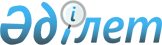 "2020 – 2022 жылдарға арналған республикалық бюджет туралы" Қазақстан Республикасының Заңын іске асыру туралыҚазақстан Республикасы Үкіметінің 2019 жылғы 6 желтоқсандағы № 908 қаулысы.
      ЗҚАИ-ның ескертпесі!

      Осы қаулы 2020 жылғы 1 қаңтардан бастап қолданысқа енгiзiледi
      Қазақстан Республикасының Үкіметі ҚАУЛЫ ЕТЕДІ:
      1. 2020 – 2022 жылдарға арналған республикалық бюджет, оның ішінде 2020 жылға мынадай:
      1) кiрiстер – 11 906 910 617 мың теңге, оның iшiнде:
      салықтық түсiмдер бойынша – 5 560 089 549 мың теңге;
      салықтық емес түсiмдер бойынша – 976 507 201 мың теңге;
      негiзгi капиталды сатудан түсетiн түсiмдер бойынша – 2 512 099 мың теңге;
      трансферттер түсiмдерi бойынша – 5 367 801 768 мың теңге;
      2) шығындар – 13 941 047 236 мың теңге;
      3) таза бюджеттiк кредиттеу – 228 526 548 мың теңге, оның iшiнде:
      бюджеттiк кредиттер – 338 215 473 мың теңге;
      бюджеттiк кредиттердi өтеу – 109 688 925 мың теңге;
      4) қаржы активтерiмен жасалатын операциялар бойынша сальдо –196 122 166 мың теңге, оның iшiнде:
      қаржы активтерiн сатып алу – 196 122 166 мың теңге;
      5) бюджет тапшылығы – -2 458 785 333 мың теңге немесе елдiң жалпы iшкi өнiмінің 3,5 проценті;
      6) бюджеттің мұнайға қатысты емес тапшылығы – -7 776 582 201 мың теңге немесе елдiң жалпы iшкi өнiмінің 11,1 проценті;
      7) бюджет тапшылығын қаржыландыру – 2 458 785 333 мың теңге көлемінде атқаруға қабылдансын.
      Ескерту. 1-тармақ жаңа редакцияда - ҚР Үкіметінің 29.12.2020 № 903 (01.01.2020 бастап қолданысқа енгiзiледi) қаулысымен.


      2. Мыналар:
      1) осы қаулыға 1-қосымшаға сәйкес республикалық бюджеттен қаржыландырылатын басым республикалық бюджеттік инвестициялар тізбесі;
      2) осы қаулыға 2-қосымшаға сәйкес республикалық бюджеттің жобасына кейінге қалдыру шартымен енгізілген, өте маңызды және жедел іске асыруды талап ететін міндеттерді іске асыруға бағытталған басым республикалық бюджеттік инвестициялардың тізбесі;
      3) осы қаулыға 3-қосымшаға сәйкес Қазақстан Республикасы Ішкі істер және Қорғаныс министрліктерінің басым республикалық бюджеттік инвестицияларының тізбесі (қызмет бабында пайдалану үшін);
      3-1) осы қаулыға 3-1-қосымшаға сәйкес облыстық бюджеттерге, республикалық маңызы бар қалалардың, астананың бюджеттеріне төтенше жағдай кезеңінде қоғамдық тәртіпті сақтауды күшейтілген режимде қамтамасыз еткен ішкі істер органдарының қызметкерлеріне сыйлықақы төлеуге берілетін ағымдағы нысаналы трансферттердің сомаларын бөлу;
      3-2) осы қаулыға 3-2-қосымшаға сәйкес облыстық бюджеттерге, республикалық маңызы бар қалалардың, астананың бюджеттеріне (COVID-19) коронавируспен күрес шеңберінде эпидемияға қарсы іс-шараларға тартылған ішкі істер органдарының қызметкерлеріне үстемеақы төлеуге берілетін ағымдағы нысаналы трансферттердің сомаларын бөлу;
      3-3) осы қаулыға 3-3-қосымшаға сәйкес облыстық бюджеттерге, республикалық маңызы бар қалалардың, астананың бюджеттерiне COVID-19 коронавирустық инфекциясының таралуына байланысты қызмет атқарудың ерекше режимі кезеңіндегі жұмысы үшін ішкі істер органдарының қызметкерлеріне сыйлықақы төлеуге берілетін ағымдағы нысаналы трансферттердің сомаларын бөлу;
      3-4) осы қаулыға 3-4-қосымшаға сәйкес облыстық бюджеттерге, республикалық маңызы бар қалалардың, астананың бюджеттеріне асыл тұқымды мал шаруашылығын дамытуды, мал шаруашылығы өнімінің сапасы мен өнімділігін арттыруды субсидиялауға берілетін ағымдағы нысаналы трансферттердің сомаларын бөлу;
      4) осы қаулыға 4-қосымшаға сәйкес облыстық бюджеттерге, республикалық маңызы бар қалалардың, астананың бюджеттеріне инвестициялық салымдар кезінде агроөнеркәсіптік кешен субъектісі шеккен шығыстардың бір бөлігін өтеуге берілетін ағымдағы нысаналы трансферттердің сомаларын бөлу;
      4-1) осы қаулыға 4-1-қосымшаға сәйкес облыстық бюджеттерге, республикалық маңызы бар қалалардың, астананың бюджеттеріне агроөнеркәсіптік кешен субъектілерінің қарыздарын кепілдендіру мен сақтандыру шеңберінде субсидиялауға берілетін ағымдағы нысаналы трансферттердің сомаларын бөлу;
      5) осы қаулыға 5-қосымшаға сәйкес облыстық бюджеттерге, республикалық маңызы бар қалалардың, астананың бюджеттеріне агроөнеркәсіптік кешен субъектілерін қаржылық сауықтыру жөніндегі бағыт шеңберінде кредиттік және лизингтік міндеттемелер бойынша пайыздық мөлшерлемені субсидиялауға берілетін ағымдағы нысаналы трансферттердің сомаларын бөлу;
      6) осы қаулыға 6-қосымшаға сәйкес облыстық бюджеттерге, республикалық маңызы бар қалалардың, астананың бюджеттеріне ауыл шаруашылығы жануарларын, техниканы және технологиялық жабдықты сатып алуға кредит беру, сондай-ақ лизинг кезінде сыйақы мөлшерлемелерін субсидиялауға берілетін ағымдағы нысаналы трансферттердің сомаларын бөлу;
      7) осы қаулыға 7-қосымшаға сәйкес облыстық бюджеттерге, республикалық маңызы бар қалалардың, астананың бюджеттеріне агроөнеркәсіптік кешен саласындағы дайындаушы ұйымдарға есептелген қосылған құн салығы шегінде бюджетке төленген қосылған құн салығының сомасын субсидиялауға берілетін ағымдағы нысаналы трансферттердің сомаларын бөлу;
      8) осы қаулыға 8-қосымшаға сәйкес облыстық бюджеттерге, республикалық маңызы бар қалалардың, астананың бюджеттеріне облигациялар бойынша купондық сыйақыны субсидиялауға берілетін ағымдағы нысаналы трансферттердің сомаларын бөлу;
      9) осы қаулыға 9-қосымшаға сәйкес облыстық бюджеттерге, республикалық маңызы бар қалалардың, астананың бюджеттеріне саны зиян тигізудің экономикалық шегінен жоғары зиянды және аса қауіпті зиянды организмдерге және карантинді объектілерге қарсы өңдеу жүргізуге арналған пестицидтердің, биоагенттердiң (энтомофагтардың) құнын субсидиялауға берілетін ағымдағы нысаналы трансферттердің сомаларын бөлу;
      9-1) осы қаулыға 9-1-қосымшаға сәйкес облыстық бюджеттерге, республикалық маңызы бар қалалардың, астананың бюджеттеріне тұқым шаруашылығын дамытуды субсидиялауға берілетін ағымдағы нысаналы трансферттердің сомаларын бөлу;
      10) алып тасталды - ҚР Үкіметінің 06.11.2020 № 742 (01.01.2020 бастап қолданысқа енгiзiледi) қаулысымен;


      10-1) осы қаулыға 10-1-қосымшаға сәйкес облыстық бюджеттерге, республикалық маңызы бар қалалардың, астананың бюджеттеріне басым дақылдар өндіруді субсидиялауға берілетін ағымдағы нысаналы трансферттердің сомаларын бөлу;
      10-2) осы қаулыға 10-2-қосымшаға сәйкес облыстық бюджеттерге, республикалық маңызы бар қалалардың, астананың бюджеттеріне тыңайтқыштар (органикалықтарды қоспағанда) құнын субсидиялауға берілетін ағымдағы нысаналы трансферттердің сомаларын бөлу;
      11) алып тасталды - ҚР Үкіметінің 06.11.2020 № 742 (01.01.2020 бастап қолданысқа енгiзiледi) қаулысымен;


      12) осы қаулыға 12-қосымшаға сәйкес облыстық бюджеттерге, республикалық маңызы бар қалалардың, астананың бюджеттеріне мемлекеттік атаулы әлеуметтік көмекті төлеуге берілетін ағымдағы нысаналы трансферттердің сомаларын бөлу;
      13) осы қаулыға 13-қосымшаға сәйкес облыстық бюджеттерге, республикалық маңызы бар қалалардың, астананың бюджеттеріне арнаулы әлеуметтік қызметтер көрсету стандарттарын енгізуге берілетін ағымдағы нысаналы трансферттердің сомаларын бөлу;
      14) осы қаулыға 14-қосымшаға сәйкес облыстық бюджеттерге, республикалық маңызы бар қалалардың, астананың бюджеттеріне үкіметтік емес ұйымдарда мемлекеттік әлеуметтік тапсырысты орналастыруға берілетін ағымдағы нысаналы трансферттердің сомаларын бөлу;
      15) осы қаулыға 15-қосымшаға сәйкес облыстық бюджеттерге, республикалық маңызы бар қалалардың, астананың бюджеттеріне Қазақстан Республикасында мүгедектердің құқықтарын қамтамасыз етуге және өмір сүру сапасын жақсартуға берілетін ағымдағы нысаналы трансферттердің сомаларын бөлу;
      16) осы қаулыға 16-қосымшаға сәйкес облыстық бюджеттерге, республикалық маңызы бар қалалардың, астананың бюджеттеріне кохлеарлық импланттарға сөйлеу процессорларын ауыстыру және теңшеу жөніндегі көрсетілетін қызметтерге берілетін ағымдағы нысаналы трансферттердің сомаларын бөлу;
      17) осы қаулыға 17-қосымшаға сәйкес облыстық бюджеттерге, республикалық маңызы бар қалалардың, астананың бюджеттеріне мүгедектерді жұмысқа орналастыру үшін арнайы жұмыс орындарын құруға жұмыс берушінің шығындарын субсидиялауға берілетін ағымдағы нысаналы трансферттердің сомаларын бөлу;
      18) осы қаулыға 18-қосымшаға сәйкес облыстық бюджеттерге, республикалық маңызы бар қалалардың, астананың бюджеттеріне еңбек нарығын дамытуға берілетін ағымдағы нысаналы трансферттердің сомаларын бөлу;
      19) осы қаулыға 19-қосымшаға сәйкес облыстық бюджеттерге, республикалық маңызы бар қалалардың, астананың бюджеттеріне мемлекеттік халықты әлеуметтік қорғау ұйымдарында арнаулы әлеуметтік қызмет көрсететін жұмыскерлердің жалақысына қосымша ақылар белгілеуге берілетін ағымдағы нысаналы трансферттердің сомаларын бөлу;
      20) осы қаулыға 20-қосымшаға сәйкес облыстық бюджеттерге, республикалық маңызы бар қалалардың, астананың бюджеттеріне мемлекеттік мектепке дейінгі білім беру ұйымдары педагогтерінің еңбегіне ақы төлеуді ұлғайтуға берілетін ағымдағы нысаналы трансферттердің сомаларын бөлу;
      21) осы қаулыға 21-қосымшаға сәйкес облыстық бюджеттерге, республикалық маңызы бар қалалардың, астананың бюджеттеріне мемлекеттік мектепке дейінгі білім беру ұйымдарының педагогтеріне біліктілік санаты үшін қосымша ақы төлеуге берілетін ағымдағы нысаналы трансферттердің сомаларын бөлу;
      22) осы қаулыға 22-қосымшаға сәйкес облыстық бюджеттерге, республикалық маңызы бар қалалардың, астананың бюджеттеріне орта білім беру ұйымдарын жан басына шаққандағы қаржыландыруды сынақтан өткізуге берілетін ағымдағы нысаналы трансферттердің сомаларын бөлу;
      23) осы қаулыға 23-қосымшаға сәйкес облыстық бюджеттерге, республикалық маңызы бар қалалардың, астананың бюджеттеріне мемлекеттік орта білім беру ұйымдары педагогтерінің еңбегіне ақы төлеуді ұлғайтуға берілетін ағымдағы нысаналы трансферттердің сомаларын бөлу;
      24) осы қаулыға 24-қосымшаға сәйкес облыстық бюджеттерге, республикалық маңызы бар қалалардың, астананың бюджеттеріне мемлекеттік орта білім беру ұйымдарының педагогтеріне біліктілік санаты үшін қосымша ақы төлеуге берілетін ағымдағы нысаналы трансферттердің сомаларын бөлу;
      24-1) осы қаулыға 24-1-қосымшаға сәйкес облыстық бюджеттерге, республикалық маңызы бар қалалардың, астананың бюджеттеріне техникалық және кәсіптік білім беру ұйымдарында білім алушыларға мемлекеттік стипендияның мөлшерін ұлғайтуға және шығыстардың осы бағыты бойынша жергілікті бюджеттердің қаражаты есебінен төленген сомаларды өтеуге берілетін ағымдағы нысаналы трансферттердің сомаларын бөлу;
      25) осы қаулыға 25-қосымшаға сәйкес облыстық бюджеттерге, республикалық маңызы бар қалалардың, астананың бюджеттеріне "Жас маман" жобасы шеңберінде колледждер үшін жабдықтар сатып алуға берілетін ағымдағы нысаналы трансферттердің сомаларын бөлу;
      26) осы қаулыға 26-қосымшаға сәйкес облыстық бюджеттерге, республикалық маңызы бар қалалардың, астананың бюджеттеріне мемлекеттік техникалық және кәсіптік, орта білімнен кейінгі білім беру ұйымдары педагогтерінің еңбегіне ақы төлеуді ұлғайтуға берілетін ағымдағы нысаналы трансферттердің сомаларын бөлу;
      27) осы қаулыға 27-қосымшаға сәйкес облыстық бюджеттерге, республикалық маңызы бар қалалардың, астананың бюджеттеріне мемлекеттік техникалық және кәсіптік, орта білімнен кейінгі білім беру ұйымдарының педагогтеріне біліктілік санаты үшін қосымша ақы төлеуге берiлетiн ағымдағы нысаналы трансферттердің сомаларын бөлу;
      28) осы қаулыға 28-қосымшаға сәйкес облыстық бюджеттерге, республикалық маңызы бар қалалардың, астананың бюджеттеріне көпбалалы және аз қамтылған отбасылардың балалары үшін жоғары білімі бар мамандарды даярлауға мемлекеттік білім беру тапсырысын орналастыруға берілетін ағымдағы нысаналы трансферттердің сомаларын бөлу;
      29) осы қаулыға 29-қосымшаға сәйкес облыстық бюджеттерге, республикалық маңызы бар қалалардың, астананың бюджеттеріне медициналық ұйымның жыныстық құмарлықты төмендететін, сот шешімі негізінде жүзеге асырылатын іс-шараларды өткізуіне берілетiн ағымдағы нысаналы трансферттердің сомаларын бөлу;
      30) осы қаулыға 30-қосымшаға сәйкес облыстық бюджеттерге, республикалық маңызы бар қалалардың, астананың бюджеттеріне жергілікті деңгейде денсаулық сақтау ұйымдарын материалдық-техникалық жарақтандыруға берiлетiн ағымдағы нысаналы трансферттердің сомаларын бөлу;
      31) осы қаулыға 31-қосымшаға сәйкес облыстық бюджеттерге, республикалық маңызы бар қалалардың, астананың бюджеттеріне қаржы лизингі шарттарымен сатып алынған санитариялық көлік бойынша лизинг төлемдерін өтеуге берілетін ағымдағы нысаналы трансферттердің сомаларын бөлу;
      32) осы қаулыға 32-қосымшаға сәйкес облыстық бюджеттерге, республикалық маңызы бар қалалардың, астананың бюджеттеріне вакциналарды және басқа да иммундық-биологиялық препараттарды сатып алуға берілетін ағымдағы нысаналы трансферттердің сомаларын бөлу;
      33) осы қаулыға 33-қосымшаға сәйкес облыстық бюджеттерге, республикалық маңызы бар қалалардың, астананың бюджеттеріне саламатты өмір салтын насихаттауға берілетін ағымдағы нысаналы трансферттердің сомаларын бөлу;
      34) осы қаулыға 34-қосымшаға сәйкес облыстық бюджеттерге, республикалық маңызы бар қалалардың, астананың бюджеттеріне ЖИТС профилактикасы және оған қарсы күрес жөніндегі іс-шараларды іске асыруға берілетін ағымдағы нысаналы трансферттердің сомаларын бөлу;
      34-1) осы қаулыға 34-1-қосымшаға сәйкес облыстық бюджеттерге, республикалық маңызы бар қалалардың, астананың бюджеттеріне техникалық және кәсіптік, орта білімнен кейінгі білім беру ұйымдарында білім алушыларға мемлекеттік стипендия мөлшерін ұлғайтуға және шығыстардың осы бағыты бойынша жергілікті бюджет қаражаты есебінен төленген сомаларды өтеуге берілетін ағымдағы нысаналы трансферттердің сомаларын бөлу;
      34-2) осы қаулыға 34-2-қосымшаға сәйкес облыстық бюджеттерге, республикалық маңызы бар қалалардың, астананың бюджеттеріне жергілікті атқарушы органдардың денсаулық сақтау саласындағы ұйымдары қызметкерлерінің еңбекақысын арттыруға берілетін ағымдағы нысаналы трансферттердің сомаларын бөлу;
      35) осы қаулыға 35-қосымшаға сәйкес облыстық бюджеттерге, республикалық маңызы бар қалалардың, астананың бюджеттеріне мемлекеттік мәдениет ұйымдарының және архив мекемелерінің басқарушы және негізгі персоналына мәдениет ұйымдарындағы және архив мекемелеріндегі ерекше еңбек жағдайлары үшін лауазымдық айлықақысына қосымша ақылар белгілеуге берілетін ағымдағы нысаналы трансферттердің сомаларын бөлу;
      35-1) осы қаулыға 35-1-қосымшаға сәйкес облыстық бюджеттерге, республикалық маңызы бар қалалардың, астананың бюджеттеріне дене шынықтыру және спорт саласындағы мемлекеттік орта және қосымша білім беру ұйымдары педагогтерінің еңбегіне ақы төлеуді ұлғайтуға берілетін ағымдағы нысаналы трансферттердің сомаларын бөлу;
      36) осы қаулыға 36-қосымшаға сәйкес облыстық бюджеттерге "Ауыл – Ел бесігі" жобасы шеңберінде ауылдық елді мекендердегі әлеуметтік және инженерлік инфрақұрылым бойынша іс-шараларды іске асыруға берілетін ағымдағы нысаналы трансферттердің сомаларын бөлу;
      37) осы қаулыға 37-қосымшаға сәйкес облыстық бюджеттерге, республикалық маңызы бар қалалардың, астананың бюджеттеріне "Бизнестің жол картасы-2025" бизнесті қолдау мен дамытудың мемлекеттік бағдарламасы шеңберінде жаңа бизнес-идеяларды іске асыру үшін жас кәсіпкерлерге мемлекеттік гранттар беруге берілетін ағымдағы нысаналы трансферттердің сомаларын бөлу;
      37-1) осы қаулыға 37-1-қосымшаға сәйкес облыстық бюджеттерге, республикалық маңызы бар қалалардың, астананың бюджеттеріне "Бизнестің жол картасы – 2025" бизнесті қолдау мен дамытудың мемлекеттік бағдарламасы және Басым жобаларды кредиттеу тетігі шеңберінде кредиттер бойынша сыйақы мөлшерлемесін субсидиялауға және кепілдік беруге берілетін ағымдағы нысаналы трансферттердің сомаларын бөлу;
      37-2) осы қаулыға 37-2-қосымшаға сәйкес облыстық бюджеттерге, республикалық маңызы бар қалалардың, астананың бюджеттеріне шағын және орта бизнес субъектілерінің салықтық жүктемесін төмендетуге байланысты шығыстарды өтеуге берілетін ағымдағы нысаналы трансферттердің сомаларын бөлу;
      37-3) осы қаулыға 37-3-қосымшаға сәйкес облыстық бюджеттерге, республикалық маңызы бар қалалардың және астананың бюджеттеріне Қазақстан Республикасында төтенше жағдай режимінде коммуналдық қызметтерге ақы төлеу бойынша халықтың төлемдерін өтеуге берілетін ағымдағы нысаналы трансферттердің сомаларын бөлу;
      38) осы қаулыға 38-қосымшаға сәйкес облыстық бюджеттерге көлiк инфрақұрылымының басым жобаларын қаржыландыруға берілетін ағымдағы нысаналы трансферттердің сомаларын бөлу;
      38-1) осы қаулыға 38-1-қосымшаға сәйкес облыстық бюджеттерге, республикалық маңызы бар қалалардың, астана бюджеттеріне жер учаскелерін мемлекет мұқтажы үшін алып қоюға берілетін ағымдағы нысаналы трансферттердің сомаларын бөлу;
      39) осы қаулыға 39-қосымшаға сәйкес облыстық бюджеттерге, республикалық маңызы бар қалалардың, астананың бюджеттеріне халықтың әлеуметтік жағынан әлсіз топтарына және (немесе) аз қамтылған көпбалалы отбасыларға коммуналдық тұрғын үй қорының тұрғынжайын сатып алуға берілетін ағымдағы нысаналы трансферттердің сомаларын бөлу;
      40) осы қаулыға 40-қосымшаға сәйкес облыстық бюджеттерге, республикалық маңызы бар қалалардың, астананың бюджеттеріне жұмыс істейтін жастарға коммуналдық тұрғын үй қорының тұрғынжайын сатып алуға берілетін ағымдағы нысаналы трансферттердің сомаларын бөлу;
      41) осы қаулыға 41-қосымшаға сәйкес облыстық бюджеттерге нәтижелі жұмыспен қамтуды және жаппай кәсіпкерлікті дамытуға кредит берудің сомаларын бөлу;
      42) осы қаулыға 42-қосымшаға сәйкес мамандарды әлеуметтік қолдау шараларын іске асыру үшін жергілікті атқарушы органдарға берілетін бюджеттік кредиттердің сомаларын бөлу;
      43) осы қаулыға 43-қосымшаға сәйкес облыстық бюджеттерге, республикалық маңызы бар қалалардың, астананың бюджеттерiне облыс орталықтарында, Нұр-Сұлтан, Алматы, Шымкент, Семей қалаларында және моноқалаларда кәсіпкерлікті дамытуға жәрдемдесуге кредит беру сомаларын бөлу;
      44) осы қаулыға 44-қосымшаға сәйкес облыстық бюджеттерге, республикалық маңызы бар қалалардың, астананың бюджеттеріне кондоминиум объектілерінің ортақ мүлкіне күрделі жөндеу жүргізуге кредит беру сомаларын бөлу;
      45) осы қаулыға 45-қосымшаға сәйкес Қазақстан Республикасының Үкіметі резервінің сомаларын бөлу бекітілсін;
      45-1) осы қаулыға 45-1-қосымшаға сәйкес облыстық бюджеттерден, республикалық маңызы бар қалалардың, астананың бюджеттерінен төтенше жағдай режимін енгізуге байланысты трансферттер түсімдерінің сомаларын бөлу бекітілсін;
      Ескерту. 2-тармаққа өзгеріс енгізілді - ҚР Үкіметінің 06.11.2020 № 742 (01.01.2020 бастап қолданысқа енгiзiледi) қаулысымен.


      2-1. Жұмыспен қамтудың 2020 – 2021 жылдарға арналған жол картасының іс-шараларын іске асыру үшін 2020 жылға арналған республикалық бюджетте көзделген қаражаттан 299 314 041 мың теңге мөлшеріндегі сома:
      1) Қазақстан Республикасы Еңбек және халықты әлеуметтік қорғау министрлігіне облыстық бюджеттерге, республикалық маңызы бар қалалардың, астананың бюджеттеріне инфрақұрылымды және тұрғын үй-коммуналдық шаруашылықты дамыту есебінен жұмыспен қамтамасыз етуге берілетін 292 662 091 мың теңге сомасындағы нысаналы трансферттер мынадай іс-шараларды қаржыландыруға аудару үшін бөлінсін:
      тұрғын үй-коммуналдық шаруашылық, инженерлік-көліктік инфрақұрылым объектілерін, әлеуметтік-мәдени объектілерді жөндеуге және елді мекендерді абаттандыруға – 168 620 222 мың теңге;
      тұрғын үй-коммуналдық шаруашылық, инженерлік-көліктік инфрақұрылым объектілерін, әлеуметтік-мәдени объектілерді және инженерлік-коммуникациялық инфрақұрылымды салуға және (немесе) реконструкциялауға, сондай-ақ инфекциялық ауруханаларды орналастыру үшін жылдам тұрғызылатын кешендер құруға – 123 882 796 мың теңге;
      жұмыс істеп тұрған, сондай-ақ ашылуы жоспарланып отырған провизорлық және инфекциялық стационарларда медициналық жабдықтар сатып алуға – 159 073 мың теңге;
      2) Қазақстан Республикасының Экология, геология және табиғи ресурстар министрлігіне су шаруашылығы объектілерін салуға және (немесе) реконструкциялауға 4 600 620 мың теңге;
      3) Қазақстан Республикасының Қорғаныс министрлігіне қорғаныс объектілерін жөндеуге 2 051 330 мың теңге бөлінсін.
      Ескерту. Қаулы 2-1-тармақпен толықтырылды - ҚР Үкіметінің 06.11.2020 № 742 (01.01.2020 бастап қолданысқа енгiзiледi) қаулысымен; жаңа редакцияда - ҚР Үкіметінің 29.12.2020 № 903 (01.01.2020 бастап қолданысқа енгiзiледi) қаулысымен.


      2-2. Мына:
      1) осы қаулыға 45-2-қосымшаға сәйкес облыстық бюджеттерге, республикалық маңызы бар қалалардың, астананың бюджеттеріне Жұмыспен қамтудың 2020 – 2021 жылдарға арналған жол картасы шеңберіндегі іс-шараларды іске асыруға берілетін, осы қаулының 2-1-тармағының 1) тармақшасында көрсетілген нысаналы трансферттердің сомаларын;
      2) осы қаулыға 45-3-қосымшаға сәйкес Жұмыспен қамтудың 2020 – 2021 жылдарға арналған жол картасы шеңберінде іске асырылатын, осы қаулының 3-тармағының 2) тармақшасында көрсетілген Қазақстан Республикасы Экология, геология және табиғи ресурстар министрлігінің республикалық объектілерін салу және (немесе) реконструкциялау жөніндегі жобалардың тізбесі.
      Ескерту. Қаулы 2-2-тармақпен толықтырылды - ҚР Үкіметінің 06.11.2020 № 742 (01.01.2020 бастап қолданысқа енгiзiледi) қаулысымен.


      3. Қазақстан Республикасы Еңбек және халықты әлеуметтiк қорғау министрлiгi заңнамада белгіленген тәртіппен Қазақстан Республикасының Үкіметіне 2020 жылғы 1 ақпанға дейінгі мерзімде облыстық бюджеттердің, республикалық маңызы бар қалалардың, астана бюджеттерiнің осы қаулының 2-тармағының 11), 15) және 16) тармақшаларында көрсетiлген, 2020 жылға арналған ағымдағы нысаналы трансферттердi пайдалану тәртібі туралы шешімдердің жобаларын енгізсін.
      4. Осы қаулыға 46-қосымшаға сәйкес 2020 жылға арналған мемлекеттік тапсырмалардың тізбесі бекітілсін.
      5. Орталық атқарушы органдар Қазақстан Республикасы Үкіметінің бұрын қабылданған шешімдерін осы қаулыға сәйкес келтіру туралы ұсыныстарын 2020 жылғы 1 ақпанға дейінгі мерзімде Қазақстан Республикасының Үкіметіне енгізсін.
      6. Осы қаулы 2020 жылғы 1 қаңтардан бастап қолданысқа енгiзiледi. Басым республикалық бюджеттік инвестициялар тізбесі
      Ескерту. 1-қосымша жаңа редакцияда - ҚР Үкіметінің 06.11.2020 № 742 (01.01.2020 бастап қолданысқа енгiзiледi) қаулысымен; өзгерістер енгізілді - ҚР Үкіметінің 10.12.2020 № 839 (01.01.2020 бастап қолданысқа енгiзiледi); 29.12.2020 № 903 (01.01.2020 бастап қолданысқа енгiзiледi) қаулыларымен. Республикалық бюджеттің жобасына кейінге қалдыру шартымен енгізілген, өте маңызды және жедел іске асыруды талап ететін міндеттерді іске асыруға бағытталған басым республикалық бюджеттік инвестицияларының тізбесі
      Ескерту. 2-қосымша жаңа редакцияда - ҚР Үкіметінің 06.11.2020 № 742 (01.01.2020 бастап қолданысқа енгiзiледi) қаулысымен. Қазақстан Республикасы Ішкі істер, Төтенше жағдайлар және Қорғаныс министрліктерінің басым республикалық бюджеттік инвестицияларының тізбесі
      Ескерту. 3-қосымша жаңа редакцияда - ҚР Үкіметінің 29.12.2020 № 903 (01.01.2020 бастап қолданысқа енгiзiледi) қаулысымен (қызмет бабында пайдалану үшін). Облыстық бюджеттерге, республикалық маңызы бар қалалардың, астананың бюджеттеріне төтенше жағдай кезеңінде қоғамдық тәртіпті сақтауды күшейтілген режимде қамтамасыз еткен ішкі істер органдарының қызметкерлеріне сыйлықақы төлеуге берілетін ағымдағы нысаналы трансферттердің сомаларын бөлу
      Ескерту. Қаулы 3-1-қосымшамен толықтырылды - ҚР Үкіметінің 06.11.2020 № 742 (01.01.2020 бастап қолданысқа енгiзiледi) қаулысымен; өзгеріс енгізілді - ҚР Үкіметінің 10.12.2020 № 839 (01.01.2020 бастап қолданысқа енгiзiледi) қаулысымен. Облыстық бюджеттерге, республикалық маңызы бар қалалардың, астананың бюджеттеріне COVID-19 коронавируспен күрес шеңберінде эпидемияға қарсы іс-шараларға тартылған ішкі істер органдарының қызметкерлеріне үстемеақы төлеуге берілетін ағымдағы нысаналы трансферттердің сомаларын бөлу
      Ескерту. Қаулы 3-2-қосымшамен толықтырылды - ҚР Үкіметінің 06.11.2020 № 742 (01.01.2020 бастап қолданысқа енгiзiледi) қаулысымен; өзгеріс енгізілді - ҚР Үкіметінің 10.12.2020 № 839 (01.01.2020 бастап қолданысқа енгiзiледi) қаулысымен. Облыстық бюджеттерге, республикалық маңызы бар қалалардың, астананың бюджеттерiне COVID-19 коронавирустық инфекциясының таралуына байланысты қызмет атқарудың ерекше режимі кезеңіндегі жұмысы үшін ішкі істер органдарының қызметкерлеріне сыйлықақы төлеуге берілетін ағымдағы нысаналы трансферттердің сомаларын бөлу
      Ескерту. Қаулы 3-3-қосымшамен толықтырылды - ҚР Үкіметінің 06.11.2020 № 742 (01.01.2020 бастап қолданысқа енгiзiледi) қаулысымен; жаңа редакцияда - ҚР Үкіметінің 10.12.2020 № 839 (01.01.2020 бастап қолданысқа енгiзiледi) қаулысымен. Облыстық бюджеттерге, республикалық маңызы бар қалалардың, астананың бюджеттеріне асыл тұқымды мал шаруашылығын дамытуды, мал шаруашылығы өнімінің сапасы мен өнімділігін арттыруды субсидиялауға берілетін ағымдағы нысаналы трансферттердің сомаларын бөлу
      Ескерту. Қаулы 3-4-қосымшамен толықтырылды - ҚР Үкіметінің 06.11.2020 № 742 (01.01.2020 бастап қолданысқа енгiзiледi) қаулысымен.

 Облыстық бюджеттерге, республикалық маңызы бар қалалардың, астананың бюджеттеріне инвестициялық салымдар кезінде агроөнеркәсіптік кешен субъектісі шеккен шығыстардың бір бөлігін өтеуге берілетін ағымдағы нысаналы трансферттердің сомаларын бөлу
      Ескерту. 4-қосымша жаңа редакцияда - ҚР Үкіметінің 06.11.2020 № 742 (01.01.2020 бастап қолданысқа енгiзiледi) қаулысымен; өзгеріс енгізілді - ҚР Үкіметінің 10.12.2020 № 839 (01.01.2020 бастап қолданысқа енгiзiледi) қаулысымен. Облыстық бюджеттерге, республикалық маңызы бар қалалардың, астананың бюджеттеріне агроөнеркәсіптік кешен субъектілерінің қарыздарын кепілдендіру мен сақтандыру шеңберінде субсидиялауға берілетін ағымдағы нысаналы трансферттердің сомаларын бөлу
      Ескерту. Қаулы 4-1-қосымшамен толықтырылды - ҚР Үкіметінің 06.11.2020 № 742 (01.01.2020 бастап қолданысқа енгiзiледi) қаулысымен; жаңа редакцияда - ҚР Үкіметінің 10.12.2020 № 839 (01.01.2020 бастап қолданысқа енгiзiледi) қаулысымен. Облыстық бюджеттерге, республикалық маңызы бар қалалардың, астананың бюджеттеріне агроөнеркәсіптік кешен субъектілерін қаржылық сауықтыру жөніндегі бағыт шеңберінде кредиттік және лизингтік міндеттемелер бойынша проценттік мөлшерлемені субсидиялауға берілетін ағымдағы нысаналы трансферттердің сомаларын бөлу
      Ескерту. 5-қосымша жаңа редакцияда - ҚР Үкіметінің 06.11.2020 № 742 (01.01.2020 бастап қолданысқа енгiзiледi) қаулысымен; өзгеріс енгізілді - ҚР Үкіметінің 10.12.2020 № 839 (01.01.2020 бастап қолданысқа енгiзiледi) қаулысымен. Облыстық бюджеттерге, республикалық маңызы бар қалалардың, астананың бюджеттеріне ауыл шаруашылығы жануарларын, техниканы және технологиялық жабдықты сатып алуға кредит беру, сондай-ақ лизинг кезінде сыйақы мөлшерлемелерін субсидиялауға берілетін ағымдағы нысаналы трансферттердің сомаларын бөлу
      Ескерту. 6-қосымша жаңа редакцияда - ҚР Үкіметінің 10.12.2020 № 839 (01.01.2020 бастап қолданысқа енгiзiледi) қаулысымен. Облыстық бюджеттерге, республикалық маңызы бар қалалардың, астананың бюджеттеріне агроөнеркәсіптік кешен саласындағы дайындаушы ұйымдарға есептелген қосылған құн салығы шегінде бюджетке төленген қосылған құн салығының сомасын субсидиялауға берілетін ағымдағы нысаналы трансферттердің сомаларын бөлу
      Ескерту. 7-қосымша жаңа редакцияда - ҚР Үкіметінің 10.12.2020 № 839 (01.01.2020 бастап қолданысқа енгiзiледi) қаулысымен. Облыстық бюджеттерге, республикалық маңызы бар қалалардың, астананың бюджеттеріне облигациялар бойынша купондық сыйақыны субсидиялауға берілетін ағымдағы нысаналы трансферттердің сомаларын бөлу
      Ескерту. 8-қосымша жаңа редакцияда - ҚР Үкіметінің 10.12.2020 № 839 (01.01.2020 бастап қолданысқа енгiзiледi) қаулысымен. Облыстық бюджеттерге, республикалық маңызы бар қалалардың, астананың бюджеттеріне саны зиян тигізудің экономикалық шегінен жоғары зиянды және аса қауіпті зиянды организмдерге және карантинді объектілерге қарсы өңдеу жүргізуге арналған пестицидтердің, биоагенттердiң (энтомофагтардың) құнын субсидиялауға берілетін ағымдағы нысаналы трансферттердің сомаларын бөлу
      Ескерту. 9-қосымша жаңа редакцияда - ҚР Үкіметінің 06.11.2020 № 742 (01.01.2020 бастап қолданысқа енгiзiледi) қаулысымен. Облыстық бюджеттерге, республикалық маңызы бар қалалардың, астананың бюджеттеріне тұқым шаруашылығын дамытуды субсидиялауға берілетін ағымдағы нысаналы трансферттердің сомаларын бөлу
      Ескерту. Қаулы 9-1-қосымшамен толықтырылды - ҚР Үкіметінің 06.11.2020 № 742 (01.01.2020 бастап қолданысқа енгiзiледi) қаулысымен. Облыстық бюджеттерге, республикалық маңызы бар қалалардың, астананың бюджеттеріне жеке және заңды тұлғаларға жеміс дақылдарының бактериялық күйігін жұқтырған жойылған жеміс-жидек дақылдарын отырғызу мен өсіруге шығындарын өтеуге берілетін ағымдағы нысаналы трансферттердің сомаларын бөлу
      Ескерту. 10-қосымша алып тасталды - ҚР Үкіметінің 06.11.2020 № 742 (01.01.2020 бастап қолданысқа енгiзiледi) қаулысымен. Облыстық бюджеттерге, республикалық маңызы бар қалалардың, астананың бюджеттеріне басым дақылдар өндіруді субсидиялауға берілетін ағымдағы нысаналы трансферттердің сомаларын бөлу
      Ескерту. Қаулы 10-1-қосымшамен толықтырылды - ҚР Үкіметінің 06.11.2020 № 742 (01.01.2020 бастап қолданысқа енгiзiледi) қаулысымен; алып тасталды - ҚР Үкіметінің 10.12.2020 № 839 (01.01.2020 бастап қолданысқа енгiзiледi) қаулысымен. Облыстық бюджеттерге, республикалық маңызы бар қалалардың, астананың бюджеттеріне тыңайтқыштар (органикалықтарды қоспағанда) құнын субсидиялауға берілетін ағымдағы нысаналы трансферттердің сомаларын бөлу
      Ескерту. Қаулы 10-2-қосымшамен толықтырылды - ҚР Үкіметінің 06.11.2020 № 742 (01.01.2020 бастап қолданысқа енгiзiледi) қаулысымен. Облыстық бюджеттерге, республикалық маңызы бар қалалардың, астананың бюджеттеріне Ұлы Отан соғысындағы Жеңістің 75-жылдығына арналған мерекелік іс-шараларды өткізуге берілетін ағымдағы нысаналы трансферттердің сомаларын бөлу
      Ескерту. 11-қосымша алып тасталды - ҚР Үкіметінің 06.11.2020 № 742 (01.01.2020 бастап қолданысқа енгiзiледi) қаулысымен. Облыстық бюджеттерге, республикалық маңызы бар қалалардың, астананың бюджеттеріне мемлекеттік атаулы әлеуметтік көмекті төлеуге берілетін ағымдағы нысаналы трансферттердің сомаларын бөлу
      Ескерту. 12-қосымша жаңа редакцияда - ҚР Үкіметінің 10.12.2020 № 839 (01.01.2020 бастап қолданысқа енгiзiледi) қаулысымен. Облыстық бюджеттерге, республикалық маңызы бар қалалардың, астананың бюджеттеріне арнаулы әлеуметтік қызметтер көрсету стандарттарын енгізуге берілетін ағымдағы нысаналы трансферттердің сомаларын бөлу
      Ескерту. 13-қосымша жаңа редакцияда - ҚР Үкіметінің 10.12.2020 № 839 (01.01.2020 бастап қолданысқа енгiзiледi) қаулысымен. Облыстық бюджеттерге, республикалық маңызы бар қалалардың, астананың бюджеттеріне үкіметтік емес ұйымдарда мемлекеттік әлеуметтік тапсырысты орналастыруға берілетін ағымдағы нысаналы трансферттердің сомаларын бөлу
      Ескерту. 14-қосымша жаңа редакцияда - ҚР Үкіметінің 10.12.2020 № 839 (01.01.2020 бастап қолданысқа енгiзiледi) қаулысымен. Облыстық бюджеттерге, республикалық маңызы бар қалалардың, астананың бюджеттеріне Қазақстан Республикасында мүгедектердің құқықтарын қамтамасыз етуге және өмір сүру сапасын жақсартуға берілетін ағымдағы нысаналы трансферттердің сомаларын бөлу
      Ескерту. 15-қосымша жаңа редакцияда - ҚР Үкіметінің 10.12.2020 № 839 (01.01.2020 бастап қолданысқа енгiзiледi) қаулысымен. Облыстық бюджеттерге, республикалық маңызы бар қалалардың, астананың бюджеттеріне кохлеарлық импланттарға сөйлеу процессорларын ауыстыру және теңшеу жөніндегі көрсетілетін қызметтерге берілетін ағымдағы нысаналы трансферттердің сомаларын бөлу
      Ескерту. 16-қосымша жаңа редакцияда - ҚР Үкіметінің 06.11.2020 № 742 (01.01.2020 бастап қолданысқа енгiзiледi) қаулысымен; өзгеріс енгізілді - ҚР Үкіметінің 10.12.2020 № 839 (01.01.2020 бастап қолданысқа енгiзiледi) қаулысымен. Облыстық бюджеттерге, республикалық маңызы бар қалалардың, астананың бюджеттеріне мүгедектерді жұмысқа орналастыру үшін арнайы жұмыс орындарын құруға жұмыс берушінің шығындарын субсидиялауға берілетін ағымдағы нысаналы трансферттердің сомаларын бөлу Облыстық бюджеттерге, республикалық маңызы бар қалалардың, астананың бюджеттеріне еңбек нарығын дамытуға берілетін ағымдағы нысаналы трансферттердің сомаларын бөлу
      Ескерту. 18-қосымша жаңа редакцияда - ҚР Үкіметінің 10.12.2020 № 839 (01.01.2020 бастап қолданысқа енгiзiледi) қаулысымен. Облыстық бюджеттерге, республикалық маңызы бар қалалардың, астананың бюджеттерiне мемлекеттік халықты әлеуметтік қорғау ұйымдарында арнаулы әлеуметтік қызмет көрсететін жұмыскерлердің жалақысына қосымша ақылар белгілеуге берілетін ағымдағы нысаналы трансферттердің сомаларын бөлу
      Ескерту. 19-қосымша жаңа редакцияда - ҚР Үкіметінің 10.12.2020 № 839 (01.01.2020 бастап қолданысқа енгiзiледi) қаулысымен. Облыстық бюджеттерге, республикалық маңызы бар қалалардың, астананың бюджеттеріне мемлекеттік мектепке дейінгі білім беру ұйымдары педагогтерінің еңбегіне ақы төлеуді ұлғайтуға берілетін ағымдағы нысаналы трансферттердің сомаларын бөлу
      Ескерту. 20-қосымша жаңа редакцияда - ҚР Үкіметінің 10.12.2020 № 839 (01.01.2020 бастап қолданысқа енгiзiледi) қаулысымен. Облыстық бюджеттерге, республикалық маңызы бар қалалардың, астананың бюджеттеріне мемлекеттік мектепке дейінгі білім беру ұйымдарының педагогтеріне біліктілік санаты үшін қосымша ақы төлеуге берілетін ағымдағы нысаналы трансферттердің сомаларын бөлу
      Ескерту. 21-қосымша жаңа редакцияда - ҚР Үкіметінің 06.11.2020 № 742 (01.01.2020 бастап қолданысқа енгiзiледi) қаулысымен; өзгеріс енгізілді - ҚР Үкіметінің 10.12.2020 № 839 (01.01.2020 бастап қолданысқа енгiзiледi) қаулысымен. Облыстық бюджеттерге, республикалық маңызы бар қалалардың, астананың бюджеттеріне орта білім беру ұйымдарын жан басына шаққандағы қаржыландыруды сынақтан өткізуге берілетін ағымдағы нысаналы трансферттердің сомаларын бөлу
      Ескерту. 22-қосымша жаңа редакцияда - ҚР Үкіметінің 06.11.2020 № 742 (01.01.2020 бастап қолданысқа енгiзiледi) қаулысымен; өзгеріс енгізілді - ҚР Үкіметінің 10.12.2020 № 839 (01.01.2020 бастап қолданысқа енгiзiледi) қаулысымен. Облыстық бюджеттерге, республикалық маңызы бар қалалардың, астананың бюджеттеріне мемлекеттік орта білім беру ұйымдары педагогтерінің еңбегіне ақы төлеуді ұлғайтуға берілетін ағымдағы нысаналы трансферттердің сомаларын бөлу
      Ескерту. 23-қосымша жаңа редакцияда - ҚР Үкіметінің 10.12.2020 № 839 (01.01.2020 бастап қолданысқа енгiзiледi) қаулысымен. Облыстық бюджеттерге, республикалық маңызы бар қалалардың, астананың бюджеттеріне мемлекеттік орта білім беру ұйымдарының педагогтеріне біліктілік санаты үшін қосымша ақы төлеуге берілетін ағымдағы нысаналы трансферттердің сомаларын бөлу
      Ескерту. 24-қосымша жаңа редакцияда - ҚР Үкіметінің 10.12.2020 № 839 (01.01.2020 бастап қолданысқа енгiзiледi) қаулысымен. Облыстық бюджеттерге, республикалық маңызы бар қалалардың, астананың бюджеттеріне техникалық және кәсіптік білім беру ұйымдарында білім алушыларға мемлекеттік стипендияның мөлшерін ұлғайтуға және шығыстардың осы бағыты бойынша жергілікті бюджеттердің қаражаты есебінен төленген сомаларды өтеуге берілетін ағымдағы нысаналы трансферттердің сомаларын бөлу
      Ескерту. Қаулы 24-1-қосымшамен толықтырылды - ҚР Үкіметінің 06.11.2020 № 742 (01.01.2020 бастап қолданысқа енгiзiледi) қаулысымен; өзгеріс енгізілді - ҚР Үкіметінің 10.12.2020 № 839 (01.01.2020 бастап қолданысқа енгiзiледi) қаулысымен. Облыстық бюджеттерге, республикалық маңызы бар қалалардың, астананың бюджеттеріне "Жас маман" жобасы шеңберінде колледждер үшін жабдықтар сатып алуға берілетін ағымдағы нысаналы трансферттердің сомаларын бөлу
      Ескерту. 25-қосымша жаңа редакцияда - ҚР Үкіметінің 10.12.2020 № 839 (01.01.2020 бастап қолданысқа енгiзiледi) қаулысымен. Облыстық бюджеттерге, республикалық маңызы бар қалалардың, астананың бюджеттеріне мемлекеттік техникалық және кәсіптік, орта білімнен кейінгі білім беру ұйымдары педагогтерінің еңбегіне ақы төлеуді ұлғайтуға берілетін ағымдағы нысаналы трансферттердің сомаларын бөлу
      Ескерту. 26-қосымша жаңа редакцияда - ҚР Үкіметінің 06.11.2020 № 742 (01.01.2020 бастап қолданысқа енгiзiледi) қаулысымен; өзгеріс енгізілді - ҚР Үкіметінің 10.12.2020 № 839 (01.01.2020 бастап қолданысқа енгiзiледi) қаулысымен. Облыстық бюджеттерге, республикалық маңызы бар қалалардың, астананың бюджеттеріне мемлекеттік техникалық және кәсіптік, орта білімнен кейінгі білім беру ұйымдарының педагогтеріне біліктілік санаты үшін қосымша ақы төлеуге берілетін ағымдағы нысаналы трансферттердің сомаларын бөлу
      Ескерту. 27-қосымша жаңа редакцияда - ҚР Үкіметінің 06.11.2020 № 742 (01.01.2020 бастап қолданысқа енгiзiледi) қаулысымен; өзгеріс енгізілді - ҚР Үкіметінің 10.12.2020 № 839 (01.01.2020 бастап қолданысқа енгiзiледi) қаулысымен. Облыстық бюджеттерге, республикалық маңызы бар қалалардың, астананың бюджеттеріне көпбалалы және аз қамтылған отбасылардың балалары үшін жоғары білімі бар мамандарды даярлауға мемлекеттік білім беру тапсырысын орналастыруға берілетін ағымдағы нысаналы трансферттердің сомаларын бөлу
      Ескерту. 28-қосымша жаңа редакцияда - ҚР Үкіметінің 06.11.2020 № 742 (01.01.2020 бастап қолданысқа енгiзiледi) қаулысымен; өзгеріс енгізілді - ҚР Үкіметінің 10.12.2020 № 839 (01.01.2020 бастап қолданысқа енгiзiледi) қаулысымен. Облыстық бюджеттерге, республикалық маңызы бар қалалардың, астананың бюджеттеріне медициналық ұйымның жыныстық құмарлықты төмендететін, сот шешімі негізінде жүзеге асырылатын іс-шараларды өткізуіне берiлетiн ағымдағы нысаналы трансферттердің сомаларын бөлу
      Ескерту. 29-қосымша жаңа редакцияда - ҚР Үкіметінің 10.12.2020 № 839 (01.01.2020 бастап қолданысқа енгiзiледi) қаулысымен. Облыстық бюджеттерге, республикалық маңызы бар қалалардың, астананың бюджеттеріне жергілікті деңгейде денсаулық сақтау ұйымдарын материалдық-техникалық жарақтандыруға берілетін ағымдағы нысаналы трансферттердің сомаларын бөлу
      Ескерту. 30-қосымша жаңа редакцияда - ҚР Үкіметінің 10.12.2020 № 839 (01.01.2020 бастап қолданысқа енгiзiледi) қаулысымен. Облыстық бюджеттерге, республикалық маңызы бар қалалардың, астананың бюджеттеріне қаржы лизингі шарттарымен сатып алынған санитариялық көлік бойынша лизинг төлемдерін өтеуге берілетін ағымдағы нысаналы трансферттердің сомаларын бөлу
      Ескерту. 31-қосымша жаңа редакцияда - ҚР Үкіметінің 10.12.2020 № 839 (01.01.2020 бастап қолданысқа енгiзiледi) қаулысымен. Облыстық бюджеттерге, республикалық маңызы бар қалалардың, астананың бюджеттеріне вакциналарды және басқа да иммундық-биологиялық препараттарды сатып алуға берілетiн ағымдағы нысаналы трансферттердің сомаларын бөлу
      Ескерту. 32-қосымша жаңа редакцияда - ҚР Үкіметінің 10.12.2020 № 839 (01.01.2020 бастап қолданысқа енгiзiледi) қаулысымен. Облыстық бюджеттерге, республикалық маңызы бар қалалардың, астананың бюджеттеріне саламатты өмір салтын насихаттауға берiлетiн ағымдағы нысаналы трансферттердің сомаларын бөлу
      Ескерту. 33-қосымша жаңа редакцияда - ҚР Үкіметінің 06.11.2020 № 742 (01.01.2020 бастап қолданысқа енгiзiледi) қаулысымен; өзгеріс енгізілді - ҚР Үкіметінің 10.12.2020 № 839 (01.01.2020 бастап қолданысқа енгiзiледi) қаулысымен. Облыстық бюджеттерге, республикалық маңызы бар қалалардың, астананың бюджеттеріне ЖИТС профилактикасы және оған қарсы күрес жөніндегі іс-шараларды іске асыруға берілетін ағымдағы нысаналы трансферттердің сомаларын бөлу
      Ескерту. 34-қосымша жаңа редакцияда - ҚР Үкіметінің 06.11.2020 № 742 (01.01.2020 бастап қолданысқа енгiзiледi) қаулысымен; өзгеріс енгізілді - ҚР Үкіметінің 10.12.2020 № 839 (01.01.2020 бастап қолданысқа енгiзiледi) қаулысымен. Облыстық бюджеттерге, республикалық маңызы бар қалалардың, астананың бюджеттеріне техникалық және кәсіптік, орта білімнен кейінгі білім беру ұйымдарында білім алушыларға мемлекеттік стипендия мөлшерін ұлғайтуға және шығыстардың осы бағыты бойынша жергілікті бюджет қаражаты есебінен төленген сомаларды өтеуге берілетін ағымдағы нысаналы трансферттердің сомаларын бөлу
      Ескерту. Қаулы 34-1-қосымшамен толықтырылды - ҚР Үкіметінің 06.11.2020 № 742 (01.01.2020 бастап қолданысқа енгiзiледi) қаулысымен; өзгеріс енгізілді - ҚР Үкіметінің 10.12.2020 № 839 (01.01.2020 бастап қолданысқа енгiзiледi) қаулысымен. Облыстық бюджеттерге, республикалық маңызы бар қалалардың, астананың бюджеттеріне жергілікті атқарушы органдардың денсаулық сақтау саласындағы ұйымдары қызметкерлерінің еңбекақысын арттыруға берілетін ағымдағы нысаналы трансферттердің сомаларын бөлу
      Ескерту. Қаулы 34-2-қосымшамен толықтырылды - ҚР Үкіметінің 06.11.2020 № 742 (01.01.2020 бастап қолданысқа енгiзiледi) қаулысымен; жаңа редакцияда - ҚР Үкіметінің 10.12.2020 № 839 (01.01.2020 бастап қолданысқа енгiзiледi) қаулысымен. Облыстық бюджеттерге, республикалық маңызы бар қалалардың, астананың бюджеттеріне мемлекеттік мәдениет ұйымдарының және архив мекемелерінің басқарушы және негізгі персоналына мәдениет ұйымдарындағы және архив мекемелеріндегі ерекше еңбек жағдайлары үшін лауазымдық айлықақысына қосымша ақылар белгілеуге берілетін ағымдағы нысаналы трансферттердің сомаларын бөлу
      Ескерту. 35-қосымша жаңа редакцияда - ҚР Үкіметінің 10.12.2020 № 839 (01.01.2020 бастап қолданысқа енгiзiледi) қаулысымен. Облыстық бюджеттерге, республикалық маңызы бар қалалардың, астананың бюджеттеріне дене шынықтыру және спорт саласындағы мемлекеттік орта және қосымша білім беру ұйымдары педагогтерінің еңбегіне ақы төлеуді ұлғайтуға берілетін ағымдағы нысаналы трансферттердің сомаларын бөлу
      Ескерту. Қаулы 35-1-қосымшамен толықтырылды - ҚР Үкіметінің 06.11.2020 № 742 (01.01.2020 бастап қолданысқа енгiзiледi) қаулысымен; жаңа редакцияда - ҚР Үкіметінің 10.12.2020 № 839 (01.01.2020 бастап қолданысқа енгiзiледi) қаулысымен. Облыстық бюджеттерге "Ауыл-Ел бесігі" жобасы шеңберінде ауылдық елді мекендердегі әлеуметтік және инженерлік инфрақұрылым бойынша іс-шараларды іске асыруға берілетін ағымдағы нысаналы трансферттердің сомаларын бөлу
      Ескерту. 36-қосымша жаңа редакцияда - ҚР Үкіметінің 10.12.2020 № 839 (01.01.2020 бастап қолданысқа енгiзiледi) қаулысымен. Облыстық бюджеттерге, республикалық маңызы бар қалалардың, астананың бюджеттеріне "Бизнестің жол картасы-2025" бизнесті қолдау мен дамытудың мемлекеттік бағдарламасы шеңберінде жаңа бизнес-идеяларды іске асыру үшін жас кәсіпкерлерге мемлекеттік гранттар беруге берілетін ағымдағы нысаналы трансферттердің сомаларын бөлу
      Ескерту. 37-қосымша жаңа редакцияда - ҚР Үкіметінің 06.11.2020 № 742 (01.01.2020 бастап қолданысқа енгiзiледi) қаулысымен. Облыстық бюджеттерге, республикалық маңызы бар қалалардың, астананың бюджеттеріне "Бизнестің жол картасы – 2025" бизнесті қолдау мен дамытудың мемлекеттік бағдарламасы және Басым жобаларды кредиттеу тетігі шеңберінде кредиттер бойынша сыйақы мөлшерлемесін субсидиялауға және кепілдік беруге берілетін ағымдағы нысаналы трансферттердің сомаларын бөлу
      Ескерту. Қаулы 37-1-қосымшамен толықтырылды - ҚР Үкіметінің 06.11.2020 № 742 (01.01.2020 бастап қолданысқа енгiзiледi) қаулысымен; жаңа редакцияда - ҚР Үкіметінің 10.12.2020 № 839 (01.01.2020 бастап қолданысқа енгiзiледi) қаулысымен. Облыстық бюджеттерге, республикалық маңызы бар қалалардың, астананың бюджеттеріне шағын және орта бизнес субъектілерінің салықтық жүктемесін төмендетуге байланысты шығыстарды өтеуге берілетін ағымдағы нысаналы трансферттердің сомаларын бөлу
      Ескерту. Қаулы 37-2-қосымшамен толықтырылды - ҚР Үкіметінің 06.11.2020 № 742 (01.01.2020 бастап қолданысқа енгiзiледi) қаулысымен. Облыстық бюджеттерге, республикалық маңызы бар қалалардың және астананың бюджеттеріне Қазақстан Республикасында төтенше жағдай режимінде коммуналдық қызметтерге ақы төлеу бойынша халықтың төлемдерін өтеуге берілетін ағымдағы нысаналы трансферттердің сомаларын бөлу
      Ескерту. Қаулы 37-3-қосымшамен толықтырылды - ҚР Үкіметінің 06.11.2020 № 742 (01.01.2020 бастап қолданысқа енгiзiледi) қаулысымен; жаңа редакцияда - ҚР Үкіметінің 10.12.2020 № 839 (01.01.2020 бастап қолданысқа енгiзiледi) қаулысымен. Облыстық бюджеттерге көлiк инфрақұрылымының басым жобаларын қаржыландыруға берiлетiн ағымдағы нысаналы трансферттердің сомаларын бөлу
      Ескерту. 38-қосымша жаңа редакцияда - ҚР Үкіметінің 06.11.2020 № 742 (01.01.2020 бастап қолданысқа енгiзiледi) қаулысымен; өзгеріс енгізілді - ҚР Үкіметінің 10.12.2020 № 839 (01.01.2020 бастап қолданысқа енгiзiледi) қаулысымен. Облыстық бюджеттерге, республикалық маңызы бар қалалардың, астана бюджеттеріне жер учаскелерін мемлекет мұқтажы үшін алып қоюға берілетін ағымдағы нысаналы трансферттердің сомаларын бөлу
      Ескерту. Қаулы 38-1-қосымшамен толықтырылды - ҚР Үкіметінің 06.11.2020 № 742 (01.01.2020 бастап қолданысқа енгiзiледi) қаулысымен; өзгеріс енгізілді - ҚР Үкіметінің 10.12.2020 № 839 (01.01.2020 бастап қолданысқа енгiзiледi) қаулысымен. Облыстық бюджеттерге, республикалық маңызы бар қалалардың, астананың бюджеттеріне халықтың әлеуметтік жағынан әлсіз топтарына және (немесе) аз қамтылған көпбалалы отбасыларға коммуналдық тұрғын үй қорының тұрғынжайын сатып алуға берілетін ағымдағы нысаналы трансферттердің сомаларын бөлу
      Ескерту. 39-қосымша жаңа редакцияда - ҚР Үкіметінің 06.11.2020 № 742 (01.01.2020 бастап қолданысқа енгiзiледi) қаулысымен; өзгеріс енгізілді - ҚР Үкіметінің 10.12.2020 № 839 (01.01.2020 бастап қолданысқа енгiзiледi) қаулысымен. Облыстық бюджеттерге, республикалық маңызы бар қалалардың, астананың бюджеттеріне жұмыс істейтін жастарға коммуналдық тұрғын үй қорының тұрғынжайын сатып алуға берілетін ағымдағы нысаналы трансферттердің сомаларын бөлу
      Ескерту. 40-қосымша жаңа редакцияда - ҚР Үкіметінің 06.11.2020 № 742 (01.01.2020 бастап қолданысқа енгiзiледi) қаулысымен. Облыстық бюджеттерге нәтижелі жұмыспен қамтуды және жаппай кәсіпкерлікті дамытуға кредит берудің сомаларын бөлу Мамандарды әлеуметтік қолдау шараларын іске асыру үшін жергілікті атқарушы органдарға берілетін бюджеттік кредиттердің сомаларын бөлу
      Ескерту. 42-қосымша жаңа редакцияда - ҚР Үкіметінің 06.11.2020 № 742 (01.01.2020 бастап қолданысқа енгiзiледi) қаулысымен. Облыстық бюджеттерге, республикалық маңызы бар қалалардың, астананың бюджеттерiне облыс орталықтарында, Нұр-Сұлтан, Алматы, Шымкент, Семей қалаларында және моноқалаларда кәсіпкерлікті дамытуға жәрдемдесуге кредит беру сомаларын бөлу
      Ескерту. 43-қосымша жаңа редакцияда - ҚР Үкіметінің 06.11.2020 № 742 (01.01.2020 бастап қолданысқа енгiзiледi) қаулысымен. Облыстық бюджеттерге, республикалық маңызы бар қалалардың, астананың бюджеттеріне кондоминиум объектілерінің ортақ мүлкіне күрделі жөндеу жүргізуге кредит беру сомаларын бөлу
      Ескерту. 44-қосымшаға өзгеріс енгізілді - ҚР Үкіметінің 10.12.2020 № 839 (01.01.2020 бастап қолданысқа енгiзiледi) қаулысымен. Қазақстан Республикасы Үкiметiнің резерв сомаларын бөлу
      Ескерту. 45-қосымша жаңа редакцияда - ҚР Үкіметінің 29.12.2020 № 903 (01.01.2020 бастап қолданысқа енгiзiледi) қаулысымен. Облыстық бюджеттерден, республикалық маңызы бар қалалардың, астананың бюджеттерінен төтенше жағдай режимін енгізуге байланысты трансферттер түсімдерінің сомаларын бөлу
      Ескерту. Қаулы 45-1-қосымшамен толықтырылды - ҚР Үкіметінің 06.11.2020 № 742 (01.01.2020 бастап қолданысқа енгiзiледi) қаулысымен. Облыстық бюджеттерге, республикалық маңызы бар қалалардың, астананың бюджеттеріне 2020-2021 жылдарға арналған Жұмыспен қамтудың жол картасы шеңберінде инфрақұрылымды және тұрғын үй-коммуналдық шаруашылықты дамыту есебінен жұмыспен қамтуды қамтамасыз етуге берілетін нысаналы трансферттердің сомасын бөлу
      Ескерту. Қаулы 45-2-қосымшамен толықтырылды - ҚР Үкіметінің 06.11.2020 № 742 (01.01.2020 бастап қолданысқа енгiзiледi) қаулысымен; жаңа редакцияда - ҚР Үкіметінің 10.12.2020 № 839 (01.01.2020 бастап қолданысқа енгiзiледi) қаулысымен. 2020 - 2021 жылдарға арналған Жұмыспен қамтудың жол картасы шеңберінде Қазақстан Республикасының экология, геология және табиғи ресурстар министрлігі іске асыратын республикалық объектілерді салу және (немесе) реконструкциялау тізбесі
      Ескерту. Қаулы 45-3-қосымшамен толықтырылды - ҚР Үкіметінің 06.11.2020 № 742 (01.01.2020 бастап қолданысқа енгiзiледi) қаулысымен; жаңа редакцияда - ҚР Үкіметінің 29.12.2020 № 903 (01.01.2020 бастап қолданысқа енгiзiледi) қаулысымен. 2020 жылға арналған мемлекеттік тапсырмалардың тізбесі
      Ескерту. 46-қосымша жаңа редакцияда - ҚР Үкіметінің 06.11.2020 № 742 (01.01.2020 бастап қолданысқа енгiзiледi) қаулысымен; өзгерістер енгізілді - ҚР Үкіметінің 10.12.2020 № 839 (01.01.2020 бастап қолданысқа енгiзiледi); 29.12.2020 № 903 (01.01.2020 бастап қолданысқа енгiзiледi) қаулыларымен.
					© 2012. Қазақстан Республикасы Әділет министрлігінің «Қазақстан Республикасының Заңнама және құқықтық ақпарат институты» ШЖҚ РМК
				
      Қазақстан Республикасының
Премьер-Министрі 

А. Мамин
Қазақстан Республикасы
Үкіметінің
2019 жылғы 6 желтоқсандағы
№ 908 қаулысына
1-қосымша
Функционалдық топ
Функционалдық топ
Функционалдық топ
Функционалдық топ
Функционалдық топ
Функционалдық топ
Функционалдық топ
Функционалдық топ
Функционалдық топ
Функционалдық топ
Функционалдық топ
Атауы
Атауы
Атауы
Атауы
Атауы
Атауы
Атауы
Атауы
Атауы
Атауы
Атауы
Сомасы, мың теңге
Сомасы, мың теңге
Сомасы, мың теңге
Сомасы, мың теңге
Әкімші
Әкімші
Әкімші
Әкімші
Әкімші
Әкімші
Әкімші
Әкімші
Әкімші
Әкімші
Атауы
Атауы
Атауы
Атауы
Атауы
Атауы
Атауы
Атауы
Атауы
Атауы
Атауы
2020 жыл
2021 жыл
2022 жыл
2022 жыл
Бағдарлама
Бағдарлама
Бағдарлама
Бағдарлама
Бағдарлама
Бағдарлама
Атауы
Атауы
Атауы
Атауы
Атауы
Атауы
Атауы
Атауы
Атауы
Атауы
Атауы
2020 жыл
2021 жыл
2022 жыл
2022 жыл
Кіші бағдарлама
Кіші бағдарлама
Кіші бағдарлама
Атауы
Атауы
Атауы
Атауы
Атауы
Атауы
Атауы
Атауы
Атауы
Атауы
Атауы
2020 жыл
2021 жыл
2022 жыл
2022 жыл Барлығы: Барлығы: Барлығы: Барлығы: Барлығы: Барлығы: Барлығы: Барлығы: Барлығы: Барлығы: Барлығы: 1 112 653 552 602 424 164 262 950 270 262 950 270 I. Республикалық бюджеттік инвестициялық жобалар I. Республикалық бюджеттік инвестициялық жобалар I. Республикалық бюджеттік инвестициялық жобалар I. Республикалық бюджеттік инвестициялық жобалар I. Республикалық бюджеттік инвестициялық жобалар I. Республикалық бюджеттік инвестициялық жобалар I. Республикалық бюджеттік инвестициялық жобалар I. Республикалық бюджеттік инвестициялық жобалар I. Республикалық бюджеттік инвестициялық жобалар I. Республикалық бюджеттік инвестициялық жобалар I. Республикалық бюджеттік инвестициялық жобалар 244 545 801 219 589 033 90 222 720 90 222 720 1 Жалпы сипаттағы мемлекеттiк қызметтер  Жалпы сипаттағы мемлекеттiк қызметтер  Жалпы сипаттағы мемлекеттiк қызметтер  Жалпы сипаттағы мемлекеттiк қызметтер  Жалпы сипаттағы мемлекеттiк қызметтер  Жалпы сипаттағы мемлекеттiк қызметтер  Жалпы сипаттағы мемлекеттiк қызметтер  Жалпы сипаттағы мемлекеттiк қызметтер  Жалпы сипаттағы мемлекеттiк қызметтер  Жалпы сипаттағы мемлекеттiк қызметтер  Жалпы сипаттағы мемлекеттiк қызметтер  19 642 247 669 739 217 217 217 217 Қазақстан Республикасы Қаржы министрлiгi Қазақстан Республикасы Қаржы министрлiгi Қазақстан Республикасы Қаржы министрлiгi Қазақстан Республикасы Қаржы министрлiгi Қазақстан Республикасы Қаржы министрлiгi Қазақстан Республикасы Қаржы министрлiгi Қазақстан Республикасы Қаржы министрлiгi Қазақстан Республикасы Қаржы министрлiгi Қазақстан Республикасы Қаржы министрлiгi Қазақстан Республикасы Қаржы министрлiгi Қазақстан Республикасы Қаржы министрлiгi 19 459 117 669 739
030
030
030
Қазақстан Республикасы Қаржы министрлігінің ақпараттық жүйелерін құру және дамыту
Қазақстан Республикасы Қаржы министрлігінің ақпараттық жүйелерін құру және дамыту
Қазақстан Республикасы Қаржы министрлігінің ақпараттық жүйелерін құру және дамыту
Қазақстан Республикасы Қаржы министрлігінің ақпараттық жүйелерін құру және дамыту
Қазақстан Республикасы Қаржы министрлігінің ақпараттық жүйелерін құру және дамыту
Қазақстан Республикасы Қаржы министрлігінің ақпараттық жүйелерін құру және дамыту
Қазақстан Республикасы Қаржы министрлігінің ақпараттық жүйелерін құру және дамыту
Қазақстан Республикасы Қаржы министрлігінің ақпараттық жүйелерін құру және дамыту
Қазақстан Республикасы Қаржы министрлігінің ақпараттық жүйелерін құру және дамыту
Қазақстан Республикасы Қаржы министрлігінің ақпараттық жүйелерін құру және дамыту
Қазақстан Республикасы Қаржы министрлігінің ақпараттық жүйелерін құру және дамыту
2 992 519
669 739
100
100
100
Қазынашылық комитетінің ақпараттық жүйелерін дамыту
Қазынашылық комитетінің ақпараттық жүйелерін дамыту
Қазынашылық комитетінің ақпараттық жүйелерін дамыту
Қазынашылық комитетінің ақпараттық жүйелерін дамыту
Қазынашылық комитетінің ақпараттық жүйелерін дамыту
Қазынашылық комитетінің ақпараттық жүйелерін дамыту
Қазынашылық комитетінің ақпараттық жүйелерін дамыту
Қазынашылық комитетінің ақпараттық жүйелерін дамыту
Қазынашылық комитетінің ақпараттық жүйелерін дамыту
Қазынашылық комитетінің ақпараттық жүйелерін дамыту
1 412 757
оның ішінде инвестициялық жобалар:
оның ішінде инвестициялық жобалар:
оның ішінде инвестициялық жобалар:
оның ішінде инвестициялық жобалар:
оның ішінде инвестициялық жобалар:
оның ішінде инвестициялық жобалар:
оның ішінде инвестициялық жобалар:
оның ішінде инвестициялық жобалар:
оның ішінде инвестициялық жобалар:
оның ішінде инвестициялық жобалар: Өзгелер Өзгелер Өзгелер Өзгелер Өзгелер Өзгелер Өзгелер Өзгелер Өзгелер Өзгелер 1 412 757
Қазынашылықтың ақпараттық жүйелерін жаңғырту мен дамыту
Қазынашылықтың ақпараттық жүйелерін жаңғырту мен дамыту
Қазынашылықтың ақпараттық жүйелерін жаңғырту мен дамыту
Қазынашылықтың ақпараттық жүйелерін жаңғырту мен дамыту
Қазынашылықтың ақпараттық жүйелерін жаңғырту мен дамыту
Қазынашылықтың ақпараттық жүйелерін жаңғырту мен дамыту
Қазынашылықтың ақпараттық жүйелерін жаңғырту мен дамыту
Қазынашылықтың ақпараттық жүйелерін жаңғырту мен дамыту
Қазынашылықтың ақпараттық жүйелерін жаңғырту мен дамыту
Қазынашылықтың ақпараттық жүйелерін жаңғырту мен дамыту
1 412 757
102
102
102
"Cалықтық әкімшілендірудің біріктірілген жүйесі" ақпараттық жүйесін құру, енгізу және дамыту
"Cалықтық әкімшілендірудің біріктірілген жүйесі" ақпараттық жүйесін құру, енгізу және дамыту
"Cалықтық әкімшілендірудің біріктірілген жүйесі" ақпараттық жүйесін құру, енгізу және дамыту
"Cалықтық әкімшілендірудің біріктірілген жүйесі" ақпараттық жүйесін құру, енгізу және дамыту
"Cалықтық әкімшілендірудің біріктірілген жүйесі" ақпараттық жүйесін құру, енгізу және дамыту
"Cалықтық әкімшілендірудің біріктірілген жүйесі" ақпараттық жүйесін құру, енгізу және дамыту
"Cалықтық әкімшілендірудің біріктірілген жүйесі" ақпараттық жүйесін құру, енгізу және дамыту
"Cалықтық әкімшілендірудің біріктірілген жүйесі" ақпараттық жүйесін құру, енгізу және дамыту
"Cалықтық әкімшілендірудің біріктірілген жүйесі" ақпараттық жүйесін құру, енгізу және дамыту
"Cалықтық әкімшілендірудің біріктірілген жүйесі" ақпараттық жүйесін құру, енгізу және дамыту
1 177 061
669 739
оның ішінде инвестициялық жобалар:
оның ішінде инвестициялық жобалар:
оның ішінде инвестициялық жобалар:
оның ішінде инвестициялық жобалар:
оның ішінде инвестициялық жобалар:
оның ішінде инвестициялық жобалар:
оның ішінде инвестициялық жобалар:
оның ішінде инвестициялық жобалар:
оның ішінде инвестициялық жобалар:
оның ішінде инвестициялық жобалар: Өзгелер Өзгелер Өзгелер Өзгелер Өзгелер Өзгелер Өзгелер Өзгелер Өзгелер Өзгелер 1 177 061 669 739
Салық әкімшілігі жүйесін реформалау
Салық әкімшілігі жүйесін реформалау
Салық әкімшілігі жүйесін реформалау
Салық әкімшілігі жүйесін реформалау
Салық әкімшілігі жүйесін реформалау
Салық әкімшілігі жүйесін реформалау
Салық әкімшілігі жүйесін реформалау
Салық әкімшілігі жүйесін реформалау
Салық әкімшілігі жүйесін реформалау
Салық әкімшілігі жүйесін реформалау
1 177 061
669 739
103
103
103
Мемлекеттік жоспарлау ақпараттық жүйесін дамыту
Мемлекеттік жоспарлау ақпараттық жүйесін дамыту
Мемлекеттік жоспарлау ақпараттық жүйесін дамыту
Мемлекеттік жоспарлау ақпараттық жүйесін дамыту
Мемлекеттік жоспарлау ақпараттық жүйесін дамыту
Мемлекеттік жоспарлау ақпараттық жүйесін дамыту
Мемлекеттік жоспарлау ақпараттық жүйесін дамыту
Мемлекеттік жоспарлау ақпараттық жүйесін дамыту
Мемлекеттік жоспарлау ақпараттық жүйесін дамыту
Мемлекеттік жоспарлау ақпараттық жүйесін дамыту
402 701
оның ішінде инвестициялық жобалар:
оның ішінде инвестициялық жобалар:
оның ішінде инвестициялық жобалар:
оның ішінде инвестициялық жобалар:
оның ішінде инвестициялық жобалар:
оның ішінде инвестициялық жобалар:
оның ішінде инвестициялық жобалар:
оның ішінде инвестициялық жобалар:
оның ішінде инвестициялық жобалар:
оның ішінде инвестициялық жобалар: Өзгелер Өзгелер Өзгелер Өзгелер Өзгелер Өзгелер Өзгелер Өзгелер Өзгелер Өзгелер 402 701
Мемлекеттік жоспарлау ақпараттық жүйесін дамыту
Мемлекеттік жоспарлау ақпараттық жүйесін дамыту
Мемлекеттік жоспарлау ақпараттық жүйесін дамыту
Мемлекеттік жоспарлау ақпараттық жүйесін дамыту
Мемлекеттік жоспарлау ақпараттық жүйесін дамыту
Мемлекеттік жоспарлау ақпараттық жүйесін дамыту
Мемлекеттік жоспарлау ақпараттық жүйесін дамыту
Мемлекеттік жоспарлау ақпараттық жүйесін дамыту
Мемлекеттік жоспарлау ақпараттық жүйесін дамыту
Мемлекеттік жоспарлау ақпараттық жүйесін дамыту
402 701
072
072
072
Салық әкімшілігі жүйесін реформалау
Салық әкімшілігі жүйесін реформалау
Салық әкімшілігі жүйесін реформалау
Салық әкімшілігі жүйесін реформалау
Салық әкімшілігі жүйесін реформалау
Салық әкімшілігі жүйесін реформалау
Салық әкімшілігі жүйесін реформалау
Салық әкімшілігі жүйесін реформалау
Салық әкімшілігі жүйесін реформалау
Салық әкімшілігі жүйесін реформалау
Салық әкімшілігі жүйесін реформалау
644 850
004
004
004
Cыртқы қарыздар есебiнен
Cыртқы қарыздар есебiнен
Cыртқы қарыздар есебiнен
Cыртқы қарыздар есебiнен
Cыртқы қарыздар есебiнен
Cыртқы қарыздар есебiнен
Cыртқы қарыздар есебiнен
Cыртқы қарыздар есебiнен
Cыртқы қарыздар есебiнен
Cыртқы қарыздар есебiнен
232 588
оның ішінде инвестициялық жобалар:
оның ішінде инвестициялық жобалар:
оның ішінде инвестициялық жобалар:
оның ішінде инвестициялық жобалар:
оның ішінде инвестициялық жобалар:
оның ішінде инвестициялық жобалар:
оның ішінде инвестициялық жобалар:
оның ішінде инвестициялық жобалар:
оның ішінде инвестициялық жобалар:
оның ішінде инвестициялық жобалар: Өзгелер Өзгелер Өзгелер Өзгелер Өзгелер Өзгелер Өзгелер Өзгелер Өзгелер Өзгелер 232 588
Салық әкімшілігі жүйесін реформалау
Салық әкімшілігі жүйесін реформалау
Салық әкімшілігі жүйесін реформалау
Салық әкімшілігі жүйесін реформалау
Салық әкімшілігі жүйесін реформалау
Салық әкімшілігі жүйесін реформалау
Салық әкімшілігі жүйесін реформалау
Салық әкімшілігі жүйесін реформалау
Салық әкімшілігі жүйесін реформалау
Салық әкімшілігі жүйесін реформалау
232 588
016
016
016
Республикалық бюджеттен сыртқы қарыздарды қоса қаржыландыру есебінен
Республикалық бюджеттен сыртқы қарыздарды қоса қаржыландыру есебінен
Республикалық бюджеттен сыртқы қарыздарды қоса қаржыландыру есебінен
Республикалық бюджеттен сыртқы қарыздарды қоса қаржыландыру есебінен
Республикалық бюджеттен сыртқы қарыздарды қоса қаржыландыру есебінен
Республикалық бюджеттен сыртқы қарыздарды қоса қаржыландыру есебінен
Республикалық бюджеттен сыртқы қарыздарды қоса қаржыландыру есебінен
Республикалық бюджеттен сыртқы қарыздарды қоса қаржыландыру есебінен
Республикалық бюджеттен сыртқы қарыздарды қоса қаржыландыру есебінен
Республикалық бюджеттен сыртқы қарыздарды қоса қаржыландыру есебінен
412 262
оның ішінде инвестициялық жобалар:
оның ішінде инвестициялық жобалар:
оның ішінде инвестициялық жобалар:
оның ішінде инвестициялық жобалар:
оның ішінде инвестициялық жобалар:
оның ішінде инвестициялық жобалар:
оның ішінде инвестициялық жобалар:
оның ішінде инвестициялық жобалар:
оның ішінде инвестициялық жобалар:
оның ішінде инвестициялық жобалар: Өзгелер Өзгелер Өзгелер Өзгелер Өзгелер Өзгелер Өзгелер Өзгелер Өзгелер Өзгелер 412 262
Салық әкімшілігі жүйесін реформалау
Салық әкімшілігі жүйесін реформалау
Салық әкімшілігі жүйесін реформалау
Салық әкімшілігі жүйесін реформалау
Салық әкімшілігі жүйесін реформалау
Салық әкімшілігі жүйесін реформалау
Салық әкімшілігі жүйесін реформалау
Салық әкімшілігі жүйесін реформалау
Салық әкімшілігі жүйесін реформалау
Салық әкімшілігі жүйесін реформалау
412 262
091
091
091
Қазақстан Республикасы Қаржы министрлігінің объектілерін және инфрақұрылымын салу
Қазақстан Республикасы Қаржы министрлігінің объектілерін және инфрақұрылымын салу
Қазақстан Республикасы Қаржы министрлігінің объектілерін және инфрақұрылымын салу
Қазақстан Республикасы Қаржы министрлігінің объектілерін және инфрақұрылымын салу
Қазақстан Республикасы Қаржы министрлігінің объектілерін және инфрақұрылымын салу
Қазақстан Республикасы Қаржы министрлігінің объектілерін және инфрақұрылымын салу
Қазақстан Республикасы Қаржы министрлігінің объектілерін және инфрақұрылымын салу
Қазақстан Республикасы Қаржы министрлігінің объектілерін және инфрақұрылымын салу
Қазақстан Республикасы Қаржы министрлігінің объектілерін және инфрақұрылымын салу
Қазақстан Республикасы Қаржы министрлігінің объектілерін және инфрақұрылымын салу
Қазақстан Республикасы Қаржы министрлігінің объектілерін және инфрақұрылымын салу
5 821 748
оның ішінде инвестициялық жобалар:
оның ішінде инвестициялық жобалар:
оның ішінде инвестициялық жобалар:
оның ішінде инвестициялық жобалар:
оның ішінде инвестициялық жобалар:
оның ішінде инвестициялық жобалар:
оның ішінде инвестициялық жобалар:
оның ішінде инвестициялық жобалар:
оның ішінде инвестициялық жобалар:
оның ішінде инвестициялық жобалар: Өзгелер Өзгелер Өзгелер Өзгелер Өзгелер Өзгелер Өзгелер Өзгелер Өзгелер Өзгелер 5 821 748
Түркістан облысы бойынша МКД Б. Қонысбаев өткізу пунктін реконструкциялау және техникалық толық жарақтандыру
Түркістан облысы бойынша МКД Б. Қонысбаев өткізу пунктін реконструкциялау және техникалық толық жарақтандыру
Түркістан облысы бойынша МКД Б. Қонысбаев өткізу пунктін реконструкциялау және техникалық толық жарақтандыру
Түркістан облысы бойынша МКД Б. Қонысбаев өткізу пунктін реконструкциялау және техникалық толық жарақтандыру
Түркістан облысы бойынша МКД Б. Қонысбаев өткізу пунктін реконструкциялау және техникалық толық жарақтандыру
Түркістан облысы бойынша МКД Б. Қонысбаев өткізу пунктін реконструкциялау және техникалық толық жарақтандыру
Түркістан облысы бойынша МКД Б. Қонысбаев өткізу пунктін реконструкциялау және техникалық толық жарақтандыру
Түркістан облысы бойынша МКД Б. Қонысбаев өткізу пунктін реконструкциялау және техникалық толық жарақтандыру
Түркістан облысы бойынша МКД Б. Қонысбаев өткізу пунктін реконструкциялау және техникалық толық жарақтандыру
Түркістан облысы бойынша МКД Б. Қонысбаев өткізу пунктін реконструкциялау және техникалық толық жарақтандыру
5 821 748
205
205
205
Шекарадағы өткізу пункттерін жаңғырту және техникалық жарақтандыру 
Шекарадағы өткізу пункттерін жаңғырту және техникалық жарақтандыру 
Шекарадағы өткізу пункттерін жаңғырту және техникалық жарақтандыру 
Шекарадағы өткізу пункттерін жаңғырту және техникалық жарақтандыру 
Шекарадағы өткізу пункттерін жаңғырту және техникалық жарақтандыру 
Шекарадағы өткізу пункттерін жаңғырту және техникалық жарақтандыру 
Шекарадағы өткізу пункттерін жаңғырту және техникалық жарақтандыру 
Шекарадағы өткізу пункттерін жаңғырту және техникалық жарақтандыру 
Шекарадағы өткізу пункттерін жаңғырту және техникалық жарақтандыру 
Шекарадағы өткізу пункттерін жаңғырту және техникалық жарақтандыру 
Шекарадағы өткізу пункттерін жаңғырту және техникалық жарақтандыру 
10 000 000
004
004
004
Cыртқы қарыздар есебiнен
Cыртқы қарыздар есебiнен
Cыртқы қарыздар есебiнен
Cыртқы қарыздар есебiнен
Cыртқы қарыздар есебiнен
Cыртқы қарыздар есебiнен
Cыртқы қарыздар есебiнен
Cыртқы қарыздар есебiнен
Cыртқы қарыздар есебiнен
Cыртқы қарыздар есебiнен
10 000 000
оның ішінде инвестициялық жобалар:
оның ішінде инвестициялық жобалар:
оның ішінде инвестициялық жобалар:
оның ішінде инвестициялық жобалар:
оның ішінде инвестициялық жобалар:
оның ішінде инвестициялық жобалар:
оның ішінде инвестициялық жобалар:
оның ішінде инвестициялық жобалар:
оның ішінде инвестициялық жобалар:
оның ішінде инвестициялық жобалар: Өзгелер Өзгелер Өзгелер Өзгелер Өзгелер Өзгелер Өзгелер Өзгелер Өзгелер Өзгелер 10 000 000
Еуразиялық экономикалық одақтың кедендік шекарасының қазақстандық учаскесінде орналасқан өткізу пункттерін және Қазақстан Республикасы Қаржы министрлігі Мемлекеттік кірістер комитетінің Бас диспетчерлік басқармасын жаңғырту және техникалық қосымша жарақтандыру
Еуразиялық экономикалық одақтың кедендік шекарасының қазақстандық учаскесінде орналасқан өткізу пункттерін және Қазақстан Республикасы Қаржы министрлігі Мемлекеттік кірістер комитетінің Бас диспетчерлік басқармасын жаңғырту және техникалық қосымша жарақтандыру
Еуразиялық экономикалық одақтың кедендік шекарасының қазақстандық учаскесінде орналасқан өткізу пункттерін және Қазақстан Республикасы Қаржы министрлігі Мемлекеттік кірістер комитетінің Бас диспетчерлік басқармасын жаңғырту және техникалық қосымша жарақтандыру
Еуразиялық экономикалық одақтың кедендік шекарасының қазақстандық учаскесінде орналасқан өткізу пункттерін және Қазақстан Республикасы Қаржы министрлігі Мемлекеттік кірістер комитетінің Бас диспетчерлік басқармасын жаңғырту және техникалық қосымша жарақтандыру
Еуразиялық экономикалық одақтың кедендік шекарасының қазақстандық учаскесінде орналасқан өткізу пункттерін және Қазақстан Республикасы Қаржы министрлігі Мемлекеттік кірістер комитетінің Бас диспетчерлік басқармасын жаңғырту және техникалық қосымша жарақтандыру
Еуразиялық экономикалық одақтың кедендік шекарасының қазақстандық учаскесінде орналасқан өткізу пункттерін және Қазақстан Республикасы Қаржы министрлігі Мемлекеттік кірістер комитетінің Бас диспетчерлік басқармасын жаңғырту және техникалық қосымша жарақтандыру
Еуразиялық экономикалық одақтың кедендік шекарасының қазақстандық учаскесінде орналасқан өткізу пункттерін және Қазақстан Республикасы Қаржы министрлігі Мемлекеттік кірістер комитетінің Бас диспетчерлік басқармасын жаңғырту және техникалық қосымша жарақтандыру
Еуразиялық экономикалық одақтың кедендік шекарасының қазақстандық учаскесінде орналасқан өткізу пункттерін және Қазақстан Республикасы Қаржы министрлігі Мемлекеттік кірістер комитетінің Бас диспетчерлік басқармасын жаңғырту және техникалық қосымша жарақтандыру
Еуразиялық экономикалық одақтың кедендік шекарасының қазақстандық учаскесінде орналасқан өткізу пункттерін және Қазақстан Республикасы Қаржы министрлігі Мемлекеттік кірістер комитетінің Бас диспетчерлік басқармасын жаңғырту және техникалық қосымша жарақтандыру
Еуразиялық экономикалық одақтың кедендік шекарасының қазақстандық учаскесінде орналасқан өткізу пункттерін және Қазақстан Республикасы Қаржы министрлігі Мемлекеттік кірістер комитетінің Бас диспетчерлік басқармасын жаңғырту және техникалық қосымша жарақтандыру
10 000 000 406 406 406 406 Республикалық бюджеттiң атқарылуын бақылау жөнiндегi есеп комитетi Республикалық бюджеттiң атқарылуын бақылау жөнiндегi есеп комитетi Республикалық бюджеттiң атқарылуын бақылау жөнiндегi есеп комитетi Республикалық бюджеттiң атқарылуын бақылау жөнiндегi есеп комитетi Республикалық бюджеттiң атқарылуын бақылау жөнiндегi есеп комитетi Республикалық бюджеттiң атқарылуын бақылау жөнiндегi есеп комитетi Республикалық бюджеттiң атқарылуын бақылау жөнiндегi есеп комитетi Республикалық бюджеттiң атқарылуын бақылау жөнiндегi есеп комитетi Республикалық бюджеттiң атқарылуын бақылау жөнiндегi есеп комитетi Республикалық бюджеттiң атқарылуын бақылау жөнiндегi есеп комитетi Республикалық бюджеттiң атқарылуын бақылау жөнiндегi есеп комитетi 110 344
001
001
001
Республикалық бюджеттің атқарылуын бақылауды қамтамасыз ету жөніндегі қызметтер
Республикалық бюджеттің атқарылуын бақылауды қамтамасыз ету жөніндегі қызметтер
Республикалық бюджеттің атқарылуын бақылауды қамтамасыз ету жөніндегі қызметтер
Республикалық бюджеттің атқарылуын бақылауды қамтамасыз ету жөніндегі қызметтер
Республикалық бюджеттің атқарылуын бақылауды қамтамасыз ету жөніндегі қызметтер
Республикалық бюджеттің атқарылуын бақылауды қамтамасыз ету жөніндегі қызметтер
Республикалық бюджеттің атқарылуын бақылауды қамтамасыз ету жөніндегі қызметтер
Республикалық бюджеттің атқарылуын бақылауды қамтамасыз ету жөніндегі қызметтер
Республикалық бюджеттің атқарылуын бақылауды қамтамасыз ету жөніндегі қызметтер
Республикалық бюджеттің атқарылуын бақылауды қамтамасыз ету жөніндегі қызметтер
Республикалық бюджеттің атқарылуын бақылауды қамтамасыз ету жөніндегі қызметтер
110 344
115
115
115
Республикалық бюджеттiң атқарылуын бақылау жөнiндегi есеп комитетiнің ақпараттық жүйелерін құру және дамыту
Республикалық бюджеттiң атқарылуын бақылау жөнiндегi есеп комитетiнің ақпараттық жүйелерін құру және дамыту
Республикалық бюджеттiң атқарылуын бақылау жөнiндегi есеп комитетiнің ақпараттық жүйелерін құру және дамыту
Республикалық бюджеттiң атқарылуын бақылау жөнiндегi есеп комитетiнің ақпараттық жүйелерін құру және дамыту
Республикалық бюджеттiң атқарылуын бақылау жөнiндегi есеп комитетiнің ақпараттық жүйелерін құру және дамыту
Республикалық бюджеттiң атқарылуын бақылау жөнiндегi есеп комитетiнің ақпараттық жүйелерін құру және дамыту
Республикалық бюджеттiң атқарылуын бақылау жөнiндегi есеп комитетiнің ақпараттық жүйелерін құру және дамыту
Республикалық бюджеттiң атқарылуын бақылау жөнiндегi есеп комитетiнің ақпараттық жүйелерін құру және дамыту
Республикалық бюджеттiң атқарылуын бақылау жөнiндегi есеп комитетiнің ақпараттық жүйелерін құру және дамыту
Республикалық бюджеттiң атқарылуын бақылау жөнiндегi есеп комитетiнің ақпараттық жүйелерін құру және дамыту
110 344
оның ішінде инвестициялық жобалар:
оның ішінде инвестициялық жобалар:
оның ішінде инвестициялық жобалар:
оның ішінде инвестициялық жобалар:
оның ішінде инвестициялық жобалар:
оның ішінде инвестициялық жобалар:
оның ішінде инвестициялық жобалар:
оның ішінде инвестициялық жобалар:
оның ішінде инвестициялық жобалар:
оның ішінде инвестициялық жобалар: Өзгелер Өзгелер Өзгелер Өзгелер Өзгелер Өзгелер Өзгелер Өзгелер Өзгелер Өзгелер 110 344
Есеп комитетінің интеграцияланған ақпараттық жүйесінің дамуы
Есеп комитетінің интеграцияланған ақпараттық жүйесінің дамуы
Есеп комитетінің интеграцияланған ақпараттық жүйесінің дамуы
Есеп комитетінің интеграцияланған ақпараттық жүйесінің дамуы
Есеп комитетінің интеграцияланған ақпараттық жүйесінің дамуы
Есеп комитетінің интеграцияланған ақпараттық жүйесінің дамуы
Есеп комитетінің интеграцияланған ақпараттық жүйесінің дамуы
Есеп комитетінің интеграцияланған ақпараттық жүйесінің дамуы
Есеп комитетінің интеграцияланған ақпараттық жүйесінің дамуы
Есеп комитетінің интеграцияланған ақпараттық жүйесінің дамуы
110 344 693 693 693 693 Материалдық-техникалық қамтамасыз ету басқармасы Материалдық-техникалық қамтамасыз ету басқармасы Материалдық-техникалық қамтамасыз ету басқармасы Материалдық-техникалық қамтамасыз ету басқармасы Материалдық-техникалық қамтамасыз ету басқармасы Материалдық-техникалық қамтамасыз ету басқармасы Материалдық-техникалық қамтамасыз ету басқармасы Материалдық-техникалық қамтамасыз ету басқармасы Материалдық-техникалық қамтамасыз ету басқармасы Материалдық-техникалық қамтамасыз ету басқармасы Материалдық-техникалық қамтамасыз ету басқармасы 72 786
001
001
001
Қазақстан Республикасы Парламентінің қызметін қамтамасыз ету жөніндегі қызметтер
Қазақстан Республикасы Парламентінің қызметін қамтамасыз ету жөніндегі қызметтер
Қазақстан Республикасы Парламентінің қызметін қамтамасыз ету жөніндегі қызметтер
Қазақстан Республикасы Парламентінің қызметін қамтамасыз ету жөніндегі қызметтер
Қазақстан Республикасы Парламентінің қызметін қамтамасыз ету жөніндегі қызметтер
Қазақстан Республикасы Парламентінің қызметін қамтамасыз ету жөніндегі қызметтер
Қазақстан Республикасы Парламентінің қызметін қамтамасыз ету жөніндегі қызметтер
Қазақстан Республикасы Парламентінің қызметін қамтамасыз ету жөніндегі қызметтер
Қазақстан Республикасы Парламентінің қызметін қамтамасыз ету жөніндегі қызметтер
Қазақстан Республикасы Парламентінің қызметін қамтамасыз ету жөніндегі қызметтер
Қазақстан Республикасы Парламентінің қызметін қамтамасыз ету жөніндегі қызметтер
72 786
101
101
101
Материалдық-техникалық қамтамасыз ету басқармасы ғимараттарын, құрылыстарын салу
Материалдық-техникалық қамтамасыз ету басқармасы ғимараттарын, құрылыстарын салу
Материалдық-техникалық қамтамасыз ету басқармасы ғимараттарын, құрылыстарын салу
Материалдық-техникалық қамтамасыз ету басқармасы ғимараттарын, құрылыстарын салу
Материалдық-техникалық қамтамасыз ету басқармасы ғимараттарын, құрылыстарын салу
Материалдық-техникалық қамтамасыз ету басқармасы ғимараттарын, құрылыстарын салу
Материалдық-техникалық қамтамасыз ету басқармасы ғимараттарын, құрылыстарын салу
Материалдық-техникалық қамтамасыз ету басқармасы ғимараттарын, құрылыстарын салу
Материалдық-техникалық қамтамасыз ету басқармасы ғимараттарын, құрылыстарын салу
Материалдық-техникалық қамтамасыз ету басқармасы ғимараттарын, құрылыстарын салу
72 786
оның ішінде инвестициялық жобалар:
оның ішінде инвестициялық жобалар:
оның ішінде инвестициялық жобалар:
оның ішінде инвестициялық жобалар:
оның ішінде инвестициялық жобалар:
оның ішінде инвестициялық жобалар:
оның ішінде инвестициялық жобалар:
оның ішінде инвестициялық жобалар:
оның ішінде инвестициялық жобалар:
оның ішінде инвестициялық жобалар: Нұр-Сұлтан қаласы Нұр-Сұлтан қаласы Нұр-Сұлтан қаласы Нұр-Сұлтан қаласы Нұр-Сұлтан қаласы Нұр-Сұлтан қаласы Нұр-Сұлтан қаласы Нұр-Сұлтан қаласы Нұр-Сұлтан қаласы Нұр-Сұлтан қаласы 72 786
Астана қаласы, Есіл ауданы, Мәңгілік Ел даңғылы, №2 үйдегі баспахананың жапсарлас құрылысымен Қазақстан Республикасы Парламенті Мәжілісінің ғимаратын қайта жаңарту
Астана қаласы, Есіл ауданы, Мәңгілік Ел даңғылы, №2 үйдегі баспахананың жапсарлас құрылысымен Қазақстан Республикасы Парламенті Мәжілісінің ғимаратын қайта жаңарту
Астана қаласы, Есіл ауданы, Мәңгілік Ел даңғылы, №2 үйдегі баспахананың жапсарлас құрылысымен Қазақстан Республикасы Парламенті Мәжілісінің ғимаратын қайта жаңарту
Астана қаласы, Есіл ауданы, Мәңгілік Ел даңғылы, №2 үйдегі баспахананың жапсарлас құрылысымен Қазақстан Республикасы Парламенті Мәжілісінің ғимаратын қайта жаңарту
Астана қаласы, Есіл ауданы, Мәңгілік Ел даңғылы, №2 үйдегі баспахананың жапсарлас құрылысымен Қазақстан Республикасы Парламенті Мәжілісінің ғимаратын қайта жаңарту
Астана қаласы, Есіл ауданы, Мәңгілік Ел даңғылы, №2 үйдегі баспахананың жапсарлас құрылысымен Қазақстан Республикасы Парламенті Мәжілісінің ғимаратын қайта жаңарту
Астана қаласы, Есіл ауданы, Мәңгілік Ел даңғылы, №2 үйдегі баспахананың жапсарлас құрылысымен Қазақстан Республикасы Парламенті Мәжілісінің ғимаратын қайта жаңарту
Астана қаласы, Есіл ауданы, Мәңгілік Ел даңғылы, №2 үйдегі баспахананың жапсарлас құрылысымен Қазақстан Республикасы Парламенті Мәжілісінің ғимаратын қайта жаңарту
Астана қаласы, Есіл ауданы, Мәңгілік Ел даңғылы, №2 үйдегі баспахананың жапсарлас құрылысымен Қазақстан Республикасы Парламенті Мәжілісінің ғимаратын қайта жаңарту
Астана қаласы, Есіл ауданы, Мәңгілік Ел даңғылы, №2 үйдегі баспахананың жапсарлас құрылысымен Қазақстан Республикасы Парламенті Мәжілісінің ғимаратын қайта жаңарту
72 786 2 Қорғаныс Қорғаныс Қорғаныс Қорғаныс Қорғаныс Қорғаныс Қорғаныс Қорғаныс Қорғаныс Қорғаныс Қорғаныс 14 410 118 34 195 050 34 598 814 34 598 814 201 201 201 201 Қазақстан Республикасы Ішкі істер министрлігі Қазақстан Республикасы Ішкі істер министрлігі Қазақстан Республикасы Ішкі істер министрлігі Қазақстан Республикасы Ішкі істер министрлігі Қазақстан Республикасы Ішкі істер министрлігі Қазақстан Республикасы Ішкі істер министрлігі Қазақстан Республикасы Ішкі істер министрлігі Қазақстан Республикасы Ішкі істер министрлігі Қазақстан Республикасы Ішкі істер министрлігі Қазақстан Республикасы Ішкі істер министрлігі Қазақстан Республикасы Ішкі істер министрлігі 29 620 702 25 041 743 25 041 743
060
060
060
Табиғи және техногендік сипаттағы төтенше жағдайлардың алдын алу және жою саласындағы қызметті ұйымдастыру
Табиғи және техногендік сипаттағы төтенше жағдайлардың алдын алу және жою саласындағы қызметті ұйымдастыру
Табиғи және техногендік сипаттағы төтенше жағдайлардың алдын алу және жою саласындағы қызметті ұйымдастыру
Табиғи және техногендік сипаттағы төтенше жағдайлардың алдын алу және жою саласындағы қызметті ұйымдастыру
Табиғи және техногендік сипаттағы төтенше жағдайлардың алдын алу және жою саласындағы қызметті ұйымдастыру
Табиғи және техногендік сипаттағы төтенше жағдайлардың алдын алу және жою саласындағы қызметті ұйымдастыру
Табиғи және техногендік сипаттағы төтенше жағдайлардың алдын алу және жою саласындағы қызметті ұйымдастыру
Табиғи және техногендік сипаттағы төтенше жағдайлардың алдын алу және жою саласындағы қызметті ұйымдастыру
Табиғи және техногендік сипаттағы төтенше жағдайлардың алдын алу және жою саласындағы қызметті ұйымдастыру
Табиғи және техногендік сипаттағы төтенше жағдайлардың алдын алу және жою саласындағы қызметті ұйымдастыру
Табиғи және техногендік сипаттағы төтенше жағдайлардың алдын алу және жою саласындағы қызметті ұйымдастыру
29 620 702
25 041 743
25 041 743
103
103
103
Табиғи және техногендік сипаттағы төтенше жағдайлардан қорғау объектілерін салу және реконструкциялау
Табиғи және техногендік сипаттағы төтенше жағдайлардан қорғау объектілерін салу және реконструкциялау
Табиғи және техногендік сипаттағы төтенше жағдайлардан қорғау объектілерін салу және реконструкциялау
Табиғи және техногендік сипаттағы төтенше жағдайлардан қорғау объектілерін салу және реконструкциялау
Табиғи және техногендік сипаттағы төтенше жағдайлардан қорғау объектілерін салу және реконструкциялау
Табиғи және техногендік сипаттағы төтенше жағдайлардан қорғау объектілерін салу және реконструкциялау
Табиғи және техногендік сипаттағы төтенше жағдайлардан қорғау объектілерін салу және реконструкциялау
Табиғи және техногендік сипаттағы төтенше жағдайлардан қорғау объектілерін салу және реконструкциялау
Табиғи және техногендік сипаттағы төтенше жағдайлардан қорғау объектілерін салу және реконструкциялау
Табиғи және техногендік сипаттағы төтенше жағдайлардан қорғау объектілерін салу және реконструкциялау
29 620 702
25 041 743
25 041 743
оның ішінде инвестициялық жобалар:
оның ішінде инвестициялық жобалар:
оның ішінде инвестициялық жобалар:
оның ішінде инвестициялық жобалар:
оның ішінде инвестициялық жобалар:
оның ішінде инвестициялық жобалар:
оның ішінде инвестициялық жобалар:
оның ішінде инвестициялық жобалар:
оның ішінде инвестициялық жобалар:
оның ішінде инвестициялық жобалар: Ақмола облысы Ақмола облысы Ақмола облысы Ақмола облысы Ақмола облысы Ақмола облысы Ақмола облысы Ақмола облысы Ақмола облысы Ақмола облысы 18 258 515 13 563 375 13 563 375
Қызмет бабында пайдалану үшін
Қызмет бабында пайдалану үшін
Қызмет бабында пайдалану үшін
Қызмет бабында пайдалану үшін
Қызмет бабында пайдалану үшін
Қызмет бабында пайдалану үшін
Қызмет бабында пайдалану үшін
Қызмет бабында пайдалану үшін
Қызмет бабында пайдалану үшін
Қызмет бабында пайдалану үшін
17 983 106
12 730 725
12 730 725
Целиноград ауданы Қосшы ауылында "Қарапайым геологиялық жағдайлары бар IVА, IVГ климаттық кіші аудандары үшін II-типті 4 автомобильге арналған өрт сөндіру депосы кешенінің" жобалау-сметалық құжаттамасын әзірлеу және оның құрылысы 
Целиноград ауданы Қосшы ауылында "Қарапайым геологиялық жағдайлары бар IVА, IVГ климаттық кіші аудандары үшін II-типті 4 автомобильге арналған өрт сөндіру депосы кешенінің" жобалау-сметалық құжаттамасын әзірлеу және оның құрылысы 
Целиноград ауданы Қосшы ауылында "Қарапайым геологиялық жағдайлары бар IVА, IVГ климаттық кіші аудандары үшін II-типті 4 автомобильге арналған өрт сөндіру депосы кешенінің" жобалау-сметалық құжаттамасын әзірлеу және оның құрылысы 
Целиноград ауданы Қосшы ауылында "Қарапайым геологиялық жағдайлары бар IVА, IVГ климаттық кіші аудандары үшін II-типті 4 автомобильге арналған өрт сөндіру депосы кешенінің" жобалау-сметалық құжаттамасын әзірлеу және оның құрылысы 
Целиноград ауданы Қосшы ауылында "Қарапайым геологиялық жағдайлары бар IVА, IVГ климаттық кіші аудандары үшін II-типті 4 автомобильге арналған өрт сөндіру депосы кешенінің" жобалау-сметалық құжаттамасын әзірлеу және оның құрылысы 
Целиноград ауданы Қосшы ауылында "Қарапайым геологиялық жағдайлары бар IVА, IVГ климаттық кіші аудандары үшін II-типті 4 автомобильге арналған өрт сөндіру депосы кешенінің" жобалау-сметалық құжаттамасын әзірлеу және оның құрылысы 
Целиноград ауданы Қосшы ауылында "Қарапайым геологиялық жағдайлары бар IVА, IVГ климаттық кіші аудандары үшін II-типті 4 автомобильге арналған өрт сөндіру депосы кешенінің" жобалау-сметалық құжаттамасын әзірлеу және оның құрылысы 
Целиноград ауданы Қосшы ауылында "Қарапайым геологиялық жағдайлары бар IVА, IVГ климаттық кіші аудандары үшін II-типті 4 автомобильге арналған өрт сөндіру депосы кешенінің" жобалау-сметалық құжаттамасын әзірлеу және оның құрылысы 
Целиноград ауданы Қосшы ауылында "Қарапайым геологиялық жағдайлары бар IVА, IVГ климаттық кіші аудандары үшін II-типті 4 автомобильге арналған өрт сөндіру депосы кешенінің" жобалау-сметалық құжаттамасын әзірлеу және оның құрылысы 
Целиноград ауданы Қосшы ауылында "Қарапайым геологиялық жағдайлары бар IVА, IVГ климаттық кіші аудандары үшін II-типті 4 автомобильге арналған өрт сөндіру депосы кешенінің" жобалау-сметалық құжаттамасын әзірлеу және оның құрылысы 
245 231
245 232
245 232
Ақмола облысы Аршалы ауданы Жібек жолы ауылында "Қарапайым геологиялық жағдайлары бар IB, IIIА климаттық кіші аудандары үшін V-типті 2 автомобильге арналған өрт сөндіру депосы кешенінің" жобалау-сметалық құжаттамасын әзірлеу және оның құрылысы 
Ақмола облысы Аршалы ауданы Жібек жолы ауылында "Қарапайым геологиялық жағдайлары бар IB, IIIА климаттық кіші аудандары үшін V-типті 2 автомобильге арналған өрт сөндіру депосы кешенінің" жобалау-сметалық құжаттамасын әзірлеу және оның құрылысы 
Ақмола облысы Аршалы ауданы Жібек жолы ауылында "Қарапайым геологиялық жағдайлары бар IB, IIIА климаттық кіші аудандары үшін V-типті 2 автомобильге арналған өрт сөндіру депосы кешенінің" жобалау-сметалық құжаттамасын әзірлеу және оның құрылысы 
Ақмола облысы Аршалы ауданы Жібек жолы ауылында "Қарапайым геологиялық жағдайлары бар IB, IIIА климаттық кіші аудандары үшін V-типті 2 автомобильге арналған өрт сөндіру депосы кешенінің" жобалау-сметалық құжаттамасын әзірлеу және оның құрылысы 
Ақмола облысы Аршалы ауданы Жібек жолы ауылында "Қарапайым геологиялық жағдайлары бар IB, IIIА климаттық кіші аудандары үшін V-типті 2 автомобильге арналған өрт сөндіру депосы кешенінің" жобалау-сметалық құжаттамасын әзірлеу және оның құрылысы 
Ақмола облысы Аршалы ауданы Жібек жолы ауылында "Қарапайым геологиялық жағдайлары бар IB, IIIА климаттық кіші аудандары үшін V-типті 2 автомобильге арналған өрт сөндіру депосы кешенінің" жобалау-сметалық құжаттамасын әзірлеу және оның құрылысы 
Ақмола облысы Аршалы ауданы Жібек жолы ауылында "Қарапайым геологиялық жағдайлары бар IB, IIIА климаттық кіші аудандары үшін V-типті 2 автомобильге арналған өрт сөндіру депосы кешенінің" жобалау-сметалық құжаттамасын әзірлеу және оның құрылысы 
Ақмола облысы Аршалы ауданы Жібек жолы ауылында "Қарапайым геологиялық жағдайлары бар IB, IIIА климаттық кіші аудандары үшін V-типті 2 автомобильге арналған өрт сөндіру депосы кешенінің" жобалау-сметалық құжаттамасын әзірлеу және оның құрылысы 
Ақмола облысы Аршалы ауданы Жібек жолы ауылында "Қарапайым геологиялық жағдайлары бар IB, IIIА климаттық кіші аудандары үшін V-типті 2 автомобильге арналған өрт сөндіру депосы кешенінің" жобалау-сметалық құжаттамасын әзірлеу және оның құрылысы 
Ақмола облысы Аршалы ауданы Жібек жолы ауылында "Қарапайым геологиялық жағдайлары бар IB, IIIА климаттық кіші аудандары үшін V-типті 2 автомобильге арналған өрт сөндіру депосы кешенінің" жобалау-сметалық құжаттамасын әзірлеу және оның құрылысы 
15 038
279 571
279 571
Ақмола облысы Целиноград ауданы Талапкер ауылында "Қарапайым геологиялық жағдайлары бар IB, IIIА климаттық кіші аудандары үшін V-типті 2 автомобильге арналған өрт сөндіру депосы кешенінің" жобалау-сметалық құжаттасын әзірлеу және оның құрылысы 
Ақмола облысы Целиноград ауданы Талапкер ауылында "Қарапайым геологиялық жағдайлары бар IB, IIIА климаттық кіші аудандары үшін V-типті 2 автомобильге арналған өрт сөндіру депосы кешенінің" жобалау-сметалық құжаттасын әзірлеу және оның құрылысы 
Ақмола облысы Целиноград ауданы Талапкер ауылында "Қарапайым геологиялық жағдайлары бар IB, IIIА климаттық кіші аудандары үшін V-типті 2 автомобильге арналған өрт сөндіру депосы кешенінің" жобалау-сметалық құжаттасын әзірлеу және оның құрылысы 
Ақмола облысы Целиноград ауданы Талапкер ауылында "Қарапайым геологиялық жағдайлары бар IB, IIIА климаттық кіші аудандары үшін V-типті 2 автомобильге арналған өрт сөндіру депосы кешенінің" жобалау-сметалық құжаттасын әзірлеу және оның құрылысы 
Ақмола облысы Целиноград ауданы Талапкер ауылында "Қарапайым геологиялық жағдайлары бар IB, IIIА климаттық кіші аудандары үшін V-типті 2 автомобильге арналған өрт сөндіру депосы кешенінің" жобалау-сметалық құжаттасын әзірлеу және оның құрылысы 
Ақмола облысы Целиноград ауданы Талапкер ауылында "Қарапайым геологиялық жағдайлары бар IB, IIIА климаттық кіші аудандары үшін V-типті 2 автомобильге арналған өрт сөндіру депосы кешенінің" жобалау-сметалық құжаттасын әзірлеу және оның құрылысы 
Ақмола облысы Целиноград ауданы Талапкер ауылында "Қарапайым геологиялық жағдайлары бар IB, IIIА климаттық кіші аудандары үшін V-типті 2 автомобильге арналған өрт сөндіру депосы кешенінің" жобалау-сметалық құжаттасын әзірлеу және оның құрылысы 
Ақмола облысы Целиноград ауданы Талапкер ауылында "Қарапайым геологиялық жағдайлары бар IB, IIIА климаттық кіші аудандары үшін V-типті 2 автомобильге арналған өрт сөндіру депосы кешенінің" жобалау-сметалық құжаттасын әзірлеу және оның құрылысы 
Ақмола облысы Целиноград ауданы Талапкер ауылында "Қарапайым геологиялық жағдайлары бар IB, IIIА климаттық кіші аудандары үшін V-типті 2 автомобильге арналған өрт сөндіру депосы кешенінің" жобалау-сметалық құжаттасын әзірлеу және оның құрылысы 
Ақмола облысы Целиноград ауданы Талапкер ауылында "Қарапайым геологиялық жағдайлары бар IB, IIIА климаттық кіші аудандары үшін V-типті 2 автомобильге арналған өрт сөндіру депосы кешенінің" жобалау-сметалық құжаттасын әзірлеу және оның құрылысы 
15 140
307 847
307 847 Алматы облысы Алматы облысы Алматы облысы Алматы облысы Алматы облысы Алматы облысы Алматы облысы Алматы облысы Алматы облысы Алматы облысы 9 185 825 10 007 112 10 007 112
Халықаралық шекара маңы ынтымақтастығы орталығы маңындағы Қорғас өзенінде қорғау құрылыстарын "Қорғас" (Қорғас-1) кедені ғимаратын салу
Халықаралық шекара маңы ынтымақтастығы орталығы маңындағы Қорғас өзенінде қорғау құрылыстарын "Қорғас" (Қорғас-1) кедені ғимаратын салу
Халықаралық шекара маңы ынтымақтастығы орталығы маңындағы Қорғас өзенінде қорғау құрылыстарын "Қорғас" (Қорғас-1) кедені ғимаратын салу
Халықаралық шекара маңы ынтымақтастығы орталығы маңындағы Қорғас өзенінде қорғау құрылыстарын "Қорғас" (Қорғас-1) кедені ғимаратын салу
Халықаралық шекара маңы ынтымақтастығы орталығы маңындағы Қорғас өзенінде қорғау құрылыстарын "Қорғас" (Қорғас-1) кедені ғимаратын салу
Халықаралық шекара маңы ынтымақтастығы орталығы маңындағы Қорғас өзенінде қорғау құрылыстарын "Қорғас" (Қорғас-1) кедені ғимаратын салу
Халықаралық шекара маңы ынтымақтастығы орталығы маңындағы Қорғас өзенінде қорғау құрылыстарын "Қорғас" (Қорғас-1) кедені ғимаратын салу
Халықаралық шекара маңы ынтымақтастығы орталығы маңындағы Қорғас өзенінде қорғау құрылыстарын "Қорғас" (Қорғас-1) кедені ғимаратын салу
Халықаралық шекара маңы ынтымақтастығы орталығы маңындағы Қорғас өзенінде қорғау құрылыстарын "Қорғас" (Қорғас-1) кедені ғимаратын салу
Халықаралық шекара маңы ынтымақтастығы орталығы маңындағы Қорғас өзенінде қорғау құрылыстарын "Қорғас" (Қорғас-1) кедені ғимаратын салу
4 678 974
5 500 260
5 500 260
Алматы облысы Панфилов ауданында "Қорғас" шекара маңы ынтымақтастығы халықаралық орталығы (ШЫХО), "Қорғас-Шығыс қақпасы" шекара маңы сауда-экономикалық аймағы (ШСЭА), Басқыншы, Қорғас кенттері және шекара маңы бекеті учаскелерінде Қорғас өзені бойынша арна қалыптастыру және қорғау құрылыстары 
Алматы облысы Панфилов ауданында "Қорғас" шекара маңы ынтымақтастығы халықаралық орталығы (ШЫХО), "Қорғас-Шығыс қақпасы" шекара маңы сауда-экономикалық аймағы (ШСЭА), Басқыншы, Қорғас кенттері және шекара маңы бекеті учаскелерінде Қорғас өзені бойынша арна қалыптастыру және қорғау құрылыстары 
Алматы облысы Панфилов ауданында "Қорғас" шекара маңы ынтымақтастығы халықаралық орталығы (ШЫХО), "Қорғас-Шығыс қақпасы" шекара маңы сауда-экономикалық аймағы (ШСЭА), Басқыншы, Қорғас кенттері және шекара маңы бекеті учаскелерінде Қорғас өзені бойынша арна қалыптастыру және қорғау құрылыстары 
Алматы облысы Панфилов ауданында "Қорғас" шекара маңы ынтымақтастығы халықаралық орталығы (ШЫХО), "Қорғас-Шығыс қақпасы" шекара маңы сауда-экономикалық аймағы (ШСЭА), Басқыншы, Қорғас кенттері және шекара маңы бекеті учаскелерінде Қорғас өзені бойынша арна қалыптастыру және қорғау құрылыстары 
Алматы облысы Панфилов ауданында "Қорғас" шекара маңы ынтымақтастығы халықаралық орталығы (ШЫХО), "Қорғас-Шығыс қақпасы" шекара маңы сауда-экономикалық аймағы (ШСЭА), Басқыншы, Қорғас кенттері және шекара маңы бекеті учаскелерінде Қорғас өзені бойынша арна қалыптастыру және қорғау құрылыстары 
Алматы облысы Панфилов ауданында "Қорғас" шекара маңы ынтымақтастығы халықаралық орталығы (ШЫХО), "Қорғас-Шығыс қақпасы" шекара маңы сауда-экономикалық аймағы (ШСЭА), Басқыншы, Қорғас кенттері және шекара маңы бекеті учаскелерінде Қорғас өзені бойынша арна қалыптастыру және қорғау құрылыстары 
Алматы облысы Панфилов ауданында "Қорғас" шекара маңы ынтымақтастығы халықаралық орталығы (ШЫХО), "Қорғас-Шығыс қақпасы" шекара маңы сауда-экономикалық аймағы (ШСЭА), Басқыншы, Қорғас кенттері және шекара маңы бекеті учаскелерінде Қорғас өзені бойынша арна қалыптастыру және қорғау құрылыстары 
Алматы облысы Панфилов ауданында "Қорғас" шекара маңы ынтымақтастығы халықаралық орталығы (ШЫХО), "Қорғас-Шығыс қақпасы" шекара маңы сауда-экономикалық аймағы (ШСЭА), Басқыншы, Қорғас кенттері және шекара маңы бекеті учаскелерінде Қорғас өзені бойынша арна қалыптастыру және қорғау құрылыстары 
Алматы облысы Панфилов ауданында "Қорғас" шекара маңы ынтымақтастығы халықаралық орталығы (ШЫХО), "Қорғас-Шығыс қақпасы" шекара маңы сауда-экономикалық аймағы (ШСЭА), Басқыншы, Қорғас кенттері және шекара маңы бекеті учаскелерінде Қорғас өзені бойынша арна қалыптастыру және қорғау құрылыстары 
Алматы облысы Панфилов ауданында "Қорғас" шекара маңы ынтымақтастығы халықаралық орталығы (ШЫХО), "Қорғас-Шығыс қақпасы" шекара маңы сауда-экономикалық аймағы (ШСЭА), Басқыншы, Қорғас кенттері және шекара маңы бекеті учаскелерінде Қорғас өзені бойынша арна қалыптастыру және қорғау құрылыстары 
4 267 000
4 267 000
4 267 000
Алматы облысы Талдықорған қаласында "Сейсмикалық активтілігі 8 балл IІІА, ІІІВ, IVГ климаттық кіші аудандары үшін II-типті 4 автомобильге арналған өрт сөндіру депосы кешенінің" жобалау-сметалық құжаттаманы әзірлеу және оның құрылысы
Алматы облысы Талдықорған қаласында "Сейсмикалық активтілігі 8 балл IІІА, ІІІВ, IVГ климаттық кіші аудандары үшін II-типті 4 автомобильге арналған өрт сөндіру депосы кешенінің" жобалау-сметалық құжаттаманы әзірлеу және оның құрылысы
Алматы облысы Талдықорған қаласында "Сейсмикалық активтілігі 8 балл IІІА, ІІІВ, IVГ климаттық кіші аудандары үшін II-типті 4 автомобильге арналған өрт сөндіру депосы кешенінің" жобалау-сметалық құжаттаманы әзірлеу және оның құрылысы
Алматы облысы Талдықорған қаласында "Сейсмикалық активтілігі 8 балл IІІА, ІІІВ, IVГ климаттық кіші аудандары үшін II-типті 4 автомобильге арналған өрт сөндіру депосы кешенінің" жобалау-сметалық құжаттаманы әзірлеу және оның құрылысы
Алматы облысы Талдықорған қаласында "Сейсмикалық активтілігі 8 балл IІІА, ІІІВ, IVГ климаттық кіші аудандары үшін II-типті 4 автомобильге арналған өрт сөндіру депосы кешенінің" жобалау-сметалық құжаттаманы әзірлеу және оның құрылысы
Алматы облысы Талдықорған қаласында "Сейсмикалық активтілігі 8 балл IІІА, ІІІВ, IVГ климаттық кіші аудандары үшін II-типті 4 автомобильге арналған өрт сөндіру депосы кешенінің" жобалау-сметалық құжаттаманы әзірлеу және оның құрылысы
Алматы облысы Талдықорған қаласында "Сейсмикалық активтілігі 8 балл IІІА, ІІІВ, IVГ климаттық кіші аудандары үшін II-типті 4 автомобильге арналған өрт сөндіру депосы кешенінің" жобалау-сметалық құжаттаманы әзірлеу және оның құрылысы
Алматы облысы Талдықорған қаласында "Сейсмикалық активтілігі 8 балл IІІА, ІІІВ, IVГ климаттық кіші аудандары үшін II-типті 4 автомобильге арналған өрт сөндіру депосы кешенінің" жобалау-сметалық құжаттаманы әзірлеу және оның құрылысы
Алматы облысы Талдықорған қаласында "Сейсмикалық активтілігі 8 балл IІІА, ІІІВ, IVГ климаттық кіші аудандары үшін II-типті 4 автомобильге арналған өрт сөндіру депосы кешенінің" жобалау-сметалық құжаттаманы әзірлеу және оның құрылысы
Алматы облысы Талдықорған қаласында "Сейсмикалық активтілігі 8 балл IІІА, ІІІВ, IVГ климаттық кіші аудандары үшін II-типті 4 автомобильге арналған өрт сөндіру депосы кешенінің" жобалау-сметалық құжаттаманы әзірлеу және оның құрылысы
239 851
239 852
239 852 Қарағанды облысы Қарағанды облысы Қарағанды облысы Қарағанды облысы Қарағанды облысы Қарағанды облысы Қарағанды облысы Қарағанды облысы Қарағанды облысы Қарағанды облысы 610 090 503 747 503 747
Қарағанды облысы Жезқазған қаласында "Қарапайым геологиялық жағдайлары бар IB және IIIA климаттық кіші аудандары үшін II-типті 4 автомобильге арналған өрт сөндіру депосы кешенінің" жобалау-сметалық құжаттамасын әзірлеу және оның құрылысы 
Қарағанды облысы Жезқазған қаласында "Қарапайым геологиялық жағдайлары бар IB және IIIA климаттық кіші аудандары үшін II-типті 4 автомобильге арналған өрт сөндіру депосы кешенінің" жобалау-сметалық құжаттамасын әзірлеу және оның құрылысы 
Қарағанды облысы Жезқазған қаласында "Қарапайым геологиялық жағдайлары бар IB және IIIA климаттық кіші аудандары үшін II-типті 4 автомобильге арналған өрт сөндіру депосы кешенінің" жобалау-сметалық құжаттамасын әзірлеу және оның құрылысы 
Қарағанды облысы Жезқазған қаласында "Қарапайым геологиялық жағдайлары бар IB және IIIA климаттық кіші аудандары үшін II-типті 4 автомобильге арналған өрт сөндіру депосы кешенінің" жобалау-сметалық құжаттамасын әзірлеу және оның құрылысы 
Қарағанды облысы Жезқазған қаласында "Қарапайым геологиялық жағдайлары бар IB және IIIA климаттық кіші аудандары үшін II-типті 4 автомобильге арналған өрт сөндіру депосы кешенінің" жобалау-сметалық құжаттамасын әзірлеу және оның құрылысы 
Қарағанды облысы Жезқазған қаласында "Қарапайым геологиялық жағдайлары бар IB және IIIA климаттық кіші аудандары үшін II-типті 4 автомобильге арналған өрт сөндіру депосы кешенінің" жобалау-сметалық құжаттамасын әзірлеу және оның құрылысы 
Қарағанды облысы Жезқазған қаласында "Қарапайым геологиялық жағдайлары бар IB және IIIA климаттық кіші аудандары үшін II-типті 4 автомобильге арналған өрт сөндіру депосы кешенінің" жобалау-сметалық құжаттамасын әзірлеу және оның құрылысы 
Қарағанды облысы Жезқазған қаласында "Қарапайым геологиялық жағдайлары бар IB және IIIA климаттық кіші аудандары үшін II-типті 4 автомобильге арналған өрт сөндіру депосы кешенінің" жобалау-сметалық құжаттамасын әзірлеу және оның құрылысы 
Қарағанды облысы Жезқазған қаласында "Қарапайым геологиялық жағдайлары бар IB және IIIA климаттық кіші аудандары үшін II-типті 4 автомобильге арналған өрт сөндіру депосы кешенінің" жобалау-сметалық құжаттамасын әзірлеу және оның құрылысы 
Қарағанды облысы Жезқазған қаласында "Қарапайым геологиялық жағдайлары бар IB және IIIA климаттық кіші аудандары үшін II-типті 4 автомобильге арналған өрт сөндіру депосы кешенінің" жобалау-сметалық құжаттамасын әзірлеу және оның құрылысы 
271 903
266 527
266 527
Қарағанды облысы Сәтпаев қаласында "Қарапайым геологиялық жағдайлары бар IB және IIIA климаттық кіші аудандары үшін II-типті 4 автомобильге арналған өрт сөндіру депосы кешенінің" жобалау-сметалық құжаттамасын әзірлеу және оның құрылысы 
Қарағанды облысы Сәтпаев қаласында "Қарапайым геологиялық жағдайлары бар IB және IIIA климаттық кіші аудандары үшін II-типті 4 автомобильге арналған өрт сөндіру депосы кешенінің" жобалау-сметалық құжаттамасын әзірлеу және оның құрылысы 
Қарағанды облысы Сәтпаев қаласында "Қарапайым геологиялық жағдайлары бар IB және IIIA климаттық кіші аудандары үшін II-типті 4 автомобильге арналған өрт сөндіру депосы кешенінің" жобалау-сметалық құжаттамасын әзірлеу және оның құрылысы 
Қарағанды облысы Сәтпаев қаласында "Қарапайым геологиялық жағдайлары бар IB және IIIA климаттық кіші аудандары үшін II-типті 4 автомобильге арналған өрт сөндіру депосы кешенінің" жобалау-сметалық құжаттамасын әзірлеу және оның құрылысы 
Қарағанды облысы Сәтпаев қаласында "Қарапайым геологиялық жағдайлары бар IB және IIIA климаттық кіші аудандары үшін II-типті 4 автомобильге арналған өрт сөндіру депосы кешенінің" жобалау-сметалық құжаттамасын әзірлеу және оның құрылысы 
Қарағанды облысы Сәтпаев қаласында "Қарапайым геологиялық жағдайлары бар IB және IIIA климаттық кіші аудандары үшін II-типті 4 автомобильге арналған өрт сөндіру депосы кешенінің" жобалау-сметалық құжаттамасын әзірлеу және оның құрылысы 
Қарағанды облысы Сәтпаев қаласында "Қарапайым геологиялық жағдайлары бар IB және IIIA климаттық кіші аудандары үшін II-типті 4 автомобильге арналған өрт сөндіру депосы кешенінің" жобалау-сметалық құжаттамасын әзірлеу және оның құрылысы 
Қарағанды облысы Сәтпаев қаласында "Қарапайым геологиялық жағдайлары бар IB және IIIA климаттық кіші аудандары үшін II-типті 4 автомобильге арналған өрт сөндіру депосы кешенінің" жобалау-сметалық құжаттамасын әзірлеу және оның құрылысы 
Қарағанды облысы Сәтпаев қаласында "Қарапайым геологиялық жағдайлары бар IB және IIIA климаттық кіші аудандары үшін II-типті 4 автомобильге арналған өрт сөндіру депосы кешенінің" жобалау-сметалық құжаттамасын әзірлеу және оның құрылысы 
Қарағанды облысы Сәтпаев қаласында "Қарапайым геологиялық жағдайлары бар IB және IIIA климаттық кіші аудандары үшін II-типті 4 автомобильге арналған өрт сөндіру депосы кешенінің" жобалау-сметалық құжаттамасын әзірлеу және оның құрылысы 
237 219
237 220
237 220
Қарағанды облысы Жезқазған қаласында Кеңгір су қоймасы жағасында арнайы техникаға және жүзу құралдарына арналған бокстары бар құтқару станциясының жобалау-сметалық құжаттамасын әзірлеу және оны салу 
Қарағанды облысы Жезқазған қаласында Кеңгір су қоймасы жағасында арнайы техникаға және жүзу құралдарына арналған бокстары бар құтқару станциясының жобалау-сметалық құжаттамасын әзірлеу және оны салу 
Қарағанды облысы Жезқазған қаласында Кеңгір су қоймасы жағасында арнайы техникаға және жүзу құралдарына арналған бокстары бар құтқару станциясының жобалау-сметалық құжаттамасын әзірлеу және оны салу 
Қарағанды облысы Жезқазған қаласында Кеңгір су қоймасы жағасында арнайы техникаға және жүзу құралдарына арналған бокстары бар құтқару станциясының жобалау-сметалық құжаттамасын әзірлеу және оны салу 
Қарағанды облысы Жезқазған қаласында Кеңгір су қоймасы жағасында арнайы техникаға және жүзу құралдарына арналған бокстары бар құтқару станциясының жобалау-сметалық құжаттамасын әзірлеу және оны салу 
Қарағанды облысы Жезқазған қаласында Кеңгір су қоймасы жағасында арнайы техникаға және жүзу құралдарына арналған бокстары бар құтқару станциясының жобалау-сметалық құжаттамасын әзірлеу және оны салу 
Қарағанды облысы Жезқазған қаласында Кеңгір су қоймасы жағасында арнайы техникаға және жүзу құралдарына арналған бокстары бар құтқару станциясының жобалау-сметалық құжаттамасын әзірлеу және оны салу 
Қарағанды облысы Жезқазған қаласында Кеңгір су қоймасы жағасында арнайы техникаға және жүзу құралдарына арналған бокстары бар құтқару станциясының жобалау-сметалық құжаттамасын әзірлеу және оны салу 
Қарағанды облысы Жезқазған қаласында Кеңгір су қоймасы жағасында арнайы техникаға және жүзу құралдарына арналған бокстары бар құтқару станциясының жобалау-сметалық құжаттамасын әзірлеу және оны салу 
Қарағанды облысы Жезқазған қаласында Кеңгір су қоймасы жағасында арнайы техникаға және жүзу құралдарына арналған бокстары бар құтқару станциясының жобалау-сметалық құжаттамасын әзірлеу және оны салу 
100 968 Маңғыстау облысы  Маңғыстау облысы  Маңғыстау облысы  Маңғыстау облысы  Маңғыстау облысы  Маңғыстау облысы  Маңғыстау облысы  Маңғыстау облысы  Маңғыстау облысы  Маңғыстау облысы  231 690
Ақтау қаласында судан құтқару станциясының құрылысына ЖСК байламалау
Ақтау қаласында судан құтқару станциясының құрылысына ЖСК байламалау
Ақтау қаласында судан құтқару станциясының құрылысына ЖСК байламалау
Ақтау қаласында судан құтқару станциясының құрылысына ЖСК байламалау
Ақтау қаласында судан құтқару станциясының құрылысына ЖСК байламалау
Ақтау қаласында судан құтқару станциясының құрылысына ЖСК байламалау
Ақтау қаласында судан құтқару станциясының құрылысына ЖСК байламалау
Ақтау қаласында судан құтқару станциясының құрылысына ЖСК байламалау
Ақтау қаласында судан құтқару станциясының құрылысына ЖСК байламалау
Ақтау қаласында судан құтқару станциясының құрылысына ЖСК байламалау
231 690 Солтүстік Қазақстан облысы Солтүстік Қазақстан облысы Солтүстік Қазақстан облысы Солтүстік Қазақстан облысы Солтүстік Қазақстан облысы Солтүстік Қазақстан облысы Солтүстік Қазақстан облысы Солтүстік Қазақстан облысы Солтүстік Қазақстан облысы Солтүстік Қазақстан облысы 537 115 245 198 245 198
Қарапайым геологиялық жағдайлары бар IB және IIIA климаттық кіші аудандары үшін жеке жоба бойынша СҚО Қызылжар ауданы Пестрое көлінің жағасында Жедел-құтқару жасағы кешенінің жобалау-сметалық құжаттамасын әзірлеу және оның құрылысы
Қарапайым геологиялық жағдайлары бар IB және IIIA климаттық кіші аудандары үшін жеке жоба бойынша СҚО Қызылжар ауданы Пестрое көлінің жағасында Жедел-құтқару жасағы кешенінің жобалау-сметалық құжаттамасын әзірлеу және оның құрылысы
Қарапайым геологиялық жағдайлары бар IB және IIIA климаттық кіші аудандары үшін жеке жоба бойынша СҚО Қызылжар ауданы Пестрое көлінің жағасында Жедел-құтқару жасағы кешенінің жобалау-сметалық құжаттамасын әзірлеу және оның құрылысы
Қарапайым геологиялық жағдайлары бар IB және IIIA климаттық кіші аудандары үшін жеке жоба бойынша СҚО Қызылжар ауданы Пестрое көлінің жағасында Жедел-құтқару жасағы кешенінің жобалау-сметалық құжаттамасын әзірлеу және оның құрылысы
Қарапайым геологиялық жағдайлары бар IB және IIIA климаттық кіші аудандары үшін жеке жоба бойынша СҚО Қызылжар ауданы Пестрое көлінің жағасында Жедел-құтқару жасағы кешенінің жобалау-сметалық құжаттамасын әзірлеу және оның құрылысы
Қарапайым геологиялық жағдайлары бар IB және IIIA климаттық кіші аудандары үшін жеке жоба бойынша СҚО Қызылжар ауданы Пестрое көлінің жағасында Жедел-құтқару жасағы кешенінің жобалау-сметалық құжаттамасын әзірлеу және оның құрылысы
Қарапайым геологиялық жағдайлары бар IB және IIIA климаттық кіші аудандары үшін жеке жоба бойынша СҚО Қызылжар ауданы Пестрое көлінің жағасында Жедел-құтқару жасағы кешенінің жобалау-сметалық құжаттамасын әзірлеу және оның құрылысы
Қарапайым геологиялық жағдайлары бар IB және IIIA климаттық кіші аудандары үшін жеке жоба бойынша СҚО Қызылжар ауданы Пестрое көлінің жағасында Жедел-құтқару жасағы кешенінің жобалау-сметалық құжаттамасын әзірлеу және оның құрылысы
Қарапайым геологиялық жағдайлары бар IB және IIIA климаттық кіші аудандары үшін жеке жоба бойынша СҚО Қызылжар ауданы Пестрое көлінің жағасында Жедел-құтқару жасағы кешенінің жобалау-сметалық құжаттамасын әзірлеу және оның құрылысы
Қарапайым геологиялық жағдайлары бар IB және IIIA климаттық кіші аудандары үшін жеке жоба бойынша СҚО Қызылжар ауданы Пестрое көлінің жағасында Жедел-құтқару жасағы кешенінің жобалау-сметалық құжаттамасын әзірлеу және оның құрылысы
291 918
СҚО Петропавл қаласында Нефтепроводная көшесі бойынша "Қарапайым геологиялық жағдайлары бар IB және IIIA климаттық кіші аудандары үшін II-типті 4 автомобильге арналған өрт сөндіру депосының жобалау-сметалық құжаттамасын әзірлеу және оның құрылысы
СҚО Петропавл қаласында Нефтепроводная көшесі бойынша "Қарапайым геологиялық жағдайлары бар IB және IIIA климаттық кіші аудандары үшін II-типті 4 автомобильге арналған өрт сөндіру депосының жобалау-сметалық құжаттамасын әзірлеу және оның құрылысы
СҚО Петропавл қаласында Нефтепроводная көшесі бойынша "Қарапайым геологиялық жағдайлары бар IB және IIIA климаттық кіші аудандары үшін II-типті 4 автомобильге арналған өрт сөндіру депосының жобалау-сметалық құжаттамасын әзірлеу және оның құрылысы
СҚО Петропавл қаласында Нефтепроводная көшесі бойынша "Қарапайым геологиялық жағдайлары бар IB және IIIA климаттық кіші аудандары үшін II-типті 4 автомобильге арналған өрт сөндіру депосының жобалау-сметалық құжаттамасын әзірлеу және оның құрылысы
СҚО Петропавл қаласында Нефтепроводная көшесі бойынша "Қарапайым геологиялық жағдайлары бар IB және IIIA климаттық кіші аудандары үшін II-типті 4 автомобильге арналған өрт сөндіру депосының жобалау-сметалық құжаттамасын әзірлеу және оның құрылысы
СҚО Петропавл қаласында Нефтепроводная көшесі бойынша "Қарапайым геологиялық жағдайлары бар IB және IIIA климаттық кіші аудандары үшін II-типті 4 автомобильге арналған өрт сөндіру депосының жобалау-сметалық құжаттамасын әзірлеу және оның құрылысы
СҚО Петропавл қаласында Нефтепроводная көшесі бойынша "Қарапайым геологиялық жағдайлары бар IB және IIIA климаттық кіші аудандары үшін II-типті 4 автомобильге арналған өрт сөндіру депосының жобалау-сметалық құжаттамасын әзірлеу және оның құрылысы
СҚО Петропавл қаласында Нефтепроводная көшесі бойынша "Қарапайым геологиялық жағдайлары бар IB және IIIA климаттық кіші аудандары үшін II-типті 4 автомобильге арналған өрт сөндіру депосының жобалау-сметалық құжаттамасын әзірлеу және оның құрылысы
СҚО Петропавл қаласында Нефтепроводная көшесі бойынша "Қарапайым геологиялық жағдайлары бар IB және IIIA климаттық кіші аудандары үшін II-типті 4 автомобильге арналған өрт сөндіру депосының жобалау-сметалық құжаттамасын әзірлеу және оның құрылысы
СҚО Петропавл қаласында Нефтепроводная көшесі бойынша "Қарапайым геологиялық жағдайлары бар IB және IIIA климаттық кіші аудандары үшін II-типті 4 автомобильге арналған өрт сөндіру депосының жобалау-сметалық құжаттамасын әзірлеу және оның құрылысы
245 197
245 198
245 198 Түркістан облысы Түркістан облысы Түркістан облысы Түркістан облысы Түркістан облысы Түркістан облысы Түркістан облысы Түркістан облысы Түркістан облысы Түркістан облысы 259 962 722 311 722 311
Түркістан облысы Түркістан қаласында Кентау трассасы бойынша, "048 квартал", "Қарапайым геологиялық жағдайлары бар IVА, IVГ климаттық кіші аудандары үшін II типті 4 автомобильге арналған өрт сөндіру депосы кешенінің" жобалау-сметалық құжаттамасын әзірлеу және оның құрылысы 
Түркістан облысы Түркістан қаласында Кентау трассасы бойынша, "048 квартал", "Қарапайым геологиялық жағдайлары бар IVА, IVГ климаттық кіші аудандары үшін II типті 4 автомобильге арналған өрт сөндіру депосы кешенінің" жобалау-сметалық құжаттамасын әзірлеу және оның құрылысы 
Түркістан облысы Түркістан қаласында Кентау трассасы бойынша, "048 квартал", "Қарапайым геологиялық жағдайлары бар IVА, IVГ климаттық кіші аудандары үшін II типті 4 автомобильге арналған өрт сөндіру депосы кешенінің" жобалау-сметалық құжаттамасын әзірлеу және оның құрылысы 
Түркістан облысы Түркістан қаласында Кентау трассасы бойынша, "048 квартал", "Қарапайым геологиялық жағдайлары бар IVА, IVГ климаттық кіші аудандары үшін II типті 4 автомобильге арналған өрт сөндіру депосы кешенінің" жобалау-сметалық құжаттамасын әзірлеу және оның құрылысы 
Түркістан облысы Түркістан қаласында Кентау трассасы бойынша, "048 квартал", "Қарапайым геологиялық жағдайлары бар IVА, IVГ климаттық кіші аудандары үшін II типті 4 автомобильге арналған өрт сөндіру депосы кешенінің" жобалау-сметалық құжаттамасын әзірлеу және оның құрылысы 
Түркістан облысы Түркістан қаласында Кентау трассасы бойынша, "048 квартал", "Қарапайым геологиялық жағдайлары бар IVА, IVГ климаттық кіші аудандары үшін II типті 4 автомобильге арналған өрт сөндіру депосы кешенінің" жобалау-сметалық құжаттамасын әзірлеу және оның құрылысы 
Түркістан облысы Түркістан қаласында Кентау трассасы бойынша, "048 квартал", "Қарапайым геологиялық жағдайлары бар IVА, IVГ климаттық кіші аудандары үшін II типті 4 автомобильге арналған өрт сөндіру депосы кешенінің" жобалау-сметалық құжаттамасын әзірлеу және оның құрылысы 
Түркістан облысы Түркістан қаласында Кентау трассасы бойынша, "048 квартал", "Қарапайым геологиялық жағдайлары бар IVА, IVГ климаттық кіші аудандары үшін II типті 4 автомобильге арналған өрт сөндіру депосы кешенінің" жобалау-сметалық құжаттамасын әзірлеу және оның құрылысы 
Түркістан облысы Түркістан қаласында Кентау трассасы бойынша, "048 квартал", "Қарапайым геологиялық жағдайлары бар IVА, IVГ климаттық кіші аудандары үшін II типті 4 автомобильге арналған өрт сөндіру депосы кешенінің" жобалау-сметалық құжаттамасын әзірлеу және оның құрылысы 
Түркістан облысы Түркістан қаласында Кентау трассасы бойынша, "048 квартал", "Қарапайым геологиялық жағдайлары бар IVА, IVГ климаттық кіші аудандары үшін II типті 4 автомобильге арналған өрт сөндіру депосы кешенінің" жобалау-сметалық құжаттамасын әзірлеу және оның құрылысы 
221 897
221 897
221 897
Түркістан облысы Түркістан қаласында Шәуілдір трассасы бойынша "Қарапайым геологиялық жағдайлары бар IVА, IVГ климаттық кіші аудандары үшін II-типті 4 автомобильге арналған өрт сөндіру депосы кешенінің" жобалау-сметалық құжаттамасын әзірлеу және оның құрылысы
Түркістан облысы Түркістан қаласында Шәуілдір трассасы бойынша "Қарапайым геологиялық жағдайлары бар IVА, IVГ климаттық кіші аудандары үшін II-типті 4 автомобильге арналған өрт сөндіру депосы кешенінің" жобалау-сметалық құжаттамасын әзірлеу және оның құрылысы
Түркістан облысы Түркістан қаласында Шәуілдір трассасы бойынша "Қарапайым геологиялық жағдайлары бар IVА, IVГ климаттық кіші аудандары үшін II-типті 4 автомобильге арналған өрт сөндіру депосы кешенінің" жобалау-сметалық құжаттамасын әзірлеу және оның құрылысы
Түркістан облысы Түркістан қаласында Шәуілдір трассасы бойынша "Қарапайым геологиялық жағдайлары бар IVА, IVГ климаттық кіші аудандары үшін II-типті 4 автомобильге арналған өрт сөндіру депосы кешенінің" жобалау-сметалық құжаттамасын әзірлеу және оның құрылысы
Түркістан облысы Түркістан қаласында Шәуілдір трассасы бойынша "Қарапайым геологиялық жағдайлары бар IVА, IVГ климаттық кіші аудандары үшін II-типті 4 автомобильге арналған өрт сөндіру депосы кешенінің" жобалау-сметалық құжаттамасын әзірлеу және оның құрылысы
Түркістан облысы Түркістан қаласында Шәуілдір трассасы бойынша "Қарапайым геологиялық жағдайлары бар IVА, IVГ климаттық кіші аудандары үшін II-типті 4 автомобильге арналған өрт сөндіру депосы кешенінің" жобалау-сметалық құжаттамасын әзірлеу және оның құрылысы
Түркістан облысы Түркістан қаласында Шәуілдір трассасы бойынша "Қарапайым геологиялық жағдайлары бар IVА, IVГ климаттық кіші аудандары үшін II-типті 4 автомобильге арналған өрт сөндіру депосы кешенінің" жобалау-сметалық құжаттамасын әзірлеу және оның құрылысы
Түркістан облысы Түркістан қаласында Шәуілдір трассасы бойынша "Қарапайым геологиялық жағдайлары бар IVА, IVГ климаттық кіші аудандары үшін II-типті 4 автомобильге арналған өрт сөндіру депосы кешенінің" жобалау-сметалық құжаттамасын әзірлеу және оның құрылысы
Түркістан облысы Түркістан қаласында Шәуілдір трассасы бойынша "Қарапайым геологиялық жағдайлары бар IVА, IVГ климаттық кіші аудандары үшін II-типті 4 автомобильге арналған өрт сөндіру депосы кешенінің" жобалау-сметалық құжаттамасын әзірлеу және оның құрылысы
Түркістан облысы Түркістан қаласында Шәуілдір трассасы бойынша "Қарапайым геологиялық жағдайлары бар IVА, IVГ климаттық кіші аудандары үшін II-типті 4 автомобильге арналған өрт сөндіру депосы кешенінің" жобалау-сметалық құжаттамасын әзірлеу және оның құрылысы
21 012
221 939
221 939
Түркістан облысы Келес ауданы Ақтөбе ауылдық округінің Қызыләскер ауылында "Сейсмикалық активтілігі 8 балл IІІА, ІІІВ, IVГ климаттық кіші аудандары үшін V-типті 2 автомобильге арналған өрт сөндіру депосы кешенінің типтік жобасының жобалау-сметалық құжаттамасын әзірлеу және оның құрылысы
Түркістан облысы Келес ауданы Ақтөбе ауылдық округінің Қызыләскер ауылында "Сейсмикалық активтілігі 8 балл IІІА, ІІІВ, IVГ климаттық кіші аудандары үшін V-типті 2 автомобильге арналған өрт сөндіру депосы кешенінің типтік жобасының жобалау-сметалық құжаттамасын әзірлеу және оның құрылысы
Түркістан облысы Келес ауданы Ақтөбе ауылдық округінің Қызыләскер ауылында "Сейсмикалық активтілігі 8 балл IІІА, ІІІВ, IVГ климаттық кіші аудандары үшін V-типті 2 автомобильге арналған өрт сөндіру депосы кешенінің типтік жобасының жобалау-сметалық құжаттамасын әзірлеу және оның құрылысы
Түркістан облысы Келес ауданы Ақтөбе ауылдық округінің Қызыләскер ауылында "Сейсмикалық активтілігі 8 балл IІІА, ІІІВ, IVГ климаттық кіші аудандары үшін V-типті 2 автомобильге арналған өрт сөндіру депосы кешенінің типтік жобасының жобалау-сметалық құжаттамасын әзірлеу және оның құрылысы
Түркістан облысы Келес ауданы Ақтөбе ауылдық округінің Қызыләскер ауылында "Сейсмикалық активтілігі 8 балл IІІА, ІІІВ, IVГ климаттық кіші аудандары үшін V-типті 2 автомобильге арналған өрт сөндіру депосы кешенінің типтік жобасының жобалау-сметалық құжаттамасын әзірлеу және оның құрылысы
Түркістан облысы Келес ауданы Ақтөбе ауылдық округінің Қызыләскер ауылында "Сейсмикалық активтілігі 8 балл IІІА, ІІІВ, IVГ климаттық кіші аудандары үшін V-типті 2 автомобильге арналған өрт сөндіру депосы кешенінің типтік жобасының жобалау-сметалық құжаттамасын әзірлеу және оның құрылысы
Түркістан облысы Келес ауданы Ақтөбе ауылдық округінің Қызыләскер ауылында "Сейсмикалық активтілігі 8 балл IІІА, ІІІВ, IVГ климаттық кіші аудандары үшін V-типті 2 автомобильге арналған өрт сөндіру депосы кешенінің типтік жобасының жобалау-сметалық құжаттамасын әзірлеу және оның құрылысы
Түркістан облысы Келес ауданы Ақтөбе ауылдық округінің Қызыләскер ауылында "Сейсмикалық активтілігі 8 балл IІІА, ІІІВ, IVГ климаттық кіші аудандары үшін V-типті 2 автомобильге арналған өрт сөндіру депосы кешенінің типтік жобасының жобалау-сметалық құжаттамасын әзірлеу және оның құрылысы
Түркістан облысы Келес ауданы Ақтөбе ауылдық округінің Қызыләскер ауылында "Сейсмикалық активтілігі 8 балл IІІА, ІІІВ, IVГ климаттық кіші аудандары үшін V-типті 2 автомобильге арналған өрт сөндіру депосы кешенінің типтік жобасының жобалау-сметалық құжаттамасын әзірлеу және оның құрылысы
Түркістан облысы Келес ауданы Ақтөбе ауылдық округінің Қызыләскер ауылында "Сейсмикалық активтілігі 8 балл IІІА, ІІІВ, IVГ климаттық кіші аудандары үшін V-типті 2 автомобильге арналған өрт сөндіру депосы кешенінің типтік жобасының жобалау-сметалық құжаттамасын әзірлеу және оның құрылысы
17 053
278 475
278 475 Нұр-Сұлтан қаласы Нұр-Сұлтан қаласы Нұр-Сұлтан қаласы Нұр-Сұлтан қаласы Нұр-Сұлтан қаласы Нұр-Сұлтан қаласы Нұр-Сұлтан қаласы Нұр-Сұлтан қаласы Нұр-Сұлтан қаласы Нұр-Сұлтан қаласы 537 505
Астана қаласында әкімшілік ғимарат, гараж, қойма, қызметтік иттер үшін тәлімбақ, іздеу иттерін дайындау және жаттықтыру алаңын, оқу-жаттықтыру полигонын, бақылау-өткізу бекетін салу
Астана қаласында әкімшілік ғимарат, гараж, қойма, қызметтік иттер үшін тәлімбақ, іздеу иттерін дайындау және жаттықтыру алаңын, оқу-жаттықтыру полигонын, бақылау-өткізу бекетін салу
Астана қаласында әкімшілік ғимарат, гараж, қойма, қызметтік иттер үшін тәлімбақ, іздеу иттерін дайындау және жаттықтыру алаңын, оқу-жаттықтыру полигонын, бақылау-өткізу бекетін салу
Астана қаласында әкімшілік ғимарат, гараж, қойма, қызметтік иттер үшін тәлімбақ, іздеу иттерін дайындау және жаттықтыру алаңын, оқу-жаттықтыру полигонын, бақылау-өткізу бекетін салу
Астана қаласында әкімшілік ғимарат, гараж, қойма, қызметтік иттер үшін тәлімбақ, іздеу иттерін дайындау және жаттықтыру алаңын, оқу-жаттықтыру полигонын, бақылау-өткізу бекетін салу
Астана қаласында әкімшілік ғимарат, гараж, қойма, қызметтік иттер үшін тәлімбақ, іздеу иттерін дайындау және жаттықтыру алаңын, оқу-жаттықтыру полигонын, бақылау-өткізу бекетін салу
Астана қаласында әкімшілік ғимарат, гараж, қойма, қызметтік иттер үшін тәлімбақ, іздеу иттерін дайындау және жаттықтыру алаңын, оқу-жаттықтыру полигонын, бақылау-өткізу бекетін салу
Астана қаласында әкімшілік ғимарат, гараж, қойма, қызметтік иттер үшін тәлімбақ, іздеу иттерін дайындау және жаттықтыру алаңын, оқу-жаттықтыру полигонын, бақылау-өткізу бекетін салу
Астана қаласында әкімшілік ғимарат, гараж, қойма, қызметтік иттер үшін тәлімбақ, іздеу иттерін дайындау және жаттықтыру алаңын, оқу-жаттықтыру полигонын, бақылау-өткізу бекетін салу
Астана қаласында әкімшілік ғимарат, гараж, қойма, қызметтік иттер үшін тәлімбақ, іздеу иттерін дайындау және жаттықтыру алаңын, оқу-жаттықтыру полигонын, бақылау-өткізу бекетін салу
537 505 202 202 202 202 Қазақстан Республикасы Төтенше жағдайлар министрлігі Қазақстан Республикасы Төтенше жағдайлар министрлігі Қазақстан Республикасы Төтенше жағдайлар министрлігі Қазақстан Республикасы Төтенше жағдайлар министрлігі Қазақстан Республикасы Төтенше жағдайлар министрлігі Қазақстан Республикасы Төтенше жағдайлар министрлігі Қазақстан Республикасы Төтенше жағдайлар министрлігі Қазақстан Республикасы Төтенше жағдайлар министрлігі Қазақстан Республикасы Төтенше жағдайлар министрлігі Қазақстан Республикасы Төтенше жағдайлар министрлігі Қазақстан Республикасы Төтенше жағдайлар министрлігі 10 978 066
002
002
002
Табиғи және техногендік сипаттағы төтенше жағдайлардың алдын алу және оларды жою, өнеркәсіптік қауіпсіздік саласындағы қызметті, мемлекеттік материалдық резервтің қалыптастырылуын және іске асырылуын ұйымдастыру
Табиғи және техногендік сипаттағы төтенше жағдайлардың алдын алу және оларды жою, өнеркәсіптік қауіпсіздік саласындағы қызметті, мемлекеттік материалдық резервтің қалыптастырылуын және іске асырылуын ұйымдастыру
Табиғи және техногендік сипаттағы төтенше жағдайлардың алдын алу және оларды жою, өнеркәсіптік қауіпсіздік саласындағы қызметті, мемлекеттік материалдық резервтің қалыптастырылуын және іске асырылуын ұйымдастыру
Табиғи және техногендік сипаттағы төтенше жағдайлардың алдын алу және оларды жою, өнеркәсіптік қауіпсіздік саласындағы қызметті, мемлекеттік материалдық резервтің қалыптастырылуын және іске асырылуын ұйымдастыру
Табиғи және техногендік сипаттағы төтенше жағдайлардың алдын алу және оларды жою, өнеркәсіптік қауіпсіздік саласындағы қызметті, мемлекеттік материалдық резервтің қалыптастырылуын және іске асырылуын ұйымдастыру
Табиғи және техногендік сипаттағы төтенше жағдайлардың алдын алу және оларды жою, өнеркәсіптік қауіпсіздік саласындағы қызметті, мемлекеттік материалдық резервтің қалыптастырылуын және іске асырылуын ұйымдастыру
Табиғи және техногендік сипаттағы төтенше жағдайлардың алдын алу және оларды жою, өнеркәсіптік қауіпсіздік саласындағы қызметті, мемлекеттік материалдық резервтің қалыптастырылуын және іске асырылуын ұйымдастыру
Табиғи және техногендік сипаттағы төтенше жағдайлардың алдын алу және оларды жою, өнеркәсіптік қауіпсіздік саласындағы қызметті, мемлекеттік материалдық резервтің қалыптастырылуын және іске асырылуын ұйымдастыру
Табиғи және техногендік сипаттағы төтенше жағдайлардың алдын алу және оларды жою, өнеркәсіптік қауіпсіздік саласындағы қызметті, мемлекеттік материалдық резервтің қалыптастырылуын және іске асырылуын ұйымдастыру
Табиғи және техногендік сипаттағы төтенше жағдайлардың алдын алу және оларды жою, өнеркәсіптік қауіпсіздік саласындағы қызметті, мемлекеттік материалдық резервтің қалыптастырылуын және іске асырылуын ұйымдастыру
Табиғи және техногендік сипаттағы төтенше жағдайлардың алдын алу және оларды жою, өнеркәсіптік қауіпсіздік саласындағы қызметті, мемлекеттік материалдық резервтің қалыптастырылуын және іске асырылуын ұйымдастыру
10 978 066
103
103
103
Табиғи және техногендік сипаттағы төтенше жағдайлардан қорғау объектілерін салу және реконструкциялау
Табиғи және техногендік сипаттағы төтенше жағдайлардан қорғау объектілерін салу және реконструкциялау
Табиғи және техногендік сипаттағы төтенше жағдайлардан қорғау объектілерін салу және реконструкциялау
Табиғи және техногендік сипаттағы төтенше жағдайлардан қорғау объектілерін салу және реконструкциялау
Табиғи және техногендік сипаттағы төтенше жағдайлардан қорғау объектілерін салу және реконструкциялау
Табиғи және техногендік сипаттағы төтенше жағдайлардан қорғау объектілерін салу және реконструкциялау
Табиғи және техногендік сипаттағы төтенше жағдайлардан қорғау объектілерін салу және реконструкциялау
Табиғи және техногендік сипаттағы төтенше жағдайлардан қорғау объектілерін салу және реконструкциялау
Табиғи және техногендік сипаттағы төтенше жағдайлардан қорғау объектілерін салу және реконструкциялау
Табиғи және техногендік сипаттағы төтенше жағдайлардан қорғау объектілерін салу және реконструкциялау
10 978 066
оның ішінде инвестициялық жобалар:
оның ішінде инвестициялық жобалар:
оның ішінде инвестициялық жобалар:
оның ішінде инвестициялық жобалар:
оның ішінде инвестициялық жобалар:
оның ішінде инвестициялық жобалар:
оның ішінде инвестициялық жобалар:
оның ішінде инвестициялық жобалар:
оның ішінде инвестициялық жобалар:
оның ішінде инвестициялық жобалар: Ақмола облысы Ақмола облысы Ақмола облысы Ақмола облысы Ақмола облысы Ақмола облысы Ақмола облысы Ақмола облысы Ақмола облысы Ақмола облысы 3 019 028
Қызмет бабында пайдалану үшін
Қызмет бабында пайдалану үшін
Қызмет бабында пайдалану үшін
Қызмет бабында пайдалану үшін
Қызмет бабында пайдалану үшін
Қызмет бабында пайдалану үшін
Қызмет бабында пайдалану үшін
Қызмет бабында пайдалану үшін
Қызмет бабында пайдалану үшін
Қызмет бабында пайдалану үшін
3 006 093
Целиноград ауданы Қосшы ауылында "Қарапайым геологиялық жағдайлары бар IVА, IVГ климаттық кіші аудандары үшін II-типті 4 автомобильге арналған өрт сөндіру депосы кешенінің" жобалау-сметалық құжаттамасын әзірлеу және оның құрылысы 
Целиноград ауданы Қосшы ауылында "Қарапайым геологиялық жағдайлары бар IVА, IVГ климаттық кіші аудандары үшін II-типті 4 автомобильге арналған өрт сөндіру депосы кешенінің" жобалау-сметалық құжаттамасын әзірлеу және оның құрылысы 
Целиноград ауданы Қосшы ауылында "Қарапайым геологиялық жағдайлары бар IVА, IVГ климаттық кіші аудандары үшін II-типті 4 автомобильге арналған өрт сөндіру депосы кешенінің" жобалау-сметалық құжаттамасын әзірлеу және оның құрылысы 
Целиноград ауданы Қосшы ауылында "Қарапайым геологиялық жағдайлары бар IVА, IVГ климаттық кіші аудандары үшін II-типті 4 автомобильге арналған өрт сөндіру депосы кешенінің" жобалау-сметалық құжаттамасын әзірлеу және оның құрылысы 
Целиноград ауданы Қосшы ауылында "Қарапайым геологиялық жағдайлары бар IVА, IVГ климаттық кіші аудандары үшін II-типті 4 автомобильге арналған өрт сөндіру депосы кешенінің" жобалау-сметалық құжаттамасын әзірлеу және оның құрылысы 
Целиноград ауданы Қосшы ауылында "Қарапайым геологиялық жағдайлары бар IVА, IVГ климаттық кіші аудандары үшін II-типті 4 автомобильге арналған өрт сөндіру депосы кешенінің" жобалау-сметалық құжаттамасын әзірлеу және оның құрылысы 
Целиноград ауданы Қосшы ауылында "Қарапайым геологиялық жағдайлары бар IVА, IVГ климаттық кіші аудандары үшін II-типті 4 автомобильге арналған өрт сөндіру депосы кешенінің" жобалау-сметалық құжаттамасын әзірлеу және оның құрылысы 
Целиноград ауданы Қосшы ауылында "Қарапайым геологиялық жағдайлары бар IVА, IVГ климаттық кіші аудандары үшін II-типті 4 автомобильге арналған өрт сөндіру депосы кешенінің" жобалау-сметалық құжаттамасын әзірлеу және оның құрылысы 
Целиноград ауданы Қосшы ауылында "Қарапайым геологиялық жағдайлары бар IVА, IVГ климаттық кіші аудандары үшін II-типті 4 автомобильге арналған өрт сөндіру депосы кешенінің" жобалау-сметалық құжаттамасын әзірлеу және оның құрылысы 
Целиноград ауданы Қосшы ауылында "Қарапайым геологиялық жағдайлары бар IVА, IVГ климаттық кіші аудандары үшін II-типті 4 автомобильге арналған өрт сөндіру депосы кешенінің" жобалау-сметалық құжаттамасын әзірлеу және оның құрылысы 
12 935 Алматы облысы Алматы облысы Алматы облысы Алматы облысы Алматы облысы Алматы облысы Алматы облысы Алматы облысы Алматы облысы Алматы облысы 6 906 637
Халықаралық шекара маңы ынтымақтастығы орталығы маңындағы Қорғас өзенінде қорғау құрылыстарын "Қорғас" (Қорғас-1) кедені ғимаратын салу
Халықаралық шекара маңы ынтымақтастығы орталығы маңындағы Қорғас өзенінде қорғау құрылыстарын "Қорғас" (Қорғас-1) кедені ғимаратын салу
Халықаралық шекара маңы ынтымақтастығы орталығы маңындағы Қорғас өзенінде қорғау құрылыстарын "Қорғас" (Қорғас-1) кедені ғимаратын салу
Халықаралық шекара маңы ынтымақтастығы орталығы маңындағы Қорғас өзенінде қорғау құрылыстарын "Қорғас" (Қорғас-1) кедені ғимаратын салу
Халықаралық шекара маңы ынтымақтастығы орталығы маңындағы Қорғас өзенінде қорғау құрылыстарын "Қорғас" (Қорғас-1) кедені ғимаратын салу
Халықаралық шекара маңы ынтымақтастығы орталығы маңындағы Қорғас өзенінде қорғау құрылыстарын "Қорғас" (Қорғас-1) кедені ғимаратын салу
Халықаралық шекара маңы ынтымақтастығы орталығы маңындағы Қорғас өзенінде қорғау құрылыстарын "Қорғас" (Қорғас-1) кедені ғимаратын салу
Халықаралық шекара маңы ынтымақтастығы орталығы маңындағы Қорғас өзенінде қорғау құрылыстарын "Қорғас" (Қорғас-1) кедені ғимаратын салу
Халықаралық шекара маңы ынтымақтастығы орталығы маңындағы Қорғас өзенінде қорғау құрылыстарын "Қорғас" (Қорғас-1) кедені ғимаратын салу
Халықаралық шекара маңы ынтымақтастығы орталығы маңындағы Қорғас өзенінде қорғау құрылыстарын "Қорғас" (Қорғас-1) кедені ғимаратын салу
3 893 602
Алматы облысы Панфилов ауданында "Қорғас" шекара маңы ынтымақтастығы халықаралық орталығы (ШЫХО), "Қорғас-Шығыс қақпасы" шекара маңы сауда-экономикалық аймағы (ШСЭА), Басқыншы, Қорғас кенттері және шекара маңы бекеті учаскелерінде Қорғас өзені бойынша арна қалыптастыру және қорғау құрылыстары 
Алматы облысы Панфилов ауданында "Қорғас" шекара маңы ынтымақтастығы халықаралық орталығы (ШЫХО), "Қорғас-Шығыс қақпасы" шекара маңы сауда-экономикалық аймағы (ШСЭА), Басқыншы, Қорғас кенттері және шекара маңы бекеті учаскелерінде Қорғас өзені бойынша арна қалыптастыру және қорғау құрылыстары 
Алматы облысы Панфилов ауданында "Қорғас" шекара маңы ынтымақтастығы халықаралық орталығы (ШЫХО), "Қорғас-Шығыс қақпасы" шекара маңы сауда-экономикалық аймағы (ШСЭА), Басқыншы, Қорғас кенттері және шекара маңы бекеті учаскелерінде Қорғас өзені бойынша арна қалыптастыру және қорғау құрылыстары 
Алматы облысы Панфилов ауданында "Қорғас" шекара маңы ынтымақтастығы халықаралық орталығы (ШЫХО), "Қорғас-Шығыс қақпасы" шекара маңы сауда-экономикалық аймағы (ШСЭА), Басқыншы, Қорғас кенттері және шекара маңы бекеті учаскелерінде Қорғас өзені бойынша арна қалыптастыру және қорғау құрылыстары 
Алматы облысы Панфилов ауданында "Қорғас" шекара маңы ынтымақтастығы халықаралық орталығы (ШЫХО), "Қорғас-Шығыс қақпасы" шекара маңы сауда-экономикалық аймағы (ШСЭА), Басқыншы, Қорғас кенттері және шекара маңы бекеті учаскелерінде Қорғас өзені бойынша арна қалыптастыру және қорғау құрылыстары 
Алматы облысы Панфилов ауданында "Қорғас" шекара маңы ынтымақтастығы халықаралық орталығы (ШЫХО), "Қорғас-Шығыс қақпасы" шекара маңы сауда-экономикалық аймағы (ШСЭА), Басқыншы, Қорғас кенттері және шекара маңы бекеті учаскелерінде Қорғас өзені бойынша арна қалыптастыру және қорғау құрылыстары 
Алматы облысы Панфилов ауданында "Қорғас" шекара маңы ынтымақтастығы халықаралық орталығы (ШЫХО), "Қорғас-Шығыс қақпасы" шекара маңы сауда-экономикалық аймағы (ШСЭА), Басқыншы, Қорғас кенттері және шекара маңы бекеті учаскелерінде Қорғас өзені бойынша арна қалыптастыру және қорғау құрылыстары 
Алматы облысы Панфилов ауданында "Қорғас" шекара маңы ынтымақтастығы халықаралық орталығы (ШЫХО), "Қорғас-Шығыс қақпасы" шекара маңы сауда-экономикалық аймағы (ШСЭА), Басқыншы, Қорғас кенттері және шекара маңы бекеті учаскелерінде Қорғас өзені бойынша арна қалыптастыру және қорғау құрылыстары 
Алматы облысы Панфилов ауданында "Қорғас" шекара маңы ынтымақтастығы халықаралық орталығы (ШЫХО), "Қорғас-Шығыс қақпасы" шекара маңы сауда-экономикалық аймағы (ШСЭА), Басқыншы, Қорғас кенттері және шекара маңы бекеті учаскелерінде Қорғас өзені бойынша арна қалыптастыру және қорғау құрылыстары 
Алматы облысы Панфилов ауданында "Қорғас" шекара маңы ынтымақтастығы халықаралық орталығы (ШЫХО), "Қорғас-Шығыс қақпасы" шекара маңы сауда-экономикалық аймағы (ШСЭА), Басқыншы, Қорғас кенттері және шекара маңы бекеті учаскелерінде Қорғас өзені бойынша арна қалыптастыру және қорғау құрылыстары 
3 000 000
Алматы облысы Талдықорған қаласында "Сейсмикалық активтілігі 8 балл IІІА, ІІІВ, IVГ климаттық кіші аудандары үшін II-типті 4 автомобильге арналған өрт сөндіру депосы кешенінің" жобалау-сметалық құжаттаманы әзірлеу және оның құрылысы
Алматы облысы Талдықорған қаласында "Сейсмикалық активтілігі 8 балл IІІА, ІІІВ, IVГ климаттық кіші аудандары үшін II-типті 4 автомобильге арналған өрт сөндіру депосы кешенінің" жобалау-сметалық құжаттаманы әзірлеу және оның құрылысы
Алматы облысы Талдықорған қаласында "Сейсмикалық активтілігі 8 балл IІІА, ІІІВ, IVГ климаттық кіші аудандары үшін II-типті 4 автомобильге арналған өрт сөндіру депосы кешенінің" жобалау-сметалық құжаттаманы әзірлеу және оның құрылысы
Алматы облысы Талдықорған қаласында "Сейсмикалық активтілігі 8 балл IІІА, ІІІВ, IVГ климаттық кіші аудандары үшін II-типті 4 автомобильге арналған өрт сөндіру депосы кешенінің" жобалау-сметалық құжаттаманы әзірлеу және оның құрылысы
Алматы облысы Талдықорған қаласында "Сейсмикалық активтілігі 8 балл IІІА, ІІІВ, IVГ климаттық кіші аудандары үшін II-типті 4 автомобильге арналған өрт сөндіру депосы кешенінің" жобалау-сметалық құжаттаманы әзірлеу және оның құрылысы
Алматы облысы Талдықорған қаласында "Сейсмикалық активтілігі 8 балл IІІА, ІІІВ, IVГ климаттық кіші аудандары үшін II-типті 4 автомобильге арналған өрт сөндіру депосы кешенінің" жобалау-сметалық құжаттаманы әзірлеу және оның құрылысы
Алматы облысы Талдықорған қаласында "Сейсмикалық активтілігі 8 балл IІІА, ІІІВ, IVГ климаттық кіші аудандары үшін II-типті 4 автомобильге арналған өрт сөндіру депосы кешенінің" жобалау-сметалық құжаттаманы әзірлеу және оның құрылысы
Алматы облысы Талдықорған қаласында "Сейсмикалық активтілігі 8 балл IІІА, ІІІВ, IVГ климаттық кіші аудандары үшін II-типті 4 автомобильге арналған өрт сөндіру депосы кешенінің" жобалау-сметалық құжаттаманы әзірлеу және оның құрылысы
Алматы облысы Талдықорған қаласында "Сейсмикалық активтілігі 8 балл IІІА, ІІІВ, IVГ климаттық кіші аудандары үшін II-типті 4 автомобильге арналған өрт сөндіру депосы кешенінің" жобалау-сметалық құжаттаманы әзірлеу және оның құрылысы
Алматы облысы Талдықорған қаласында "Сейсмикалық активтілігі 8 балл IІІА, ІІІВ, IVГ климаттық кіші аудандары үшін II-типті 4 автомобильге арналған өрт сөндіру депосы кешенінің" жобалау-сметалық құжаттаманы әзірлеу және оның құрылысы
13 035 Қарағанды облысы Қарағанды облысы Қарағанды облысы Қарағанды облысы Қарағанды облысы Қарағанды облысы Қарағанды облысы Қарағанды облысы Қарағанды облысы Қарағанды облысы 28 205
Қарағанды облысы Жезқазған қаласында "Қарапайым геологиялық жағдайлары бар IB және IIIA климаттық кіші аудандары үшін II-типті 4 автомобильге арналған өрт сөндіру депосы кешенінің" жобалау-сметалық құжаттамасын әзірлеу және оның құрылысы
Қарағанды облысы Жезқазған қаласында "Қарапайым геологиялық жағдайлары бар IB және IIIA климаттық кіші аудандары үшін II-типті 4 автомобильге арналған өрт сөндіру депосы кешенінің" жобалау-сметалық құжаттамасын әзірлеу және оның құрылысы
Қарағанды облысы Жезқазған қаласында "Қарапайым геологиялық жағдайлары бар IB және IIIA климаттық кіші аудандары үшін II-типті 4 автомобильге арналған өрт сөндіру депосы кешенінің" жобалау-сметалық құжаттамасын әзірлеу және оның құрылысы
Қарағанды облысы Жезқазған қаласында "Қарапайым геологиялық жағдайлары бар IB және IIIA климаттық кіші аудандары үшін II-типті 4 автомобильге арналған өрт сөндіру депосы кешенінің" жобалау-сметалық құжаттамасын әзірлеу және оның құрылысы
Қарағанды облысы Жезқазған қаласында "Қарапайым геологиялық жағдайлары бар IB және IIIA климаттық кіші аудандары үшін II-типті 4 автомобильге арналған өрт сөндіру депосы кешенінің" жобалау-сметалық құжаттамасын әзірлеу және оның құрылысы
Қарағанды облысы Жезқазған қаласында "Қарапайым геологиялық жағдайлары бар IB және IIIA климаттық кіші аудандары үшін II-типті 4 автомобильге арналған өрт сөндіру депосы кешенінің" жобалау-сметалық құжаттамасын әзірлеу және оның құрылысы
Қарағанды облысы Жезқазған қаласында "Қарапайым геологиялық жағдайлары бар IB және IIIA климаттық кіші аудандары үшін II-типті 4 автомобильге арналған өрт сөндіру депосы кешенінің" жобалау-сметалық құжаттамасын әзірлеу және оның құрылысы
Қарағанды облысы Жезқазған қаласында "Қарапайым геологиялық жағдайлары бар IB және IIIA климаттық кіші аудандары үшін II-типті 4 автомобильге арналған өрт сөндіру депосы кешенінің" жобалау-сметалық құжаттамасын әзірлеу және оның құрылысы
Қарағанды облысы Жезқазған қаласында "Қарапайым геологиялық жағдайлары бар IB және IIIA климаттық кіші аудандары үшін II-типті 4 автомобильге арналған өрт сөндіру депосы кешенінің" жобалау-сметалық құжаттамасын әзірлеу және оның құрылысы
Қарағанды облысы Жезқазған қаласында "Қарапайым геологиялық жағдайлары бар IB және IIIA климаттық кіші аудандары үшін II-типті 4 автомобильге арналған өрт сөндіру депосы кешенінің" жобалау-сметалық құжаттамасын әзірлеу және оның құрылысы
16 279
Қарағанды облысы Сәтпаев қаласында "Қарапайым геологиялық жағдайлары бар IB және IIIA климаттық кіші аудандары үшін II-типті 4 автомобильге арналған өрт сөндіру депосы кешенінің" жобалау-сметалық құжаттамасын әзірлеу және оның құрылысы
Қарағанды облысы Сәтпаев қаласында "Қарапайым геологиялық жағдайлары бар IB және IIIA климаттық кіші аудандары үшін II-типті 4 автомобильге арналған өрт сөндіру депосы кешенінің" жобалау-сметалық құжаттамасын әзірлеу және оның құрылысы
Қарағанды облысы Сәтпаев қаласында "Қарапайым геологиялық жағдайлары бар IB және IIIA климаттық кіші аудандары үшін II-типті 4 автомобильге арналған өрт сөндіру депосы кешенінің" жобалау-сметалық құжаттамасын әзірлеу және оның құрылысы
Қарағанды облысы Сәтпаев қаласында "Қарапайым геологиялық жағдайлары бар IB және IIIA климаттық кіші аудандары үшін II-типті 4 автомобильге арналған өрт сөндіру депосы кешенінің" жобалау-сметалық құжаттамасын әзірлеу және оның құрылысы
Қарағанды облысы Сәтпаев қаласында "Қарапайым геологиялық жағдайлары бар IB және IIIA климаттық кіші аудандары үшін II-типті 4 автомобильге арналған өрт сөндіру депосы кешенінің" жобалау-сметалық құжаттамасын әзірлеу және оның құрылысы
Қарағанды облысы Сәтпаев қаласында "Қарапайым геологиялық жағдайлары бар IB және IIIA климаттық кіші аудандары үшін II-типті 4 автомобильге арналған өрт сөндіру депосы кешенінің" жобалау-сметалық құжаттамасын әзірлеу және оның құрылысы
Қарағанды облысы Сәтпаев қаласында "Қарапайым геологиялық жағдайлары бар IB және IIIA климаттық кіші аудандары үшін II-типті 4 автомобильге арналған өрт сөндіру депосы кешенінің" жобалау-сметалық құжаттамасын әзірлеу және оның құрылысы
Қарағанды облысы Сәтпаев қаласында "Қарапайым геологиялық жағдайлары бар IB және IIIA климаттық кіші аудандары үшін II-типті 4 автомобильге арналған өрт сөндіру депосы кешенінің" жобалау-сметалық құжаттамасын әзірлеу және оның құрылысы
Қарағанды облысы Сәтпаев қаласында "Қарапайым геологиялық жағдайлары бар IB және IIIA климаттық кіші аудандары үшін II-типті 4 автомобильге арналған өрт сөндіру депосы кешенінің" жобалау-сметалық құжаттамасын әзірлеу және оның құрылысы
Қарағанды облысы Сәтпаев қаласында "Қарапайым геологиялық жағдайлары бар IB және IIIA климаттық кіші аудандары үшін II-типті 4 автомобильге арналған өрт сөндіру депосы кешенінің" жобалау-сметалық құжаттамасын әзірлеу және оның құрылысы
11 926 Маңғыстау облысы  Маңғыстау облысы  Маңғыстау облысы  Маңғыстау облысы  Маңғыстау облысы  Маңғыстау облысы  Маңғыстау облысы  Маңғыстау облысы  Маңғыстау облысы  Маңғыстау облысы  399 975
"Мұнайлы ауданының Басқұдық селосында "Қалыпты геологиялық жағдайларымен IVA және IVГ климаттық аудандары үшін V-ші типтегі 2 автомобилді өрт сөндіру депосының кешені" типтік жобаны байланыстыру" құрылысы
"Мұнайлы ауданының Басқұдық селосында "Қалыпты геологиялық жағдайларымен IVA және IVГ климаттық аудандары үшін V-ші типтегі 2 автомобилді өрт сөндіру депосының кешені" типтік жобаны байланыстыру" құрылысы
"Мұнайлы ауданының Басқұдық селосында "Қалыпты геологиялық жағдайларымен IVA және IVГ климаттық аудандары үшін V-ші типтегі 2 автомобилді өрт сөндіру депосының кешені" типтік жобаны байланыстыру" құрылысы
"Мұнайлы ауданының Басқұдық селосында "Қалыпты геологиялық жағдайларымен IVA және IVГ климаттық аудандары үшін V-ші типтегі 2 автомобилді өрт сөндіру депосының кешені" типтік жобаны байланыстыру" құрылысы
"Мұнайлы ауданының Басқұдық селосында "Қалыпты геологиялық жағдайларымен IVA және IVГ климаттық аудандары үшін V-ші типтегі 2 автомобилді өрт сөндіру депосының кешені" типтік жобаны байланыстыру" құрылысы
"Мұнайлы ауданының Басқұдық селосында "Қалыпты геологиялық жағдайларымен IVA және IVГ климаттық аудандары үшін V-ші типтегі 2 автомобилді өрт сөндіру депосының кешені" типтік жобаны байланыстыру" құрылысы
"Мұнайлы ауданының Басқұдық селосында "Қалыпты геологиялық жағдайларымен IVA және IVГ климаттық аудандары үшін V-ші типтегі 2 автомобилді өрт сөндіру депосының кешені" типтік жобаны байланыстыру" құрылысы
"Мұнайлы ауданының Басқұдық селосында "Қалыпты геологиялық жағдайларымен IVA және IVГ климаттық аудандары үшін V-ші типтегі 2 автомобилді өрт сөндіру депосының кешені" типтік жобаны байланыстыру" құрылысы
"Мұнайлы ауданының Басқұдық селосында "Қалыпты геологиялық жағдайларымен IVA және IVГ климаттық аудандары үшін V-ші типтегі 2 автомобилді өрт сөндіру депосының кешені" типтік жобаны байланыстыру" құрылысы
"Мұнайлы ауданының Басқұдық селосында "Қалыпты геологиялық жағдайларымен IVA және IVГ климаттық аудандары үшін V-ші типтегі 2 автомобилді өрт сөндіру депосының кешені" типтік жобаны байланыстыру" құрылысы
349 975
Ақтау қаласында судан құтқару станциясының құрылысына ЖСК байламалау
Ақтау қаласында судан құтқару станциясының құрылысына ЖСК байламалау
Ақтау қаласында судан құтқару станциясының құрылысына ЖСК байламалау
Ақтау қаласында судан құтқару станциясының құрылысына ЖСК байламалау
Ақтау қаласында судан құтқару станциясының құрылысына ЖСК байламалау
Ақтау қаласында судан құтқару станциясының құрылысына ЖСК байламалау
Ақтау қаласында судан құтқару станциясының құрылысына ЖСК байламалау
Ақтау қаласында судан құтқару станциясының құрылысына ЖСК байламалау
Ақтау қаласында судан құтқару станциясының құрылысына ЖСК байламалау
Ақтау қаласында судан құтқару станциясының құрылысына ЖСК байламалау
50 000 Солтүстік Қазақстан облысы Солтүстік Қазақстан облысы Солтүстік Қазақстан облысы Солтүстік Қазақстан облысы Солтүстік Қазақстан облысы Солтүстік Қазақстан облысы Солтүстік Қазақстан облысы Солтүстік Қазақстан облысы Солтүстік Қазақстан облысы Солтүстік Қазақстан облысы 25 128
Қарапайым геологиялық жағдайлары бар IB және IIIA климаттық кіші аудандары үшін жеке жоба бойынша СҚО Қызылжар ауданы Пестрое көлінің жағасында Жедел-құтқару жасағы кешенінің жобалау-сметалық құжаттамасын әзірлеу және оның құрылысы
Қарапайым геологиялық жағдайлары бар IB және IIIA климаттық кіші аудандары үшін жеке жоба бойынша СҚО Қызылжар ауданы Пестрое көлінің жағасында Жедел-құтқару жасағы кешенінің жобалау-сметалық құжаттамасын әзірлеу және оның құрылысы
Қарапайым геологиялық жағдайлары бар IB және IIIA климаттық кіші аудандары үшін жеке жоба бойынша СҚО Қызылжар ауданы Пестрое көлінің жағасында Жедел-құтқару жасағы кешенінің жобалау-сметалық құжаттамасын әзірлеу және оның құрылысы
Қарапайым геологиялық жағдайлары бар IB және IIIA климаттық кіші аудандары үшін жеке жоба бойынша СҚО Қызылжар ауданы Пестрое көлінің жағасында Жедел-құтқару жасағы кешенінің жобалау-сметалық құжаттамасын әзірлеу және оның құрылысы
Қарапайым геологиялық жағдайлары бар IB және IIIA климаттық кіші аудандары үшін жеке жоба бойынша СҚО Қызылжар ауданы Пестрое көлінің жағасында Жедел-құтқару жасағы кешенінің жобалау-сметалық құжаттамасын әзірлеу және оның құрылысы
Қарапайым геологиялық жағдайлары бар IB және IIIA климаттық кіші аудандары үшін жеке жоба бойынша СҚО Қызылжар ауданы Пестрое көлінің жағасында Жедел-құтқару жасағы кешенінің жобалау-сметалық құжаттамасын әзірлеу және оның құрылысы
Қарапайым геологиялық жағдайлары бар IB және IIIA климаттық кіші аудандары үшін жеке жоба бойынша СҚО Қызылжар ауданы Пестрое көлінің жағасында Жедел-құтқару жасағы кешенінің жобалау-сметалық құжаттамасын әзірлеу және оның құрылысы
Қарапайым геологиялық жағдайлары бар IB және IIIA климаттық кіші аудандары үшін жеке жоба бойынша СҚО Қызылжар ауданы Пестрое көлінің жағасында Жедел-құтқару жасағы кешенінің жобалау-сметалық құжаттамасын әзірлеу және оның құрылысы
Қарапайым геологиялық жағдайлары бар IB және IIIA климаттық кіші аудандары үшін жеке жоба бойынша СҚО Қызылжар ауданы Пестрое көлінің жағасында Жедел-құтқару жасағы кешенінің жобалау-сметалық құжаттамасын әзірлеу және оның құрылысы
Қарапайым геологиялық жағдайлары бар IB және IIIA климаттық кіші аудандары үшін жеке жоба бойынша СҚО Қызылжар ауданы Пестрое көлінің жағасында Жедел-құтқару жасағы кешенінің жобалау-сметалық құжаттамасын әзірлеу және оның құрылысы
11 248
СҚО Петропавл қаласында Нефтепроводная көшесі бойынша "Қарапайым геологиялық жағдайлары бар IB және IIIA климаттық кіші аудандары үшін II-типті 4 автомобильге арналған өрт сөндіру депосының жобалау-сметалық құжаттамасын әзірлеу және оның құрылысы
СҚО Петропавл қаласында Нефтепроводная көшесі бойынша "Қарапайым геологиялық жағдайлары бар IB және IIIA климаттық кіші аудандары үшін II-типті 4 автомобильге арналған өрт сөндіру депосының жобалау-сметалық құжаттамасын әзірлеу және оның құрылысы
СҚО Петропавл қаласында Нефтепроводная көшесі бойынша "Қарапайым геологиялық жағдайлары бар IB және IIIA климаттық кіші аудандары үшін II-типті 4 автомобильге арналған өрт сөндіру депосының жобалау-сметалық құжаттамасын әзірлеу және оның құрылысы
СҚО Петропавл қаласында Нефтепроводная көшесі бойынша "Қарапайым геологиялық жағдайлары бар IB және IIIA климаттық кіші аудандары үшін II-типті 4 автомобильге арналған өрт сөндіру депосының жобалау-сметалық құжаттамасын әзірлеу және оның құрылысы
СҚО Петропавл қаласында Нефтепроводная көшесі бойынша "Қарапайым геологиялық жағдайлары бар IB және IIIA климаттық кіші аудандары үшін II-типті 4 автомобильге арналған өрт сөндіру депосының жобалау-сметалық құжаттамасын әзірлеу және оның құрылысы
СҚО Петропавл қаласында Нефтепроводная көшесі бойынша "Қарапайым геологиялық жағдайлары бар IB және IIIA климаттық кіші аудандары үшін II-типті 4 автомобильге арналған өрт сөндіру депосының жобалау-сметалық құжаттамасын әзірлеу және оның құрылысы
СҚО Петропавл қаласында Нефтепроводная көшесі бойынша "Қарапайым геологиялық жағдайлары бар IB және IIIA климаттық кіші аудандары үшін II-типті 4 автомобильге арналған өрт сөндіру депосының жобалау-сметалық құжаттамасын әзірлеу және оның құрылысы
СҚО Петропавл қаласында Нефтепроводная көшесі бойынша "Қарапайым геологиялық жағдайлары бар IB және IIIA климаттық кіші аудандары үшін II-типті 4 автомобильге арналған өрт сөндіру депосының жобалау-сметалық құжаттамасын әзірлеу және оның құрылысы
СҚО Петропавл қаласында Нефтепроводная көшесі бойынша "Қарапайым геологиялық жағдайлары бар IB және IIIA климаттық кіші аудандары үшін II-типті 4 автомобильге арналған өрт сөндіру депосының жобалау-сметалық құжаттамасын әзірлеу және оның құрылысы
СҚО Петропавл қаласында Нефтепроводная көшесі бойынша "Қарапайым геологиялық жағдайлары бар IB және IIIA климаттық кіші аудандары үшін II-типті 4 автомобильге арналған өрт сөндіру депосының жобалау-сметалық құжаттамасын әзірлеу және оның құрылысы
13 880 Түркістан облысы Түркістан облысы Түркістан облысы Түркістан облысы Түркістан облысы Түркістан облысы Түркістан облысы Түркістан облысы Түркістан облысы Түркістан облысы 486 093
Түркістан облысы Түркістан қаласында "037 кварталда" қарапайым геологиялық жағдайлары және әкімшілік ғимараты бар IVА, IVГ климаттық кіші аудандары үшін II-типті 4 автомобильге арналған өрт сөндіру депосы кешенінің" құрылысы
Түркістан облысы Түркістан қаласында "037 кварталда" қарапайым геологиялық жағдайлары және әкімшілік ғимараты бар IVА, IVГ климаттық кіші аудандары үшін II-типті 4 автомобильге арналған өрт сөндіру депосы кешенінің" құрылысы
Түркістан облысы Түркістан қаласында "037 кварталда" қарапайым геологиялық жағдайлары және әкімшілік ғимараты бар IVА, IVГ климаттық кіші аудандары үшін II-типті 4 автомобильге арналған өрт сөндіру депосы кешенінің" құрылысы
Түркістан облысы Түркістан қаласында "037 кварталда" қарапайым геологиялық жағдайлары және әкімшілік ғимараты бар IVА, IVГ климаттық кіші аудандары үшін II-типті 4 автомобильге арналған өрт сөндіру депосы кешенінің" құрылысы
Түркістан облысы Түркістан қаласында "037 кварталда" қарапайым геологиялық жағдайлары және әкімшілік ғимараты бар IVА, IVГ климаттық кіші аудандары үшін II-типті 4 автомобильге арналған өрт сөндіру депосы кешенінің" құрылысы
Түркістан облысы Түркістан қаласында "037 кварталда" қарапайым геологиялық жағдайлары және әкімшілік ғимараты бар IVА, IVГ климаттық кіші аудандары үшін II-типті 4 автомобильге арналған өрт сөндіру депосы кешенінің" құрылысы
Түркістан облысы Түркістан қаласында "037 кварталда" қарапайым геологиялық жағдайлары және әкімшілік ғимараты бар IVА, IVГ климаттық кіші аудандары үшін II-типті 4 автомобильге арналған өрт сөндіру депосы кешенінің" құрылысы
Түркістан облысы Түркістан қаласында "037 кварталда" қарапайым геологиялық жағдайлары және әкімшілік ғимараты бар IVА, IVГ климаттық кіші аудандары үшін II-типті 4 автомобильге арналған өрт сөндіру депосы кешенінің" құрылысы
Түркістан облысы Түркістан қаласында "037 кварталда" қарапайым геологиялық жағдайлары және әкімшілік ғимараты бар IVА, IVГ климаттық кіші аудандары үшін II-типті 4 автомобильге арналған өрт сөндіру депосы кешенінің" құрылысы
Түркістан облысы Түркістан қаласында "037 кварталда" қарапайым геологиялық жағдайлары және әкімшілік ғимараты бар IVА, IVГ климаттық кіші аудандары үшін II-типті 4 автомобильге арналған өрт сөндіру депосы кешенінің" құрылысы
468 724
Түркістан облысы Түркістан қаласында Кентау трассасы бойынша, "048 квартал", "Қарапайым геологиялық жағдайлары бар IVА, IVГ климаттық кіші аудандары үшін II типті 4 автомобильге арналған өрт сөндіру депосы кешенінің" жобалау-сметалық құжаттамасын әзірлеу және оның құрылысы
Түркістан облысы Түркістан қаласында Кентау трассасы бойынша, "048 квартал", "Қарапайым геологиялық жағдайлары бар IVА, IVГ климаттық кіші аудандары үшін II типті 4 автомобильге арналған өрт сөндіру депосы кешенінің" жобалау-сметалық құжаттамасын әзірлеу және оның құрылысы
Түркістан облысы Түркістан қаласында Кентау трассасы бойынша, "048 квартал", "Қарапайым геологиялық жағдайлары бар IVА, IVГ климаттық кіші аудандары үшін II типті 4 автомобильге арналған өрт сөндіру депосы кешенінің" жобалау-сметалық құжаттамасын әзірлеу және оның құрылысы
Түркістан облысы Түркістан қаласында Кентау трассасы бойынша, "048 квартал", "Қарапайым геологиялық жағдайлары бар IVА, IVГ климаттық кіші аудандары үшін II типті 4 автомобильге арналған өрт сөндіру депосы кешенінің" жобалау-сметалық құжаттамасын әзірлеу және оның құрылысы
Түркістан облысы Түркістан қаласында Кентау трассасы бойынша, "048 квартал", "Қарапайым геологиялық жағдайлары бар IVА, IVГ климаттық кіші аудандары үшін II типті 4 автомобильге арналған өрт сөндіру депосы кешенінің" жобалау-сметалық құжаттамасын әзірлеу және оның құрылысы
Түркістан облысы Түркістан қаласында Кентау трассасы бойынша, "048 квартал", "Қарапайым геологиялық жағдайлары бар IVА, IVГ климаттық кіші аудандары үшін II типті 4 автомобильге арналған өрт сөндіру депосы кешенінің" жобалау-сметалық құжаттамасын әзірлеу және оның құрылысы
Түркістан облысы Түркістан қаласында Кентау трассасы бойынша, "048 квартал", "Қарапайым геологиялық жағдайлары бар IVА, IVГ климаттық кіші аудандары үшін II типті 4 автомобильге арналған өрт сөндіру депосы кешенінің" жобалау-сметалық құжаттамасын әзірлеу және оның құрылысы
Түркістан облысы Түркістан қаласында Кентау трассасы бойынша, "048 квартал", "Қарапайым геологиялық жағдайлары бар IVА, IVГ климаттық кіші аудандары үшін II типті 4 автомобильге арналған өрт сөндіру депосы кешенінің" жобалау-сметалық құжаттамасын әзірлеу және оның құрылысы
Түркістан облысы Түркістан қаласында Кентау трассасы бойынша, "048 квартал", "Қарапайым геологиялық жағдайлары бар IVА, IVГ климаттық кіші аудандары үшін II типті 4 автомобильге арналған өрт сөндіру депосы кешенінің" жобалау-сметалық құжаттамасын әзірлеу және оның құрылысы
Түркістан облысы Түркістан қаласында Кентау трассасы бойынша, "048 квартал", "Қарапайым геологиялық жағдайлары бар IVА, IVГ климаттық кіші аудандары үшін II типті 4 автомобильге арналған өрт сөндіру депосы кешенінің" жобалау-сметалық құжаттамасын әзірлеу және оның құрылысы
17 369 Алматы қаласы Алматы қаласы Алматы қаласы Алматы қаласы Алматы қаласы Алматы қаласы Алматы қаласы Алматы қаласы Алматы қаласы Алматы қаласы 60 000
Улкен Алматы өзенінің жоғарғы жағы мен Аюсай өзені сағасынан төмен селді ұстап тұру бегетін салу
Улкен Алматы өзенінің жоғарғы жағы мен Аюсай өзені сағасынан төмен селді ұстап тұру бегетін салу
Улкен Алматы өзенінің жоғарғы жағы мен Аюсай өзені сағасынан төмен селді ұстап тұру бегетін салу
Улкен Алматы өзенінің жоғарғы жағы мен Аюсай өзені сағасынан төмен селді ұстап тұру бегетін салу
Улкен Алматы өзенінің жоғарғы жағы мен Аюсай өзені сағасынан төмен селді ұстап тұру бегетін салу
Улкен Алматы өзенінің жоғарғы жағы мен Аюсай өзені сағасынан төмен селді ұстап тұру бегетін салу
Улкен Алматы өзенінің жоғарғы жағы мен Аюсай өзені сағасынан төмен селді ұстап тұру бегетін салу
Улкен Алматы өзенінің жоғарғы жағы мен Аюсай өзені сағасынан төмен селді ұстап тұру бегетін салу
Улкен Алматы өзенінің жоғарғы жағы мен Аюсай өзені сағасынан төмен селді ұстап тұру бегетін салу
Улкен Алматы өзенінің жоғарғы жағы мен Аюсай өзені сағасынан төмен селді ұстап тұру бегетін салу
30 000
Ақсай өзенінің бассейнінде селді ұстап тұру бөгетін салу
Ақсай өзенінің бассейнінде селді ұстап тұру бөгетін салу
Ақсай өзенінің бассейнінде селді ұстап тұру бөгетін салу
Ақсай өзенінің бассейнінде селді ұстап тұру бөгетін салу
Ақсай өзенінің бассейнінде селді ұстап тұру бөгетін салу
Ақсай өзенінің бассейнінде селді ұстап тұру бөгетін салу
Ақсай өзенінің бассейнінде селді ұстап тұру бөгетін салу
Ақсай өзенінің бассейнінде селді ұстап тұру бөгетін салу
Ақсай өзенінің бассейнінде селді ұстап тұру бөгетін салу
Ақсай өзенінің бассейнінде селді ұстап тұру бөгетін салу
30 000 Нұр-Сұлтан қаласы Нұр-Сұлтан қаласы Нұр-Сұлтан қаласы Нұр-Сұлтан қаласы Нұр-Сұлтан қаласы Нұр-Сұлтан қаласы Нұр-Сұлтан қаласы Нұр-Сұлтан қаласы Нұр-Сұлтан қаласы Нұр-Сұлтан қаласы 53 000
Астана қаласында әкімшілік ғимарат, гараж, қойма, қызметтік иттер үшін тәлімбақ, іздеу иттерін дайындау және жаттықтыру алаңын, оқу-жаттықтыру полигонын, бақылау-өткізу бекетін салу
Астана қаласында әкімшілік ғимарат, гараж, қойма, қызметтік иттер үшін тәлімбақ, іздеу иттерін дайындау және жаттықтыру алаңын, оқу-жаттықтыру полигонын, бақылау-өткізу бекетін салу
Астана қаласында әкімшілік ғимарат, гараж, қойма, қызметтік иттер үшін тәлімбақ, іздеу иттерін дайындау және жаттықтыру алаңын, оқу-жаттықтыру полигонын, бақылау-өткізу бекетін салу
Астана қаласында әкімшілік ғимарат, гараж, қойма, қызметтік иттер үшін тәлімбақ, іздеу иттерін дайындау және жаттықтыру алаңын, оқу-жаттықтыру полигонын, бақылау-өткізу бекетін салу
Астана қаласында әкімшілік ғимарат, гараж, қойма, қызметтік иттер үшін тәлімбақ, іздеу иттерін дайындау және жаттықтыру алаңын, оқу-жаттықтыру полигонын, бақылау-өткізу бекетін салу
Астана қаласында әкімшілік ғимарат, гараж, қойма, қызметтік иттер үшін тәлімбақ, іздеу иттерін дайындау және жаттықтыру алаңын, оқу-жаттықтыру полигонын, бақылау-өткізу бекетін салу
Астана қаласында әкімшілік ғимарат, гараж, қойма, қызметтік иттер үшін тәлімбақ, іздеу иттерін дайындау және жаттықтыру алаңын, оқу-жаттықтыру полигонын, бақылау-өткізу бекетін салу
Астана қаласында әкімшілік ғимарат, гараж, қойма, қызметтік иттер үшін тәлімбақ, іздеу иттерін дайындау және жаттықтыру алаңын, оқу-жаттықтыру полигонын, бақылау-өткізу бекетін салу
Астана қаласында әкімшілік ғимарат, гараж, қойма, қызметтік иттер үшін тәлімбақ, іздеу иттерін дайындау және жаттықтыру алаңын, оқу-жаттықтыру полигонын, бақылау-өткізу бекетін салу
Астана қаласында әкімшілік ғимарат, гараж, қойма, қызметтік иттер үшін тәлімбақ, іздеу иттерін дайындау және жаттықтыру алаңын, оқу-жаттықтыру полигонын, бақылау-өткізу бекетін салу
53 000 208 208 208 208 Қазақстан Республикасы Қорғаныс министрлiгi Қазақстан Республикасы Қорғаныс министрлiгi Қазақстан Республикасы Қорғаныс министрлiгi Қазақстан Республикасы Қорғаныс министрлiгi Қазақстан Республикасы Қорғаныс министрлiгi Қазақстан Республикасы Қорғаныс министрлiгi Қазақстан Республикасы Қорғаныс министрлiгi Қазақстан Республикасы Қорғаныс министрлiгi Қазақстан Республикасы Қорғаныс министрлiгi Қазақстан Республикасы Қорғаныс министрлiгi Қазақстан Республикасы Қорғаныс министрлiгi 3 432 052 4 574 348 9 557 071 9 557 071
047
047
047
Қазақстан Республикасы Қарулы Күштерінің жауынгерлік, жұмылдыру дайындығын қамтамасыз ету
Қазақстан Республикасы Қарулы Күштерінің жауынгерлік, жұмылдыру дайындығын қамтамасыз ету
Қазақстан Республикасы Қарулы Күштерінің жауынгерлік, жұмылдыру дайындығын қамтамасыз ету
Қазақстан Республикасы Қарулы Күштерінің жауынгерлік, жұмылдыру дайындығын қамтамасыз ету
Қазақстан Республикасы Қарулы Күштерінің жауынгерлік, жұмылдыру дайындығын қамтамасыз ету
Қазақстан Республикасы Қарулы Күштерінің жауынгерлік, жұмылдыру дайындығын қамтамасыз ету
Қазақстан Республикасы Қарулы Күштерінің жауынгерлік, жұмылдыру дайындығын қамтамасыз ету
Қазақстан Республикасы Қарулы Күштерінің жауынгерлік, жұмылдыру дайындығын қамтамасыз ету
Қазақстан Республикасы Қарулы Күштерінің жауынгерлік, жұмылдыру дайындығын қамтамасыз ету
Қазақстан Республикасы Қарулы Күштерінің жауынгерлік, жұмылдыру дайындығын қамтамасыз ету
Қазақстан Республикасы Қарулы Күштерінің жауынгерлік, жұмылдыру дайындығын қамтамасыз ету
3 432 052
4 574 348
9 557 071
9 557 071
104
104
104
Қарулы Күштердің объектілерін салу
Қарулы Күштердің объектілерін салу
Қарулы Күштердің объектілерін салу
Қарулы Күштердің объектілерін салу
Қарулы Күштердің объектілерін салу
Қарулы Күштердің объектілерін салу
Қарулы Күштердің объектілерін салу
Қарулы Күштердің объектілерін салу
Қарулы Күштердің объектілерін салу
Қарулы Күштердің объектілерін салу
1 643 410
оның ішінде инвестициялық жобалар:
оның ішінде инвестициялық жобалар:
оның ішінде инвестициялық жобалар:
оның ішінде инвестициялық жобалар:
оның ішінде инвестициялық жобалар:
оның ішінде инвестициялық жобалар:
оның ішінде инвестициялық жобалар:
оның ішінде инвестициялық жобалар:
оның ішінде инвестициялық жобалар:
оның ішінде инвестициялық жобалар: Өзгелер Өзгелер Өзгелер Өзгелер Өзгелер Өзгелер Өзгелер Өзгелер Өзгелер Өзгелер 1 643 410
Қызмет бабында пайдалану үшін
Қызмет бабында пайдалану үшін
Қызмет бабында пайдалану үшін
Қызмет бабында пайдалану үшін
Қызмет бабында пайдалану үшін
Қызмет бабында пайдалану үшін
Қызмет бабында пайдалану үшін
Қызмет бабында пайдалану үшін
Қызмет бабында пайдалану үшін
Қызмет бабында пайдалану үшін
1 643 410
107
107
107
Қарулы Күштердің автоматтандырылған басқару жүйесін құру
Қарулы Күштердің автоматтандырылған басқару жүйесін құру
Қарулы Күштердің автоматтандырылған басқару жүйесін құру
Қарулы Күштердің автоматтандырылған басқару жүйесін құру
Қарулы Күштердің автоматтандырылған басқару жүйесін құру
Қарулы Күштердің автоматтандырылған басқару жүйесін құру
Қарулы Күштердің автоматтандырылған басқару жүйесін құру
Қарулы Күштердің автоматтандырылған басқару жүйесін құру
Қарулы Күштердің автоматтандырылған басқару жүйесін құру
Қарулы Күштердің автоматтандырылған басқару жүйесін құру
1 788 642
4 574 348
9 557 071
9 557 071
оның ішінде инвестициялық жобалар:
оның ішінде инвестициялық жобалар:
оның ішінде инвестициялық жобалар:
оның ішінде инвестициялық жобалар:
оның ішінде инвестициялық жобалар:
оның ішінде инвестициялық жобалар:
оның ішінде инвестициялық жобалар:
оның ішінде инвестициялық жобалар:
оның ішінде инвестициялық жобалар:
оның ішінде инвестициялық жобалар: Өзгелер Өзгелер Өзгелер Өзгелер Өзгелер Өзгелер Өзгелер Өзгелер Өзгелер Өзгелер 1 788 642 4 574 348 9 557 071 9 557 071
Қызмет бабында пайдалану үшін
Қызмет бабында пайдалану үшін
Қызмет бабында пайдалану үшін
Қызмет бабында пайдалану үшін
Қызмет бабында пайдалану үшін
Қызмет бабында пайдалану үшін
Қызмет бабында пайдалану үшін
Қызмет бабында пайдалану үшін
Қызмет бабында пайдалану үшін
Қызмет бабында пайдалану үшін
1 788 642
4 574 348
9 557 071
9 557 071 3 Қоғамдық тәртіп, қауіпсіздік, құқықтық, сот, қылмыстық-атқару қызметі Қоғамдық тәртіп, қауіпсіздік, құқықтық, сот, қылмыстық-атқару қызметі Қоғамдық тәртіп, қауіпсіздік, құқықтық, сот, қылмыстық-атқару қызметі Қоғамдық тәртіп, қауіпсіздік, құқықтық, сот, қылмыстық-атқару қызметі Қоғамдық тәртіп, қауіпсіздік, құқықтық, сот, қылмыстық-атқару қызметі Қоғамдық тәртіп, қауіпсіздік, құқықтық, сот, қылмыстық-атқару қызметі Қоғамдық тәртіп, қауіпсіздік, құқықтық, сот, қылмыстық-атқару қызметі Қоғамдық тәртіп, қауіпсіздік, құқықтық, сот, қылмыстық-атқару қызметі Қоғамдық тәртіп, қауіпсіздік, құқықтық, сот, қылмыстық-атқару қызметі Қоғамдық тәртіп, қауіпсіздік, құқықтық, сот, қылмыстық-атқару қызметі Қоғамдық тәртіп, қауіпсіздік, құқықтық, сот, қылмыстық-атқару қызметі 16 256 012 6 301 608 201 201 201 201 Қазақстан Республикасы Ішкі істер министрлігі Қазақстан Республикасы Ішкі істер министрлігі Қазақстан Республикасы Ішкі істер министрлігі Қазақстан Республикасы Ішкі істер министрлігі Қазақстан Республикасы Ішкі істер министрлігі Қазақстан Республикасы Ішкі істер министрлігі Қазақстан Республикасы Ішкі істер министрлігі Қазақстан Республикасы Ішкі істер министрлігі Қазақстан Республикасы Ішкі істер министрлігі Қазақстан Республикасы Ішкі істер министрлігі Қазақстан Республикасы Ішкі істер министрлігі 7 018 320 4 566 521
076
076
076
Қоғамдық тәртіпті сақтау және қоғамдық қауіпсіздікті қамтамасыз ету
Қоғамдық тәртіпті сақтау және қоғамдық қауіпсіздікті қамтамасыз ету
Қоғамдық тәртіпті сақтау және қоғамдық қауіпсіздікті қамтамасыз ету
Қоғамдық тәртіпті сақтау және қоғамдық қауіпсіздікті қамтамасыз ету
Қоғамдық тәртіпті сақтау және қоғамдық қауіпсіздікті қамтамасыз ету
Қоғамдық тәртіпті сақтау және қоғамдық қауіпсіздікті қамтамасыз ету
Қоғамдық тәртіпті сақтау және қоғамдық қауіпсіздікті қамтамасыз ету
Қоғамдық тәртіпті сақтау және қоғамдық қауіпсіздікті қамтамасыз ету
Қоғамдық тәртіпті сақтау және қоғамдық қауіпсіздікті қамтамасыз ету
Қоғамдық тәртіпті сақтау және қоғамдық қауіпсіздікті қамтамасыз ету
Қоғамдық тәртіпті сақтау және қоғамдық қауіпсіздікті қамтамасыз ету
7 018 320
4 538 885
110
110
110
Қоғамдық тәртіп, қауіпсіздік объектілерін салу, реконструкциялау
Қоғамдық тәртіп, қауіпсіздік объектілерін салу, реконструкциялау
Қоғамдық тәртіп, қауіпсіздік объектілерін салу, реконструкциялау
Қоғамдық тәртіп, қауіпсіздік объектілерін салу, реконструкциялау
Қоғамдық тәртіп, қауіпсіздік объектілерін салу, реконструкциялау
Қоғамдық тәртіп, қауіпсіздік объектілерін салу, реконструкциялау
Қоғамдық тәртіп, қауіпсіздік объектілерін салу, реконструкциялау
Қоғамдық тәртіп, қауіпсіздік объектілерін салу, реконструкциялау
Қоғамдық тәртіп, қауіпсіздік объектілерін салу, реконструкциялау
Қоғамдық тәртіп, қауіпсіздік объектілерін салу, реконструкциялау
1 006 774
2 476 193
оның ішінде инвестициялық жобалар:
оның ішінде инвестициялық жобалар:
оның ішінде инвестициялық жобалар:
оның ішінде инвестициялық жобалар:
оның ішінде инвестициялық жобалар:
оның ішінде инвестициялық жобалар:
оның ішінде инвестициялық жобалар:
оның ішінде инвестициялық жобалар:
оның ішінде инвестициялық жобалар:
оның ішінде инвестициялық жобалар: Нұр-Сұлтан қаласы Нұр-Сұлтан қаласы Нұр-Сұлтан қаласы Нұр-Сұлтан қаласы Нұр-Сұлтан қаласы Нұр-Сұлтан қаласы Нұр-Сұлтан қаласы Нұр-Сұлтан қаласы Нұр-Сұлтан қаласы Нұр-Сұлтан қаласы 1 006 774 2 476 193
Астана қаласында Қазақстан Республикасы Ұлттық ұланның 3656 әскери бөлім объектілерін (кешендер) салу және құру (авиациялық база)
Астана қаласында Қазақстан Республикасы Ұлттық ұланның 3656 әскери бөлім объектілерін (кешендер) салу және құру (авиациялық база)
Астана қаласында Қазақстан Республикасы Ұлттық ұланның 3656 әскери бөлім объектілерін (кешендер) салу және құру (авиациялық база)
Астана қаласында Қазақстан Республикасы Ұлттық ұланның 3656 әскери бөлім объектілерін (кешендер) салу және құру (авиациялық база)
Астана қаласында Қазақстан Республикасы Ұлттық ұланның 3656 әскери бөлім объектілерін (кешендер) салу және құру (авиациялық база)
Астана қаласында Қазақстан Республикасы Ұлттық ұланның 3656 әскери бөлім объектілерін (кешендер) салу және құру (авиациялық база)
Астана қаласында Қазақстан Республикасы Ұлттық ұланның 3656 әскери бөлім объектілерін (кешендер) салу және құру (авиациялық база)
Астана қаласында Қазақстан Республикасы Ұлттық ұланның 3656 әскери бөлім объектілерін (кешендер) салу және құру (авиациялық база)
Астана қаласында Қазақстан Республикасы Ұлттық ұланның 3656 әскери бөлім объектілерін (кешендер) салу және құру (авиациялық база)
Астана қаласында Қазақстан Республикасы Ұлттық ұланның 3656 әскери бөлім объектілерін (кешендер) салу және құру (авиациялық база)
1 006 774
2 476 193
125
125
125
Қазақстан Республикасы Ішкі істер министрлігінің ақпараттық жүйелерін дамыту
Қазақстан Республикасы Ішкі істер министрлігінің ақпараттық жүйелерін дамыту
Қазақстан Республикасы Ішкі істер министрлігінің ақпараттық жүйелерін дамыту
Қазақстан Республикасы Ішкі істер министрлігінің ақпараттық жүйелерін дамыту
Қазақстан Республикасы Ішкі істер министрлігінің ақпараттық жүйелерін дамыту
Қазақстан Республикасы Ішкі істер министрлігінің ақпараттық жүйелерін дамыту
Қазақстан Республикасы Ішкі істер министрлігінің ақпараттық жүйелерін дамыту
Қазақстан Республикасы Ішкі істер министрлігінің ақпараттық жүйелерін дамыту
Қазақстан Республикасы Ішкі істер министрлігінің ақпараттық жүйелерін дамыту
Қазақстан Республикасы Ішкі істер министрлігінің ақпараттық жүйелерін дамыту
6 011 546
2 062 692
оның ішінде инвестициялық жобалар:
оның ішінде инвестициялық жобалар:
оның ішінде инвестициялық жобалар:
оның ішінде инвестициялық жобалар:
оның ішінде инвестициялық жобалар:
оның ішінде инвестициялық жобалар:
оның ішінде инвестициялық жобалар:
оның ішінде инвестициялық жобалар:
оның ішінде инвестициялық жобалар:
оның ішінде инвестициялық жобалар: Өзгелер Өзгелер Өзгелер Өзгелер Өзгелер Өзгелер Өзгелер Өзгелер Өзгелер Өзгелер 6 011 546 2 062 692
"Жеке басты биометриялық сәйкестендіру" автоматтандырылған ақпараттық жүйесі құру
"Жеке басты биометриялық сәйкестендіру" автоматтандырылған ақпараттық жүйесі құру
"Жеке басты биометриялық сәйкестендіру" автоматтандырылған ақпараттық жүйесі құру
"Жеке басты биометриялық сәйкестендіру" автоматтандырылған ақпараттық жүйесі құру
"Жеке басты биометриялық сәйкестендіру" автоматтандырылған ақпараттық жүйесі құру
"Жеке басты биометриялық сәйкестендіру" автоматтандырылған ақпараттық жүйесі құру
"Жеке басты биометриялық сәйкестендіру" автоматтандырылған ақпараттық жүйесі құру
"Жеке басты биометриялық сәйкестендіру" автоматтандырылған ақпараттық жүйесі құру
"Жеке басты биометриялық сәйкестендіру" автоматтандырылған ақпараттық жүйесі құру
"Жеке басты биометриялық сәйкестендіру" автоматтандырылған ақпараттық жүйесі құру
6 011 546
2 062 692
077
077
077
Қылмыстық-атқару жүйесінің қызметін ұйымдастыру
Қылмыстық-атқару жүйесінің қызметін ұйымдастыру
Қылмыстық-атқару жүйесінің қызметін ұйымдастыру
Қылмыстық-атқару жүйесінің қызметін ұйымдастыру
Қылмыстық-атқару жүйесінің қызметін ұйымдастыру
Қылмыстық-атқару жүйесінің қызметін ұйымдастыру
Қылмыстық-атқару жүйесінің қызметін ұйымдастыру
Қылмыстық-атқару жүйесінің қызметін ұйымдастыру
Қылмыстық-атқару жүйесінің қызметін ұйымдастыру
Қылмыстық-атқару жүйесінің қызметін ұйымдастыру
Қылмыстық-атқару жүйесінің қызметін ұйымдастыру
27 636
102
102
102
Қылмыстық - атқару жүйесінің объектілерін салу, реконструкциялау
Қылмыстық - атқару жүйесінің объектілерін салу, реконструкциялау
Қылмыстық - атқару жүйесінің объектілерін салу, реконструкциялау
Қылмыстық - атқару жүйесінің объектілерін салу, реконструкциялау
Қылмыстық - атқару жүйесінің объектілерін салу, реконструкциялау
Қылмыстық - атқару жүйесінің объектілерін салу, реконструкциялау
Қылмыстық - атқару жүйесінің объектілерін салу, реконструкциялау
Қылмыстық - атқару жүйесінің объектілерін салу, реконструкциялау
Қылмыстық - атқару жүйесінің объектілерін салу, реконструкциялау
Қылмыстық - атқару жүйесінің объектілерін салу, реконструкциялау
27 636
оның ішінде инвестициялық жобалар:
оның ішінде инвестициялық жобалар:
оның ішінде инвестициялық жобалар:
оның ішінде инвестициялық жобалар:
оның ішінде инвестициялық жобалар:
оның ішінде инвестициялық жобалар:
оның ішінде инвестициялық жобалар:
оның ішінде инвестициялық жобалар:
оның ішінде инвестициялық жобалар:
оның ішінде инвестициялық жобалар: Атырау облысы Атырау облысы Атырау облысы Атырау облысы Атырау облысы Атырау облысы Атырау облысы Атырау облысы Атырау облысы Атырау облысы 13 818
(ҚР ТЖ 1500 МТМ (IVA,IVГ)-2.2-2012) қалыпты геологиялық жағдайлармен (IVA,IVГ) климаттық кіші аундар үшін "1500 орынға арналған мамандырылған түзеу мекемесі" үлгілік жобасынан алынған "УГ -157/9 мекемесі" жалпы толтыру лимиті 184 орынды екі тұрғын блогын салу
(ҚР ТЖ 1500 МТМ (IVA,IVГ)-2.2-2012) қалыпты геологиялық жағдайлармен (IVA,IVГ) климаттық кіші аундар үшін "1500 орынға арналған мамандырылған түзеу мекемесі" үлгілік жобасынан алынған "УГ -157/9 мекемесі" жалпы толтыру лимиті 184 орынды екі тұрғын блогын салу
(ҚР ТЖ 1500 МТМ (IVA,IVГ)-2.2-2012) қалыпты геологиялық жағдайлармен (IVA,IVГ) климаттық кіші аундар үшін "1500 орынға арналған мамандырылған түзеу мекемесі" үлгілік жобасынан алынған "УГ -157/9 мекемесі" жалпы толтыру лимиті 184 орынды екі тұрғын блогын салу
(ҚР ТЖ 1500 МТМ (IVA,IVГ)-2.2-2012) қалыпты геологиялық жағдайлармен (IVA,IVГ) климаттық кіші аундар үшін "1500 орынға арналған мамандырылған түзеу мекемесі" үлгілік жобасынан алынған "УГ -157/9 мекемесі" жалпы толтыру лимиті 184 орынды екі тұрғын блогын салу
(ҚР ТЖ 1500 МТМ (IVA,IVГ)-2.2-2012) қалыпты геологиялық жағдайлармен (IVA,IVГ) климаттық кіші аундар үшін "1500 орынға арналған мамандырылған түзеу мекемесі" үлгілік жобасынан алынған "УГ -157/9 мекемесі" жалпы толтыру лимиті 184 орынды екі тұрғын блогын салу
(ҚР ТЖ 1500 МТМ (IVA,IVГ)-2.2-2012) қалыпты геологиялық жағдайлармен (IVA,IVГ) климаттық кіші аундар үшін "1500 орынға арналған мамандырылған түзеу мекемесі" үлгілік жобасынан алынған "УГ -157/9 мекемесі" жалпы толтыру лимиті 184 орынды екі тұрғын блогын салу
(ҚР ТЖ 1500 МТМ (IVA,IVГ)-2.2-2012) қалыпты геологиялық жағдайлармен (IVA,IVГ) климаттық кіші аундар үшін "1500 орынға арналған мамандырылған түзеу мекемесі" үлгілік жобасынан алынған "УГ -157/9 мекемесі" жалпы толтыру лимиті 184 орынды екі тұрғын блогын салу
(ҚР ТЖ 1500 МТМ (IVA,IVГ)-2.2-2012) қалыпты геологиялық жағдайлармен (IVA,IVГ) климаттық кіші аундар үшін "1500 орынға арналған мамандырылған түзеу мекемесі" үлгілік жобасынан алынған "УГ -157/9 мекемесі" жалпы толтыру лимиті 184 орынды екі тұрғын блогын салу
(ҚР ТЖ 1500 МТМ (IVA,IVГ)-2.2-2012) қалыпты геологиялық жағдайлармен (IVA,IVГ) климаттық кіші аундар үшін "1500 орынға арналған мамандырылған түзеу мекемесі" үлгілік жобасынан алынған "УГ -157/9 мекемесі" жалпы толтыру лимиті 184 орынды екі тұрғын блогын салу
(ҚР ТЖ 1500 МТМ (IVA,IVГ)-2.2-2012) қалыпты геологиялық жағдайлармен (IVA,IVГ) климаттық кіші аундар үшін "1500 орынға арналған мамандырылған түзеу мекемесі" үлгілік жобасынан алынған "УГ -157/9 мекемесі" жалпы толтыру лимиті 184 орынды екі тұрғын блогын салу
13 818 Павлодар облысы Павлодар облысы Павлодар облысы Павлодар облысы Павлодар облысы Павлодар облысы Павлодар облысы Павлодар облысы Павлодар облысы Павлодар облысы 13 818
(ТЖ ҚР 1500 МТМ (IB,IIIA)-2.2-2012) қалыпты геологиялық жағдайлармен (IB,IIIA) климаттық кіші аудандар үшін "1500 орынға арналған мамандырылған түзеу мекемесі" үгілік жобасынан алынған "АП-162/2 мекемесінде жалпы толтыру лимиті 184 орынды екі тұрғын блогын салу
(ТЖ ҚР 1500 МТМ (IB,IIIA)-2.2-2012) қалыпты геологиялық жағдайлармен (IB,IIIA) климаттық кіші аудандар үшін "1500 орынға арналған мамандырылған түзеу мекемесі" үгілік жобасынан алынған "АП-162/2 мекемесінде жалпы толтыру лимиті 184 орынды екі тұрғын блогын салу
(ТЖ ҚР 1500 МТМ (IB,IIIA)-2.2-2012) қалыпты геологиялық жағдайлармен (IB,IIIA) климаттық кіші аудандар үшін "1500 орынға арналған мамандырылған түзеу мекемесі" үгілік жобасынан алынған "АП-162/2 мекемесінде жалпы толтыру лимиті 184 орынды екі тұрғын блогын салу
(ТЖ ҚР 1500 МТМ (IB,IIIA)-2.2-2012) қалыпты геологиялық жағдайлармен (IB,IIIA) климаттық кіші аудандар үшін "1500 орынға арналған мамандырылған түзеу мекемесі" үгілік жобасынан алынған "АП-162/2 мекемесінде жалпы толтыру лимиті 184 орынды екі тұрғын блогын салу
(ТЖ ҚР 1500 МТМ (IB,IIIA)-2.2-2012) қалыпты геологиялық жағдайлармен (IB,IIIA) климаттық кіші аудандар үшін "1500 орынға арналған мамандырылған түзеу мекемесі" үгілік жобасынан алынған "АП-162/2 мекемесінде жалпы толтыру лимиті 184 орынды екі тұрғын блогын салу
(ТЖ ҚР 1500 МТМ (IB,IIIA)-2.2-2012) қалыпты геологиялық жағдайлармен (IB,IIIA) климаттық кіші аудандар үшін "1500 орынға арналған мамандырылған түзеу мекемесі" үгілік жобасынан алынған "АП-162/2 мекемесінде жалпы толтыру лимиті 184 орынды екі тұрғын блогын салу
(ТЖ ҚР 1500 МТМ (IB,IIIA)-2.2-2012) қалыпты геологиялық жағдайлармен (IB,IIIA) климаттық кіші аудандар үшін "1500 орынға арналған мамандырылған түзеу мекемесі" үгілік жобасынан алынған "АП-162/2 мекемесінде жалпы толтыру лимиті 184 орынды екі тұрғын блогын салу
(ТЖ ҚР 1500 МТМ (IB,IIIA)-2.2-2012) қалыпты геологиялық жағдайлармен (IB,IIIA) климаттық кіші аудандар үшін "1500 орынға арналған мамандырылған түзеу мекемесі" үгілік жобасынан алынған "АП-162/2 мекемесінде жалпы толтыру лимиті 184 орынды екі тұрғын блогын салу
(ТЖ ҚР 1500 МТМ (IB,IIIA)-2.2-2012) қалыпты геологиялық жағдайлармен (IB,IIIA) климаттық кіші аудандар үшін "1500 орынға арналған мамандырылған түзеу мекемесі" үгілік жобасынан алынған "АП-162/2 мекемесінде жалпы толтыру лимиті 184 орынды екі тұрғын блогын салу
(ТЖ ҚР 1500 МТМ (IB,IIIA)-2.2-2012) қалыпты геологиялық жағдайлармен (IB,IIIA) климаттық кіші аудандар үшін "1500 орынға арналған мамандырылған түзеу мекемесі" үгілік жобасынан алынған "АП-162/2 мекемесінде жалпы толтыру лимиті 184 орынды екі тұрғын блогын салу
13 818 221 221 221 221 Қазақстан Республикасы Әділет министрлігі Қазақстан Республикасы Әділет министрлігі Қазақстан Республикасы Әділет министрлігі Қазақстан Республикасы Әділет министрлігі Қазақстан Республикасы Әділет министрлігі Қазақстан Республикасы Әділет министрлігі Қазақстан Республикасы Әділет министрлігі Қазақстан Республикасы Әділет министрлігі Қазақстан Республикасы Әділет министрлігі Қазақстан Республикасы Әділет министрлігі 2 447 869 2 447 869
061
061
061
Сот сараптамасы объектілерін салу
Сот сараптамасы объектілерін салу
Сот сараптамасы объектілерін салу
Сот сараптамасы объектілерін салу
Сот сараптамасы объектілерін салу
Сот сараптамасы объектілерін салу
Сот сараптамасы объектілерін салу
Сот сараптамасы объектілерін салу
Сот сараптамасы объектілерін салу
Сот сараптамасы объектілерін салу
Сот сараптамасы объектілерін салу
2 447 869
оның ішінде инвестициялық жобалар:
оның ішінде инвестициялық жобалар:
оның ішінде инвестициялық жобалар:
оның ішінде инвестициялық жобалар:
оның ішінде инвестициялық жобалар:
оның ішінде инвестициялық жобалар:
оның ішінде инвестициялық жобалар:
оның ішінде инвестициялық жобалар:
оның ішінде инвестициялық жобалар:
оның ішінде инвестициялық жобалар: Нұр-Сұлтан қаласы Нұр-Сұлтан қаласы Нұр-Сұлтан қаласы Нұр-Сұлтан қаласы Нұр-Сұлтан қаласы Нұр-Сұлтан қаласы Нұр-Сұлтан қаласы Нұр-Сұлтан қаласы Нұр-Сұлтан қаласы Нұр-Сұлтан қаласы  2 447 869
Нұр-Сұлтан қаласы, Алматы ауданы, А431 және №226 көшелерінің (жобалық атаулары) қиылысы маңы, Астана - Қарағанды трассасының солтүстігіне қарай мекенжайы бойынша 150 қызметкерге арналған Сот сараптамасы институты ғимараты
Нұр-Сұлтан қаласы, Алматы ауданы, А431 және №226 көшелерінің (жобалық атаулары) қиылысы маңы, Астана - Қарағанды трассасының солтүстігіне қарай мекенжайы бойынша 150 қызметкерге арналған Сот сараптамасы институты ғимараты
Нұр-Сұлтан қаласы, Алматы ауданы, А431 және №226 көшелерінің (жобалық атаулары) қиылысы маңы, Астана - Қарағанды трассасының солтүстігіне қарай мекенжайы бойынша 150 қызметкерге арналған Сот сараптамасы институты ғимараты
Нұр-Сұлтан қаласы, Алматы ауданы, А431 және №226 көшелерінің (жобалық атаулары) қиылысы маңы, Астана - Қарағанды трассасының солтүстігіне қарай мекенжайы бойынша 150 қызметкерге арналған Сот сараптамасы институты ғимараты
Нұр-Сұлтан қаласы, Алматы ауданы, А431 және №226 көшелерінің (жобалық атаулары) қиылысы маңы, Астана - Қарағанды трассасының солтүстігіне қарай мекенжайы бойынша 150 қызметкерге арналған Сот сараптамасы институты ғимараты
Нұр-Сұлтан қаласы, Алматы ауданы, А431 және №226 көшелерінің (жобалық атаулары) қиылысы маңы, Астана - Қарағанды трассасының солтүстігіне қарай мекенжайы бойынша 150 қызметкерге арналған Сот сараптамасы институты ғимараты
Нұр-Сұлтан қаласы, Алматы ауданы, А431 және №226 көшелерінің (жобалық атаулары) қиылысы маңы, Астана - Қарағанды трассасының солтүстігіне қарай мекенжайы бойынша 150 қызметкерге арналған Сот сараптамасы институты ғимараты
Нұр-Сұлтан қаласы, Алматы ауданы, А431 және №226 көшелерінің (жобалық атаулары) қиылысы маңы, Астана - Қарағанды трассасының солтүстігіне қарай мекенжайы бойынша 150 қызметкерге арналған Сот сараптамасы институты ғимараты
Нұр-Сұлтан қаласы, Алматы ауданы, А431 және №226 көшелерінің (жобалық атаулары) қиылысы маңы, Астана - Қарағанды трассасының солтүстігіне қарай мекенжайы бойынша 150 қызметкерге арналған Сот сараптамасы институты ғимараты
Нұр-Сұлтан қаласы, Алматы ауданы, А431 және №226 көшелерінің (жобалық атаулары) қиылысы маңы, Астана - Қарағанды трассасының солтүстігіне қарай мекенжайы бойынша 150 қызметкерге арналған Сот сараптамасы институты ғимараты
 2 447 869 410 410 410 410 Қазақстан Республикасы Ұлттық қауiпсiздiк комитетi Қазақстан Республикасы Ұлттық қауiпсiздiк комитетi Қазақстан Республикасы Ұлттық қауiпсiздiк комитетi Қазақстан Республикасы Ұлттық қауiпсiздiк комитетi Қазақстан Республикасы Ұлттық қауiпсiздiк комитетi Қазақстан Республикасы Ұлттық қауiпсiздiк комитетi Қазақстан Республикасы Ұлттық қауiпсiздiк комитетi Қазақстан Республикасы Ұлттық қауiпсiздiк комитетi Қазақстан Республикасы Ұлттық қауiпсiздiк комитетi Қазақстан Республикасы Ұлттық қауiпсiздiк комитетi Қазақстан Республикасы Ұлттық қауiпсiздiк комитетi 3 835 069 1 133 200
002
002
002
Ұлттық қауіпсіздік жүйесін дамыту бағдарламасы
Ұлттық қауіпсіздік жүйесін дамыту бағдарламасы
Ұлттық қауіпсіздік жүйесін дамыту бағдарламасы
Ұлттық қауіпсіздік жүйесін дамыту бағдарламасы
Ұлттық қауіпсіздік жүйесін дамыту бағдарламасы
Ұлттық қауіпсіздік жүйесін дамыту бағдарламасы
Ұлттық қауіпсіздік жүйесін дамыту бағдарламасы
Ұлттық қауіпсіздік жүйесін дамыту бағдарламасы
Ұлттық қауіпсіздік жүйесін дамыту бағдарламасы
Ұлттық қауіпсіздік жүйесін дамыту бағдарламасы
Ұлттық қауіпсіздік жүйесін дамыту бағдарламасы
3 835 069
1 133 200
оның ішінде инвестициялық жобалар:
оның ішінде инвестициялық жобалар:
оның ішінде инвестициялық жобалар:
оның ішінде инвестициялық жобалар:
оның ішінде инвестициялық жобалар:
оның ішінде инвестициялық жобалар:
оның ішінде инвестициялық жобалар:
оның ішінде инвестициялық жобалар:
оның ішінде инвестициялық жобалар:
оның ішінде инвестициялық жобалар: Өзгелер Өзгелер Өзгелер Өзгелер Өзгелер Өзгелер Өзгелер Өзгелер Өзгелер Өзгелер 3 835 069 1 133 200
Ұлттық қауіпсіздік жүйесін дамыту бағдарламасы
Ұлттық қауіпсіздік жүйесін дамыту бағдарламасы
Ұлттық қауіпсіздік жүйесін дамыту бағдарламасы
Ұлттық қауіпсіздік жүйесін дамыту бағдарламасы
Ұлттық қауіпсіздік жүйесін дамыту бағдарламасы
Ұлттық қауіпсіздік жүйесін дамыту бағдарламасы
Ұлттық қауіпсіздік жүйесін дамыту бағдарламасы
Ұлттық қауіпсіздік жүйесін дамыту бағдарламасы
Ұлттық қауіпсіздік жүйесін дамыту бағдарламасы
Ұлттық қауіпсіздік жүйесін дамыту бағдарламасы
3 835 069
1 133 200 501 501 501 501 Қазақстан Республикасы Жоғарғы Соты Қазақстан Республикасы Жоғарғы Соты Қазақстан Республикасы Жоғарғы Соты Қазақстан Республикасы Жоғарғы Соты Қазақстан Республикасы Жоғарғы Соты Қазақстан Республикасы Жоғарғы Соты Қазақстан Республикасы Жоғарғы Соты Қазақстан Республикасы Жоғарғы Соты Қазақстан Республикасы Жоғарғы Соты Қазақстан Республикасы Жоғарғы Соты Қазақстан Республикасы Жоғарғы Соты 1 239 151 601 887
001
001
001
Сот органдарының азаматтардың және ұйымдардың құқықтарын, бостандықтары мен заңды мүдделерін сотта қорғауды қамтамасыз етуі
Сот органдарының азаматтардың және ұйымдардың құқықтарын, бостандықтары мен заңды мүдделерін сотта қорғауды қамтамасыз етуі
Сот органдарының азаматтардың және ұйымдардың құқықтарын, бостандықтары мен заңды мүдделерін сотта қорғауды қамтамасыз етуі
Сот органдарының азаматтардың және ұйымдардың құқықтарын, бостандықтары мен заңды мүдделерін сотта қорғауды қамтамасыз етуі
Сот органдарының азаматтардың және ұйымдардың құқықтарын, бостандықтары мен заңды мүдделерін сотта қорғауды қамтамасыз етуі
Сот органдарының азаматтардың және ұйымдардың құқықтарын, бостандықтары мен заңды мүдделерін сотта қорғауды қамтамасыз етуі
Сот органдарының азаматтардың және ұйымдардың құқықтарын, бостандықтары мен заңды мүдделерін сотта қорғауды қамтамасыз етуі
Сот органдарының азаматтардың және ұйымдардың құқықтарын, бостандықтары мен заңды мүдделерін сотта қорғауды қамтамасыз етуі
Сот органдарының азаматтардың және ұйымдардың құқықтарын, бостандықтары мен заңды мүдделерін сотта қорғауды қамтамасыз етуі
Сот органдарының азаматтардың және ұйымдардың құқықтарын, бостандықтары мен заңды мүдделерін сотта қорғауды қамтамасыз етуі
Сот органдарының азаматтардың және ұйымдардың құқықтарын, бостандықтары мен заңды мүдделерін сотта қорғауды қамтамасыз етуі
1 239 151
601 887
112
112
112
Сот жүйесі органдарының объектілерін салу
Сот жүйесі органдарының объектілерін салу
Сот жүйесі органдарының объектілерін салу
Сот жүйесі органдарының объектілерін салу
Сот жүйесі органдарының объектілерін салу
Сот жүйесі органдарының объектілерін салу
Сот жүйесі органдарының объектілерін салу
Сот жүйесі органдарының объектілерін салу
Сот жүйесі органдарының объектілерін салу
Сот жүйесі органдарының объектілерін салу
1 239 151
601 887
оның ішінде инвестициялық жобалар:
оның ішінде инвестициялық жобалар:
оның ішінде инвестициялық жобалар:
оның ішінде инвестициялық жобалар:
оның ішінде инвестициялық жобалар:
оның ішінде инвестициялық жобалар:
оның ішінде инвестициялық жобалар:
оның ішінде инвестициялық жобалар:
оның ішінде инвестициялық жобалар:
оның ішінде инвестициялық жобалар: Жамбыл облысы Жамбыл облысы Жамбыл облысы Жамбыл облысы Жамбыл облысы Жамбыл облысы Жамбыл облысы Жамбыл облысы Жамбыл облысы Жамбыл облысы 734 524 601 887
"Тараз қаласы Төле би даңғылы, №90 мекен-жайындағы орналасқан 10 құрамдық Жамбыл облыстық сотының әкімшілік ғимаратының құрылысын салу" Түзету
"Тараз қаласы Төле би даңғылы, №90 мекен-жайындағы орналасқан 10 құрамдық Жамбыл облыстық сотының әкімшілік ғимаратының құрылысын салу" Түзету
"Тараз қаласы Төле би даңғылы, №90 мекен-жайындағы орналасқан 10 құрамдық Жамбыл облыстық сотының әкімшілік ғимаратының құрылысын салу" Түзету
"Тараз қаласы Төле би даңғылы, №90 мекен-жайындағы орналасқан 10 құрамдық Жамбыл облыстық сотының әкімшілік ғимаратының құрылысын салу" Түзету
"Тараз қаласы Төле би даңғылы, №90 мекен-жайындағы орналасқан 10 құрамдық Жамбыл облыстық сотының әкімшілік ғимаратының құрылысын салу" Түзету
"Тараз қаласы Төле би даңғылы, №90 мекен-жайындағы орналасқан 10 құрамдық Жамбыл облыстық сотының әкімшілік ғимаратының құрылысын салу" Түзету
"Тараз қаласы Төле би даңғылы, №90 мекен-жайындағы орналасқан 10 құрамдық Жамбыл облыстық сотының әкімшілік ғимаратының құрылысын салу" Түзету
"Тараз қаласы Төле би даңғылы, №90 мекен-жайындағы орналасқан 10 құрамдық Жамбыл облыстық сотының әкімшілік ғимаратының құрылысын салу" Түзету
"Тараз қаласы Төле би даңғылы, №90 мекен-жайындағы орналасқан 10 құрамдық Жамбыл облыстық сотының әкімшілік ғимаратының құрылысын салу" Түзету
"Тараз қаласы Төле би даңғылы, №90 мекен-жайындағы орналасқан 10 құрамдық Жамбыл облыстық сотының әкімшілік ғимаратының құрылысын салу" Түзету
734 524
601 887 Қарағанды облысы Қарағанды облысы Қарағанды облысы Қарағанды облысы Қарағанды облысы Қарағанды облысы Қарағанды облысы Қарағанды облысы Қарағанды облысы Қарағанды облысы 334 798
"Сәтпаев қалалық соты ғимаратының құрылысы. Түзету" ЖЖ
"Сәтпаев қалалық соты ғимаратының құрылысы. Түзету" ЖЖ
"Сәтпаев қалалық соты ғимаратының құрылысы. Түзету" ЖЖ
"Сәтпаев қалалық соты ғимаратының құрылысы. Түзету" ЖЖ
"Сәтпаев қалалық соты ғимаратының құрылысы. Түзету" ЖЖ
"Сәтпаев қалалық соты ғимаратының құрылысы. Түзету" ЖЖ
"Сәтпаев қалалық соты ғимаратының құрылысы. Түзету" ЖЖ
"Сәтпаев қалалық соты ғимаратының құрылысы. Түзету" ЖЖ
"Сәтпаев қалалық соты ғимаратының құрылысы. Түзету" ЖЖ
"Сәтпаев қалалық соты ғимаратының құрылысы. Түзету" ЖЖ
334 798 Түркістан облысы Түркістан облысы Түркістан облысы Түркістан облысы Түркістан облысы Түркістан облысы Түркістан облысы Түркістан облысы Түркістан облысы Түркістан облысы 169 829
ОҚО, Арыс қаласы, "Коктем-2" мөлтек ауданы, 090 учаскесінде орналасқан 2 қабатты Арыс аудандық ғимаратының құрылысы
ОҚО, Арыс қаласы, "Коктем-2" мөлтек ауданы, 090 учаскесінде орналасқан 2 қабатты Арыс аудандық ғимаратының құрылысы
ОҚО, Арыс қаласы, "Коктем-2" мөлтек ауданы, 090 учаскесінде орналасқан 2 қабатты Арыс аудандық ғимаратының құрылысы
ОҚО, Арыс қаласы, "Коктем-2" мөлтек ауданы, 090 учаскесінде орналасқан 2 қабатты Арыс аудандық ғимаратының құрылысы
ОҚО, Арыс қаласы, "Коктем-2" мөлтек ауданы, 090 учаскесінде орналасқан 2 қабатты Арыс аудандық ғимаратының құрылысы
ОҚО, Арыс қаласы, "Коктем-2" мөлтек ауданы, 090 учаскесінде орналасқан 2 қабатты Арыс аудандық ғимаратының құрылысы
ОҚО, Арыс қаласы, "Коктем-2" мөлтек ауданы, 090 учаскесінде орналасқан 2 қабатты Арыс аудандық ғимаратының құрылысы
ОҚО, Арыс қаласы, "Коктем-2" мөлтек ауданы, 090 учаскесінде орналасқан 2 қабатты Арыс аудандық ғимаратының құрылысы
ОҚО, Арыс қаласы, "Коктем-2" мөлтек ауданы, 090 учаскесінде орналасқан 2 қабатты Арыс аудандық ғимаратының құрылысы
ОҚО, Арыс қаласы, "Коктем-2" мөлтек ауданы, 090 учаскесінде орналасқан 2 қабатты Арыс аудандық ғимаратының құрылысы
169 829 502 502 502 502 Қазақстан Республикасы Бас прокуратурасы Қазақстан Республикасы Бас прокуратурасы Қазақстан Республикасы Бас прокуратурасы Қазақстан Республикасы Бас прокуратурасы Қазақстан Республикасы Бас прокуратурасы Қазақстан Республикасы Бас прокуратурасы Қазақстан Республикасы Бас прокуратурасы Қазақстан Республикасы Бас прокуратурасы Қазақстан Республикасы Бас прокуратурасы Қазақстан Республикасы Бас прокуратурасы Қазақстан Республикасы Бас прокуратурасы 1 586 339
015
015
015
Құқықтық статистикалық ақпаратпен қамтамасыз етудің жедел жүйесін құру
Құқықтық статистикалық ақпаратпен қамтамасыз етудің жедел жүйесін құру
Құқықтық статистикалық ақпаратпен қамтамасыз етудің жедел жүйесін құру
Құқықтық статистикалық ақпаратпен қамтамасыз етудің жедел жүйесін құру
Құқықтық статистикалық ақпаратпен қамтамасыз етудің жедел жүйесін құру
Құқықтық статистикалық ақпаратпен қамтамасыз етудің жедел жүйесін құру
Құқықтық статистикалық ақпаратпен қамтамасыз етудің жедел жүйесін құру
Құқықтық статистикалық ақпаратпен қамтамасыз етудің жедел жүйесін құру
Құқықтық статистикалық ақпаратпен қамтамасыз етудің жедел жүйесін құру
Құқықтық статистикалық ақпаратпен қамтамасыз етудің жедел жүйесін құру
Құқықтық статистикалық ақпаратпен қамтамасыз етудің жедел жүйесін құру
1 586 339
104
104
104
"Электрондық іс" ақпараттық жүйесін құру
"Электрондық іс" ақпараттық жүйесін құру
"Электрондық іс" ақпараттық жүйесін құру
"Электрондық іс" ақпараттық жүйесін құру
"Электрондық іс" ақпараттық жүйесін құру
"Электрондық іс" ақпараттық жүйесін құру
"Электрондық іс" ақпараттық жүйесін құру
"Электрондық іс" ақпараттық жүйесін құру
"Электрондық іс" ақпараттық жүйесін құру
"Электрондық іс" ақпараттық жүйесін құру
1 586 339
оның ішінде инвестициялық жобалар:
оның ішінде инвестициялық жобалар:
оның ішінде инвестициялық жобалар:
оның ішінде инвестициялық жобалар:
оның ішінде инвестициялық жобалар:
оның ішінде инвестициялық жобалар:
оның ішінде инвестициялық жобалар:
оның ішінде инвестициялық жобалар:
оның ішінде инвестициялық жобалар:
оның ішінде инвестициялық жобалар: Өзгелер Өзгелер Өзгелер Өзгелер Өзгелер Өзгелер Өзгелер Өзгелер Өзгелер Өзгелер 1 586 339
"Электрондық іс" ақпараттық жүйесін құру
"Электрондық іс" ақпараттық жүйесін құру
"Электрондық іс" ақпараттық жүйесін құру
"Электрондық іс" ақпараттық жүйесін құру
"Электрондық іс" ақпараттық жүйесін құру
"Электрондық іс" ақпараттық жүйесін құру
"Электрондық іс" ақпараттық жүйесін құру
"Электрондық іс" ақпараттық жүйесін құру
"Электрондық іс" ақпараттық жүйесін құру
"Электрондық іс" ақпараттық жүйесін құру
1 586 339 624 624 624 624 Қазақстан Республикасы Сыбайлас жемқорлыққа қарсы іс-қимыл агенттігі (Сыбайлас жемқорлыққа қарсы қызмет) Қазақстан Республикасы Сыбайлас жемқорлыққа қарсы іс-қимыл агенттігі (Сыбайлас жемқорлыққа қарсы қызмет) Қазақстан Республикасы Сыбайлас жемқорлыққа қарсы іс-қимыл агенттігі (Сыбайлас жемқорлыққа қарсы қызмет) Қазақстан Республикасы Сыбайлас жемқорлыққа қарсы іс-қимыл агенттігі (Сыбайлас жемқорлыққа қарсы қызмет) Қазақстан Республикасы Сыбайлас жемқорлыққа қарсы іс-қимыл агенттігі (Сыбайлас жемқорлыққа қарсы қызмет) Қазақстан Республикасы Сыбайлас жемқорлыққа қарсы іс-қимыл агенттігі (Сыбайлас жемқорлыққа қарсы қызмет) Қазақстан Республикасы Сыбайлас жемқорлыққа қарсы іс-қимыл агенттігі (Сыбайлас жемқорлыққа қарсы қызмет) Қазақстан Республикасы Сыбайлас жемқорлыққа қарсы іс-қимыл агенттігі (Сыбайлас жемқорлыққа қарсы қызмет) Қазақстан Республикасы Сыбайлас жемқорлыққа қарсы іс-қимыл агенттігі (Сыбайлас жемқорлыққа қарсы қызмет) Қазақстан Республикасы Сыбайлас жемқорлыққа қарсы іс-қимыл агенттігі (Сыбайлас жемқорлыққа қарсы қызмет) Қазақстан Республикасы Сыбайлас жемқорлыққа қарсы іс-қимыл агенттігі (Сыбайлас жемқорлыққа қарсы қызмет) 129 264
001
001
001
Сыбайлас жемқорлыққа қарсы іс-қимыл жөніндегі бірыңғай мемлекеттік саясатты қалыптастыру және іске асыру
Сыбайлас жемқорлыққа қарсы іс-қимыл жөніндегі бірыңғай мемлекеттік саясатты қалыптастыру және іске асыру
Сыбайлас жемқорлыққа қарсы іс-қимыл жөніндегі бірыңғай мемлекеттік саясатты қалыптастыру және іске асыру
Сыбайлас жемқорлыққа қарсы іс-қимыл жөніндегі бірыңғай мемлекеттік саясатты қалыптастыру және іске асыру
Сыбайлас жемқорлыққа қарсы іс-қимыл жөніндегі бірыңғай мемлекеттік саясатты қалыптастыру және іске асыру
Сыбайлас жемқорлыққа қарсы іс-қимыл жөніндегі бірыңғай мемлекеттік саясатты қалыптастыру және іске асыру
Сыбайлас жемқорлыққа қарсы іс-қимыл жөніндегі бірыңғай мемлекеттік саясатты қалыптастыру және іске асыру
Сыбайлас жемқорлыққа қарсы іс-қимыл жөніндегі бірыңғай мемлекеттік саясатты қалыптастыру және іске асыру
Сыбайлас жемқорлыққа қарсы іс-қимыл жөніндегі бірыңғай мемлекеттік саясатты қалыптастыру және іске асыру
Сыбайлас жемқорлыққа қарсы іс-қимыл жөніндегі бірыңғай мемлекеттік саясатты қалыптастыру және іске асыру
Сыбайлас жемқорлыққа қарсы іс-қимыл жөніндегі бірыңғай мемлекеттік саясатты қалыптастыру және іске асыру
129 264
Азаматтарды қабылдау пункті болатын бақылау-өткізу пунктінің құрылысы
Азаматтарды қабылдау пункті болатын бақылау-өткізу пунктінің құрылысы
Азаматтарды қабылдау пункті болатын бақылау-өткізу пунктінің құрылысы
Азаматтарды қабылдау пункті болатын бақылау-өткізу пунктінің құрылысы
Азаматтарды қабылдау пункті болатын бақылау-өткізу пунктінің құрылысы
Азаматтарды қабылдау пункті болатын бақылау-өткізу пунктінің құрылысы
Азаматтарды қабылдау пункті болатын бақылау-өткізу пунктінің құрылысы
Азаматтарды қабылдау пункті болатын бақылау-өткізу пунктінің құрылысы
Азаматтарды қабылдау пункті болатын бақылау-өткізу пунктінің құрылысы
Азаматтарды қабылдау пункті болатын бақылау-өткізу пунктінің құрылысы
129 264
оның ішінде инвестициялық жобалар:
оның ішінде инвестициялық жобалар:
оның ішінде инвестициялық жобалар:
оның ішінде инвестициялық жобалар:
оның ішінде инвестициялық жобалар:
оның ішінде инвестициялық жобалар:
оның ішінде инвестициялық жобалар:
оның ішінде инвестициялық жобалар:
оның ішінде инвестициялық жобалар:
оның ішінде инвестициялық жобалар: Нұр-Сұлтан қаласы Нұр-Сұлтан қаласы Нұр-Сұлтан қаласы Нұр-Сұлтан қаласы Нұр-Сұлтан қаласы Нұр-Сұлтан қаласы Нұр-Сұлтан қаласы Нұр-Сұлтан қаласы Нұр-Сұлтан қаласы Нұр-Сұлтан қаласы 129 264
Нұр-Сұлтан қ. Байқоңыр а-ны, 

С. Сейфуллин көшесі, 37 мекенжайы бойынша азаматтарды қабылдау пункті бар бақылау-өткізу пункті
Нұр-Сұлтан қ. Байқоңыр а-ны, 

С. Сейфуллин көшесі, 37 мекенжайы бойынша азаматтарды қабылдау пункті бар бақылау-өткізу пункті
Нұр-Сұлтан қ. Байқоңыр а-ны, 

С. Сейфуллин көшесі, 37 мекенжайы бойынша азаматтарды қабылдау пункті бар бақылау-өткізу пункті
Нұр-Сұлтан қ. Байқоңыр а-ны, 

С. Сейфуллин көшесі, 37 мекенжайы бойынша азаматтарды қабылдау пункті бар бақылау-өткізу пункті
Нұр-Сұлтан қ. Байқоңыр а-ны, 

С. Сейфуллин көшесі, 37 мекенжайы бойынша азаматтарды қабылдау пункті бар бақылау-өткізу пункті
Нұр-Сұлтан қ. Байқоңыр а-ны, 

С. Сейфуллин көшесі, 37 мекенжайы бойынша азаматтарды қабылдау пункті бар бақылау-өткізу пункті
Нұр-Сұлтан қ. Байқоңыр а-ны, 

С. Сейфуллин көшесі, 37 мекенжайы бойынша азаматтарды қабылдау пункті бар бақылау-өткізу пункті
Нұр-Сұлтан қ. Байқоңыр а-ны, 

С. Сейфуллин көшесі, 37 мекенжайы бойынша азаматтарды қабылдау пункті бар бақылау-өткізу пункті
Нұр-Сұлтан қ. Байқоңыр а-ны, 

С. Сейфуллин көшесі, 37 мекенжайы бойынша азаматтарды қабылдау пункті бар бақылау-өткізу пункті
Нұр-Сұлтан қ. Байқоңыр а-ны, 

С. Сейфуллин көшесі, 37 мекенжайы бойынша азаматтарды қабылдау пункті бар бақылау-өткізу пункті
129 264 4 Бiлiм беру Бiлiм беру Бiлiм беру Бiлiм беру Бiлiм беру Бiлiм беру Бiлiм беру Бiлiм беру Бiлiм беру Бiлiм беру Бiлiм беру 49 775 201 201 201 201 Қазақстан Республикасы Ішкі істер министрлігі Қазақстан Республикасы Ішкі істер министрлігі Қазақстан Республикасы Ішкі істер министрлігі Қазақстан Республикасы Ішкі істер министрлігі Қазақстан Республикасы Ішкі істер министрлігі Қазақстан Республикасы Ішкі істер министрлігі Қазақстан Республикасы Ішкі істер министрлігі Қазақстан Республикасы Ішкі істер министрлігі Қазақстан Республикасы Ішкі істер министрлігі Қазақстан Республикасы Ішкі істер министрлігі Қазақстан Республикасы Ішкі істер министрлігі 49 775
079
079
079
Қазақстан Республикасы Ішкі істер министрлігінің кадрларын оқыту, біліктілігін арттыру және қайта даярлау
Қазақстан Республикасы Ішкі істер министрлігінің кадрларын оқыту, біліктілігін арттыру және қайта даярлау
Қазақстан Республикасы Ішкі істер министрлігінің кадрларын оқыту, біліктілігін арттыру және қайта даярлау
Қазақстан Республикасы Ішкі істер министрлігінің кадрларын оқыту, біліктілігін арттыру және қайта даярлау
Қазақстан Республикасы Ішкі істер министрлігінің кадрларын оқыту, біліктілігін арттыру және қайта даярлау
Қазақстан Республикасы Ішкі істер министрлігінің кадрларын оқыту, біліктілігін арттыру және қайта даярлау
Қазақстан Республикасы Ішкі істер министрлігінің кадрларын оқыту, біліктілігін арттыру және қайта даярлау
Қазақстан Республикасы Ішкі істер министрлігінің кадрларын оқыту, біліктілігін арттыру және қайта даярлау
Қазақстан Республикасы Ішкі істер министрлігінің кадрларын оқыту, біліктілігін арттыру және қайта даярлау
Қазақстан Республикасы Ішкі істер министрлігінің кадрларын оқыту, біліктілігін арттыру және қайта даярлау
Қазақстан Республикасы Ішкі істер министрлігінің кадрларын оқыту, біліктілігін арттыру және қайта даярлау
49 775
105
105
105
Білім беру объектілерін салу
Білім беру объектілерін салу
Білім беру объектілерін салу
Білім беру объектілерін салу
Білім беру объектілерін салу
Білім беру объектілерін салу
Білім беру объектілерін салу
Білім беру объектілерін салу
Білім беру объектілерін салу
Білім беру объектілерін салу
49 775
оның ішінде инвестициялық жобалар:
оның ішінде инвестициялық жобалар:
оның ішінде инвестициялық жобалар:
оның ішінде инвестициялық жобалар:
оның ішінде инвестициялық жобалар:
оның ішінде инвестициялық жобалар:
оның ішінде инвестициялық жобалар:
оның ішінде инвестициялық жобалар:
оның ішінде инвестициялық жобалар:
оның ішінде инвестициялық жобалар: Солтүстік Қазақстан облысы Солтүстік Қазақстан облысы Солтүстік Қазақстан облысы Солтүстік Қазақстан облысы Солтүстік Қазақстан облысы Солтүстік Қазақстан облысы Солтүстік Қазақстан облысы Солтүстік Қазақстан облысы Солтүстік Қазақстан облысы Солтүстік Қазақстан облысы 49 775
Қазақстан Республикасы Ұлттық ұланы Әскери институтының ғимараттары мен құрылыстарын салу
Қазақстан Республикасы Ұлттық ұланы Әскери институтының ғимараттары мен құрылыстарын салу
Қазақстан Республикасы Ұлттық ұланы Әскери институтының ғимараттары мен құрылыстарын салу
Қазақстан Республикасы Ұлттық ұланы Әскери институтының ғимараттары мен құрылыстарын салу
Қазақстан Республикасы Ұлттық ұланы Әскери институтының ғимараттары мен құрылыстарын салу
Қазақстан Республикасы Ұлттық ұланы Әскери институтының ғимараттары мен құрылыстарын салу
Қазақстан Республикасы Ұлттық ұланы Әскери институтының ғимараттары мен құрылыстарын салу
Қазақстан Республикасы Ұлттық ұланы Әскери институтының ғимараттары мен құрылыстарын салу
Қазақстан Республикасы Ұлттық ұланы Әскери институтының ғимараттары мен құрылыстарын салу
Қазақстан Республикасы Ұлттық ұланы Әскери институтының ғимараттары мен құрылыстарын салу
49 775 5 Денсаулық сақтау Денсаулық сақтау Денсаулық сақтау Денсаулық сақтау Денсаулық сақтау Денсаулық сақтау Денсаулық сақтау Денсаулық сақтау Денсаулық сақтау Денсаулық сақтау Денсаулық сақтау 5 986 949 100 000 43 535 43 535 226 226 226 226 Қазақстан Республикасы Денсаулық сақтау министрлігі Қазақстан Республикасы Денсаулық сақтау министрлігі Қазақстан Республикасы Денсаулық сақтау министрлігі Қазақстан Республикасы Денсаулық сақтау министрлігі Қазақстан Республикасы Денсаулық сақтау министрлігі Қазақстан Республикасы Денсаулық сақтау министрлігі Қазақстан Республикасы Денсаулық сақтау министрлігі Қазақстан Республикасы Денсаулық сақтау министрлігі Қазақстан Республикасы Денсаулық сақтау министрлігі Қазақстан Республикасы Денсаулық сақтау министрлігі Қазақстан Республикасы Денсаулық сақтау министрлігі 5 986 949 100 000 43 535 43 535
053
053
053
Арнайы медициналық резервті сақтауды қамтамасыз ету және денсаулық сақтау инфрақұрылымын дамыту
Арнайы медициналық резервті сақтауды қамтамасыз ету және денсаулық сақтау инфрақұрылымын дамыту
Арнайы медициналық резервті сақтауды қамтамасыз ету және денсаулық сақтау инфрақұрылымын дамыту
Арнайы медициналық резервті сақтауды қамтамасыз ету және денсаулық сақтау инфрақұрылымын дамыту
Арнайы медициналық резервті сақтауды қамтамасыз ету және денсаулық сақтау инфрақұрылымын дамыту
Арнайы медициналық резервті сақтауды қамтамасыз ету және денсаулық сақтау инфрақұрылымын дамыту
Арнайы медициналық резервті сақтауды қамтамасыз ету және денсаулық сақтау инфрақұрылымын дамыту
Арнайы медициналық резервті сақтауды қамтамасыз ету және денсаулық сақтау инфрақұрылымын дамыту
Арнайы медициналық резервті сақтауды қамтамасыз ету және денсаулық сақтау инфрақұрылымын дамыту
Арнайы медициналық резервті сақтауды қамтамасыз ету және денсаулық сақтау инфрақұрылымын дамыту
Арнайы медициналық резервті сақтауды қамтамасыз ету және денсаулық сақтау инфрақұрылымын дамыту
5 986 949
100 000
43 535
43 535
114
114
114
5 986 949
5 986 949
5 986 949
5 986 949
5 986 949
5 986 949
5 986 949
5 986 949
5 986 949
5 986 949
100 000
43 535
оның ішінде инвестициялық жобалар:
оның ішінде инвестициялық жобалар:
оның ішінде инвестициялық жобалар:
оның ішінде инвестициялық жобалар:
оның ішінде инвестициялық жобалар:
оның ішінде инвестициялық жобалар:
оның ішінде инвестициялық жобалар:
оның ішінде инвестициялық жобалар:
оның ішінде инвестициялық жобалар:
оның ішінде инвестициялық жобалар: Нұр-Сұлтан қаласы Нұр-Сұлтан қаласы Нұр-Сұлтан қаласы Нұр-Сұлтан қаласы Нұр-Сұлтан қаласы Нұр-Сұлтан қаласы Нұр-Сұлтан қаласы Нұр-Сұлтан қаласы Нұр-Сұлтан қаласы Нұр-Сұлтан қаласы 5 986 949 100 000 43 535 43 535
Қолданыстағы ғимаратты реконструкциялай отырып Нұр-Сұлтан қаласында Ұлттық ғылыми онкология орталығын салу (жобалау-сметалық құжаттаманы әзірлеу, техникалық, авторлық қадағалауды жүзеге асыру және жобаны басқару бойынша инжинирингтік қызметтер)
Қолданыстағы ғимаратты реконструкциялай отырып Нұр-Сұлтан қаласында Ұлттық ғылыми онкология орталығын салу (жобалау-сметалық құжаттаманы әзірлеу, техникалық, авторлық қадағалауды жүзеге асыру және жобаны басқару бойынша инжинирингтік қызметтер)
Қолданыстағы ғимаратты реконструкциялай отырып Нұр-Сұлтан қаласында Ұлттық ғылыми онкология орталығын салу (жобалау-сметалық құжаттаманы әзірлеу, техникалық, авторлық қадағалауды жүзеге асыру және жобаны басқару бойынша инжинирингтік қызметтер)
Қолданыстағы ғимаратты реконструкциялай отырып Нұр-Сұлтан қаласында Ұлттық ғылыми онкология орталығын салу (жобалау-сметалық құжаттаманы әзірлеу, техникалық, авторлық қадағалауды жүзеге асыру және жобаны басқару бойынша инжинирингтік қызметтер)
Қолданыстағы ғимаратты реконструкциялай отырып Нұр-Сұлтан қаласында Ұлттық ғылыми онкология орталығын салу (жобалау-сметалық құжаттаманы әзірлеу, техникалық, авторлық қадағалауды жүзеге асыру және жобаны басқару бойынша инжинирингтік қызметтер)
Қолданыстағы ғимаратты реконструкциялай отырып Нұр-Сұлтан қаласында Ұлттық ғылыми онкология орталығын салу (жобалау-сметалық құжаттаманы әзірлеу, техникалық, авторлық қадағалауды жүзеге асыру және жобаны басқару бойынша инжинирингтік қызметтер)
Қолданыстағы ғимаратты реконструкциялай отырып Нұр-Сұлтан қаласында Ұлттық ғылыми онкология орталығын салу (жобалау-сметалық құжаттаманы әзірлеу, техникалық, авторлық қадағалауды жүзеге асыру және жобаны басқару бойынша инжинирингтік қызметтер)
Қолданыстағы ғимаратты реконструкциялай отырып Нұр-Сұлтан қаласында Ұлттық ғылыми онкология орталығын салу (жобалау-сметалық құжаттаманы әзірлеу, техникалық, авторлық қадағалауды жүзеге асыру және жобаны басқару бойынша инжинирингтік қызметтер)
Қолданыстағы ғимаратты реконструкциялай отырып Нұр-Сұлтан қаласында Ұлттық ғылыми онкология орталығын салу (жобалау-сметалық құжаттаманы әзірлеу, техникалық, авторлық қадағалауды жүзеге асыру және жобаны басқару бойынша инжинирингтік қызметтер)
Қолданыстағы ғимаратты реконструкциялай отырып Нұр-Сұлтан қаласында Ұлттық ғылыми онкология орталығын салу (жобалау-сметалық құжаттаманы әзірлеу, техникалық, авторлық қадағалауды жүзеге асыру және жобаны басқару бойынша инжинирингтік қызметтер)
720 654
100 000
43 535
43 535
Нұр-Сұлтан қаласындағы Ұлттық ғылыми онкология орталығы. 1-кезең. Түзету
Нұр-Сұлтан қаласындағы Ұлттық ғылыми онкология орталығы. 1-кезең. Түзету
Нұр-Сұлтан қаласындағы Ұлттық ғылыми онкология орталығы. 1-кезең. Түзету
Нұр-Сұлтан қаласындағы Ұлттық ғылыми онкология орталығы. 1-кезең. Түзету
Нұр-Сұлтан қаласындағы Ұлттық ғылыми онкология орталығы. 1-кезең. Түзету
Нұр-Сұлтан қаласындағы Ұлттық ғылыми онкология орталығы. 1-кезең. Түзету
Нұр-Сұлтан қаласындағы Ұлттық ғылыми онкология орталығы. 1-кезең. Түзету
Нұр-Сұлтан қаласындағы Ұлттық ғылыми онкология орталығы. 1-кезең. Түзету
Нұр-Сұлтан қаласындағы Ұлттық ғылыми онкология орталығы. 1-кезең. Түзету
Нұр-Сұлтан қаласындағы Ұлттық ғылыми онкология орталығы. 1-кезең. Түзету
Нұр-Сұлтан қаласындағы Ұлттық ғылыми онкология орталығы. 1-кезең. Түзету
2 297 223
Нұр-Сұлтан қаласындағы Ұлттық ғылыми онкология орталығы. 2 және 3-кезең 
Нұр-Сұлтан қаласындағы Ұлттық ғылыми онкология орталығы. 2 және 3-кезең 
Нұр-Сұлтан қаласындағы Ұлттық ғылыми онкология орталығы. 2 және 3-кезең 
Нұр-Сұлтан қаласындағы Ұлттық ғылыми онкология орталығы. 2 және 3-кезең 
Нұр-Сұлтан қаласындағы Ұлттық ғылыми онкология орталығы. 2 және 3-кезең 
Нұр-Сұлтан қаласындағы Ұлттық ғылыми онкология орталығы. 2 және 3-кезең 
Нұр-Сұлтан қаласындағы Ұлттық ғылыми онкология орталығы. 2 және 3-кезең 
Нұр-Сұлтан қаласындағы Ұлттық ғылыми онкология орталығы. 2 және 3-кезең 
Нұр-Сұлтан қаласындағы Ұлттық ғылыми онкология орталығы. 2 және 3-кезең 
Нұр-Сұлтан қаласындағы Ұлттық ғылыми онкология орталығы. 2 және 3-кезең 
Нұр-Сұлтан қаласындағы Ұлттық ғылыми онкология орталығы. 2 және 3-кезең 
2 969 072 8 Мәдениет, спорт, туризм және ақпараттық кеңістiк Мәдениет, спорт, туризм және ақпараттық кеңістiк Мәдениет, спорт, туризм және ақпараттық кеңістiк Мәдениет, спорт, туризм және ақпараттық кеңістiк Мәдениет, спорт, туризм және ақпараттық кеңістiк Мәдениет, спорт, туризм және ақпараттық кеңістiк Мәдениет, спорт, туризм және ақпараттық кеңістiк Мәдениет, спорт, туризм және ақпараттық кеңістiк Мәдениет, спорт, туризм және ақпараттық кеңістiк Мәдениет, спорт, туризм және ақпараттық кеңістiк Мәдениет, спорт, туризм және ақпараттық кеңістiк 15 962 878 240 240 240 240 Қазақстан Республикасы Мәдениет және спорт министрлігі Қазақстан Республикасы Мәдениет және спорт министрлігі Қазақстан Республикасы Мәдениет және спорт министрлігі Қазақстан Республикасы Мәдениет және спорт министрлігі Қазақстан Республикасы Мәдениет және спорт министрлігі Қазақстан Республикасы Мәдениет және спорт министрлігі Қазақстан Республикасы Мәдениет және спорт министрлігі Қазақстан Республикасы Мәдениет және спорт министрлігі Қазақстан Республикасы Мәдениет және спорт министрлігі Қазақстан Республикасы Мәдениет және спорт министрлігі Қазақстан Республикасы Мәдениет және спорт министрлігі 10 879 478
033
033
033
Мәдениет және өнер саласындағы бәсекелестікті жоғарылату, қазақстандық мәдени мұраны сақтау, зерделеу мен насихаттау және архив ісінің іске асырылу тиімділігін арттыру
Мәдениет және өнер саласындағы бәсекелестікті жоғарылату, қазақстандық мәдени мұраны сақтау, зерделеу мен насихаттау және архив ісінің іске асырылу тиімділігін арттыру
Мәдениет және өнер саласындағы бәсекелестікті жоғарылату, қазақстандық мәдени мұраны сақтау, зерделеу мен насихаттау және архив ісінің іске асырылу тиімділігін арттыру
Мәдениет және өнер саласындағы бәсекелестікті жоғарылату, қазақстандық мәдени мұраны сақтау, зерделеу мен насихаттау және архив ісінің іске асырылу тиімділігін арттыру
Мәдениет және өнер саласындағы бәсекелестікті жоғарылату, қазақстандық мәдени мұраны сақтау, зерделеу мен насихаттау және архив ісінің іске асырылу тиімділігін арттыру
Мәдениет және өнер саласындағы бәсекелестікті жоғарылату, қазақстандық мәдени мұраны сақтау, зерделеу мен насихаттау және архив ісінің іске асырылу тиімділігін арттыру
Мәдениет және өнер саласындағы бәсекелестікті жоғарылату, қазақстандық мәдени мұраны сақтау, зерделеу мен насихаттау және архив ісінің іске асырылу тиімділігін арттыру
Мәдениет және өнер саласындағы бәсекелестікті жоғарылату, қазақстандық мәдени мұраны сақтау, зерделеу мен насихаттау және архив ісінің іске асырылу тиімділігін арттыру
Мәдениет және өнер саласындағы бәсекелестікті жоғарылату, қазақстандық мәдени мұраны сақтау, зерделеу мен насихаттау және архив ісінің іске асырылу тиімділігін арттыру
Мәдениет және өнер саласындағы бәсекелестікті жоғарылату, қазақстандық мәдени мұраны сақтау, зерделеу мен насихаттау және архив ісінің іске асырылу тиімділігін арттыру
Мәдениет және өнер саласындағы бәсекелестікті жоғарылату, қазақстандық мәдени мұраны сақтау, зерделеу мен насихаттау және архив ісінің іске асырылу тиімділігін арттыру
596 563
102
102
102
Мәдениет объектілерін салу, реконструкциялау
Мәдениет объектілерін салу, реконструкциялау
Мәдениет объектілерін салу, реконструкциялау
Мәдениет объектілерін салу, реконструкциялау
Мәдениет объектілерін салу, реконструкциялау
Мәдениет объектілерін салу, реконструкциялау
Мәдениет объектілерін салу, реконструкциялау
Мәдениет объектілерін салу, реконструкциялау
Мәдениет объектілерін салу, реконструкциялау
Мәдениет объектілерін салу, реконструкциялау
Мәдениет объектілерін салу, реконструкциялау
150 000
оның ішінде инвестициялық жобалар:
оның ішінде инвестициялық жобалар:
оның ішінде инвестициялық жобалар:
оның ішінде инвестициялық жобалар:
оның ішінде инвестициялық жобалар:
оның ішінде инвестициялық жобалар:
оның ішінде инвестициялық жобалар:
оның ішінде инвестициялық жобалар:
оның ішінде инвестициялық жобалар:
оның ішінде инвестициялық жобалар: Қарағанды облысы Қарағанды облысы Қарағанды облысы Қарағанды облысы Қарағанды облысы Қарағанды облысы Қарағанды облысы Қарағанды облысы Қарағанды облысы Қарағанды облысы 150 000
"Ұлытау" ұлттық тарихи-мәдени және табиғи қорық-мұражайы" РМҚК визит-орталығын салу 
"Ұлытау" ұлттық тарихи-мәдени және табиғи қорық-мұражайы" РМҚК визит-орталығын салу 
"Ұлытау" ұлттық тарихи-мәдени және табиғи қорық-мұражайы" РМҚК визит-орталығын салу 
"Ұлытау" ұлттық тарихи-мәдени және табиғи қорық-мұражайы" РМҚК визит-орталығын салу 
"Ұлытау" ұлттық тарихи-мәдени және табиғи қорық-мұражайы" РМҚК визит-орталығын салу 
"Ұлытау" ұлттық тарихи-мәдени және табиғи қорық-мұражайы" РМҚК визит-орталығын салу 
"Ұлытау" ұлттық тарихи-мәдени және табиғи қорық-мұражайы" РМҚК визит-орталығын салу 
"Ұлытау" ұлттық тарихи-мәдени және табиғи қорық-мұражайы" РМҚК визит-орталығын салу 
"Ұлытау" ұлттық тарихи-мәдени және табиғи қорық-мұражайы" РМҚК визит-орталығын салу 
"Ұлытау" ұлттық тарихи-мәдени және табиғи қорық-мұражайы" РМҚК визит-орталығын салу 
150 000
112
112
112
"Бірыңғай электрондық құжаттардың мұрағаты" ақпараттық жүйесін құру
"Бірыңғай электрондық құжаттардың мұрағаты" ақпараттық жүйесін құру
"Бірыңғай электрондық құжаттардың мұрағаты" ақпараттық жүйесін құру
"Бірыңғай электрондық құжаттардың мұрағаты" ақпараттық жүйесін құру
"Бірыңғай электрондық құжаттардың мұрағаты" ақпараттық жүйесін құру
"Бірыңғай электрондық құжаттардың мұрағаты" ақпараттық жүйесін құру
"Бірыңғай электрондық құжаттардың мұрағаты" ақпараттық жүйесін құру
"Бірыңғай электрондық құжаттардың мұрағаты" ақпараттық жүйесін құру
"Бірыңғай электрондық құжаттардың мұрағаты" ақпараттық жүйесін құру
"Бірыңғай электрондық құжаттардың мұрағаты" ақпараттық жүйесін құру
446 563
оның ішінде инвестициялық жобалар:
оның ішінде инвестициялық жобалар:
оның ішінде инвестициялық жобалар:
оның ішінде инвестициялық жобалар:
оның ішінде инвестициялық жобалар:
оның ішінде инвестициялық жобалар:
оның ішінде инвестициялық жобалар:
оның ішінде инвестициялық жобалар:
оның ішінде инвестициялық жобалар:
оның ішінде инвестициялық жобалар: Өзгелер Өзгелер Өзгелер Өзгелер Өзгелер Өзгелер Өзгелер Өзгелер Өзгелер Өзгелер 446 563
"Бірыңғай электрондық құжаттардың мұрағаты" ақпараттық жүйесін құру
"Бірыңғай электрондық құжаттардың мұрағаты" ақпараттық жүйесін құру
"Бірыңғай электрондық құжаттардың мұрағаты" ақпараттық жүйесін құру
"Бірыңғай электрондық құжаттардың мұрағаты" ақпараттық жүйесін құру
"Бірыңғай электрондық құжаттардың мұрағаты" ақпараттық жүйесін құру
"Бірыңғай электрондық құжаттардың мұрағаты" ақпараттық жүйесін құру
"Бірыңғай электрондық құжаттардың мұрағаты" ақпараттық жүйесін құру
"Бірыңғай электрондық құжаттардың мұрағаты" ақпараттық жүйесін құру
"Бірыңғай электрондық құжаттардың мұрағаты" ақпараттық жүйесін құру
"Бірыңғай электрондық құжаттардың мұрағаты" ақпараттық жүйесін құру
446 563
036
036
036
Жоғары жетістіктер спортын дамыту
Жоғары жетістіктер спортын дамыту
Жоғары жетістіктер спортын дамыту
Жоғары жетістіктер спортын дамыту
Жоғары жетістіктер спортын дамыту
Жоғары жетістіктер спортын дамыту
Жоғары жетістіктер спортын дамыту
Жоғары жетістіктер спортын дамыту
Жоғары жетістіктер спортын дамыту
Жоғары жетістіктер спортын дамыту
Жоғары жетістіктер спортын дамыту
10 282 915
101
101
101
Спорт объектілерін салу, реконструкциялау
Спорт объектілерін салу, реконструкциялау
Спорт объектілерін салу, реконструкциялау
Спорт объектілерін салу, реконструкциялау
Спорт объектілерін салу, реконструкциялау
Спорт объектілерін салу, реконструкциялау
Спорт объектілерін салу, реконструкциялау
Спорт объектілерін салу, реконструкциялау
Спорт объектілерін салу, реконструкциялау
Спорт объектілерін салу, реконструкциялау
10 282 915
оның ішінде инвестициялық жобалар:
оның ішінде инвестициялық жобалар:
оның ішінде инвестициялық жобалар:
оның ішінде инвестициялық жобалар:
оның ішінде инвестициялық жобалар:
оның ішінде инвестициялық жобалар:
оның ішінде инвестициялық жобалар:
оның ішінде инвестициялық жобалар:
оның ішінде инвестициялық жобалар:
оның ішінде инвестициялық жобалар: Алматы облысы Алматы облысы Алматы облысы Алматы облысы Алматы облысы Алматы облысы Алматы облысы Алматы облысы Алматы облысы Алматы облысы 10 280 426
Алматы облысында республикалық олимпиадалық даярлық базасын салу
Алматы облысында республикалық олимпиадалық даярлық базасын салу
Алматы облысында республикалық олимпиадалық даярлық базасын салу
Алматы облысында республикалық олимпиадалық даярлық базасын салу
Алматы облысында республикалық олимпиадалық даярлық базасын салу
Алматы облысында республикалық олимпиадалық даярлық базасын салу
Алматы облысында республикалық олимпиадалық даярлық базасын салу
Алматы облысында республикалық олимпиадалық даярлық базасын салу
Алматы облысында республикалық олимпиадалық даярлық базасын салу
Алматы облысында республикалық олимпиадалық даярлық базасын салу
10 280 426 Шығыс Қазақстан облысы Шығыс Қазақстан облысы Шығыс Қазақстан облысы Шығыс Қазақстан облысы Шығыс Қазақстан облысы Шығыс Қазақстан облысы Шығыс Қазақстан облысы Шығыс Қазақстан облысы Шығыс Қазақстан облысы Шығыс Қазақстан облысы 2 489
"Шығыс Қазақстан облысы Риддер қаласындағы олимпиада резервінің республикалық мамандырылған мектеп-интернат-колледжі" РММ-нің 300 орындық оқу корпусын техникалық тексеру және салу
"Шығыс Қазақстан облысы Риддер қаласындағы олимпиада резервінің республикалық мамандырылған мектеп-интернат-колледжі" РММ-нің 300 орындық оқу корпусын техникалық тексеру және салу
"Шығыс Қазақстан облысы Риддер қаласындағы олимпиада резервінің республикалық мамандырылған мектеп-интернат-колледжі" РММ-нің 300 орындық оқу корпусын техникалық тексеру және салу
"Шығыс Қазақстан облысы Риддер қаласындағы олимпиада резервінің республикалық мамандырылған мектеп-интернат-колледжі" РММ-нің 300 орындық оқу корпусын техникалық тексеру және салу
"Шығыс Қазақстан облысы Риддер қаласындағы олимпиада резервінің республикалық мамандырылған мектеп-интернат-колледжі" РММ-нің 300 орындық оқу корпусын техникалық тексеру және салу
"Шығыс Қазақстан облысы Риддер қаласындағы олимпиада резервінің республикалық мамандырылған мектеп-интернат-колледжі" РММ-нің 300 орындық оқу корпусын техникалық тексеру және салу
"Шығыс Қазақстан облысы Риддер қаласындағы олимпиада резервінің республикалық мамандырылған мектеп-интернат-колледжі" РММ-нің 300 орындық оқу корпусын техникалық тексеру және салу
"Шығыс Қазақстан облысы Риддер қаласындағы олимпиада резервінің республикалық мамандырылған мектеп-интернат-колледжі" РММ-нің 300 орындық оқу корпусын техникалық тексеру және салу
"Шығыс Қазақстан облысы Риддер қаласындағы олимпиада резервінің республикалық мамандырылған мектеп-интернат-колледжі" РММ-нің 300 орындық оқу корпусын техникалық тексеру және салу
"Шығыс Қазақстан облысы Риддер қаласындағы олимпиада резервінің республикалық мамандырылған мектеп-интернат-колледжі" РММ-нің 300 орындық оқу корпусын техникалық тексеру және салу
2 489 694 694 694 694 Қазақстан Республикасы Президентiнiң Іс Басқармасы Қазақстан Республикасы Президентiнiң Іс Басқармасы Қазақстан Республикасы Президентiнiң Іс Басқармасы Қазақстан Республикасы Президентiнiң Іс Басқармасы Қазақстан Республикасы Президентiнiң Іс Басқармасы Қазақстан Республикасы Президентiнiң Іс Басқармасы Қазақстан Республикасы Президентiнiң Іс Басқармасы Қазақстан Республикасы Президентiнiң Іс Басқармасы Қазақстан Республикасы Президентiнiң Іс Басқармасы Қазақстан Республикасы Президентiнiң Іс Басқармасы Қазақстан Республикасы Президентiнiң Іс Басқармасы 5 083 400
015
015
015
Щучинск–Бурабай курорттық аймағының инфрақұрылымын дамыту
Щучинск–Бурабай курорттық аймағының инфрақұрылымын дамыту
Щучинск–Бурабай курорттық аймағының инфрақұрылымын дамыту
Щучинск–Бурабай курорттық аймағының инфрақұрылымын дамыту
Щучинск–Бурабай курорттық аймағының инфрақұрылымын дамыту
Щучинск–Бурабай курорттық аймағының инфрақұрылымын дамыту
Щучинск–Бурабай курорттық аймағының инфрақұрылымын дамыту
Щучинск–Бурабай курорттық аймағының инфрақұрылымын дамыту
Щучинск–Бурабай курорттық аймағының инфрақұрылымын дамыту
Щучинск–Бурабай курорттық аймағының инфрақұрылымын дамыту
Щучинск–Бурабай курорттық аймағының инфрақұрылымын дамыту
5 083 400
оның ішінде инвестициялық жобалар:
оның ішінде инвестициялық жобалар:
оның ішінде инвестициялық жобалар:
оның ішінде инвестициялық жобалар:
оның ішінде инвестициялық жобалар:
оның ішінде инвестициялық жобалар:
оның ішінде инвестициялық жобалар:
оның ішінде инвестициялық жобалар:
оның ішінде инвестициялық жобалар:
оның ішінде инвестициялық жобалар: Ақмола облысы Ақмола облысы Ақмола облысы Ақмола облысы Ақмола облысы Ақмола облысы Ақмола облысы Ақмола облысы Ақмола облысы Ақмола облысы 5 083 400
Үлкен Шабақты және Текекөл көлдері курорттық аймағын көгалдандыру және көріктендіру. Бірінші жобалық кезең 65,3516 гектар аумақта орналасқан
Үлкен Шабақты және Текекөл көлдері курорттық аймағын көгалдандыру және көріктендіру. Бірінші жобалық кезең 65,3516 гектар аумақта орналасқан
Үлкен Шабақты және Текекөл көлдері курорттық аймағын көгалдандыру және көріктендіру. Бірінші жобалық кезең 65,3516 гектар аумақта орналасқан
Үлкен Шабақты және Текекөл көлдері курорттық аймағын көгалдандыру және көріктендіру. Бірінші жобалық кезең 65,3516 гектар аумақта орналасқан
Үлкен Шабақты және Текекөл көлдері курорттық аймағын көгалдандыру және көріктендіру. Бірінші жобалық кезең 65,3516 гектар аумақта орналасқан
Үлкен Шабақты және Текекөл көлдері курорттық аймағын көгалдандыру және көріктендіру. Бірінші жобалық кезең 65,3516 гектар аумақта орналасқан
Үлкен Шабақты және Текекөл көлдері курорттық аймағын көгалдандыру және көріктендіру. Бірінші жобалық кезең 65,3516 гектар аумақта орналасқан
Үлкен Шабақты және Текекөл көлдері курорттық аймағын көгалдандыру және көріктендіру. Бірінші жобалық кезең 65,3516 гектар аумақта орналасқан
Үлкен Шабақты және Текекөл көлдері курорттық аймағын көгалдандыру және көріктендіру. Бірінші жобалық кезең 65,3516 гектар аумақта орналасқан
Үлкен Шабақты және Текекөл көлдері курорттық аймағын көгалдандыру және көріктендіру. Бірінші жобалық кезең 65,3516 гектар аумақта орналасқан
584 279
Бурабай көлінің курорттық аймағының инженерлік инфрақұрылымын салу
Бурабай көлінің курорттық аймағының инженерлік инфрақұрылымын салу
Бурабай көлінің курорттық аймағының инженерлік инфрақұрылымын салу
Бурабай көлінің курорттық аймағының инженерлік инфрақұрылымын салу
Бурабай көлінің курорттық аймағының инженерлік инфрақұрылымын салу
Бурабай көлінің курорттық аймағының инженерлік инфрақұрылымын салу
Бурабай көлінің курорттық аймағының инженерлік инфрақұрылымын салу
Бурабай көлінің курорттық аймағының инженерлік инфрақұрылымын салу
Бурабай көлінің курорттық аймағының инженерлік инфрақұрылымын салу
Бурабай көлінің курорттық аймағының инженерлік инфрақұрылымын салу
1 083 154
Ақмола облысы Бурабай ауылы Абылайхан паркі
Ақмола облысы Бурабай ауылы Абылайхан паркі
Ақмола облысы Бурабай ауылы Абылайхан паркі
Ақмола облысы Бурабай ауылы Абылайхан паркі
Ақмола облысы Бурабай ауылы Абылайхан паркі
Ақмола облысы Бурабай ауылы Абылайхан паркі
Ақмола облысы Бурабай ауылы Абылайхан паркі
Ақмола облысы Бурабай ауылы Абылайхан паркі
Ақмола облысы Бурабай ауылы Абылайхан паркі
Ақмола облысы Бурабай ауылы Абылайхан паркі
3 415 967 10 Ауыл, су, орман, балық шаруашылығы, ерекше қорғалатын табиғи аумақтар, қоршаған ортаны және жануарлар дүниесін қорғау, жер қатынастары Ауыл, су, орман, балық шаруашылығы, ерекше қорғалатын табиғи аумақтар, қоршаған ортаны және жануарлар дүниесін қорғау, жер қатынастары Ауыл, су, орман, балық шаруашылығы, ерекше қорғалатын табиғи аумақтар, қоршаған ортаны және жануарлар дүниесін қорғау, жер қатынастары Ауыл, су, орман, балық шаруашылығы, ерекше қорғалатын табиғи аумақтар, қоршаған ортаны және жануарлар дүниесін қорғау, жер қатынастары Ауыл, су, орман, балық шаруашылығы, ерекше қорғалатын табиғи аумақтар, қоршаған ортаны және жануарлар дүниесін қорғау, жер қатынастары Ауыл, су, орман, балық шаруашылығы, ерекше қорғалатын табиғи аумақтар, қоршаған ортаны және жануарлар дүниесін қорғау, жер қатынастары Ауыл, су, орман, балық шаруашылығы, ерекше қорғалатын табиғи аумақтар, қоршаған ортаны және жануарлар дүниесін қорғау, жер қатынастары Ауыл, су, орман, балық шаруашылығы, ерекше қорғалатын табиғи аумақтар, қоршаған ортаны және жануарлар дүниесін қорғау, жер қатынастары Ауыл, су, орман, балық шаруашылығы, ерекше қорғалатын табиғи аумақтар, қоршаған ортаны және жануарлар дүниесін қорғау, жер қатынастары Ауыл, су, орман, балық шаруашылығы, ерекше қорғалатын табиғи аумақтар, қоршаған ортаны және жануарлар дүниесін қорғау, жер қатынастары Ауыл, су, орман, балық шаруашылығы, ерекше қорғалатын табиғи аумақтар, қоршаған ортаны және жануарлар дүниесін қорғау, жер қатынастары 27 633 110 11 940 847 6 394 445 6 394 445 207 207 207 207 Қазақстан Республикасы Экология, геология және табиғи ресурстар министрлігі Қазақстан Республикасы Экология, геология және табиғи ресурстар министрлігі Қазақстан Республикасы Экология, геология және табиғи ресурстар министрлігі Қазақстан Республикасы Экология, геология және табиғи ресурстар министрлігі Қазақстан Республикасы Экология, геология және табиғи ресурстар министрлігі Қазақстан Республикасы Экология, геология және табиғи ресурстар министрлігі Қазақстан Республикасы Экология, геология және табиғи ресурстар министрлігі Қазақстан Республикасы Экология, геология және табиғи ресурстар министрлігі Қазақстан Республикасы Экология, геология және табиғи ресурстар министрлігі Қазақстан Республикасы Экология, геология және табиғи ресурстар министрлігі Қазақстан Республикасы Экология, геология және табиғи ресурстар министрлігі 27 633 110 11 940 847 6 394 445 6 394 445
254
254
254
Су ресурстарын тиімді басқару
Су ресурстарын тиімді басқару
Су ресурстарын тиімді басқару
Су ресурстарын тиімді басқару
Су ресурстарын тиімді басқару
Су ресурстарын тиімді басқару
Су ресурстарын тиімді басқару
Су ресурстарын тиімді басқару
Су ресурстарын тиімді басқару
Су ресурстарын тиімді басқару
Су ресурстарын тиімді басқару
7 972 703
11 853 377
6 394 445
6 394 445
113
113
113
Сумен жабдықтау жүйесiн, гидротехникалық құрылыстарды салу және реконструкциялау
Сумен жабдықтау жүйесiн, гидротехникалық құрылыстарды салу және реконструкциялау
Сумен жабдықтау жүйесiн, гидротехникалық құрылыстарды салу және реконструкциялау
Сумен жабдықтау жүйесiн, гидротехникалық құрылыстарды салу және реконструкциялау
Сумен жабдықтау жүйесiн, гидротехникалық құрылыстарды салу және реконструкциялау
Сумен жабдықтау жүйесiн, гидротехникалық құрылыстарды салу және реконструкциялау
Сумен жабдықтау жүйесiн, гидротехникалық құрылыстарды салу және реконструкциялау
Сумен жабдықтау жүйесiн, гидротехникалық құрылыстарды салу және реконструкциялау
Сумен жабдықтау жүйесiн, гидротехникалық құрылыстарды салу және реконструкциялау
Сумен жабдықтау жүйесiн, гидротехникалық құрылыстарды салу және реконструкциялау
7 972 703
11 853 377
6 394 445
6 394 445
оның ішінде инвестициялық жобалар:
оның ішінде инвестициялық жобалар:
оның ішінде инвестициялық жобалар:
оның ішінде инвестициялық жобалар:
оның ішінде инвестициялық жобалар:
оның ішінде инвестициялық жобалар:
оның ішінде инвестициялық жобалар:
оның ішінде инвестициялық жобалар:
оның ішінде инвестициялық жобалар:
оның ішінде инвестициялық жобалар: Ақмола облысы Ақмола облысы Ақмола облысы Ақмола облысы Ақмола облысы Ақмола облысы Ақмола облысы Ақмола облысы Ақмола облысы Ақмола облысы 863 319 990 174
Ақмола облысы Бұланды ауданы Макинск қаласының сумен жабдықтау объектілеріне дейін Кішкентай кен орнының су таратқыш және су бөгеттері құрылыстарын салу
Ақмола облысы Бұланды ауданы Макинск қаласының сумен жабдықтау объектілеріне дейін Кішкентай кен орнының су таратқыш және су бөгеттері құрылыстарын салу
Ақмола облысы Бұланды ауданы Макинск қаласының сумен жабдықтау объектілеріне дейін Кішкентай кен орнының су таратқыш және су бөгеттері құрылыстарын салу
Ақмола облысы Бұланды ауданы Макинск қаласының сумен жабдықтау объектілеріне дейін Кішкентай кен орнының су таратқыш және су бөгеттері құрылыстарын салу
Ақмола облысы Бұланды ауданы Макинск қаласының сумен жабдықтау объектілеріне дейін Кішкентай кен орнының су таратқыш және су бөгеттері құрылыстарын салу
Ақмола облысы Бұланды ауданы Макинск қаласының сумен жабдықтау объектілеріне дейін Кішкентай кен орнының су таратқыш және су бөгеттері құрылыстарын салу
Ақмола облысы Бұланды ауданы Макинск қаласының сумен жабдықтау объектілеріне дейін Кішкентай кен орнының су таратқыш және су бөгеттері құрылыстарын салу
Ақмола облысы Бұланды ауданы Макинск қаласының сумен жабдықтау объектілеріне дейін Кішкентай кен орнының су таратқыш және су бөгеттері құрылыстарын салу
Ақмола облысы Бұланды ауданы Макинск қаласының сумен жабдықтау объектілеріне дейін Кішкентай кен орнының су таратқыш және су бөгеттері құрылыстарын салу
Ақмола облысы Бұланды ауданы Макинск қаласының сумен жабдықтау объектілеріне дейін Кішкентай кен орнының су таратқыш және су бөгеттері құрылыстарын салу
189 819
610 523
Ақмола облысында Нұра топтық су құбырын қайта жаңартуы
Ақмола облысында Нұра топтық су құбырын қайта жаңартуы
Ақмола облысында Нұра топтық су құбырын қайта жаңартуы
Ақмола облысында Нұра топтық су құбырын қайта жаңартуы
Ақмола облысында Нұра топтық су құбырын қайта жаңартуы
Ақмола облысында Нұра топтық су құбырын қайта жаңартуы
Ақмола облысында Нұра топтық су құбырын қайта жаңартуы
Ақмола облысында Нұра топтық су құбырын қайта жаңартуы
Ақмола облысында Нұра топтық су құбырын қайта жаңартуы
Ақмола облысында Нұра топтық су құбырын қайта жаңартуы
200 000
379 651
Астана су қоймасын толықтыруға арналған құрылыстар салу (ЖСҚ әзірлеу)
Астана су қоймасын толықтыруға арналған құрылыстар салу (ЖСҚ әзірлеу)
Астана су қоймасын толықтыруға арналған құрылыстар салу (ЖСҚ әзірлеу)
Астана су қоймасын толықтыруға арналған құрылыстар салу (ЖСҚ әзірлеу)
Астана су қоймасын толықтыруға арналған құрылыстар салу (ЖСҚ әзірлеу)
Астана су қоймасын толықтыруға арналған құрылыстар салу (ЖСҚ әзірлеу)
Астана су қоймасын толықтыруға арналған құрылыстар салу (ЖСҚ әзірлеу)
Астана су қоймасын толықтыруға арналған құрылыстар салу (ЖСҚ әзірлеу)
Астана су қоймасын толықтыруға арналған құрылыстар салу (ЖСҚ әзірлеу)
Астана су қоймасын толықтыруға арналған құрылыстар салу (ЖСҚ әзірлеу)
170 000
Астана қаласының қорғаныш бөгетін бұрма каналы бар апаттық су ағызғыш орната отырып реконструкциялау
Астана қаласының қорғаныш бөгетін бұрма каналы бар апаттық су ағызғыш орната отырып реконструкциялау
Астана қаласының қорғаныш бөгетін бұрма каналы бар апаттық су ағызғыш орната отырып реконструкциялау
Астана қаласының қорғаныш бөгетін бұрма каналы бар апаттық су ағызғыш орната отырып реконструкциялау
Астана қаласының қорғаныш бөгетін бұрма каналы бар апаттық су ағызғыш орната отырып реконструкциялау
Астана қаласының қорғаныш бөгетін бұрма каналы бар апаттық су ағызғыш орната отырып реконструкциялау
Астана қаласының қорғаныш бөгетін бұрма каналы бар апаттық су ағызғыш орната отырып реконструкциялау
Астана қаласының қорғаныш бөгетін бұрма каналы бар апаттық су ағызғыш орната отырып реконструкциялау
Астана қаласының қорғаныш бөгетін бұрма каналы бар апаттық су ағызғыш орната отырып реконструкциялау
Астана қаласының қорғаныш бөгетін бұрма каналы бар апаттық су ағызғыш орната отырып реконструкциялау
303 500 Ақтөбе облысы Ақтөбе облысы Ақтөбе облысы Ақтөбе облысы Ақтөбе облысы Ақтөбе облысы Ақтөбе облысы Ақтөбе облысы Ақтөбе облысы Ақтөбе облысы 286 117
Ақтөбе облысы Ырғыз ауданының Жаныс би және Шеңбертал ауылдарында топтық су құбырлары желілерін салу
Ақтөбе облысы Ырғыз ауданының Жаныс би және Шеңбертал ауылдарында топтық су құбырлары желілерін салу
Ақтөбе облысы Ырғыз ауданының Жаныс би және Шеңбертал ауылдарында топтық су құбырлары желілерін салу
Ақтөбе облысы Ырғыз ауданының Жаныс би және Шеңбертал ауылдарында топтық су құбырлары желілерін салу
Ақтөбе облысы Ырғыз ауданының Жаныс би және Шеңбертал ауылдарында топтық су құбырлары желілерін салу
Ақтөбе облысы Ырғыз ауданының Жаныс би және Шеңбертал ауылдарында топтық су құбырлары желілерін салу
Ақтөбе облысы Ырғыз ауданының Жаныс би және Шеңбертал ауылдарында топтық су құбырлары желілерін салу
Ақтөбе облысы Ырғыз ауданының Жаныс би және Шеңбертал ауылдарында топтық су құбырлары желілерін салу
Ақтөбе облысы Ырғыз ауданының Жаныс би және Шеңбертал ауылдарында топтық су құбырлары желілерін салу
Ақтөбе облысы Ырғыз ауданының Жаныс би және Шеңбертал ауылдарында топтық су құбырлары желілерін салу
286 117 Алматы облысы Алматы облысы Алматы облысы Алматы облысы Алматы облысы Алматы облысы Алматы облысы Алматы облысы Алматы облысы Алматы облысы 117 637
"Алматы облысы Қарасай ауданындағы Қаскелен топталған сутартқышының құрылысы.1-ші қосылу кешені құрылыстың 1 кезегі. Түзету" ЖЖ
"Алматы облысы Қарасай ауданындағы Қаскелен топталған сутартқышының құрылысы.1-ші қосылу кешені құрылыстың 1 кезегі. Түзету" ЖЖ
"Алматы облысы Қарасай ауданындағы Қаскелен топталған сутартқышының құрылысы.1-ші қосылу кешені құрылыстың 1 кезегі. Түзету" ЖЖ
"Алматы облысы Қарасай ауданындағы Қаскелен топталған сутартқышының құрылысы.1-ші қосылу кешені құрылыстың 1 кезегі. Түзету" ЖЖ
"Алматы облысы Қарасай ауданындағы Қаскелен топталған сутартқышының құрылысы.1-ші қосылу кешені құрылыстың 1 кезегі. Түзету" ЖЖ
"Алматы облысы Қарасай ауданындағы Қаскелен топталған сутартқышының құрылысы.1-ші қосылу кешені құрылыстың 1 кезегі. Түзету" ЖЖ
"Алматы облысы Қарасай ауданындағы Қаскелен топталған сутартқышының құрылысы.1-ші қосылу кешені құрылыстың 1 кезегі. Түзету" ЖЖ
"Алматы облысы Қарасай ауданындағы Қаскелен топталған сутартқышының құрылысы.1-ші қосылу кешені құрылыстың 1 кезегі. Түзету" ЖЖ
"Алматы облысы Қарасай ауданындағы Қаскелен топталған сутартқышының құрылысы.1-ші қосылу кешені құрылыстың 1 кезегі. Түзету" ЖЖ
"Алматы облысы Қарасай ауданындағы Қаскелен топталған сутартқышының құрылысы.1-ші қосылу кешені құрылыстың 1 кезегі. Түзету" ЖЖ
117 637 Жамбыл облысы Жамбыл облысы Жамбыл облысы Жамбыл облысы Жамбыл облысы Жамбыл облысы Жамбыл облысы Жамбыл облысы Жамбыл облысы Жамбыл облысы 66 478
Жамбыл облысы, Жамбыл ауданы Шайқорық, Танта, Қапал, Қоңыртөбе ауылдарын және Шайқорық бекетін сумен қамтамасыз ету үшін топтастырылған су құбырының құрылысын салу
Жамбыл облысы, Жамбыл ауданы Шайқорық, Танта, Қапал, Қоңыртөбе ауылдарын және Шайқорық бекетін сумен қамтамасыз ету үшін топтастырылған су құбырының құрылысын салу
Жамбыл облысы, Жамбыл ауданы Шайқорық, Танта, Қапал, Қоңыртөбе ауылдарын және Шайқорық бекетін сумен қамтамасыз ету үшін топтастырылған су құбырының құрылысын салу
Жамбыл облысы, Жамбыл ауданы Шайқорық, Танта, Қапал, Қоңыртөбе ауылдарын және Шайқорық бекетін сумен қамтамасыз ету үшін топтастырылған су құбырының құрылысын салу
Жамбыл облысы, Жамбыл ауданы Шайқорық, Танта, Қапал, Қоңыртөбе ауылдарын және Шайқорық бекетін сумен қамтамасыз ету үшін топтастырылған су құбырының құрылысын салу
Жамбыл облысы, Жамбыл ауданы Шайқорық, Танта, Қапал, Қоңыртөбе ауылдарын және Шайқорық бекетін сумен қамтамасыз ету үшін топтастырылған су құбырының құрылысын салу
Жамбыл облысы, Жамбыл ауданы Шайқорық, Танта, Қапал, Қоңыртөбе ауылдарын және Шайқорық бекетін сумен қамтамасыз ету үшін топтастырылған су құбырының құрылысын салу
Жамбыл облысы, Жамбыл ауданы Шайқорық, Танта, Қапал, Қоңыртөбе ауылдарын және Шайқорық бекетін сумен қамтамасыз ету үшін топтастырылған су құбырының құрылысын салу
Жамбыл облысы, Жамбыл ауданы Шайқорық, Танта, Қапал, Қоңыртөбе ауылдарын және Шайқорық бекетін сумен қамтамасыз ету үшін топтастырылған су құбырының құрылысын салу
Жамбыл облысы, Жамбыл ауданы Шайқорық, Танта, Қапал, Қоңыртөбе ауылдарын және Шайқорық бекетін сумен қамтамасыз ету үшін топтастырылған су құбырының құрылысын салу
66 478 Батыс Қазақстан облысы Батыс Қазақстан облысы Батыс Қазақстан облысы Батыс Қазақстан облысы Батыс Қазақстан облысы Батыс Қазақстан облысы Батыс Қазақстан облысы Батыс Қазақстан облысы Батыс Қазақстан облысы Батыс Қазақстан облысы 2 147 387 1 166 522
БҚО Сырым ауданы Жымпиты ауылында Кеңашы жер асты су кен орнынан сумен қамту жүйесінің құрылысы
БҚО Сырым ауданы Жымпиты ауылында Кеңашы жер асты су кен орнынан сумен қамту жүйесінің құрылысы
БҚО Сырым ауданы Жымпиты ауылында Кеңашы жер асты су кен орнынан сумен қамту жүйесінің құрылысы
БҚО Сырым ауданы Жымпиты ауылында Кеңашы жер асты су кен орнынан сумен қамту жүйесінің құрылысы
БҚО Сырым ауданы Жымпиты ауылында Кеңашы жер асты су кен орнынан сумен қамту жүйесінің құрылысы
БҚО Сырым ауданы Жымпиты ауылында Кеңашы жер асты су кен орнынан сумен қамту жүйесінің құрылысы
БҚО Сырым ауданы Жымпиты ауылында Кеңашы жер асты су кен орнынан сумен қамту жүйесінің құрылысы
БҚО Сырым ауданы Жымпиты ауылында Кеңашы жер асты су кен орнынан сумен қамту жүйесінің құрылысы
БҚО Сырым ауданы Жымпиты ауылында Кеңашы жер асты су кен орнынан сумен қамту жүйесінің құрылысы
БҚО Сырым ауданы Жымпиты ауылында Кеңашы жер асты су кен орнынан сумен қамту жүйесінің құрылысы
2 147 387
1 166 522 Қарағанды облысы Қарағанды облысы Қарағанды облысы Қарағанды облысы Қарағанды облысы Қарағанды облысы Қарағанды облысы Қарағанды облысы Қарағанды облысы Қарағанды облысы 10 000
Қарағанды облысындағы Жезқазған қаласының сумен жабдықталуын ескере отырып, Эскулинск су ағызғысын салу (түзету)
Қарағанды облысындағы Жезқазған қаласының сумен жабдықталуын ескере отырып, Эскулинск су ағызғысын салу (түзету)
Қарағанды облысындағы Жезқазған қаласының сумен жабдықталуын ескере отырып, Эскулинск су ағызғысын салу (түзету)
Қарағанды облысындағы Жезқазған қаласының сумен жабдықталуын ескере отырып, Эскулинск су ағызғысын салу (түзету)
Қарағанды облысындағы Жезқазған қаласының сумен жабдықталуын ескере отырып, Эскулинск су ағызғысын салу (түзету)
Қарағанды облысындағы Жезқазған қаласының сумен жабдықталуын ескере отырып, Эскулинск су ағызғысын салу (түзету)
Қарағанды облысындағы Жезқазған қаласының сумен жабдықталуын ескере отырып, Эскулинск су ағызғысын салу (түзету)
Қарағанды облысындағы Жезқазған қаласының сумен жабдықталуын ескере отырып, Эскулинск су ағызғысын салу (түзету)
Қарағанды облысындағы Жезқазған қаласының сумен жабдықталуын ескере отырып, Эскулинск су ағызғысын салу (түзету)
Қарағанды облысындағы Жезқазған қаласының сумен жабдықталуын ескере отырып, Эскулинск су ағызғысын салу (түзету)
10 000 Қызылорда облысы Қызылорда облысы Қызылорда облысы Қызылорда облысы Қызылорда облысы Қызылорда облысы Қызылорда облысы Қызылорда облысы Қызылорда облысы Қызылорда облысы 1 400 857 1 318 927 2 362 831 2 362 831
"Қызылорда облысы Шиелі және Сырдария аудандарының тік дренажының 18 ұңғымасын реконструкциялау" ЖЖ
"Қызылорда облысы Шиелі және Сырдария аудандарының тік дренажының 18 ұңғымасын реконструкциялау" ЖЖ
"Қызылорда облысы Шиелі және Сырдария аудандарының тік дренажының 18 ұңғымасын реконструкциялау" ЖЖ
"Қызылорда облысы Шиелі және Сырдария аудандарының тік дренажының 18 ұңғымасын реконструкциялау" ЖЖ
"Қызылорда облысы Шиелі және Сырдария аудандарының тік дренажының 18 ұңғымасын реконструкциялау" ЖЖ
"Қызылорда облысы Шиелі және Сырдария аудандарының тік дренажының 18 ұңғымасын реконструкциялау" ЖЖ
"Қызылорда облысы Шиелі және Сырдария аудандарының тік дренажының 18 ұңғымасын реконструкциялау" ЖЖ
"Қызылорда облысы Шиелі және Сырдария аудандарының тік дренажының 18 ұңғымасын реконструкциялау" ЖЖ
"Қызылорда облысы Шиелі және Сырдария аудандарының тік дренажының 18 ұңғымасын реконструкциялау" ЖЖ
"Қызылорда облысы Шиелі және Сырдария аудандарының тік дренажының 18 ұңғымасын реконструкциялау" ЖЖ
351 199
218 927
"Қызылорда облысының Шиелі ауданында "Тақыркөл" бас су алғышынан №3 сорғы станциясына дейін магистральды су өткізгішінің екінші желісін салу" ЖЖ
"Қызылорда облысының Шиелі ауданында "Тақыркөл" бас су алғышынан №3 сорғы станциясына дейін магистральды су өткізгішінің екінші желісін салу" ЖЖ
"Қызылорда облысының Шиелі ауданында "Тақыркөл" бас су алғышынан №3 сорғы станциясына дейін магистральды су өткізгішінің екінші желісін салу" ЖЖ
"Қызылорда облысының Шиелі ауданында "Тақыркөл" бас су алғышынан №3 сорғы станциясына дейін магистральды су өткізгішінің екінші желісін салу" ЖЖ
"Қызылорда облысының Шиелі ауданында "Тақыркөл" бас су алғышынан №3 сорғы станциясына дейін магистральды су өткізгішінің екінші желісін салу" ЖЖ
"Қызылорда облысының Шиелі ауданында "Тақыркөл" бас су алғышынан №3 сорғы станциясына дейін магистральды су өткізгішінің екінші желісін салу" ЖЖ
"Қызылорда облысының Шиелі ауданында "Тақыркөл" бас су алғышынан №3 сорғы станциясына дейін магистральды су өткізгішінің екінші желісін салу" ЖЖ
"Қызылорда облысының Шиелі ауданында "Тақыркөл" бас су алғышынан №3 сорғы станциясына дейін магистральды су өткізгішінің екінші желісін салу" ЖЖ
"Қызылорда облысының Шиелі ауданында "Тақыркөл" бас су алғышынан №3 сорғы станциясына дейін магистральды су өткізгішінің екінші желісін салу" ЖЖ
"Қызылорда облысының Шиелі ауданында "Тақыркөл" бас су алғышынан №3 сорғы станциясына дейін магистральды су өткізгішінің екінші желісін салу" ЖЖ
300 000
500 000
500 000
"Арал-Сарыбұлақ топтық су құбырының Қосаман-Ақбастыға қосу тармағын салу және Қызылорда облысы Арал ауданының Ақбасты елді мекенін сумен жабдықтау" ЖЖ
"Арал-Сарыбұлақ топтық су құбырының Қосаман-Ақбастыға қосу тармағын салу және Қызылорда облысы Арал ауданының Ақбасты елді мекенін сумен жабдықтау" ЖЖ
"Арал-Сарыбұлақ топтық су құбырының Қосаман-Ақбастыға қосу тармағын салу және Қызылорда облысы Арал ауданының Ақбасты елді мекенін сумен жабдықтау" ЖЖ
"Арал-Сарыбұлақ топтық су құбырының Қосаман-Ақбастыға қосу тармағын салу және Қызылорда облысы Арал ауданының Ақбасты елді мекенін сумен жабдықтау" ЖЖ
"Арал-Сарыбұлақ топтық су құбырының Қосаман-Ақбастыға қосу тармағын салу және Қызылорда облысы Арал ауданының Ақбасты елді мекенін сумен жабдықтау" ЖЖ
"Арал-Сарыбұлақ топтық су құбырының Қосаман-Ақбастыға қосу тармағын салу және Қызылорда облысы Арал ауданының Ақбасты елді мекенін сумен жабдықтау" ЖЖ
"Арал-Сарыбұлақ топтық су құбырының Қосаман-Ақбастыға қосу тармағын салу және Қызылорда облысы Арал ауданының Ақбасты елді мекенін сумен жабдықтау" ЖЖ
"Арал-Сарыбұлақ топтық су құбырының Қосаман-Ақбастыға қосу тармағын салу және Қызылорда облысы Арал ауданының Ақбасты елді мекенін сумен жабдықтау" ЖЖ
"Арал-Сарыбұлақ топтық су құбырының Қосаман-Ақбастыға қосу тармағын салу және Қызылорда облысы Арал ауданының Ақбасты елді мекенін сумен жабдықтау" ЖЖ
"Арал-Сарыбұлақ топтық су құбырының Қосаман-Ақбастыға қосу тармағын салу және Қызылорда облысы Арал ауданының Ақбасты елді мекенін сумен жабдықтау" ЖЖ
400 000
900 000
900 000
Қызылорда облысы Жаңақорған ауданындағы Талап топтық су құбырының құрылысы
Қызылорда облысы Жаңақорған ауданындағы Талап топтық су құбырының құрылысы
Қызылорда облысы Жаңақорған ауданындағы Талап топтық су құбырының құрылысы
Қызылорда облысы Жаңақорған ауданындағы Талап топтық су құбырының құрылысы
Қызылорда облысы Жаңақорған ауданындағы Талап топтық су құбырының құрылысы
Қызылорда облысы Жаңақорған ауданындағы Талап топтық су құбырының құрылысы
Қызылорда облысы Жаңақорған ауданындағы Талап топтық су құбырының құрылысы
Қызылорда облысы Жаңақорған ауданындағы Талап топтық су құбырының құрылысы
Қызылорда облысы Жаңақорған ауданындағы Талап топтық су құбырының құрылысы
Қызылорда облысы Жаңақорған ауданындағы Талап топтық су құбырының құрылысы
207 436
"Қызылорда облысы Шиелі ауданы бойынша №3 көтеру сорғы станциясынан (ПК282+70) Бірлестік елді мекеніне дейін Жиделі топтық су құбырын және оған қосылу тармақтарын салу. №5 көтеру сорғы станциясынан Жөлек елді мекеніне дейін қосылу тармақтары, бас су өткізгіш ғимараттары мен елді мекендердің кентішілік желілері бар су таратқыш салу. Түзету" ЖЖ
"Қызылорда облысы Шиелі ауданы бойынша №3 көтеру сорғы станциясынан (ПК282+70) Бірлестік елді мекеніне дейін Жиделі топтық су құбырын және оған қосылу тармақтарын салу. №5 көтеру сорғы станциясынан Жөлек елді мекеніне дейін қосылу тармақтары, бас су өткізгіш ғимараттары мен елді мекендердің кентішілік желілері бар су таратқыш салу. Түзету" ЖЖ
"Қызылорда облысы Шиелі ауданы бойынша №3 көтеру сорғы станциясынан (ПК282+70) Бірлестік елді мекеніне дейін Жиделі топтық су құбырын және оған қосылу тармақтарын салу. №5 көтеру сорғы станциясынан Жөлек елді мекеніне дейін қосылу тармақтары, бас су өткізгіш ғимараттары мен елді мекендердің кентішілік желілері бар су таратқыш салу. Түзету" ЖЖ
"Қызылорда облысы Шиелі ауданы бойынша №3 көтеру сорғы станциясынан (ПК282+70) Бірлестік елді мекеніне дейін Жиделі топтық су құбырын және оған қосылу тармақтарын салу. №5 көтеру сорғы станциясынан Жөлек елді мекеніне дейін қосылу тармақтары, бас су өткізгіш ғимараттары мен елді мекендердің кентішілік желілері бар су таратқыш салу. Түзету" ЖЖ
"Қызылорда облысы Шиелі ауданы бойынша №3 көтеру сорғы станциясынан (ПК282+70) Бірлестік елді мекеніне дейін Жиделі топтық су құбырын және оған қосылу тармақтарын салу. №5 көтеру сорғы станциясынан Жөлек елді мекеніне дейін қосылу тармақтары, бас су өткізгіш ғимараттары мен елді мекендердің кентішілік желілері бар су таратқыш салу. Түзету" ЖЖ
"Қызылорда облысы Шиелі ауданы бойынша №3 көтеру сорғы станциясынан (ПК282+70) Бірлестік елді мекеніне дейін Жиделі топтық су құбырын және оған қосылу тармақтарын салу. №5 көтеру сорғы станциясынан Жөлек елді мекеніне дейін қосылу тармақтары, бас су өткізгіш ғимараттары мен елді мекендердің кентішілік желілері бар су таратқыш салу. Түзету" ЖЖ
"Қызылорда облысы Шиелі ауданы бойынша №3 көтеру сорғы станциясынан (ПК282+70) Бірлестік елді мекеніне дейін Жиделі топтық су құбырын және оған қосылу тармақтарын салу. №5 көтеру сорғы станциясынан Жөлек елді мекеніне дейін қосылу тармақтары, бас су өткізгіш ғимараттары мен елді мекендердің кентішілік желілері бар су таратқыш салу. Түзету" ЖЖ
"Қызылорда облысы Шиелі ауданы бойынша №3 көтеру сорғы станциясынан (ПК282+70) Бірлестік елді мекеніне дейін Жиделі топтық су құбырын және оған қосылу тармақтарын салу. №5 көтеру сорғы станциясынан Жөлек елді мекеніне дейін қосылу тармақтары, бас су өткізгіш ғимараттары мен елді мекендердің кентішілік желілері бар су таратқыш салу. Түзету" ЖЖ
"Қызылорда облысы Шиелі ауданы бойынша №3 көтеру сорғы станциясынан (ПК282+70) Бірлестік елді мекеніне дейін Жиделі топтық су құбырын және оған қосылу тармақтарын салу. №5 көтеру сорғы станциясынан Жөлек елді мекеніне дейін қосылу тармақтары, бас су өткізгіш ғимараттары мен елді мекендердің кентішілік желілері бар су таратқыш салу. Түзету" ЖЖ
"Қызылорда облысы Шиелі ауданы бойынша №3 көтеру сорғы станциясынан (ПК282+70) Бірлестік елді мекеніне дейін Жиделі топтық су құбырын және оған қосылу тармақтарын салу. №5 көтеру сорғы станциясынан Жөлек елді мекеніне дейін қосылу тармақтары, бас су өткізгіш ғимараттары мен елді мекендердің кентішілік желілері бар су таратқыш салу. Түзету" ЖЖ
397 480
Көкарал бөгетін сақтау және Сырдария өзенінің сағасын қалпына келтіру ЖСҚ әзірлеу
Көкарал бөгетін сақтау және Сырдария өзенінің сағасын қалпына келтіру ЖСҚ әзірлеу
Көкарал бөгетін сақтау және Сырдария өзенінің сағасын қалпына келтіру ЖСҚ әзірлеу
Көкарал бөгетін сақтау және Сырдария өзенінің сағасын қалпына келтіру ЖСҚ әзірлеу
Көкарал бөгетін сақтау және Сырдария өзенінің сағасын қалпына келтіру ЖСҚ әзірлеу
Көкарал бөгетін сақтау және Сырдария өзенінің сағасын қалпына келтіру ЖСҚ әзірлеу
Көкарал бөгетін сақтау және Сырдария өзенінің сағасын қалпына келтіру ЖСҚ әзірлеу
Көкарал бөгетін сақтау және Сырдария өзенінің сағасын қалпына келтіру ЖСҚ әзірлеу
Көкарал бөгетін сақтау және Сырдария өзенінің сағасын қалпына келтіру ЖСҚ әзірлеу
Көкарал бөгетін сақтау және Сырдария өзенінің сағасын қалпына келтіру ЖСҚ әзірлеу
74 996
Қызылорда облысында Қараөзек тармағында су жинақтауға арналған су қоймасын салу ЖСҚ әзірлеу
Қызылорда облысында Қараөзек тармағында су жинақтауға арналған су қоймасын салу ЖСҚ әзірлеу
Қызылорда облысында Қараөзек тармағында су жинақтауға арналған су қоймасын салу ЖСҚ әзірлеу
Қызылорда облысында Қараөзек тармағында су жинақтауға арналған су қоймасын салу ЖСҚ әзірлеу
Қызылорда облысында Қараөзек тармағында су жинақтауға арналған су қоймасын салу ЖСҚ әзірлеу
Қызылорда облысында Қараөзек тармағында су жинақтауға арналған су қоймасын салу ЖСҚ әзірлеу
Қызылорда облысында Қараөзек тармағында су жинақтауға арналған су қоймасын салу ЖСҚ әзірлеу
Қызылорда облысында Қараөзек тармағында су жинақтауға арналған су қоймасын салу ЖСҚ әзірлеу
Қызылорда облысында Қараөзек тармағында су жинақтауға арналған су қоймасын салу ЖСҚ әзірлеу
Қызылорда облысында Қараөзек тармағында су жинақтауға арналған су қоймасын салу ЖСҚ әзірлеу
48 780
Қызылорда облысында Әйтексу торабын қайта жаңғырту ЖСҚ әзірлеу
Қызылорда облысында Әйтексу торабын қайта жаңғырту ЖСҚ әзірлеу
Қызылорда облысында Әйтексу торабын қайта жаңғырту ЖСҚ әзірлеу
Қызылорда облысында Әйтексу торабын қайта жаңғырту ЖСҚ әзірлеу
Қызылорда облысында Әйтексу торабын қайта жаңғырту ЖСҚ әзірлеу
Қызылорда облысында Әйтексу торабын қайта жаңғырту ЖСҚ әзірлеу
Қызылорда облысында Әйтексу торабын қайта жаңғырту ЖСҚ әзірлеу
Қызылорда облысында Әйтексу торабын қайта жаңғырту ЖСҚ әзірлеу
Қызылорда облысында Әйтексу торабын қайта жаңғырту ЖСҚ әзірлеу
Қызылорда облысында Әйтексу торабын қайта жаңғырту ЖСҚ әзірлеу
41 048
Қызылорда облысы Қызылорда гидроторабын реконструкциялау. І кезек
Қызылорда облысы Қызылорда гидроторабын реконструкциялау. І кезек
Қызылорда облысы Қызылорда гидроторабын реконструкциялау. І кезек
Қызылорда облысы Қызылорда гидроторабын реконструкциялау. І кезек
Қызылорда облысы Қызылорда гидроторабын реконструкциялау. І кезек
Қызылорда облысы Қызылорда гидроторабын реконструкциялау. І кезек
Қызылорда облысы Қызылорда гидроторабын реконструкциялау. І кезек
Қызылорда облысы Қызылорда гидроторабын реконструкциялау. І кезек
Қызылорда облысы Қызылорда гидроторабын реконструкциялау. І кезек
Қызылорда облысы Қызылорда гидроторабын реконструкциялау. І кезек
279 918
"Арал-Сарыбұлақ топтық су құбырының Арал-Тоқабай-Абай қосу тармақтарын салу және Қызылорда облысы Арал ауданының Тоқабай, Абай елді мекендерін сумен жабдықтау" ЖЖ
"Арал-Сарыбұлақ топтық су құбырының Арал-Тоқабай-Абай қосу тармақтарын салу және Қызылорда облысы Арал ауданының Тоқабай, Абай елді мекендерін сумен жабдықтау" ЖЖ
"Арал-Сарыбұлақ топтық су құбырының Арал-Тоқабай-Абай қосу тармақтарын салу және Қызылорда облысы Арал ауданының Тоқабай, Абай елді мекендерін сумен жабдықтау" ЖЖ
"Арал-Сарыбұлақ топтық су құбырының Арал-Тоқабай-Абай қосу тармақтарын салу және Қызылорда облысы Арал ауданының Тоқабай, Абай елді мекендерін сумен жабдықтау" ЖЖ
"Арал-Сарыбұлақ топтық су құбырының Арал-Тоқабай-Абай қосу тармақтарын салу және Қызылорда облысы Арал ауданының Тоқабай, Абай елді мекендерін сумен жабдықтау" ЖЖ
"Арал-Сарыбұлақ топтық су құбырының Арал-Тоқабай-Абай қосу тармақтарын салу және Қызылорда облысы Арал ауданының Тоқабай, Абай елді мекендерін сумен жабдықтау" ЖЖ
"Арал-Сарыбұлақ топтық су құбырының Арал-Тоқабай-Абай қосу тармақтарын салу және Қызылорда облысы Арал ауданының Тоқабай, Абай елді мекендерін сумен жабдықтау" ЖЖ
"Арал-Сарыбұлақ топтық су құбырының Арал-Тоқабай-Абай қосу тармақтарын салу және Қызылорда облысы Арал ауданының Тоқабай, Абай елді мекендерін сумен жабдықтау" ЖЖ
"Арал-Сарыбұлақ топтық су құбырының Арал-Тоқабай-Абай қосу тармақтарын салу және Қызылорда облысы Арал ауданының Тоқабай, Абай елді мекендерін сумен жабдықтау" ЖЖ
"Арал-Сарыбұлақ топтық су құбырының Арал-Тоқабай-Абай қосу тармақтарын салу және Қызылорда облысы Арал ауданының Тоқабай, Абай елді мекендерін сумен жабдықтау" ЖЖ
400 000
962 831
962 831 Солтүстік Қазақстан облысы Солтүстік Қазақстан облысы Солтүстік Қазақстан облысы Солтүстік Қазақстан облысы Солтүстік Қазақстан облысы Солтүстік Қазақстан облысы Солтүстік Қазақстан облысы Солтүстік Қазақстан облысы Солтүстік Қазақстан облысы Солтүстік Қазақстан облысы 1 351 537 7 427 389 4 031 614 4 031 614
Солтүстік Қазақстан облысында Преснов топтық су құбырын қайта жаңарту (құрылыстың І кезегі). Түзету
Солтүстік Қазақстан облысында Преснов топтық су құбырын қайта жаңарту (құрылыстың І кезегі). Түзету
Солтүстік Қазақстан облысында Преснов топтық су құбырын қайта жаңарту (құрылыстың І кезегі). Түзету
Солтүстік Қазақстан облысында Преснов топтық су құбырын қайта жаңарту (құрылыстың І кезегі). Түзету
Солтүстік Қазақстан облысында Преснов топтық су құбырын қайта жаңарту (құрылыстың І кезегі). Түзету
Солтүстік Қазақстан облысында Преснов топтық су құбырын қайта жаңарту (құрылыстың І кезегі). Түзету
Солтүстік Қазақстан облысында Преснов топтық су құбырын қайта жаңарту (құрылыстың І кезегі). Түзету
Солтүстік Қазақстан облысында Преснов топтық су құбырын қайта жаңарту (құрылыстың І кезегі). Түзету
Солтүстік Қазақстан облысында Преснов топтық су құбырын қайта жаңарту (құрылыстың І кезегі). Түзету
Солтүстік Қазақстан облысында Преснов топтық су құбырын қайта жаңарту (құрылыстың І кезегі). Түзету
387 151
2 508 188
Көкшетау топтық су құбырын реконструкциялау, құрылыстың үшінші кезегі. Солтүстік Қазақстан облысы Айыртау ауданы мен Шал ақын ауданының төртінші көтеру сорғы станциясынан жетінші көтеру сорғы станциясына дейінгі учаске (бірінші кезең)
Көкшетау топтық су құбырын реконструкциялау, құрылыстың үшінші кезегі. Солтүстік Қазақстан облысы Айыртау ауданы мен Шал ақын ауданының төртінші көтеру сорғы станциясынан жетінші көтеру сорғы станциясына дейінгі учаске (бірінші кезең)
Көкшетау топтық су құбырын реконструкциялау, құрылыстың үшінші кезегі. Солтүстік Қазақстан облысы Айыртау ауданы мен Шал ақын ауданының төртінші көтеру сорғы станциясынан жетінші көтеру сорғы станциясына дейінгі учаске (бірінші кезең)
Көкшетау топтық су құбырын реконструкциялау, құрылыстың үшінші кезегі. Солтүстік Қазақстан облысы Айыртау ауданы мен Шал ақын ауданының төртінші көтеру сорғы станциясынан жетінші көтеру сорғы станциясына дейінгі учаске (бірінші кезең)
Көкшетау топтық су құбырын реконструкциялау, құрылыстың үшінші кезегі. Солтүстік Қазақстан облысы Айыртау ауданы мен Шал ақын ауданының төртінші көтеру сорғы станциясынан жетінші көтеру сорғы станциясына дейінгі учаске (бірінші кезең)
Көкшетау топтық су құбырын реконструкциялау, құрылыстың үшінші кезегі. Солтүстік Қазақстан облысы Айыртау ауданы мен Шал ақын ауданының төртінші көтеру сорғы станциясынан жетінші көтеру сорғы станциясына дейінгі учаске (бірінші кезең)
Көкшетау топтық су құбырын реконструкциялау, құрылыстың үшінші кезегі. Солтүстік Қазақстан облысы Айыртау ауданы мен Шал ақын ауданының төртінші көтеру сорғы станциясынан жетінші көтеру сорғы станциясына дейінгі учаске (бірінші кезең)
Көкшетау топтық су құбырын реконструкциялау, құрылыстың үшінші кезегі. Солтүстік Қазақстан облысы Айыртау ауданы мен Шал ақын ауданының төртінші көтеру сорғы станциясынан жетінші көтеру сорғы станциясына дейінгі учаске (бірінші кезең)
Көкшетау топтық су құбырын реконструкциялау, құрылыстың үшінші кезегі. Солтүстік Қазақстан облысы Айыртау ауданы мен Шал ақын ауданының төртінші көтеру сорғы станциясынан жетінші көтеру сорғы станциясына дейінгі учаске (бірінші кезең)
Көкшетау топтық су құбырын реконструкциялау, құрылыстың үшінші кезегі. Солтүстік Қазақстан облысы Айыртау ауданы мен Шал ақын ауданының төртінші көтеру сорғы станциясынан жетінші көтеру сорғы станциясына дейінгі учаске (бірінші кезең)
280 000
3 420 349
2 410 365
2 410 365
Солтүстік Қазақстан облысының Преснов топтық су құбырын қайта жаңғырту (құрылыстың ІІ кезегі). Түзету 
Солтүстік Қазақстан облысының Преснов топтық су құбырын қайта жаңғырту (құрылыстың ІІ кезегі). Түзету 
Солтүстік Қазақстан облысының Преснов топтық су құбырын қайта жаңғырту (құрылыстың ІІ кезегі). Түзету 
Солтүстік Қазақстан облысының Преснов топтық су құбырын қайта жаңғырту (құрылыстың ІІ кезегі). Түзету 
Солтүстік Қазақстан облысының Преснов топтық су құбырын қайта жаңғырту (құрылыстың ІІ кезегі). Түзету 
Солтүстік Қазақстан облысының Преснов топтық су құбырын қайта жаңғырту (құрылыстың ІІ кезегі). Түзету 
Солтүстік Қазақстан облысының Преснов топтық су құбырын қайта жаңғырту (құрылыстың ІІ кезегі). Түзету 
Солтүстік Қазақстан облысының Преснов топтық су құбырын қайта жаңғырту (құрылыстың ІІ кезегі). Түзету 
Солтүстік Қазақстан облысының Преснов топтық су құбырын қайта жаңғырту (құрылыстың ІІ кезегі). Түзету 
Солтүстік Қазақстан облысының Преснов топтық су құбырын қайта жаңғырту (құрылыстың ІІ кезегі). Түзету 
330 345
Соколов топтық су құбырын реконструкциялау және қосылған ауылдық елді мекендердің таратушы желілерін салу. 2-ші кезек
Соколов топтық су құбырын реконструкциялау және қосылған ауылдық елді мекендердің таратушы желілерін салу. 2-ші кезек
Соколов топтық су құбырын реконструкциялау және қосылған ауылдық елді мекендердің таратушы желілерін салу. 2-ші кезек
Соколов топтық су құбырын реконструкциялау және қосылған ауылдық елді мекендердің таратушы желілерін салу. 2-ші кезек
Соколов топтық су құбырын реконструкциялау және қосылған ауылдық елді мекендердің таратушы желілерін салу. 2-ші кезек
Соколов топтық су құбырын реконструкциялау және қосылған ауылдық елді мекендердің таратушы желілерін салу. 2-ші кезек
Соколов топтық су құбырын реконструкциялау және қосылған ауылдық елді мекендердің таратушы желілерін салу. 2-ші кезек
Соколов топтық су құбырын реконструкциялау және қосылған ауылдық елді мекендердің таратушы желілерін салу. 2-ші кезек
Соколов топтық су құбырын реконструкциялау және қосылған ауылдық елді мекендердің таратушы желілерін салу. 2-ші кезек
Соколов топтық су құбырын реконструкциялау және қосылған ауылдық елді мекендердің таратушы желілерін салу. 2-ші кезек
354 041
1 498 852
1 621 249
1 621 249 Түркістан облысы  Түркістан облысы  Түркістан облысы  Түркістан облысы  Түркістан облысы  Түркістан облысы  Түркістан облысы  Түркістан облысы  Түркістан облысы  Түркістан облысы  1 729 371 950 365
Оңтүстік Қазақстан облысы, Түлкібас ауданының суару жүйесінің бірінші кезектегі магистралды арналарын қалпына келтіру және реконструкциялау
Оңтүстік Қазақстан облысы, Түлкібас ауданының суару жүйесінің бірінші кезектегі магистралды арналарын қалпына келтіру және реконструкциялау
Оңтүстік Қазақстан облысы, Түлкібас ауданының суару жүйесінің бірінші кезектегі магистралды арналарын қалпына келтіру және реконструкциялау
Оңтүстік Қазақстан облысы, Түлкібас ауданының суару жүйесінің бірінші кезектегі магистралды арналарын қалпына келтіру және реконструкциялау
Оңтүстік Қазақстан облысы, Түлкібас ауданының суару жүйесінің бірінші кезектегі магистралды арналарын қалпына келтіру және реконструкциялау
Оңтүстік Қазақстан облысы, Түлкібас ауданының суару жүйесінің бірінші кезектегі магистралды арналарын қалпына келтіру және реконструкциялау
Оңтүстік Қазақстан облысы, Түлкібас ауданының суару жүйесінің бірінші кезектегі магистралды арналарын қалпына келтіру және реконструкциялау
Оңтүстік Қазақстан облысы, Түлкібас ауданының суару жүйесінің бірінші кезектегі магистралды арналарын қалпына келтіру және реконструкциялау
Оңтүстік Қазақстан облысы, Түлкібас ауданының суару жүйесінің бірінші кезектегі магистралды арналарын қалпына келтіру және реконструкциялау
Оңтүстік Қазақстан облысы, Түлкібас ауданының суару жүйесінің бірінші кезектегі магистралды арналарын қалпына келтіру және реконструкциялау
1 056 709
950 365
ОҚО, Тулкібас ауданы "Құлый" және "Көктем" каналадарының 5 дана құрылысы
ОҚО, Тулкібас ауданы "Құлый" және "Көктем" каналадарының 5 дана құрылысы
ОҚО, Тулкібас ауданы "Құлый" және "Көктем" каналадарының 5 дана құрылысы
ОҚО, Тулкібас ауданы "Құлый" және "Көктем" каналадарының 5 дана құрылысы
ОҚО, Тулкібас ауданы "Құлый" және "Көктем" каналадарының 5 дана құрылысы
ОҚО, Тулкібас ауданы "Құлый" және "Көктем" каналадарының 5 дана құрылысы
ОҚО, Тулкібас ауданы "Құлый" және "Көктем" каналадарының 5 дана құрылысы
ОҚО, Тулкібас ауданы "Құлый" және "Көктем" каналадарының 5 дана құрылысы
ОҚО, Тулкібас ауданы "Құлый" және "Көктем" каналадарының 5 дана құрылысы
ОҚО, Тулкібас ауданы "Құлый" және "Көктем" каналадарының 5 дана құрылысы
317 602
ОҚО Қазығұрт ауданында Келес суару алқабындағы Р-3 тарату каналын реконструкциялау
ОҚО Қазығұрт ауданында Келес суару алқабындағы Р-3 тарату каналын реконструкциялау
ОҚО Қазығұрт ауданында Келес суару алқабындағы Р-3 тарату каналын реконструкциялау
ОҚО Қазығұрт ауданында Келес суару алқабындағы Р-3 тарату каналын реконструкциялау
ОҚО Қазығұрт ауданында Келес суару алқабындағы Р-3 тарату каналын реконструкциялау
ОҚО Қазығұрт ауданында Келес суару алқабындағы Р-3 тарату каналын реконструкциялау
ОҚО Қазығұрт ауданында Келес суару алқабындағы Р-3 тарату каналын реконструкциялау
ОҚО Қазығұрт ауданында Келес суару алқабындағы Р-3 тарату каналын реконструкциялау
ОҚО Қазығұрт ауданында Келес суару алқабындағы Р-3 тарату каналын реконструкциялау
ОҚО Қазығұрт ауданында Келес суару алқабындағы Р-3 тарату каналын реконструкциялау
337 060
"Түркістан облысы Сырдария өзеніндегі Көксарай контрреттегіш бөгетінің тұрақтылығын арттыруды қайта құру" ЖСҚ әзірлеу
"Түркістан облысы Сырдария өзеніндегі Көксарай контрреттегіш бөгетінің тұрақтылығын арттыруды қайта құру" ЖСҚ әзірлеу
"Түркістан облысы Сырдария өзеніндегі Көксарай контрреттегіш бөгетінің тұрақтылығын арттыруды қайта құру" ЖСҚ әзірлеу
"Түркістан облысы Сырдария өзеніндегі Көксарай контрреттегіш бөгетінің тұрақтылығын арттыруды қайта құру" ЖСҚ әзірлеу
"Түркістан облысы Сырдария өзеніндегі Көксарай контрреттегіш бөгетінің тұрақтылығын арттыруды қайта құру" ЖСҚ әзірлеу
"Түркістан облысы Сырдария өзеніндегі Көксарай контрреттегіш бөгетінің тұрақтылығын арттыруды қайта құру" ЖСҚ әзірлеу
"Түркістан облысы Сырдария өзеніндегі Көксарай контрреттегіш бөгетінің тұрақтылығын арттыруды қайта құру" ЖСҚ әзірлеу
"Түркістан облысы Сырдария өзеніндегі Көксарай контрреттегіш бөгетінің тұрақтылығын арттыруды қайта құру" ЖСҚ әзірлеу
"Түркістан облысы Сырдария өзеніндегі Көксарай контрреттегіш бөгетінің тұрақтылығын арттыруды қайта құру" ЖСҚ әзірлеу
"Түркістан облысы Сырдария өзеніндегі Көксарай контрреттегіш бөгетінің тұрақтылығын арттыруды қайта құру" ЖСҚ әзірлеу
18 000
268
268
268
Ирригациялық және дренаждық жүйелерді жетілдіру
Ирригациялық және дренаждық жүйелерді жетілдіру
Ирригациялық және дренаждық жүйелерді жетілдіру
Ирригациялық және дренаждық жүйелерді жетілдіру
Ирригациялық және дренаждық жүйелерді жетілдіру
Ирригациялық және дренаждық жүйелерді жетілдіру
Ирригациялық және дренаждық жүйелерді жетілдіру
Ирригациялық және дренаждық жүйелерді жетілдіру
Ирригациялық және дренаждық жүйелерді жетілдіру
Ирригациялық және дренаждық жүйелерді жетілдіру
Ирригациялық және дренаждық жүйелерді жетілдіру
19 660 407
87 470
004
004
004
Cыртқы қарыздар есебiнен
Cыртқы қарыздар есебiнен
Cыртқы қарыздар есебiнен
Cыртқы қарыздар есебiнен
Cыртқы қарыздар есебiнен
Cыртқы қарыздар есебiнен
Cыртқы қарыздар есебiнен
Cыртқы қарыздар есебiнен
Cыртқы қарыздар есебiнен
Cыртқы қарыздар есебiнен
5 954 295
26 242
оның ішінде инвестициялық жобалар:
оның ішінде инвестициялық жобалар:
оның ішінде инвестициялық жобалар:
оның ішінде инвестициялық жобалар:
оның ішінде инвестициялық жобалар:
оның ішінде инвестициялық жобалар:
оның ішінде инвестициялық жобалар:
оның ішінде инвестициялық жобалар:
оның ішінде инвестициялық жобалар:
оның ішінде инвестициялық жобалар: Өзгелер Өзгелер Өзгелер Өзгелер Өзгелер Өзгелер Өзгелер Өзгелер Өзгелер Өзгелер 5 954 295 26 242
Ирригациялық және дренаждық жүйелерді жетілдіру
Ирригациялық және дренаждық жүйелерді жетілдіру
Ирригациялық және дренаждық жүйелерді жетілдіру
Ирригациялық және дренаждық жүйелерді жетілдіру
Ирригациялық және дренаждық жүйелерді жетілдіру
Ирригациялық және дренаждық жүйелерді жетілдіру
Ирригациялық және дренаждық жүйелерді жетілдіру
Ирригациялық және дренаждық жүйелерді жетілдіру
Ирригациялық және дренаждық жүйелерді жетілдіру
Ирригациялық және дренаждық жүйелерді жетілдіру
5 954 295
26 242
016
016
016
Республикалық бюджеттен сыртқы қарыздарды бірлесіп қаржыландыру есебінен
Республикалық бюджеттен сыртқы қарыздарды бірлесіп қаржыландыру есебінен
Республикалық бюджеттен сыртқы қарыздарды бірлесіп қаржыландыру есебінен
Республикалық бюджеттен сыртқы қарыздарды бірлесіп қаржыландыру есебінен
Республикалық бюджеттен сыртқы қарыздарды бірлесіп қаржыландыру есебінен
Республикалық бюджеттен сыртқы қарыздарды бірлесіп қаржыландыру есебінен
Республикалық бюджеттен сыртқы қарыздарды бірлесіп қаржыландыру есебінен
Республикалық бюджеттен сыртқы қарыздарды бірлесіп қаржыландыру есебінен
Республикалық бюджеттен сыртқы қарыздарды бірлесіп қаржыландыру есебінен
Республикалық бюджеттен сыртқы қарыздарды бірлесіп қаржыландыру есебінен
13 706 112
61 228
оның ішінде инвестициялық жобалар:
оның ішінде инвестициялық жобалар:
оның ішінде инвестициялық жобалар:
оның ішінде инвестициялық жобалар:
оның ішінде инвестициялық жобалар:
оның ішінде инвестициялық жобалар:
оның ішінде инвестициялық жобалар:
оның ішінде инвестициялық жобалар:
оның ішінде инвестициялық жобалар:
оның ішінде инвестициялық жобалар: Өзгелер Өзгелер Өзгелер Өзгелер Өзгелер Өзгелер Өзгелер Өзгелер Өзгелер Өзгелер 13 706 112 61 228
Ирригациялық және дренаждық жүйелерді жетілдіру
Ирригациялық және дренаждық жүйелерді жетілдіру
Ирригациялық және дренаждық жүйелерді жетілдіру
Ирригациялық және дренаждық жүйелерді жетілдіру
Ирригациялық және дренаждық жүйелерді жетілдіру
Ирригациялық және дренаждық жүйелерді жетілдіру
Ирригациялық және дренаждық жүйелерді жетілдіру
Ирригациялық және дренаждық жүйелерді жетілдіру
Ирригациялық және дренаждық жүйелерді жетілдіру
Ирригациялық және дренаждық жүйелерді жетілдіру
13 706 112
61 228 12 Көлiк және коммуникация Көлiк және коммуникация Көлiк және коммуникация Көлiк және коммуникация Көлiк және коммуникация Көлiк және коммуникация Көлiк және коммуникация Көлiк және коммуникация Көлiк және коммуникация Көлiк және коммуникация Көлiк және коммуникация 119 374 316 159 857 264 159 857 264 223 223 223 223 Қазақстан Республикасы Цифрлық даму, инновациялар жəне аэроғарыш өнеркəсібі министрлігі Қазақстан Республикасы Цифрлық даму, инновациялар жəне аэроғарыш өнеркəсібі министрлігі Қазақстан Республикасы Цифрлық даму, инновациялар жəне аэроғарыш өнеркəсібі министрлігі Қазақстан Республикасы Цифрлық даму, инновациялар жəне аэроғарыш өнеркəсібі министрлігі Қазақстан Республикасы Цифрлық даму, инновациялар жəне аэроғарыш өнеркəсібі министрлігі Қазақстан Республикасы Цифрлық даму, инновациялар жəне аэроғарыш өнеркəсібі министрлігі Қазақстан Республикасы Цифрлық даму, инновациялар жəне аэроғарыш өнеркəсібі министрлігі Қазақстан Республикасы Цифрлық даму, инновациялар жəне аэроғарыш өнеркəсібі министрлігі Қазақстан Республикасы Цифрлық даму, инновациялар жəне аэроғарыш өнеркəсібі министрлігі Қазақстан Республикасы Цифрлық даму, инновациялар жəне аэроғарыш өнеркəсібі министрлігі Қазақстан Республикасы Цифрлық даму, инновациялар жəне аэроғарыш өнеркəсібі министрлігі 2 793 061
011
011
011
Ұшқышсыз ғарыш аппараттарын ұшыру үшін орта сыныптағы ғарыштық мақсаттағы жаңа буын зымыранының базасында "Бәйтерек" ғарыштық зымыран кешенін құру
Ұшқышсыз ғарыш аппараттарын ұшыру үшін орта сыныптағы ғарыштық мақсаттағы жаңа буын зымыранының базасында "Бәйтерек" ғарыштық зымыран кешенін құру
Ұшқышсыз ғарыш аппараттарын ұшыру үшін орта сыныптағы ғарыштық мақсаттағы жаңа буын зымыранының базасында "Бәйтерек" ғарыштық зымыран кешенін құру
Ұшқышсыз ғарыш аппараттарын ұшыру үшін орта сыныптағы ғарыштық мақсаттағы жаңа буын зымыранының базасында "Бәйтерек" ғарыштық зымыран кешенін құру
Ұшқышсыз ғарыш аппараттарын ұшыру үшін орта сыныптағы ғарыштық мақсаттағы жаңа буын зымыранының базасында "Бәйтерек" ғарыштық зымыран кешенін құру
Ұшқышсыз ғарыш аппараттарын ұшыру үшін орта сыныптағы ғарыштық мақсаттағы жаңа буын зымыранының базасында "Бәйтерек" ғарыштық зымыран кешенін құру
Ұшқышсыз ғарыш аппараттарын ұшыру үшін орта сыныптағы ғарыштық мақсаттағы жаңа буын зымыранының базасында "Бәйтерек" ғарыштық зымыран кешенін құру
Ұшқышсыз ғарыш аппараттарын ұшыру үшін орта сыныптағы ғарыштық мақсаттағы жаңа буын зымыранының базасында "Бәйтерек" ғарыштық зымыран кешенін құру
Ұшқышсыз ғарыш аппараттарын ұшыру үшін орта сыныптағы ғарыштық мақсаттағы жаңа буын зымыранының базасында "Бәйтерек" ғарыштық зымыран кешенін құру
Ұшқышсыз ғарыш аппараттарын ұшыру үшін орта сыныптағы ғарыштық мақсаттағы жаңа буын зымыранының базасында "Бәйтерек" ғарыштық зымыран кешенін құру
Ұшқышсыз ғарыш аппараттарын ұшыру үшін орта сыныптағы ғарыштық мақсаттағы жаңа буын зымыранының базасында "Бәйтерек" ғарыштық зымыран кешенін құру
93 061
оның ішінде инвестициялық жобалар:
оның ішінде инвестициялық жобалар:
оның ішінде инвестициялық жобалар:
оның ішінде инвестициялық жобалар:
оның ішінде инвестициялық жобалар:
оның ішінде инвестициялық жобалар:
оның ішінде инвестициялық жобалар:
оның ішінде инвестициялық жобалар:
оның ішінде инвестициялық жобалар:
оның ішінде инвестициялық жобалар: Өзгелер Өзгелер Өзгелер Өзгелер Өзгелер Өзгелер Өзгелер Өзгелер Өзгелер Өзгелер 93 061
Ұшқышсыз ғарыш аппараттарын ұшыру үшін орта сыныптағы ғарыштық мақсаттағы жаңа буын зымыранының базасында "Бәйтерек" ғарыштық зымыран кешенін құру
Ұшқышсыз ғарыш аппараттарын ұшыру үшін орта сыныптағы ғарыштық мақсаттағы жаңа буын зымыранының базасында "Бәйтерек" ғарыштық зымыран кешенін құру
Ұшқышсыз ғарыш аппараттарын ұшыру үшін орта сыныптағы ғарыштық мақсаттағы жаңа буын зымыранының базасында "Бәйтерек" ғарыштық зымыран кешенін құру
Ұшқышсыз ғарыш аппараттарын ұшыру үшін орта сыныптағы ғарыштық мақсаттағы жаңа буын зымыранының базасында "Бәйтерек" ғарыштық зымыран кешенін құру
Ұшқышсыз ғарыш аппараттарын ұшыру үшін орта сыныптағы ғарыштық мақсаттағы жаңа буын зымыранының базасында "Бәйтерек" ғарыштық зымыран кешенін құру
Ұшқышсыз ғарыш аппараттарын ұшыру үшін орта сыныптағы ғарыштық мақсаттағы жаңа буын зымыранының базасында "Бәйтерек" ғарыштық зымыран кешенін құру
Ұшқышсыз ғарыш аппараттарын ұшыру үшін орта сыныптағы ғарыштық мақсаттағы жаңа буын зымыранының базасында "Бәйтерек" ғарыштық зымыран кешенін құру
Ұшқышсыз ғарыш аппараттарын ұшыру үшін орта сыныптағы ғарыштық мақсаттағы жаңа буын зымыранының базасында "Бәйтерек" ғарыштық зымыран кешенін құру
Ұшқышсыз ғарыш аппараттарын ұшыру үшін орта сыныптағы ғарыштық мақсаттағы жаңа буын зымыранының базасында "Бәйтерек" ғарыштық зымыран кешенін құру
Ұшқышсыз ғарыш аппараттарын ұшыру үшін орта сыныптағы ғарыштық мақсаттағы жаңа буын зымыранының базасында "Бәйтерек" ғарыштық зымыран кешенін құру
93 061
009
009
009
"KazSat-2R" ғарыштық байланыс жүйесін құру және пайдалану
"KazSat-2R" ғарыштық байланыс жүйесін құру және пайдалану
"KazSat-2R" ғарыштық байланыс жүйесін құру және пайдалану
"KazSat-2R" ғарыштық байланыс жүйесін құру және пайдалану
"KazSat-2R" ғарыштық байланыс жүйесін құру және пайдалану
"KazSat-2R" ғарыштық байланыс жүйесін құру және пайдалану
"KazSat-2R" ғарыштық байланыс жүйесін құру және пайдалану
"KazSat-2R" ғарыштық байланыс жүйесін құру және пайдалану
"KazSat-2R" ғарыштық байланыс жүйесін құру және пайдалану
"KazSat-2R" ғарыштық байланыс жүйесін құру және пайдалану
"KazSat-2R" ғарыштық байланыс жүйесін құру және пайдалану
2 700 00
оның ішінде инвестициялық жобалар:
оның ішінде инвестициялық жобалар:
оның ішінде инвестициялық жобалар:
оның ішінде инвестициялық жобалар:
оның ішінде инвестициялық жобалар:
оның ішінде инвестициялық жобалар:
оның ішінде инвестициялық жобалар:
оның ішінде инвестициялық жобалар:
оның ішінде инвестициялық жобалар:
оның ішінде инвестициялық жобалар: Өзгелер Өзгелер Өзгелер Өзгелер Өзгелер Өзгелер Өзгелер Өзгелер Өзгелер Өзгелер 2 700 000
"KazSat-2R" ғарыштық байланыс жүйесін құру және пайдалану
"KazSat-2R" ғарыштық байланыс жүйесін құру және пайдалану
"KazSat-2R" ғарыштық байланыс жүйесін құру және пайдалану
"KazSat-2R" ғарыштық байланыс жүйесін құру және пайдалану
"KazSat-2R" ғарыштық байланыс жүйесін құру және пайдалану
"KazSat-2R" ғарыштық байланыс жүйесін құру және пайдалану
"KazSat-2R" ғарыштық байланыс жүйесін құру және пайдалану
"KazSat-2R" ғарыштық байланыс жүйесін құру және пайдалану
"KazSat-2R" ғарыштық байланыс жүйесін құру және пайдалану
"KazSat-2R" ғарыштық байланыс жүйесін құру және пайдалану
2 700 000 249 249 249 249 Қазақстан Республикасы Индустрия жəне инфрақұрылымдық даму министрлігі Қазақстан Республикасы Индустрия жəне инфрақұрылымдық даму министрлігі Қазақстан Республикасы Индустрия жəне инфрақұрылымдық даму министрлігі Қазақстан Республикасы Индустрия жəне инфрақұрылымдық даму министрлігі Қазақстан Республикасы Индустрия жəне инфрақұрылымдық даму министрлігі Қазақстан Республикасы Индустрия жəне инфрақұрылымдық даму министрлігі Қазақстан Республикасы Индустрия жəне инфрақұрылымдық даму министрлігі Қазақстан Республикасы Индустрия жəне инфрақұрылымдық даму министрлігі Қазақстан Республикасы Индустрия жəне инфрақұрылымдық даму министрлігі Қазақстан Республикасы Индустрия жəне инфрақұрылымдық даму министрлігі Қазақстан Республикасы Индустрия жəне инфрақұрылымдық даму министрлігі 116 581 255 159 857 264 36 544 758 36 544 758
003
003
003
Республикалық деңгейде автомобиль жолдарын дамыту
Республикалық деңгейде автомобиль жолдарын дамыту
Республикалық деңгейде автомобиль жолдарын дамыту
Республикалық деңгейде автомобиль жолдарын дамыту
Республикалық деңгейде автомобиль жолдарын дамыту
Республикалық деңгейде автомобиль жолдарын дамыту
Республикалық деңгейде автомобиль жолдарын дамыту
Республикалық деңгейде автомобиль жолдарын дамыту
Республикалық деңгейде автомобиль жолдарын дамыту
Республикалық деңгейде автомобиль жолдарын дамыту
Республикалық деңгейде автомобиль жолдарын дамыту
111 947 503
159 857 264
36 544 758
36 544 758
004
004
004
 Сыртқы қарыздар есебінен
 Сыртқы қарыздар есебінен
 Сыртқы қарыздар есебінен
 Сыртқы қарыздар есебінен
 Сыртқы қарыздар есебінен
 Сыртқы қарыздар есебінен
 Сыртқы қарыздар есебінен
 Сыртқы қарыздар есебінен
 Сыртқы қарыздар есебінен
 Сыртқы қарыздар есебінен
45 684 079
94 721 429
27 200 000
27 200 000
оның ішінде инвестициялық жобалар:
оның ішінде инвестициялық жобалар:
оның ішінде инвестициялық жобалар:
оның ішінде инвестициялық жобалар:
оның ішінде инвестициялық жобалар:
оның ішінде инвестициялық жобалар:
оның ішінде инвестициялық жобалар:
оның ішінде инвестициялық жобалар:
оның ішінде инвестициялық жобалар:
оның ішінде инвестициялық жобалар: Өзгелер Өзгелер Өзгелер Өзгелер Өзгелер Өзгелер Өзгелер Өзгелер Өзгелер Өзгелер 45 684 079 94 721 429 27 200 000 27 200 000
"Батыс Еуропа - Батыс Қытай" халықаралық транзиттік дәлізін қайта жаңарту және жобалау-іздестіру жұмыстары
"Батыс Еуропа - Батыс Қытай" халықаралық транзиттік дәлізін қайта жаңарту және жобалау-іздестіру жұмыстары
"Батыс Еуропа - Батыс Қытай" халықаралық транзиттік дәлізін қайта жаңарту және жобалау-іздестіру жұмыстары
"Батыс Еуропа - Батыс Қытай" халықаралық транзиттік дәлізін қайта жаңарту және жобалау-іздестіру жұмыстары
"Батыс Еуропа - Батыс Қытай" халықаралық транзиттік дәлізін қайта жаңарту және жобалау-іздестіру жұмыстары
"Батыс Еуропа - Батыс Қытай" халықаралық транзиттік дәлізін қайта жаңарту және жобалау-іздестіру жұмыстары
"Батыс Еуропа - Батыс Қытай" халықаралық транзиттік дәлізін қайта жаңарту және жобалау-іздестіру жұмыстары
"Батыс Еуропа - Батыс Қытай" халықаралық транзиттік дәлізін қайта жаңарту және жобалау-іздестіру жұмыстары
"Батыс Еуропа - Батыс Қытай" халықаралық транзиттік дәлізін қайта жаңарту және жобалау-іздестіру жұмыстары
"Батыс Еуропа - Батыс Қытай" халықаралық транзиттік дәлізін қайта жаңарту және жобалау-іздестіру жұмыстары
1 670 648
Республикалық маңызы бар "Ұзынағаш-Отар" автомобиль жолын қайта жаңарту
Республикалық маңызы бар "Ұзынағаш-Отар" автомобиль жолын қайта жаңарту
Республикалық маңызы бар "Ұзынағаш-Отар" автомобиль жолын қайта жаңарту
Республикалық маңызы бар "Ұзынағаш-Отар" автомобиль жолын қайта жаңарту
Республикалық маңызы бар "Ұзынағаш-Отар" автомобиль жолын қайта жаңарту
Республикалық маңызы бар "Ұзынағаш-Отар" автомобиль жолын қайта жаңарту
Республикалық маңызы бар "Ұзынағаш-Отар" автомобиль жолын қайта жаңарту
Республикалық маңызы бар "Ұзынағаш-Отар" автомобиль жолын қайта жаңарту
Республикалық маңызы бар "Ұзынағаш-Отар" автомобиль жолын қайта жаңарту
Республикалық маңызы бар "Ұзынағаш-Отар" автомобиль жолын қайта жаңарту
5 525 000
5 950 000
1 700 000
1 700 000
"Астана-Қарағанды-Балқаш-Күрті-Қапшағай-Алматы" автомобиль жолының "Орталық-Оңтүстік" дәлізін реконструкциялау "Күрті-Бурылбайтал" учаскесі
"Астана-Қарағанды-Балқаш-Күрті-Қапшағай-Алматы" автомобиль жолының "Орталық-Оңтүстік" дәлізін реконструкциялау "Күрті-Бурылбайтал" учаскесі
"Астана-Қарағанды-Балқаш-Күрті-Қапшағай-Алматы" автомобиль жолының "Орталық-Оңтүстік" дәлізін реконструкциялау "Күрті-Бурылбайтал" учаскесі
"Астана-Қарағанды-Балқаш-Күрті-Қапшағай-Алматы" автомобиль жолының "Орталық-Оңтүстік" дәлізін реконструкциялау "Күрті-Бурылбайтал" учаскесі
"Астана-Қарағанды-Балқаш-Күрті-Қапшағай-Алматы" автомобиль жолының "Орталық-Оңтүстік" дәлізін реконструкциялау "Күрті-Бурылбайтал" учаскесі
"Астана-Қарағанды-Балқаш-Күрті-Қапшағай-Алматы" автомобиль жолының "Орталық-Оңтүстік" дәлізін реконструкциялау "Күрті-Бурылбайтал" учаскесі
"Астана-Қарағанды-Балқаш-Күрті-Қапшағай-Алматы" автомобиль жолының "Орталық-Оңтүстік" дәлізін реконструкциялау "Күрті-Бурылбайтал" учаскесі
"Астана-Қарағанды-Балқаш-Күрті-Қапшағай-Алматы" автомобиль жолының "Орталық-Оңтүстік" дәлізін реконструкциялау "Күрті-Бурылбайтал" учаскесі
"Астана-Қарағанды-Балқаш-Күрті-Қапшағай-Алматы" автомобиль жолының "Орталық-Оңтүстік" дәлізін реконструкциялау "Күрті-Бурылбайтал" учаскесі
"Астана-Қарағанды-Балқаш-Күрті-Қапшағай-Алматы" автомобиль жолының "Орталық-Оңтүстік" дәлізін реконструкциялау "Күрті-Бурылбайтал" учаскесі
3 372 332
12 325 000
"Астана-Қарағанды-Балқаш-Күрті-Қапшағай-Алматы" автомобиль жолының "Орталық-Оңтүстік" дәлізін реконструкциялау "Балқаш-Бурылбайтал" учаскесі
"Астана-Қарағанды-Балқаш-Күрті-Қапшағай-Алматы" автомобиль жолының "Орталық-Оңтүстік" дәлізін реконструкциялау "Балқаш-Бурылбайтал" учаскесі
"Астана-Қарағанды-Балқаш-Күрті-Қапшағай-Алматы" автомобиль жолының "Орталық-Оңтүстік" дәлізін реконструкциялау "Балқаш-Бурылбайтал" учаскесі
"Астана-Қарағанды-Балқаш-Күрті-Қапшағай-Алматы" автомобиль жолының "Орталық-Оңтүстік" дәлізін реконструкциялау "Балқаш-Бурылбайтал" учаскесі
"Астана-Қарағанды-Балқаш-Күрті-Қапшағай-Алматы" автомобиль жолының "Орталық-Оңтүстік" дәлізін реконструкциялау "Балқаш-Бурылбайтал" учаскесі
"Астана-Қарағанды-Балқаш-Күрті-Қапшағай-Алматы" автомобиль жолының "Орталық-Оңтүстік" дәлізін реконструкциялау "Балқаш-Бурылбайтал" учаскесі
"Астана-Қарағанды-Балқаш-Күрті-Қапшағай-Алматы" автомобиль жолының "Орталық-Оңтүстік" дәлізін реконструкциялау "Балқаш-Бурылбайтал" учаскесі
"Астана-Қарағанды-Балқаш-Күрті-Қапшағай-Алматы" автомобиль жолының "Орталық-Оңтүстік" дәлізін реконструкциялау "Балқаш-Бурылбайтал" учаскесі
"Астана-Қарағанды-Балқаш-Күрті-Қапшағай-Алматы" автомобиль жолының "Орталық-Оңтүстік" дәлізін реконструкциялау "Балқаш-Бурылбайтал" учаскесі
"Астана-Қарағанды-Балқаш-Күрті-Қапшағай-Алматы" автомобиль жолының "Орталық-Оңтүстік" дәлізін реконструкциялау "Балқаш-Бурылбайтал" учаскесі
12 712 169
51 000 000
25 500 000
25 500 000
 Республикалық маңызы бар "РФ шекарасы (Орск қаласына)-Ақтөбе -Атырау - РФ шекарасы (Астрахань қаласына)" автомобиль жолының "Қандыағаш-Мақат" учаскесін қайта жаңарту
 Республикалық маңызы бар "РФ шекарасы (Орск қаласына)-Ақтөбе -Атырау - РФ шекарасы (Астрахань қаласына)" автомобиль жолының "Қандыағаш-Мақат" учаскесін қайта жаңарту
 Республикалық маңызы бар "РФ шекарасы (Орск қаласына)-Ақтөбе -Атырау - РФ шекарасы (Астрахань қаласына)" автомобиль жолының "Қандыағаш-Мақат" учаскесін қайта жаңарту
 Республикалық маңызы бар "РФ шекарасы (Орск қаласына)-Ақтөбе -Атырау - РФ шекарасы (Астрахань қаласына)" автомобиль жолының "Қандыағаш-Мақат" учаскесін қайта жаңарту
 Республикалық маңызы бар "РФ шекарасы (Орск қаласына)-Ақтөбе -Атырау - РФ шекарасы (Астрахань қаласына)" автомобиль жолының "Қандыағаш-Мақат" учаскесін қайта жаңарту
 Республикалық маңызы бар "РФ шекарасы (Орск қаласына)-Ақтөбе -Атырау - РФ шекарасы (Астрахань қаласына)" автомобиль жолының "Қандыағаш-Мақат" учаскесін қайта жаңарту
 Республикалық маңызы бар "РФ шекарасы (Орск қаласына)-Ақтөбе -Атырау - РФ шекарасы (Астрахань қаласына)" автомобиль жолының "Қандыағаш-Мақат" учаскесін қайта жаңарту
 Республикалық маңызы бар "РФ шекарасы (Орск қаласына)-Ақтөбе -Атырау - РФ шекарасы (Астрахань қаласына)" автомобиль жолының "Қандыағаш-Мақат" учаскесін қайта жаңарту
 Республикалық маңызы бар "РФ шекарасы (Орск қаласына)-Ақтөбе -Атырау - РФ шекарасы (Астрахань қаласына)" автомобиль жолының "Қандыағаш-Мақат" учаскесін қайта жаңарту
 Республикалық маңызы бар "РФ шекарасы (Орск қаласына)-Ақтөбе -Атырау - РФ шекарасы (Астрахань қаласына)" автомобиль жолының "Қандыағаш-Мақат" учаскесін қайта жаңарту
18 234 286
25 446 429
 Республикалық маңызы бар "Жетiбай - Жаңаөзен - Фетисово - Түркіменстан Республикасының шекарасы" (Түркіменбашыға қарай) автожолының қайта жаңарту және "Жетiбай - Жаңаөзен - Кендерлі - Түркіменстан Республикасы шекарасы" республикалық маңызы бар автомобиль жолының 0-73 км учаскесінде авиациялық техникаға және тікұшақ алаңдарына, оның ішінде құтқару авиациясына арналған тұрақ салу
 Республикалық маңызы бар "Жетiбай - Жаңаөзен - Фетисово - Түркіменстан Республикасының шекарасы" (Түркіменбашыға қарай) автожолының қайта жаңарту және "Жетiбай - Жаңаөзен - Кендерлі - Түркіменстан Республикасы шекарасы" республикалық маңызы бар автомобиль жолының 0-73 км учаскесінде авиациялық техникаға және тікұшақ алаңдарына, оның ішінде құтқару авиациясына арналған тұрақ салу
 Республикалық маңызы бар "Жетiбай - Жаңаөзен - Фетисово - Түркіменстан Республикасының шекарасы" (Түркіменбашыға қарай) автожолының қайта жаңарту және "Жетiбай - Жаңаөзен - Кендерлі - Түркіменстан Республикасы шекарасы" республикалық маңызы бар автомобиль жолының 0-73 км учаскесінде авиациялық техникаға және тікұшақ алаңдарына, оның ішінде құтқару авиациясына арналған тұрақ салу
 Республикалық маңызы бар "Жетiбай - Жаңаөзен - Фетисово - Түркіменстан Республикасының шекарасы" (Түркіменбашыға қарай) автожолының қайта жаңарту және "Жетiбай - Жаңаөзен - Кендерлі - Түркіменстан Республикасы шекарасы" республикалық маңызы бар автомобиль жолының 0-73 км учаскесінде авиациялық техникаға және тікұшақ алаңдарына, оның ішінде құтқару авиациясына арналған тұрақ салу
 Республикалық маңызы бар "Жетiбай - Жаңаөзен - Фетисово - Түркіменстан Республикасының шекарасы" (Түркіменбашыға қарай) автожолының қайта жаңарту және "Жетiбай - Жаңаөзен - Кендерлі - Түркіменстан Республикасы шекарасы" республикалық маңызы бар автомобиль жолының 0-73 км учаскесінде авиациялық техникаға және тікұшақ алаңдарына, оның ішінде құтқару авиациясына арналған тұрақ салу
 Республикалық маңызы бар "Жетiбай - Жаңаөзен - Фетисово - Түркіменстан Республикасының шекарасы" (Түркіменбашыға қарай) автожолының қайта жаңарту және "Жетiбай - Жаңаөзен - Кендерлі - Түркіменстан Республикасы шекарасы" республикалық маңызы бар автомобиль жолының 0-73 км учаскесінде авиациялық техникаға және тікұшақ алаңдарына, оның ішінде құтқару авиациясына арналған тұрақ салу
 Республикалық маңызы бар "Жетiбай - Жаңаөзен - Фетисово - Түркіменстан Республикасының шекарасы" (Түркіменбашыға қарай) автожолының қайта жаңарту және "Жетiбай - Жаңаөзен - Кендерлі - Түркіменстан Республикасы шекарасы" республикалық маңызы бар автомобиль жолының 0-73 км учаскесінде авиациялық техникаға және тікұшақ алаңдарына, оның ішінде құтқару авиациясына арналған тұрақ салу
 Республикалық маңызы бар "Жетiбай - Жаңаөзен - Фетисово - Түркіменстан Республикасының шекарасы" (Түркіменбашыға қарай) автожолының қайта жаңарту және "Жетiбай - Жаңаөзен - Кендерлі - Түркіменстан Республикасы шекарасы" республикалық маңызы бар автомобиль жолының 0-73 км учаскесінде авиациялық техникаға және тікұшақ алаңдарына, оның ішінде құтқару авиациясына арналған тұрақ салу
 Республикалық маңызы бар "Жетiбай - Жаңаөзен - Фетисово - Түркіменстан Республикасының шекарасы" (Түркіменбашыға қарай) автожолының қайта жаңарту және "Жетiбай - Жаңаөзен - Кендерлі - Түркіменстан Республикасы шекарасы" республикалық маңызы бар автомобиль жолының 0-73 км учаскесінде авиациялық техникаға және тікұшақ алаңдарына, оның ішінде құтқару авиациясына арналған тұрақ салу
 Республикалық маңызы бар "Жетiбай - Жаңаөзен - Фетисово - Түркіменстан Республикасының шекарасы" (Түркіменбашыға қарай) автожолының қайта жаңарту және "Жетiбай - Жаңаөзен - Кендерлі - Түркіменстан Республикасы шекарасы" республикалық маңызы бар автомобиль жолының 0-73 км учаскесінде авиациялық техникаға және тікұшақ алаңдарына, оның ішінде құтқару авиациясына арналған тұрақ салу
4 169 644
005
005
005
 Iшкі көздер есебінен
 Iшкі көздер есебінен
 Iшкі көздер есебінен
 Iшкі көздер есебінен
 Iшкі көздер есебінен
 Iшкі көздер есебінен
 Iшкі көздер есебінен
 Iшкі көздер есебінен
 Iшкі көздер есебінен
 Iшкі көздер есебінен
58 735 142
49 857 264
4 544 758
4 544 758
оның ішінде инвестициялық жобалар:
оның ішінде инвестициялық жобалар:
оның ішінде инвестициялық жобалар:
оның ішінде инвестициялық жобалар:
оның ішінде инвестициялық жобалар:
оның ішінде инвестициялық жобалар:
оның ішінде инвестициялық жобалар:
оның ішінде инвестициялық жобалар:
оның ішінде инвестициялық жобалар:
оның ішінде инвестициялық жобалар: Өзгелер Өзгелер Өзгелер Өзгелер Өзгелер Өзгелер Өзгелер Өзгелер Өзгелер Өзгелер 58 735 142 49 857 264 4 544 758 4 544 758
Орталық-Шығыс "Астана - Павлодар - Қалбатау - Өскемен" дәлізін реконструкциялау және жобалау-іздестіру жұмыстары
Орталық-Шығыс "Астана - Павлодар - Қалбатау - Өскемен" дәлізін реконструкциялау және жобалау-іздестіру жұмыстары
Орталық-Шығыс "Астана - Павлодар - Қалбатау - Өскемен" дәлізін реконструкциялау және жобалау-іздестіру жұмыстары
Орталық-Шығыс "Астана - Павлодар - Қалбатау - Өскемен" дәлізін реконструкциялау және жобалау-іздестіру жұмыстары
Орталық-Шығыс "Астана - Павлодар - Қалбатау - Өскемен" дәлізін реконструкциялау және жобалау-іздестіру жұмыстары
Орталық-Шығыс "Астана - Павлодар - Қалбатау - Өскемен" дәлізін реконструкциялау және жобалау-іздестіру жұмыстары
Орталық-Шығыс "Астана - Павлодар - Қалбатау - Өскемен" дәлізін реконструкциялау және жобалау-іздестіру жұмыстары
Орталық-Шығыс "Астана - Павлодар - Қалбатау - Өскемен" дәлізін реконструкциялау және жобалау-іздестіру жұмыстары
Орталық-Шығыс "Астана - Павлодар - Қалбатау - Өскемен" дәлізін реконструкциялау және жобалау-іздестіру жұмыстары
Орталық-Шығыс "Астана - Павлодар - Қалбатау - Өскемен" дәлізін реконструкциялау және жобалау-іздестіру жұмыстары
3 233 117
7 641 346
Республикалық маңызы бар "Астана - Петропавл" автомобиль жолының "Бурабай - Көкшетау - Петропавл - РФ шекарасы" транзиттік дәлізін қайта жаңарту және жобалау-іздестіру жұмыстары
Республикалық маңызы бар "Астана - Петропавл" автомобиль жолының "Бурабай - Көкшетау - Петропавл - РФ шекарасы" транзиттік дәлізін қайта жаңарту және жобалау-іздестіру жұмыстары
Республикалық маңызы бар "Астана - Петропавл" автомобиль жолының "Бурабай - Көкшетау - Петропавл - РФ шекарасы" транзиттік дәлізін қайта жаңарту және жобалау-іздестіру жұмыстары
Республикалық маңызы бар "Астана - Петропавл" автомобиль жолының "Бурабай - Көкшетау - Петропавл - РФ шекарасы" транзиттік дәлізін қайта жаңарту және жобалау-іздестіру жұмыстары
Республикалық маңызы бар "Астана - Петропавл" автомобиль жолының "Бурабай - Көкшетау - Петропавл - РФ шекарасы" транзиттік дәлізін қайта жаңарту және жобалау-іздестіру жұмыстары
Республикалық маңызы бар "Астана - Петропавл" автомобиль жолының "Бурабай - Көкшетау - Петропавл - РФ шекарасы" транзиттік дәлізін қайта жаңарту және жобалау-іздестіру жұмыстары
Республикалық маңызы бар "Астана - Петропавл" автомобиль жолының "Бурабай - Көкшетау - Петропавл - РФ шекарасы" транзиттік дәлізін қайта жаңарту және жобалау-іздестіру жұмыстары
Республикалық маңызы бар "Астана - Петропавл" автомобиль жолының "Бурабай - Көкшетау - Петропавл - РФ шекарасы" транзиттік дәлізін қайта жаңарту және жобалау-іздестіру жұмыстары
Республикалық маңызы бар "Астана - Петропавл" автомобиль жолының "Бурабай - Көкшетау - Петропавл - РФ шекарасы" транзиттік дәлізін қайта жаңарту және жобалау-іздестіру жұмыстары
Республикалық маңызы бар "Астана - Петропавл" автомобиль жолының "Бурабай - Көкшетау - Петропавл - РФ шекарасы" транзиттік дәлізін қайта жаңарту және жобалау-іздестіру жұмыстары
5 032 745
5 259 429
Республикалық маңызы бар "Үшарал - Достық" автожолын қайта жаңарту және жобалау-іздестіру жұмыстары
Республикалық маңызы бар "Үшарал - Достық" автожолын қайта жаңарту және жобалау-іздестіру жұмыстары
Республикалық маңызы бар "Үшарал - Достық" автожолын қайта жаңарту және жобалау-іздестіру жұмыстары
Республикалық маңызы бар "Үшарал - Достық" автожолын қайта жаңарту және жобалау-іздестіру жұмыстары
Республикалық маңызы бар "Үшарал - Достық" автожолын қайта жаңарту және жобалау-іздестіру жұмыстары
Республикалық маңызы бар "Үшарал - Достық" автожолын қайта жаңарту және жобалау-іздестіру жұмыстары
Республикалық маңызы бар "Үшарал - Достық" автожолын қайта жаңарту және жобалау-іздестіру жұмыстары
Республикалық маңызы бар "Үшарал - Достық" автожолын қайта жаңарту және жобалау-іздестіру жұмыстары
Республикалық маңызы бар "Үшарал - Достық" автожолын қайта жаңарту және жобалау-іздестіру жұмыстары
Республикалық маңызы бар "Үшарал - Достық" автожолын қайта жаңарту және жобалау-іздестіру жұмыстары
11 151 212
8 483 355
Республикалық маңызы бар "Бейнеу - Ақжiгіт - Өзбекстан Республикасының шекарасы (Нүкіске қарай қаласына)" автожолын қайта жаңарту және жобалау-іздестіру жұмыстары
Республикалық маңызы бар "Бейнеу - Ақжiгіт - Өзбекстан Республикасының шекарасы (Нүкіске қарай қаласына)" автожолын қайта жаңарту және жобалау-іздестіру жұмыстары
Республикалық маңызы бар "Бейнеу - Ақжiгіт - Өзбекстан Республикасының шекарасы (Нүкіске қарай қаласына)" автожолын қайта жаңарту және жобалау-іздестіру жұмыстары
Республикалық маңызы бар "Бейнеу - Ақжiгіт - Өзбекстан Республикасының шекарасы (Нүкіске қарай қаласына)" автожолын қайта жаңарту және жобалау-іздестіру жұмыстары
Республикалық маңызы бар "Бейнеу - Ақжiгіт - Өзбекстан Республикасының шекарасы (Нүкіске қарай қаласына)" автожолын қайта жаңарту және жобалау-іздестіру жұмыстары
Республикалық маңызы бар "Бейнеу - Ақжiгіт - Өзбекстан Республикасының шекарасы (Нүкіске қарай қаласына)" автожолын қайта жаңарту және жобалау-іздестіру жұмыстары
Республикалық маңызы бар "Бейнеу - Ақжiгіт - Өзбекстан Республикасының шекарасы (Нүкіске қарай қаласына)" автожолын қайта жаңарту және жобалау-іздестіру жұмыстары
Республикалық маңызы бар "Бейнеу - Ақжiгіт - Өзбекстан Республикасының шекарасы (Нүкіске қарай қаласына)" автожолын қайта жаңарту және жобалау-іздестіру жұмыстары
Республикалық маңызы бар "Бейнеу - Ақжiгіт - Өзбекстан Республикасының шекарасы (Нүкіске қарай қаласына)" автожолын қайта жаңарту және жобалау-іздестіру жұмыстары
Республикалық маңызы бар "Бейнеу - Ақжiгіт - Өзбекстан Республикасының шекарасы (Нүкіске қарай қаласына)" автожолын қайта жаңарту және жобалау-іздестіру жұмыстары
2 311 017
Республикалық маңызы бар "Қарабұтақ - Комсомольское - Денисовка - Рудный - Қостанай" автожолын қайта жаңарту және жобалау-іздестіру жұмыстары
Республикалық маңызы бар "Қарабұтақ - Комсомольское - Денисовка - Рудный - Қостанай" автожолын қайта жаңарту және жобалау-іздестіру жұмыстары
Республикалық маңызы бар "Қарабұтақ - Комсомольское - Денисовка - Рудный - Қостанай" автожолын қайта жаңарту және жобалау-іздестіру жұмыстары
Республикалық маңызы бар "Қарабұтақ - Комсомольское - Денисовка - Рудный - Қостанай" автожолын қайта жаңарту және жобалау-іздестіру жұмыстары
Республикалық маңызы бар "Қарабұтақ - Комсомольское - Денисовка - Рудный - Қостанай" автожолын қайта жаңарту және жобалау-іздестіру жұмыстары
Республикалық маңызы бар "Қарабұтақ - Комсомольское - Денисовка - Рудный - Қостанай" автожолын қайта жаңарту және жобалау-іздестіру жұмыстары
Республикалық маңызы бар "Қарабұтақ - Комсомольское - Денисовка - Рудный - Қостанай" автожолын қайта жаңарту және жобалау-іздестіру жұмыстары
Республикалық маңызы бар "Қарабұтақ - Комсомольское - Денисовка - Рудный - Қостанай" автожолын қайта жаңарту және жобалау-іздестіру жұмыстары
Республикалық маңызы бар "Қарабұтақ - Комсомольское - Денисовка - Рудный - Қостанай" автожолын қайта жаңарту және жобалау-іздестіру жұмыстары
Республикалық маңызы бар "Қарабұтақ - Комсомольское - Денисовка - Рудный - Қостанай" автожолын қайта жаңарту және жобалау-іздестіру жұмыстары
9 046 572
7 839 161
"Алматы - Өскемен" республикалық маңызы бар автожолын реконструкциялау және жобалау-іздестіру жұмыстары
"Алматы - Өскемен" республикалық маңызы бар автожолын реконструкциялау және жобалау-іздестіру жұмыстары
"Алматы - Өскемен" республикалық маңызы бар автожолын реконструкциялау және жобалау-іздестіру жұмыстары
"Алматы - Өскемен" республикалық маңызы бар автожолын реконструкциялау және жобалау-іздестіру жұмыстары
"Алматы - Өскемен" республикалық маңызы бар автожолын реконструкциялау және жобалау-іздестіру жұмыстары
"Алматы - Өскемен" республикалық маңызы бар автожолын реконструкциялау және жобалау-іздестіру жұмыстары
"Алматы - Өскемен" республикалық маңызы бар автожолын реконструкциялау және жобалау-іздестіру жұмыстары
"Алматы - Өскемен" республикалық маңызы бар автожолын реконструкциялау және жобалау-іздестіру жұмыстары
"Алматы - Өскемен" республикалық маңызы бар автожолын реконструкциялау және жобалау-іздестіру жұмыстары
"Алматы - Өскемен" республикалық маңызы бар автожолын реконструкциялау және жобалау-іздестіру жұмыстары
7 000 000
Республикалық маңызы бар "Өскемен - Зырян - Үлкен Нарын - Қатонқарағай - Рахман бұлақтары" автожолын қайта жаңарту және жобалау-іздестіру жұмыстары
Республикалық маңызы бар "Өскемен - Зырян - Үлкен Нарын - Қатонқарағай - Рахман бұлақтары" автожолын қайта жаңарту және жобалау-іздестіру жұмыстары
Республикалық маңызы бар "Өскемен - Зырян - Үлкен Нарын - Қатонқарағай - Рахман бұлақтары" автожолын қайта жаңарту және жобалау-іздестіру жұмыстары
Республикалық маңызы бар "Өскемен - Зырян - Үлкен Нарын - Қатонқарағай - Рахман бұлақтары" автожолын қайта жаңарту және жобалау-іздестіру жұмыстары
Республикалық маңызы бар "Өскемен - Зырян - Үлкен Нарын - Қатонқарағай - Рахман бұлақтары" автожолын қайта жаңарту және жобалау-іздестіру жұмыстары
Республикалық маңызы бар "Өскемен - Зырян - Үлкен Нарын - Қатонқарағай - Рахман бұлақтары" автожолын қайта жаңарту және жобалау-іздестіру жұмыстары
Республикалық маңызы бар "Өскемен - Зырян - Үлкен Нарын - Қатонқарағай - Рахман бұлақтары" автожолын қайта жаңарту және жобалау-іздестіру жұмыстары
Республикалық маңызы бар "Өскемен - Зырян - Үлкен Нарын - Қатонқарағай - Рахман бұлақтары" автожолын қайта жаңарту және жобалау-іздестіру жұмыстары
Республикалық маңызы бар "Өскемен - Зырян - Үлкен Нарын - Қатонқарағай - Рахман бұлақтары" автожолын қайта жаңарту және жобалау-іздестіру жұмыстары
Республикалық маңызы бар "Өскемен - Зырян - Үлкен Нарын - Қатонқарағай - Рахман бұлақтары" автожолын қайта жаңарту және жобалау-іздестіру жұмыстары
49 005
Республикалық маңызы бар "РФ шекарасы (Орск қаласына)-Ақтөбе -Атырау - РФ шекарасы (Астрахань қаласына)" автожолын қайта жаңарту және жобалау-іздестіру жұмыстары
Республикалық маңызы бар "РФ шекарасы (Орск қаласына)-Ақтөбе -Атырау - РФ шекарасы (Астрахань қаласына)" автожолын қайта жаңарту және жобалау-іздестіру жұмыстары
Республикалық маңызы бар "РФ шекарасы (Орск қаласына)-Ақтөбе -Атырау - РФ шекарасы (Астрахань қаласына)" автожолын қайта жаңарту және жобалау-іздестіру жұмыстары
Республикалық маңызы бар "РФ шекарасы (Орск қаласына)-Ақтөбе -Атырау - РФ шекарасы (Астрахань қаласына)" автожолын қайта жаңарту және жобалау-іздестіру жұмыстары
Республикалық маңызы бар "РФ шекарасы (Орск қаласына)-Ақтөбе -Атырау - РФ шекарасы (Астрахань қаласына)" автожолын қайта жаңарту және жобалау-іздестіру жұмыстары
Республикалық маңызы бар "РФ шекарасы (Орск қаласына)-Ақтөбе -Атырау - РФ шекарасы (Астрахань қаласына)" автожолын қайта жаңарту және жобалау-іздестіру жұмыстары
Республикалық маңызы бар "РФ шекарасы (Орск қаласына)-Ақтөбе -Атырау - РФ шекарасы (Астрахань қаласына)" автожолын қайта жаңарту және жобалау-іздестіру жұмыстары
Республикалық маңызы бар "РФ шекарасы (Орск қаласына)-Ақтөбе -Атырау - РФ шекарасы (Астрахань қаласына)" автожолын қайта жаңарту және жобалау-іздестіру жұмыстары
Республикалық маңызы бар "РФ шекарасы (Орск қаласына)-Ақтөбе -Атырау - РФ шекарасы (Астрахань қаласына)" автожолын қайта жаңарту және жобалау-іздестіру жұмыстары
Республикалық маңызы бар "РФ шекарасы (Орск қаласына)-Ақтөбе -Атырау - РФ шекарасы (Астрахань қаласына)" автожолын қайта жаңарту және жобалау-іздестіру жұмыстары
11 850 000
10 779 089
Орталық-Оңтүстік "Астана - Қарағанды - Балқаш - Күрті - Қапшағай - Алматы" дәлізін қайта жаңарту және жобалау-іздестіру жұмыстары
Орталық-Оңтүстік "Астана - Қарағанды - Балқаш - Күрті - Қапшағай - Алматы" дәлізін қайта жаңарту және жобалау-іздестіру жұмыстары
Орталық-Оңтүстік "Астана - Қарағанды - Балқаш - Күрті - Қапшағай - Алматы" дәлізін қайта жаңарту және жобалау-іздестіру жұмыстары
Орталық-Оңтүстік "Астана - Қарағанды - Балқаш - Күрті - Қапшағай - Алматы" дәлізін қайта жаңарту және жобалау-іздестіру жұмыстары
Орталық-Оңтүстік "Астана - Қарағанды - Балқаш - Күрті - Қапшағай - Алматы" дәлізін қайта жаңарту және жобалау-іздестіру жұмыстары
Орталық-Оңтүстік "Астана - Қарағанды - Балқаш - Күрті - Қапшағай - Алматы" дәлізін қайта жаңарту және жобалау-іздестіру жұмыстары
Орталық-Оңтүстік "Астана - Қарағанды - Балқаш - Күрті - Қапшағай - Алматы" дәлізін қайта жаңарту және жобалау-іздестіру жұмыстары
Орталық-Оңтүстік "Астана - Қарағанды - Балқаш - Күрті - Қапшағай - Алматы" дәлізін қайта жаңарту және жобалау-іздестіру жұмыстары
Орталық-Оңтүстік "Астана - Қарағанды - Балқаш - Күрті - Қапшағай - Алматы" дәлізін қайта жаңарту және жобалау-іздестіру жұмыстары
Орталық-Оңтүстік "Астана - Қарағанды - Балқаш - Күрті - Қапшағай - Алматы" дәлізін қайта жаңарту және жобалау-іздестіру жұмыстары
15 107 877
Ұзындығы 412 км болатын "Қызылорда - Павлодар - Успенка - РФ шекарасы" автомобиль жолының "Қызылорда - Жезқазған" 12-424 учаскесін реконструкциялау
Ұзындығы 412 км болатын "Қызылорда - Павлодар - Успенка - РФ шекарасы" автомобиль жолының "Қызылорда - Жезқазған" 12-424 учаскесін реконструкциялау
Ұзындығы 412 км болатын "Қызылорда - Павлодар - Успенка - РФ шекарасы" автомобиль жолының "Қызылорда - Жезқазған" 12-424 учаскесін реконструкциялау
Ұзындығы 412 км болатын "Қызылорда - Павлодар - Успенка - РФ шекарасы" автомобиль жолының "Қызылорда - Жезқазған" 12-424 учаскесін реконструкциялау
Ұзындығы 412 км болатын "Қызылорда - Павлодар - Успенка - РФ шекарасы" автомобиль жолының "Қызылорда - Жезқазған" 12-424 учаскесін реконструкциялау
Ұзындығы 412 км болатын "Қызылорда - Павлодар - Успенка - РФ шекарасы" автомобиль жолының "Қызылорда - Жезқазған" 12-424 учаскесін реконструкциялау
Ұзындығы 412 км болатын "Қызылорда - Павлодар - Успенка - РФ шекарасы" автомобиль жолының "Қызылорда - Жезқазған" 12-424 учаскесін реконструкциялау
Ұзындығы 412 км болатын "Қызылорда - Павлодар - Успенка - РФ шекарасы" автомобиль жолының "Қызылорда - Жезқазған" 12-424 учаскесін реконструкциялау
Ұзындығы 412 км болатын "Қызылорда - Павлодар - Успенка - РФ шекарасы" автомобиль жолының "Қызылорда - Жезқазған" 12-424 учаскесін реконструкциялау
Ұзындығы 412 км болатын "Қызылорда - Павлодар - Успенка - РФ шекарасы" автомобиль жолының "Қызылорда - Жезқазған" 12-424 учаскесін реконструкциялау
682 384
Ұзындығы 50 км "Атырау-Орал" республикалық маңызы бар автомобиль жолының км 75-125 учаскесін реконструкциялау
Ұзындығы 50 км "Атырау-Орал" республикалық маңызы бар автомобиль жолының км 75-125 учаскесін реконструкциялау
Ұзындығы 50 км "Атырау-Орал" республикалық маңызы бар автомобиль жолының км 75-125 учаскесін реконструкциялау
Ұзындығы 50 км "Атырау-Орал" республикалық маңызы бар автомобиль жолының км 75-125 учаскесін реконструкциялау
Ұзындығы 50 км "Атырау-Орал" республикалық маңызы бар автомобиль жолының км 75-125 учаскесін реконструкциялау
Ұзындығы 50 км "Атырау-Орал" республикалық маңызы бар автомобиль жолының км 75-125 учаскесін реконструкциялау
Ұзындығы 50 км "Атырау-Орал" республикалық маңызы бар автомобиль жолының км 75-125 учаскесін реконструкциялау
Ұзындығы 50 км "Атырау-Орал" республикалық маңызы бар автомобиль жолының км 75-125 учаскесін реконструкциялау
Ұзындығы 50 км "Атырау-Орал" республикалық маңызы бар автомобиль жолының км 75-125 учаскесін реконструкциялау
Ұзындығы 50 км "Атырау-Орал" республикалық маңызы бар автомобиль жолының км 75-125 учаскесін реконструкциялау
47 348
2 854 884
4 544 758
4 544 758
Республикалық маңызы бар "Таскескен - Бақты (ҚХР шек.)" автожолын қайта жаңарту және жобалау-іздестіру жұмыстары
Республикалық маңызы бар "Таскескен - Бақты (ҚХР шек.)" автожолын қайта жаңарту және жобалау-іздестіру жұмыстары
Республикалық маңызы бар "Таскескен - Бақты (ҚХР шек.)" автожолын қайта жаңарту және жобалау-іздестіру жұмыстары
Республикалық маңызы бар "Таскескен - Бақты (ҚХР шек.)" автожолын қайта жаңарту және жобалау-іздестіру жұмыстары
Республикалық маңызы бар "Таскескен - Бақты (ҚХР шек.)" автожолын қайта жаңарту және жобалау-іздестіру жұмыстары
Республикалық маңызы бар "Таскескен - Бақты (ҚХР шек.)" автожолын қайта жаңарту және жобалау-іздестіру жұмыстары
Республикалық маңызы бар "Таскескен - Бақты (ҚХР шек.)" автожолын қайта жаңарту және жобалау-іздестіру жұмыстары
Республикалық маңызы бар "Таскескен - Бақты (ҚХР шек.)" автожолын қайта жаңарту және жобалау-іздестіру жұмыстары
Республикалық маңызы бар "Таскескен - Бақты (ҚХР шек.)" автожолын қайта жаңарту және жобалау-іздестіру жұмыстары
Республикалық маңызы бар "Таскескен - Бақты (ҚХР шек.)" автожолын қайта жаңарту және жобалау-іздестіру жұмыстары
100 000
"Орталық-Батыс" жобасы бойынша жобалау-сметалық құжаттаманы әзірлеу
"Орталық-Батыс" жобасы бойынша жобалау-сметалық құжаттаманы әзірлеу
"Орталық-Батыс" жобасы бойынша жобалау-сметалық құжаттаманы әзірлеу
"Орталық-Батыс" жобасы бойынша жобалау-сметалық құжаттаманы әзірлеу
"Орталық-Батыс" жобасы бойынша жобалау-сметалық құжаттаманы әзірлеу
"Орталық-Батыс" жобасы бойынша жобалау-сметалық құжаттаманы әзірлеу
"Орталық-Батыс" жобасы бойынша жобалау-сметалық құжаттаманы әзірлеу
"Орталық-Батыс" жобасы бойынша жобалау-сметалық құжаттаманы әзірлеу
"Орталық-Батыс" жобасы бойынша жобалау-сметалық құжаттаманы әзірлеу
"Орталық-Батыс" жобасы бойынша жобалау-сметалық құжаттаманы әзірлеу
102 803
"Орал-Орынбор" автомобиль жолының ұзындығы 144 км "Подстепное-Федоровка-РФ шекарасы (Илекке)" учаскесін реконструкциялау
"Орал-Орынбор" автомобиль жолының ұзындығы 144 км "Подстепное-Федоровка-РФ шекарасы (Илекке)" учаскесін реконструкциялау
"Орал-Орынбор" автомобиль жолының ұзындығы 144 км "Подстепное-Федоровка-РФ шекарасы (Илекке)" учаскесін реконструкциялау
"Орал-Орынбор" автомобиль жолының ұзындығы 144 км "Подстепное-Федоровка-РФ шекарасы (Илекке)" учаскесін реконструкциялау
"Орал-Орынбор" автомобиль жолының ұзындығы 144 км "Подстепное-Федоровка-РФ шекарасы (Илекке)" учаскесін реконструкциялау
"Орал-Орынбор" автомобиль жолының ұзындығы 144 км "Подстепное-Федоровка-РФ шекарасы (Илекке)" учаскесін реконструкциялау
"Орал-Орынбор" автомобиль жолының ұзындығы 144 км "Подстепное-Федоровка-РФ шекарасы (Илекке)" учаскесін реконструкциялау
"Орал-Орынбор" автомобиль жолының ұзындығы 144 км "Подстепное-Федоровка-РФ шекарасы (Илекке)" учаскесін реконструкциялау
"Орал-Орынбор" автомобиль жолының ұзындығы 144 км "Подстепное-Федоровка-РФ шекарасы (Илекке)" учаскесін реконструкциялау
"Орал-Орынбор" автомобиль жолының ұзындығы 144 км "Подстепное-Федоровка-РФ шекарасы (Илекке)" учаскесін реконструкциялау
21 062
016
016
016
 Республикалық бюджеттен сыртқы қарыздарды қоса қаржыландыру есебінен
 Республикалық бюджеттен сыртқы қарыздарды қоса қаржыландыру есебінен
 Республикалық бюджеттен сыртқы қарыздарды қоса қаржыландыру есебінен
 Республикалық бюджеттен сыртқы қарыздарды қоса қаржыландыру есебінен
 Республикалық бюджеттен сыртқы қарыздарды қоса қаржыландыру есебінен
 Республикалық бюджеттен сыртқы қарыздарды қоса қаржыландыру есебінен
 Республикалық бюджеттен сыртқы қарыздарды қоса қаржыландыру есебінен
 Республикалық бюджеттен сыртқы қарыздарды қоса қаржыландыру есебінен
 Республикалық бюджеттен сыртқы қарыздарды қоса қаржыландыру есебінен
 Республикалық бюджеттен сыртқы қарыздарды қоса қаржыландыру есебінен
7 528 282
15 278 571
4 800 000
4 800 000
оның ішінде инвестициялық жобалар:
оның ішінде инвестициялық жобалар:
оның ішінде инвестициялық жобалар:
оның ішінде инвестициялық жобалар:
оның ішінде инвестициялық жобалар:
оның ішінде инвестициялық жобалар:
оның ішінде инвестициялық жобалар:
оның ішінде инвестициялық жобалар:
оның ішінде инвестициялық жобалар:
оның ішінде инвестициялық жобалар: Өзгелер Өзгелер Өзгелер Өзгелер Өзгелер Өзгелер Өзгелер Өзгелер Өзгелер Өзгелер 7 528 282 15 278 571 4 800 000 4 800 000
"Батыс Еуропа - Батыс Қытай" халықаралық транзиттік дәлізін қайта жаңарту және жобалау-іздестіру жұмыстары
"Батыс Еуропа - Батыс Қытай" халықаралық транзиттік дәлізін қайта жаңарту және жобалау-іздестіру жұмыстары
"Батыс Еуропа - Батыс Қытай" халықаралық транзиттік дәлізін қайта жаңарту және жобалау-іздестіру жұмыстары
"Батыс Еуропа - Батыс Қытай" халықаралық транзиттік дәлізін қайта жаңарту және жобалау-іздестіру жұмыстары
"Батыс Еуропа - Батыс Қытай" халықаралық транзиттік дәлізін қайта жаңарту және жобалау-іздестіру жұмыстары
"Батыс Еуропа - Батыс Қытай" халықаралық транзиттік дәлізін қайта жаңарту және жобалау-іздестіру жұмыстары
"Батыс Еуропа - Батыс Қытай" халықаралық транзиттік дәлізін қайта жаңарту және жобалау-іздестіру жұмыстары
"Батыс Еуропа - Батыс Қытай" халықаралық транзиттік дәлізін қайта жаңарту және жобалау-іздестіру жұмыстары
"Батыс Еуропа - Батыс Қытай" халықаралық транзиттік дәлізін қайта жаңарту және жобалау-іздестіру жұмыстары
"Батыс Еуропа - Батыс Қытай" халықаралық транзиттік дәлізін қайта жаңарту және жобалау-іздестіру жұмыстары
281 879
Республикалық маңызы бар "Ұзынағаш-Отар" автомобиль жолын қайта жаңарту
Республикалық маңызы бар "Ұзынағаш-Отар" автомобиль жолын қайта жаңарту
Республикалық маңызы бар "Ұзынағаш-Отар" автомобиль жолын қайта жаңарту
Республикалық маңызы бар "Ұзынағаш-Отар" автомобиль жолын қайта жаңарту
Республикалық маңызы бар "Ұзынағаш-Отар" автомобиль жолын қайта жаңарту
Республикалық маңызы бар "Ұзынағаш-Отар" автомобиль жолын қайта жаңарту
Республикалық маңызы бар "Ұзынағаш-Отар" автомобиль жолын қайта жаңарту
Республикалық маңызы бар "Ұзынағаш-Отар" автомобиль жолын қайта жаңарту
Республикалық маңызы бар "Ұзынағаш-Отар" автомобиль жолын қайта жаңарту
Республикалық маңызы бар "Ұзынағаш-Отар" автомобиль жолын қайта жаңарту
900 000
1 050 000
300 000
300 000
"Астана-Қарағанды-Балқаш-Күрті-Қапшағай-Алматы" автомобиль жолының "Орталық-Оңтүстік" дәлізін реконструкциялау "Күрті-Бурылбайтал" учаскесі
"Астана-Қарағанды-Балқаш-Күрті-Қапшағай-Алматы" автомобиль жолының "Орталық-Оңтүстік" дәлізін реконструкциялау "Күрті-Бурылбайтал" учаскесі
"Астана-Қарағанды-Балқаш-Күрті-Қапшағай-Алматы" автомобиль жолының "Орталық-Оңтүстік" дәлізін реконструкциялау "Күрті-Бурылбайтал" учаскесі
"Астана-Қарағанды-Балқаш-Күрті-Қапшағай-Алматы" автомобиль жолының "Орталық-Оңтүстік" дәлізін реконструкциялау "Күрті-Бурылбайтал" учаскесі
"Астана-Қарағанды-Балқаш-Күрті-Қапшағай-Алматы" автомобиль жолының "Орталық-Оңтүстік" дәлізін реконструкциялау "Күрті-Бурылбайтал" учаскесі
"Астана-Қарағанды-Балқаш-Күрті-Қапшағай-Алматы" автомобиль жолының "Орталық-Оңтүстік" дәлізін реконструкциялау "Күрті-Бурылбайтал" учаскесі
"Астана-Қарағанды-Балқаш-Күрті-Қапшағай-Алматы" автомобиль жолының "Орталық-Оңтүстік" дәлізін реконструкциялау "Күрті-Бурылбайтал" учаскесі
"Астана-Қарағанды-Балқаш-Күрті-Қапшағай-Алматы" автомобиль жолының "Орталық-Оңтүстік" дәлізін реконструкциялау "Күрті-Бурылбайтал" учаскесі
"Астана-Қарағанды-Балқаш-Күрті-Қапшағай-Алматы" автомобиль жолының "Орталық-Оңтүстік" дәлізін реконструкциялау "Күрті-Бурылбайтал" учаскесі
"Астана-Қарағанды-Балқаш-Күрті-Қапшағай-Алматы" автомобиль жолының "Орталық-Оңтүстік" дәлізін реконструкциялау "Күрті-Бурылбайтал" учаскесі
593 412
2 175 000
"Астана-Қарағанды-Балқаш-Күрті-Қапшағай-Алматы" автомобиль жолының "Орталық-Оңтүстік" дәлізін реконструкциялау "Балқаш-Бурылбайтал" учаскесі
"Астана-Қарағанды-Балқаш-Күрті-Қапшағай-Алматы" автомобиль жолының "Орталық-Оңтүстік" дәлізін реконструкциялау "Балқаш-Бурылбайтал" учаскесі
"Астана-Қарағанды-Балқаш-Күрті-Қапшағай-Алматы" автомобиль жолының "Орталық-Оңтүстік" дәлізін реконструкциялау "Балқаш-Бурылбайтал" учаскесі
"Астана-Қарағанды-Балқаш-Күрті-Қапшағай-Алматы" автомобиль жолының "Орталық-Оңтүстік" дәлізін реконструкциялау "Балқаш-Бурылбайтал" учаскесі
"Астана-Қарағанды-Балқаш-Күрті-Қапшағай-Алматы" автомобиль жолының "Орталық-Оңтүстік" дәлізін реконструкциялау "Балқаш-Бурылбайтал" учаскесі
"Астана-Қарағанды-Балқаш-Күрті-Қапшағай-Алматы" автомобиль жолының "Орталық-Оңтүстік" дәлізін реконструкциялау "Балқаш-Бурылбайтал" учаскесі
"Астана-Қарағанды-Балқаш-Күрті-Қапшағай-Алматы" автомобиль жолының "Орталық-Оңтүстік" дәлізін реконструкциялау "Балқаш-Бурылбайтал" учаскесі
"Астана-Қарағанды-Балқаш-Күрті-Қапшағай-Алматы" автомобиль жолының "Орталық-Оңтүстік" дәлізін реконструкциялау "Балқаш-Бурылбайтал" учаскесі
"Астана-Қарағанды-Балқаш-Күрті-Қапшағай-Алматы" автомобиль жолының "Орталық-Оңтүстік" дәлізін реконструкциялау "Балқаш-Бурылбайтал" учаскесі
"Астана-Қарағанды-Балқаш-Күрті-Қапшағай-Алматы" автомобиль жолының "Орталық-Оңтүстік" дәлізін реконструкциялау "Балқаш-Бурылбайтал" учаскесі
2 436 921
9 000 000
4 500 000
4 500 000
 Республикалық маңызы бар "РФ шекарасы (Орск қаласына)-Ақтөбе -Атырау - РФ шекарасы (Астрахань қаласына)" автомобиль жолының "Қандыағаш-Мақат" учаскесін қайта жаңарту
 Республикалық маңызы бар "РФ шекарасы (Орск қаласына)-Ақтөбе -Атырау - РФ шекарасы (Астрахань қаласына)" автомобиль жолының "Қандыағаш-Мақат" учаскесін қайта жаңарту
 Республикалық маңызы бар "РФ шекарасы (Орск қаласына)-Ақтөбе -Атырау - РФ шекарасы (Астрахань қаласына)" автомобиль жолының "Қандыағаш-Мақат" учаскесін қайта жаңарту
 Республикалық маңызы бар "РФ шекарасы (Орск қаласына)-Ақтөбе -Атырау - РФ шекарасы (Астрахань қаласына)" автомобиль жолының "Қандыағаш-Мақат" учаскесін қайта жаңарту
 Республикалық маңызы бар "РФ шекарасы (Орск қаласына)-Ақтөбе -Атырау - РФ шекарасы (Астрахань қаласына)" автомобиль жолының "Қандыағаш-Мақат" учаскесін қайта жаңарту
 Республикалық маңызы бар "РФ шекарасы (Орск қаласына)-Ақтөбе -Атырау - РФ шекарасы (Астрахань қаласына)" автомобиль жолының "Қандыағаш-Мақат" учаскесін қайта жаңарту
 Республикалық маңызы бар "РФ шекарасы (Орск қаласына)-Ақтөбе -Атырау - РФ шекарасы (Астрахань қаласына)" автомобиль жолының "Қандыағаш-Мақат" учаскесін қайта жаңарту
 Республикалық маңызы бар "РФ шекарасы (Орск қаласына)-Ақтөбе -Атырау - РФ шекарасы (Астрахань қаласына)" автомобиль жолының "Қандыағаш-Мақат" учаскесін қайта жаңарту
 Республикалық маңызы бар "РФ шекарасы (Орск қаласына)-Ақтөбе -Атырау - РФ шекарасы (Астрахань қаласына)" автомобиль жолының "Қандыағаш-Мақат" учаскесін қайта жаңарту
 Республикалық маңызы бар "РФ шекарасы (Орск қаласына)-Ақтөбе -Атырау - РФ шекарасы (Астрахань қаласына)" автомобиль жолының "Қандыағаш-Мақат" учаскесін қайта жаңарту
2 815 714
3 053 571
 Республикалық маңызы бар "Жетiбай - Жаңаөзен - Фетисово - Түркіменстан Республикасының шекарасы" (Түркіменбашыға қарай) автожолының қайта жаңарту және "Жетiбай - Жаңаөзен - Кендерлі - Түркіменстан Республикасы шекарасы" республикалық маңызы бар автомобиль жолының 0-73 км учаскесінде авиациялық техникаға және тікұшақ алаңдарына, оның ішінде құтқару авиациясына арналған тұрақ салу
 Республикалық маңызы бар "Жетiбай - Жаңаөзен - Фетисово - Түркіменстан Республикасының шекарасы" (Түркіменбашыға қарай) автожолының қайта жаңарту және "Жетiбай - Жаңаөзен - Кендерлі - Түркіменстан Республикасы шекарасы" республикалық маңызы бар автомобиль жолының 0-73 км учаскесінде авиациялық техникаға және тікұшақ алаңдарына, оның ішінде құтқару авиациясына арналған тұрақ салу
 Республикалық маңызы бар "Жетiбай - Жаңаөзен - Фетисово - Түркіменстан Республикасының шекарасы" (Түркіменбашыға қарай) автожолының қайта жаңарту және "Жетiбай - Жаңаөзен - Кендерлі - Түркіменстан Республикасы шекарасы" республикалық маңызы бар автомобиль жолының 0-73 км учаскесінде авиациялық техникаға және тікұшақ алаңдарына, оның ішінде құтқару авиациясына арналған тұрақ салу
 Республикалық маңызы бар "Жетiбай - Жаңаөзен - Фетисово - Түркіменстан Республикасының шекарасы" (Түркіменбашыға қарай) автожолының қайта жаңарту және "Жетiбай - Жаңаөзен - Кендерлі - Түркіменстан Республикасы шекарасы" республикалық маңызы бар автомобиль жолының 0-73 км учаскесінде авиациялық техникаға және тікұшақ алаңдарына, оның ішінде құтқару авиациясына арналған тұрақ салу
 Республикалық маңызы бар "Жетiбай - Жаңаөзен - Фетисово - Түркіменстан Республикасының шекарасы" (Түркіменбашыға қарай) автожолының қайта жаңарту және "Жетiбай - Жаңаөзен - Кендерлі - Түркіменстан Республикасы шекарасы" республикалық маңызы бар автомобиль жолының 0-73 км учаскесінде авиациялық техникаға және тікұшақ алаңдарына, оның ішінде құтқару авиациясына арналған тұрақ салу
 Республикалық маңызы бар "Жетiбай - Жаңаөзен - Фетисово - Түркіменстан Республикасының шекарасы" (Түркіменбашыға қарай) автожолының қайта жаңарту және "Жетiбай - Жаңаөзен - Кендерлі - Түркіменстан Республикасы шекарасы" республикалық маңызы бар автомобиль жолының 0-73 км учаскесінде авиациялық техникаға және тікұшақ алаңдарына, оның ішінде құтқару авиациясына арналған тұрақ салу
 Республикалық маңызы бар "Жетiбай - Жаңаөзен - Фетисово - Түркіменстан Республикасының шекарасы" (Түркіменбашыға қарай) автожолының қайта жаңарту және "Жетiбай - Жаңаөзен - Кендерлі - Түркіменстан Республикасы шекарасы" республикалық маңызы бар автомобиль жолының 0-73 км учаскесінде авиациялық техникаға және тікұшақ алаңдарына, оның ішінде құтқару авиациясына арналған тұрақ салу
 Республикалық маңызы бар "Жетiбай - Жаңаөзен - Фетисово - Түркіменстан Республикасының шекарасы" (Түркіменбашыға қарай) автожолының қайта жаңарту және "Жетiбай - Жаңаөзен - Кендерлі - Түркіменстан Республикасы шекарасы" республикалық маңызы бар автомобиль жолының 0-73 км учаскесінде авиациялық техникаға және тікұшақ алаңдарына, оның ішінде құтқару авиациясына арналған тұрақ салу
 Республикалық маңызы бар "Жетiбай - Жаңаөзен - Фетисово - Түркіменстан Республикасының шекарасы" (Түркіменбашыға қарай) автожолының қайта жаңарту және "Жетiбай - Жаңаөзен - Кендерлі - Түркіменстан Республикасы шекарасы" республикалық маңызы бар автомобиль жолының 0-73 км учаскесінде авиациялық техникаға және тікұшақ алаңдарына, оның ішінде құтқару авиациясына арналған тұрақ салу
 Республикалық маңызы бар "Жетiбай - Жаңаөзен - Фетисово - Түркіменстан Республикасының шекарасы" (Түркіменбашыға қарай) автожолының қайта жаңарту және "Жетiбай - Жаңаөзен - Кендерлі - Түркіменстан Республикасы шекарасы" республикалық маңызы бар автомобиль жолының 0-73 км учаскесінде авиациялық техникаға және тікұшақ алаңдарына, оның ішінде құтқару авиациясына арналған тұрақ салу
500 356
240
240
240
Қазақстан Республикасының Мемлекеттiк шекарасы арқылы өткізу пункттерін салу және реконструкциялау
Қазақстан Республикасының Мемлекеттiк шекарасы арқылы өткізу пункттерін салу және реконструкциялау
Қазақстан Республикасының Мемлекеттiк шекарасы арқылы өткізу пункттерін салу және реконструкциялау
Қазақстан Республикасының Мемлекеттiк шекарасы арқылы өткізу пункттерін салу және реконструкциялау
Қазақстан Республикасының Мемлекеттiк шекарасы арқылы өткізу пункттерін салу және реконструкциялау
Қазақстан Республикасының Мемлекеттiк шекарасы арқылы өткізу пункттерін салу және реконструкциялау
Қазақстан Республикасының Мемлекеттiк шекарасы арқылы өткізу пункттерін салу және реконструкциялау
Қазақстан Республикасының Мемлекеттiк шекарасы арқылы өткізу пункттерін салу және реконструкциялау
Қазақстан Республикасының Мемлекеттiк шекарасы арқылы өткізу пункттерін салу және реконструкциялау
Қазақстан Республикасының Мемлекеттiк шекарасы арқылы өткізу пункттерін салу және реконструкциялау
Қазақстан Республикасының Мемлекеттiк шекарасы арқылы өткізу пункттерін салу және реконструкциялау
4 633 752
оның ішінде инвестициялық жобалар:
оның ішінде инвестициялық жобалар:
оның ішінде инвестициялық жобалар:
оның ішінде инвестициялық жобалар:
оның ішінде инвестициялық жобалар:
оның ішінде инвестициялық жобалар:
оның ішінде инвестициялық жобалар:
оның ішінде инвестициялық жобалар:
оның ішінде инвестициялық жобалар:
оның ішінде инвестициялық жобалар: Өзгелер Өзгелер Өзгелер Өзгелер Өзгелер Өзгелер Өзгелер Өзгелер Өзгелер Өзгелер 4 633 752
Жамбыл облысы Қордай ауданы Қордай ауылдық округының аумағындағы "Қордай" кедені "Қордай" өткізу пунктін қайта жабдықтау және кеңейту, құрылысы
Жамбыл облысы Қордай ауданы Қордай ауылдық округының аумағындағы "Қордай" кедені "Қордай" өткізу пунктін қайта жабдықтау және кеңейту, құрылысы
Жамбыл облысы Қордай ауданы Қордай ауылдық округының аумағындағы "Қордай" кедені "Қордай" өткізу пунктін қайта жабдықтау және кеңейту, құрылысы
Жамбыл облысы Қордай ауданы Қордай ауылдық округының аумағындағы "Қордай" кедені "Қордай" өткізу пунктін қайта жабдықтау және кеңейту, құрылысы
Жамбыл облысы Қордай ауданы Қордай ауылдық округының аумағындағы "Қордай" кедені "Қордай" өткізу пунктін қайта жабдықтау және кеңейту, құрылысы
Жамбыл облысы Қордай ауданы Қордай ауылдық округының аумағындағы "Қордай" кедені "Қордай" өткізу пунктін қайта жабдықтау және кеңейту, құрылысы
Жамбыл облысы Қордай ауданы Қордай ауылдық округының аумағындағы "Қордай" кедені "Қордай" өткізу пунктін қайта жабдықтау және кеңейту, құрылысы
Жамбыл облысы Қордай ауданы Қордай ауылдық округының аумағындағы "Қордай" кедені "Қордай" өткізу пунктін қайта жабдықтау және кеңейту, құрылысы
Жамбыл облысы Қордай ауданы Қордай ауылдық округының аумағындағы "Қордай" кедені "Қордай" өткізу пунктін қайта жабдықтау және кеңейту, құрылысы
Жамбыл облысы Қордай ауданы Қордай ауылдық округының аумағындағы "Қордай" кедені "Қордай" өткізу пунктін қайта жабдықтау және кеңейту, құрылысы
4 580 100
"Бесағаш" автомобиль өткізу пунктін салу
"Бесағаш" автомобиль өткізу пунктін салу
"Бесағаш" автомобиль өткізу пунктін салу
"Бесағаш" автомобиль өткізу пунктін салу
"Бесағаш" автомобиль өткізу пунктін салу
"Бесағаш" автомобиль өткізу пунктін салу
"Бесағаш" автомобиль өткізу пунктін салу
"Бесағаш" автомобиль өткізу пунктін салу
"Бесағаш" автомобиль өткізу пунктін салу
"Бесағаш" автомобиль өткізу пунктін салу
53 652 13 Басқалар Басқалар Басқалар Басқалар Басқалар Басқалар Басқалар Басқалар Басқалар Басқалар Басқалар 25 230 396 6 524 525 12 641 168 12 641 168 694 694 694 694 Қазақстан Республикасы Президентiнiң Іс Басқармасы Қазақстан Республикасы Президентiнiң Іс Басқармасы Қазақстан Республикасы Президентiнiң Іс Басқармасы Қазақстан Республикасы Президентiнiң Іс Басқармасы Қазақстан Республикасы Президентiнiң Іс Басқармасы Қазақстан Республикасы Президентiнiң Іс Басқармасы Қазақстан Республикасы Президентiнiң Іс Басқармасы Қазақстан Республикасы Президентiнiң Іс Басқармасы Қазақстан Республикасы Президентiнiң Іс Басқармасы Қазақстан Республикасы Президентiнiң Іс Басқармасы Қазақстан Республикасы Президентiнiң Іс Басқармасы 25 230 396 6 524 525 12 641 168 12 641 168
008
008
008
Қазақстан Республикасы Президенті Іс Басқармасының объектілерін салу және реконструкциялау
Қазақстан Республикасы Президенті Іс Басқармасының объектілерін салу және реконструкциялау
Қазақстан Республикасы Президенті Іс Басқармасының объектілерін салу және реконструкциялау
Қазақстан Республикасы Президенті Іс Басқармасының объектілерін салу және реконструкциялау
Қазақстан Республикасы Президенті Іс Басқармасының объектілерін салу және реконструкциялау
Қазақстан Республикасы Президенті Іс Басқармасының объектілерін салу және реконструкциялау
Қазақстан Республикасы Президенті Іс Басқармасының объектілерін салу және реконструкциялау
Қазақстан Республикасы Президенті Іс Басқармасының объектілерін салу және реконструкциялау
Қазақстан Республикасы Президенті Іс Басқармасының объектілерін салу және реконструкциялау
Қазақстан Республикасы Президенті Іс Басқармасының объектілерін салу және реконструкциялау
Қазақстан Республикасы Президенті Іс Басқармасының объектілерін салу және реконструкциялау
25 230 396
6 524 525
12 641 168
12 641 168
оның ішінде инвестициялық жобалар:
оның ішінде инвестициялық жобалар:
оның ішінде инвестициялық жобалар:
оның ішінде инвестициялық жобалар:
оның ішінде инвестициялық жобалар:
оның ішінде инвестициялық жобалар:
оның ішінде инвестициялық жобалар:
оның ішінде инвестициялық жобалар:
оның ішінде инвестициялық жобалар:
оның ішінде инвестициялық жобалар: Нұр-Сұлтан қаласы Нұр-Сұлтан қаласы Нұр-Сұлтан қаласы Нұр-Сұлтан қаласы Нұр-Сұлтан қаласы Нұр-Сұлтан қаласы Нұр-Сұлтан қаласы Нұр-Сұлтан қаласы Нұр-Сұлтан қаласы Нұр-Сұлтан қаласы 25 230 396 6 524 525 12 641 168 12 641 168
Астана қаласындағы Дипломатиялық қалашық
Астана қаласындағы Дипломатиялық қалашық
Астана қаласындағы Дипломатиялық қалашық
Астана қаласындағы Дипломатиялық қалашық
Астана қаласындағы Дипломатиялық қалашық
Астана қаласындағы Дипломатиялық қалашық
Астана қаласындағы Дипломатиялық қалашық
Астана қаласындағы Дипломатиялық қалашық
Астана қаласындағы Дипломатиялық қалашық
Астана қаласындағы Дипломатиялық қалашық
12 655 139
1 603 618
Қазақстан Республикасы Президентінің Іс Басқармасының Медициналық орталығы ауруханасы РМК үшін 200 төсек орнына арналған стационарлық-емдеу корпусын салу 
Қазақстан Республикасы Президентінің Іс Басқармасының Медициналық орталығы ауруханасы РМК үшін 200 төсек орнына арналған стационарлық-емдеу корпусын салу 
Қазақстан Республикасы Президентінің Іс Басқармасының Медициналық орталығы ауруханасы РМК үшін 200 төсек орнына арналған стационарлық-емдеу корпусын салу 
Қазақстан Республикасы Президентінің Іс Басқармасының Медициналық орталығы ауруханасы РМК үшін 200 төсек орнына арналған стационарлық-емдеу корпусын салу 
Қазақстан Республикасы Президентінің Іс Басқармасының Медициналық орталығы ауруханасы РМК үшін 200 төсек орнына арналған стационарлық-емдеу корпусын салу 
Қазақстан Республикасы Президентінің Іс Басқармасының Медициналық орталығы ауруханасы РМК үшін 200 төсек орнына арналған стационарлық-емдеу корпусын салу 
Қазақстан Республикасы Президентінің Іс Басқармасының Медициналық орталығы ауруханасы РМК үшін 200 төсек орнына арналған стационарлық-емдеу корпусын салу 
Қазақстан Республикасы Президентінің Іс Басқармасының Медициналық орталығы ауруханасы РМК үшін 200 төсек орнына арналған стационарлық-емдеу корпусын салу 
Қазақстан Республикасы Президентінің Іс Басқармасының Медициналық орталығы ауруханасы РМК үшін 200 төсек орнына арналған стационарлық-емдеу корпусын салу 
Қазақстан Республикасы Президентінің Іс Басқармасының Медициналық орталығы ауруханасы РМК үшін 200 төсек орнына арналған стационарлық-емдеу корпусын салу 
10 535 517
4 920 907
12 641 168
12 641 168
Астана қаласындағы Дипломатиялық қалашық 2
Астана қаласындағы Дипломатиялық қалашық 2
Астана қаласындағы Дипломатиялық қалашық 2
Астана қаласындағы Дипломатиялық қалашық 2
Астана қаласындағы Дипломатиялық қалашық 2
Астана қаласындағы Дипломатиялық қалашық 2
Астана қаласындағы Дипломатиялық қалашық 2
Астана қаласындағы Дипломатиялық қалашық 2
Астана қаласындағы Дипломатиялық қалашық 2
Астана қаласындағы Дипломатиялық қалашық 2
236 985
Нұр-Сұлтан қаласыңда Тұран даңғылының бойында әкімшілік ғимарат салу
Нұр-Сұлтан қаласыңда Тұран даңғылының бойында әкімшілік ғимарат салу
Нұр-Сұлтан қаласыңда Тұран даңғылының бойында әкімшілік ғимарат салу
Нұр-Сұлтан қаласыңда Тұран даңғылының бойында әкімшілік ғимарат салу
Нұр-Сұлтан қаласыңда Тұран даңғылының бойында әкімшілік ғимарат салу
Нұр-Сұлтан қаласыңда Тұран даңғылының бойында әкімшілік ғимарат салу
Нұр-Сұлтан қаласыңда Тұран даңғылының бойында әкімшілік ғимарат салу
Нұр-Сұлтан қаласыңда Тұран даңғылының бойында әкімшілік ғимарат салу
Нұр-Сұлтан қаласыңда Тұран даңғылының бойында әкімшілік ғимарат салу
Нұр-Сұлтан қаласыңда Тұран даңғылының бойында әкімшілік ғимарат салу
683 575
Нұр-Сұлтан қаласындағы Қазақстан Республикасы Конституциялық Кеңесінің ғимаратын салу
Нұр-Сұлтан қаласындағы Қазақстан Республикасы Конституциялық Кеңесінің ғимаратын салу
Нұр-Сұлтан қаласындағы Қазақстан Республикасы Конституциялық Кеңесінің ғимаратын салу
Нұр-Сұлтан қаласындағы Қазақстан Республикасы Конституциялық Кеңесінің ғимаратын салу
Нұр-Сұлтан қаласындағы Қазақстан Республикасы Конституциялық Кеңесінің ғимаратын салу
Нұр-Сұлтан қаласындағы Қазақстан Республикасы Конституциялық Кеңесінің ғимаратын салу
Нұр-Сұлтан қаласындағы Қазақстан Республикасы Конституциялық Кеңесінің ғимаратын салу
Нұр-Сұлтан қаласындағы Қазақстан Республикасы Конституциялық Кеңесінің ғимаратын салу
Нұр-Сұлтан қаласындағы Қазақстан Республикасы Конституциялық Кеңесінің ғимаратын салу
Нұр-Сұлтан қаласындағы Қазақстан Республикасы Конституциялық Кеңесінің ғимаратын салу
1 044 826
"Астана қаласындағы дипломатиялық қалашық" объектісіне арнайы байланыс және инженерлік-техникалық қауіпсіздік жүйелерін салу
"Астана қаласындағы дипломатиялық қалашық" объектісіне арнайы байланыс және инженерлік-техникалық қауіпсіздік жүйелерін салу
"Астана қаласындағы дипломатиялық қалашық" объектісіне арнайы байланыс және инженерлік-техникалық қауіпсіздік жүйелерін салу
"Астана қаласындағы дипломатиялық қалашық" объектісіне арнайы байланыс және инженерлік-техникалық қауіпсіздік жүйелерін салу
"Астана қаласындағы дипломатиялық қалашық" объектісіне арнайы байланыс және инженерлік-техникалық қауіпсіздік жүйелерін салу
"Астана қаласындағы дипломатиялық қалашық" объектісіне арнайы байланыс және инженерлік-техникалық қауіпсіздік жүйелерін салу
"Астана қаласындағы дипломатиялық қалашық" объектісіне арнайы байланыс және инженерлік-техникалық қауіпсіздік жүйелерін салу
"Астана қаласындағы дипломатиялық қалашық" объектісіне арнайы байланыс және инженерлік-техникалық қауіпсіздік жүйелерін салу
"Астана қаласындағы дипломатиялық қалашық" объектісіне арнайы байланыс және инженерлік-техникалық қауіпсіздік жүйелерін салу
"Астана қаласындағы дипломатиялық қалашық" объектісіне арнайы байланыс және инженерлік-техникалық қауіпсіздік жүйелерін салу
61 650
Нұр-Сұлтан қаласыңда Қазақстан Республикасы Конституциялық Кеңесінің ғимаратын салу (Арнайы байланыс түрлері)
Нұр-Сұлтан қаласыңда Қазақстан Республикасы Конституциялық Кеңесінің ғимаратын салу (Арнайы байланыс түрлері)
Нұр-Сұлтан қаласыңда Қазақстан Республикасы Конституциялық Кеңесінің ғимаратын салу (Арнайы байланыс түрлері)
Нұр-Сұлтан қаласыңда Қазақстан Республикасы Конституциялық Кеңесінің ғимаратын салу (Арнайы байланыс түрлері)
Нұр-Сұлтан қаласыңда Қазақстан Республикасы Конституциялық Кеңесінің ғимаратын салу (Арнайы байланыс түрлері)
Нұр-Сұлтан қаласыңда Қазақстан Республикасы Конституциялық Кеңесінің ғимаратын салу (Арнайы байланыс түрлері)
Нұр-Сұлтан қаласыңда Қазақстан Республикасы Конституциялық Кеңесінің ғимаратын салу (Арнайы байланыс түрлері)
Нұр-Сұлтан қаласыңда Қазақстан Республикасы Конституциялық Кеңесінің ғимаратын салу (Арнайы байланыс түрлері)
Нұр-Сұлтан қаласыңда Қазақстан Республикасы Конституциялық Кеңесінің ғимаратын салу (Арнайы байланыс түрлері)
Нұр-Сұлтан қаласыңда Қазақстан Республикасы Конституциялық Кеңесінің ғимаратын салу (Арнайы байланыс түрлері)
12 704
Функционалдық топ
Функционалдық топ
Функционалдық топ
Функционалдық топ
Функционалдық топ
Функционалдық топ
Функционалдық топ
Функционалдық топ
Функционалдық топ
Функционалдық топ
Функционалдық топ
Атауы
Атауы
Атауы
Атауы
Атауы
Атауы
Атауы
Атауы
Атауы
Сомасы, мың теңге
Сомасы, мың теңге
Сомасы, мың теңге
Сомасы, мың теңге
Сомасы, мың теңге
Сомасы, мың теңге
Әкімші
Әкімші
Әкімші
Әкімші
Әкімші
Әкімші
Әкімші
Әкімші
Әкімші
Атауы
Атауы
Атауы
Атауы
Атауы
Атауы
Атауы
Атауы
Атауы
2020 жыл
2020 жыл
2020 жыл
2021 жыл
2021 жыл
2022 жыл
Бағдарлама
Бағдарлама
Бағдарлама
Бағдарлама
Бағдарлама
Атауы
Атауы
Атауы
Атауы
Атауы
Атауы
Атауы
Атауы
Атауы
2020 жыл
2020 жыл
2020 жыл
2021 жыл
2021 жыл
2022 жыл
Кіші бағдарлама
Атауы
Атауы
Атауы
Атауы
Атауы
Атауы
Атауы
Атауы
Атауы
2020 жыл
2020 жыл
2020 жыл
2021 жыл
2021 жыл
2022 жыл II. Заңды тұлғалардың жарғылық капиталында мемлекеттің қатысуы арқылы жоспарланатын бюджеттік инвестициялар II. Заңды тұлғалардың жарғылық капиталында мемлекеттің қатысуы арқылы жоспарланатын бюджеттік инвестициялар II. Заңды тұлғалардың жарғылық капиталында мемлекеттің қатысуы арқылы жоспарланатын бюджеттік инвестициялар II. Заңды тұлғалардың жарғылық капиталында мемлекеттің қатысуы арқылы жоспарланатын бюджеттік инвестициялар II. Заңды тұлғалардың жарғылық капиталында мемлекеттің қатысуы арқылы жоспарланатын бюджеттік инвестициялар II. Заңды тұлғалардың жарғылық капиталында мемлекеттің қатысуы арқылы жоспарланатын бюджеттік инвестициялар II. Заңды тұлғалардың жарғылық капиталында мемлекеттің қатысуы арқылы жоспарланатын бюджеттік инвестициялар II. Заңды тұлғалардың жарғылық капиталында мемлекеттің қатысуы арқылы жоспарланатын бюджеттік инвестициялар II. Заңды тұлғалардың жарғылық капиталында мемлекеттің қатысуы арқылы жоспарланатын бюджеттік инвестициялар 196 122 166 196 122 166 196 122 166 40 890 646 40 890 646 127 395 1 1 Жалпы сипаттағы мемлекеттiк қызметтер Жалпы сипаттағы мемлекеттiк қызметтер Жалпы сипаттағы мемлекеттiк қызметтер Жалпы сипаттағы мемлекеттiк қызметтер Жалпы сипаттағы мемлекеттiк қызметтер Жалпы сипаттағы мемлекеттiк қызметтер Жалпы сипаттағы мемлекеттiк қызметтер Жалпы сипаттағы мемлекеттiк қызметтер Жалпы сипаттағы мемлекеттiк қызметтер 11 142 770 11 142 770 11 142 770 127 395 127 395 127 395 217 217 217 217 Қазақстан Республикасы Қаржы министрлiгi Қазақстан Республикасы Қаржы министрлiгi Қазақстан Республикасы Қаржы министрлiгi Қазақстан Республикасы Қаржы министрлiгi Қазақстан Республикасы Қаржы министрлiгi Қазақстан Республикасы Қаржы министрлiгi Қазақстан Республикасы Қаржы министрлiгi Қазақстан Республикасы Қаржы министрлiгi Қазақстан Республикасы Қаржы министрлiгi 11 142 770 11 142 770 11 142 770 127 395 127 395 127 395
006
006
006
006
Халықаралық қаржы ұйымдарының акцияларын сатып алу
Халықаралық қаржы ұйымдарының акцияларын сатып алу
Халықаралық қаржы ұйымдарының акцияларын сатып алу
Халықаралық қаржы ұйымдарының акцияларын сатып алу
Халықаралық қаржы ұйымдарының акцияларын сатып алу
Халықаралық қаржы ұйымдарының акцияларын сатып алу
Халықаралық қаржы ұйымдарының акцияларын сатып алу
Халықаралық қаржы ұйымдарының акцияларын сатып алу
Халықаралық қаржы ұйымдарының акцияларын сатып алу
11 142 770
11 142 770
11 142 770
127 395
127 395
127 395 10 10 Ауыл, су, орман, балық шаруашылығы, ерекше қорғалатын табиғи аумақтар, қоршаған ортаны және жануарлар дүниесін қорғау, жер қатынастары Ауыл, су, орман, балық шаруашылығы, ерекше қорғалатын табиғи аумақтар, қоршаған ортаны және жануарлар дүниесін қорғау, жер қатынастары Ауыл, су, орман, балық шаруашылығы, ерекше қорғалатын табиғи аумақтар, қоршаған ортаны және жануарлар дүниесін қорғау, жер қатынастары Ауыл, су, орман, балық шаруашылығы, ерекше қорғалатын табиғи аумақтар, қоршаған ортаны және жануарлар дүниесін қорғау, жер қатынастары Ауыл, су, орман, балық шаруашылығы, ерекше қорғалатын табиғи аумақтар, қоршаған ортаны және жануарлар дүниесін қорғау, жер қатынастары Ауыл, су, орман, балық шаруашылығы, ерекше қорғалатын табиғи аумақтар, қоршаған ортаны және жануарлар дүниесін қорғау, жер қатынастары Ауыл, су, орман, балық шаруашылығы, ерекше қорғалатын табиғи аумақтар, қоршаған ортаны және жануарлар дүниесін қорғау, жер қатынастары Ауыл, су, орман, балық шаруашылығы, ерекше қорғалатын табиғи аумақтар, қоршаған ортаны және жануарлар дүниесін қорғау, жер қатынастары Ауыл, су, орман, балық шаруашылығы, ерекше қорғалатын табиғи аумақтар, қоршаған ортаны және жануарлар дүниесін қорғау, жер қатынастары 39 263 826 39 263 826 39 263 826 30 000 000 30 000 000 207 207 207 207 Қазақстан Республикасы Экология, геология және табиғи ресурстар министрлігі Қазақстан Республикасы Экология, геология және табиғи ресурстар министрлігі Қазақстан Республикасы Экология, геология және табиғи ресурстар министрлігі Қазақстан Республикасы Экология, геология және табиғи ресурстар министрлігі Қазақстан Республикасы Экология, геология және табиғи ресурстар министрлігі Қазақстан Республикасы Экология, геология және табиғи ресурстар министрлігі Қазақстан Республикасы Экология, геология және табиғи ресурстар министрлігі Қазақстан Республикасы Экология, геология және табиғи ресурстар министрлігі Қазақстан Республикасы Экология, геология және табиғи ресурстар министрлігі 4 713 826 4 713 826 4 713 826
241
241
241
241
"Қазсушар" шаруашылық жүргізу құқығындағы республикалық мемлекеттік кәсіпорнының жарғылық капиталын ұлғайту
"Қазсушар" шаруашылық жүргізу құқығындағы республикалық мемлекеттік кәсіпорнының жарғылық капиталын ұлғайту
"Қазсушар" шаруашылық жүргізу құқығындағы республикалық мемлекеттік кәсіпорнының жарғылық капиталын ұлғайту
"Қазсушар" шаруашылық жүргізу құқығындағы республикалық мемлекеттік кәсіпорнының жарғылық капиталын ұлғайту
"Қазсушар" шаруашылық жүргізу құқығындағы республикалық мемлекеттік кәсіпорнының жарғылық капиталын ұлғайту
"Қазсушар" шаруашылық жүргізу құқығындағы республикалық мемлекеттік кәсіпорнының жарғылық капиталын ұлғайту
"Қазсушар" шаруашылық жүргізу құқығындағы республикалық мемлекеттік кәсіпорнының жарғылық капиталын ұлғайту
"Қазсушар" шаруашылық жүргізу құқығындағы республикалық мемлекеттік кәсіпорнының жарғылық капиталын ұлғайту
"Қазсушар" шаруашылық жүргізу құқығындағы республикалық мемлекеттік кәсіпорнының жарғылық капиталын ұлғайту
4 713 826
4 713 826
4 713 826 212 212 212 212 Қазақстан Республикасы Ауыл шаруашылығы министрлiгi Қазақстан Республикасы Ауыл шаруашылығы министрлiгi Қазақстан Республикасы Ауыл шаруашылығы министрлiгi Қазақстан Республикасы Ауыл шаруашылығы министрлiгi Қазақстан Республикасы Ауыл шаруашылығы министрлiгi Қазақстан Республикасы Ауыл шаруашылығы министрлiгi Қазақстан Республикасы Ауыл шаруашылығы министрлiгi Қазақстан Республикасы Ауыл шаруашылығы министрлiгi Қазақстан Республикасы Ауыл шаруашылығы министрлiгi 34 550 000 34 550 000 34 550 000 30 000 000 30 000 000
258
258
258
258
Агроөнеркәсіптік кешенді дамытуды ынталандыру жөніндегі мемлекеттік саясатты іске асыру үшін "ҚазАгро" ұлттық басқарушы холдингі" АҚ жарғылық капиталын ұлғайту
Агроөнеркәсіптік кешенді дамытуды ынталандыру жөніндегі мемлекеттік саясатты іске асыру үшін "ҚазАгро" ұлттық басқарушы холдингі" АҚ жарғылық капиталын ұлғайту
Агроөнеркәсіптік кешенді дамытуды ынталандыру жөніндегі мемлекеттік саясатты іске асыру үшін "ҚазАгро" ұлттық басқарушы холдингі" АҚ жарғылық капиталын ұлғайту
Агроөнеркәсіптік кешенді дамытуды ынталандыру жөніндегі мемлекеттік саясатты іске асыру үшін "ҚазАгро" ұлттық басқарушы холдингі" АҚ жарғылық капиталын ұлғайту
Агроөнеркәсіптік кешенді дамытуды ынталандыру жөніндегі мемлекеттік саясатты іске асыру үшін "ҚазАгро" ұлттық басқарушы холдингі" АҚ жарғылық капиталын ұлғайту
Агроөнеркәсіптік кешенді дамытуды ынталандыру жөніндегі мемлекеттік саясатты іске асыру үшін "ҚазАгро" ұлттық басқарушы холдингі" АҚ жарғылық капиталын ұлғайту
Агроөнеркәсіптік кешенді дамытуды ынталандыру жөніндегі мемлекеттік саясатты іске асыру үшін "ҚазАгро" ұлттық басқарушы холдингі" АҚ жарғылық капиталын ұлғайту
Агроөнеркәсіптік кешенді дамытуды ынталандыру жөніндегі мемлекеттік саясатты іске асыру үшін "ҚазАгро" ұлттық басқарушы холдингі" АҚ жарғылық капиталын ұлғайту
Агроөнеркәсіптік кешенді дамытуды ынталандыру жөніндегі мемлекеттік саясатты іске асыру үшін "ҚазАгро" ұлттық басқарушы холдингі" АҚ жарғылық капиталын ұлғайту
34 550 000
34 550 000
34 550 000
30 000 000
30 000 000 11 11 Өнеркәсіп, сәулет, қала құрылысы және құрылыс қызметі Өнеркәсіп, сәулет, қала құрылысы және құрылыс қызметі Өнеркәсіп, сәулет, қала құрылысы және құрылыс қызметі Өнеркәсіп, сәулет, қала құрылысы және құрылыс қызметі Өнеркәсіп, сәулет, қала құрылысы және құрылыс қызметі Өнеркәсіп, сәулет, қала құрылысы және құрылыс қызметі Өнеркәсіп, сәулет, қала құрылысы және құрылыс қызметі Өнеркәсіп, сәулет, қала құрылысы және құрылыс қызметі Өнеркәсіп, сәулет, қала құрылысы және құрылыс қызметі 87 000 000 87 000 000 87 000 000 211 211 211 211 Қазақстан Республикасы Сауда және интеграция министрлігі Қазақстан Республикасы Сауда және интеграция министрлігі Қазақстан Республикасы Сауда және интеграция министрлігі Қазақстан Республикасы Сауда және интеграция министрлігі Қазақстан Республикасы Сауда және интеграция министрлігі Қазақстан Республикасы Сауда және интеграция министрлігі Қазақстан Республикасы Сауда және интеграция министрлігі Қазақстан Республикасы Сауда және интеграция министрлігі Қазақстан Республикасы Сауда және интеграция министрлігі 29 000 000 29 000 000 29 000 000
245
245
245
245
Экспортты қолдаудың тиімді қаржылық шараларын ұсыну есебінен қазақстандық шикізаттық емес тауарларды өндірушілер мен сыртқы нарықтарға көрсетілетін қызметті жеткізушілерге қолдау көрсету және олардың бәсекеге қабілеттілігін күшейту үшін кейіннен "KazakhExport" экспорттық сақтандыру компаниясы" АҚ-ның жарғылық капиталын ұлғайта отырып "Бәйтерек" ұлттық басқарушы холдингі" АҚ-ның жарғылық капиталын ұлғайту
Экспортты қолдаудың тиімді қаржылық шараларын ұсыну есебінен қазақстандық шикізаттық емес тауарларды өндірушілер мен сыртқы нарықтарға көрсетілетін қызметті жеткізушілерге қолдау көрсету және олардың бәсекеге қабілеттілігін күшейту үшін кейіннен "KazakhExport" экспорттық сақтандыру компаниясы" АҚ-ның жарғылық капиталын ұлғайта отырып "Бәйтерек" ұлттық басқарушы холдингі" АҚ-ның жарғылық капиталын ұлғайту
Экспортты қолдаудың тиімді қаржылық шараларын ұсыну есебінен қазақстандық шикізаттық емес тауарларды өндірушілер мен сыртқы нарықтарға көрсетілетін қызметті жеткізушілерге қолдау көрсету және олардың бәсекеге қабілеттілігін күшейту үшін кейіннен "KazakhExport" экспорттық сақтандыру компаниясы" АҚ-ның жарғылық капиталын ұлғайта отырып "Бәйтерек" ұлттық басқарушы холдингі" АҚ-ның жарғылық капиталын ұлғайту
Экспортты қолдаудың тиімді қаржылық шараларын ұсыну есебінен қазақстандық шикізаттық емес тауарларды өндірушілер мен сыртқы нарықтарға көрсетілетін қызметті жеткізушілерге қолдау көрсету және олардың бәсекеге қабілеттілігін күшейту үшін кейіннен "KazakhExport" экспорттық сақтандыру компаниясы" АҚ-ның жарғылық капиталын ұлғайта отырып "Бәйтерек" ұлттық басқарушы холдингі" АҚ-ның жарғылық капиталын ұлғайту
Экспортты қолдаудың тиімді қаржылық шараларын ұсыну есебінен қазақстандық шикізаттық емес тауарларды өндірушілер мен сыртқы нарықтарға көрсетілетін қызметті жеткізушілерге қолдау көрсету және олардың бәсекеге қабілеттілігін күшейту үшін кейіннен "KazakhExport" экспорттық сақтандыру компаниясы" АҚ-ның жарғылық капиталын ұлғайта отырып "Бәйтерек" ұлттық басқарушы холдингі" АҚ-ның жарғылық капиталын ұлғайту
Экспортты қолдаудың тиімді қаржылық шараларын ұсыну есебінен қазақстандық шикізаттық емес тауарларды өндірушілер мен сыртқы нарықтарға көрсетілетін қызметті жеткізушілерге қолдау көрсету және олардың бәсекеге қабілеттілігін күшейту үшін кейіннен "KazakhExport" экспорттық сақтандыру компаниясы" АҚ-ның жарғылық капиталын ұлғайта отырып "Бәйтерек" ұлттық басқарушы холдингі" АҚ-ның жарғылық капиталын ұлғайту
Экспортты қолдаудың тиімді қаржылық шараларын ұсыну есебінен қазақстандық шикізаттық емес тауарларды өндірушілер мен сыртқы нарықтарға көрсетілетін қызметті жеткізушілерге қолдау көрсету және олардың бәсекеге қабілеттілігін күшейту үшін кейіннен "KazakhExport" экспорттық сақтандыру компаниясы" АҚ-ның жарғылық капиталын ұлғайта отырып "Бәйтерек" ұлттық басқарушы холдингі" АҚ-ның жарғылық капиталын ұлғайту
Экспортты қолдаудың тиімді қаржылық шараларын ұсыну есебінен қазақстандық шикізаттық емес тауарларды өндірушілер мен сыртқы нарықтарға көрсетілетін қызметті жеткізушілерге қолдау көрсету және олардың бәсекеге қабілеттілігін күшейту үшін кейіннен "KazakhExport" экспорттық сақтандыру компаниясы" АҚ-ның жарғылық капиталын ұлғайта отырып "Бәйтерек" ұлттық басқарушы холдингі" АҚ-ның жарғылық капиталын ұлғайту
Экспортты қолдаудың тиімді қаржылық шараларын ұсыну есебінен қазақстандық шикізаттық емес тауарларды өндірушілер мен сыртқы нарықтарға көрсетілетін қызметті жеткізушілерге қолдау көрсету және олардың бәсекеге қабілеттілігін күшейту үшін кейіннен "KazakhExport" экспорттық сақтандыру компаниясы" АҚ-ның жарғылық капиталын ұлғайта отырып "Бәйтерек" ұлттық басқарушы холдингі" АҚ-ның жарғылық капиталын ұлғайту
29 000 000
29 000 000
29 000 000 249 249 249 249 Қазақстан Республикасы Индустрия жəне инфрақұрылымдық даму министрлігі Қазақстан Республикасы Индустрия жəне инфрақұрылымдық даму министрлігі Қазақстан Республикасы Индустрия жəне инфрақұрылымдық даму министрлігі Қазақстан Республикасы Индустрия жəне инфрақұрылымдық даму министрлігі Қазақстан Республикасы Индустрия жəне инфрақұрылымдық даму министрлігі Қазақстан Республикасы Индустрия жəне инфрақұрылымдық даму министрлігі Қазақстан Республикасы Индустрия жəне инфрақұрылымдық даму министрлігі Қазақстан Республикасы Индустрия жəне инфрақұрылымдық даму министрлігі Қазақстан Республикасы Индустрия жəне инфрақұрылымдық даму министрлігі 58 000 000 58 000 000 58 000 000
012
012
012
012
Ұлттық экономиканың бәсекеге қабілеттілігі мен орнықтылығын қамтамасыз ету үшін "Қазақстанның Даму Банкі" АҚ-ның жарғылық капиталын кейіннен ұлғайта отырып "Бәйтерек" ұлттық басқарушы холдингі" АҚ-ның жарғылық капиталын ұлғайту
Ұлттық экономиканың бәсекеге қабілеттілігі мен орнықтылығын қамтамасыз ету үшін "Қазақстанның Даму Банкі" АҚ-ның жарғылық капиталын кейіннен ұлғайта отырып "Бәйтерек" ұлттық басқарушы холдингі" АҚ-ның жарғылық капиталын ұлғайту
Ұлттық экономиканың бәсекеге қабілеттілігі мен орнықтылығын қамтамасыз ету үшін "Қазақстанның Даму Банкі" АҚ-ның жарғылық капиталын кейіннен ұлғайта отырып "Бәйтерек" ұлттық басқарушы холдингі" АҚ-ның жарғылық капиталын ұлғайту
Ұлттық экономиканың бәсекеге қабілеттілігі мен орнықтылығын қамтамасыз ету үшін "Қазақстанның Даму Банкі" АҚ-ның жарғылық капиталын кейіннен ұлғайта отырып "Бәйтерек" ұлттық басқарушы холдингі" АҚ-ның жарғылық капиталын ұлғайту
Ұлттық экономиканың бәсекеге қабілеттілігі мен орнықтылығын қамтамасыз ету үшін "Қазақстанның Даму Банкі" АҚ-ның жарғылық капиталын кейіннен ұлғайта отырып "Бәйтерек" ұлттық басқарушы холдингі" АҚ-ның жарғылық капиталын ұлғайту
Ұлттық экономиканың бәсекеге қабілеттілігі мен орнықтылығын қамтамасыз ету үшін "Қазақстанның Даму Банкі" АҚ-ның жарғылық капиталын кейіннен ұлғайта отырып "Бәйтерек" ұлттық басқарушы холдингі" АҚ-ның жарғылық капиталын ұлғайту
Ұлттық экономиканың бәсекеге қабілеттілігі мен орнықтылығын қамтамасыз ету үшін "Қазақстанның Даму Банкі" АҚ-ның жарғылық капиталын кейіннен ұлғайта отырып "Бәйтерек" ұлттық басқарушы холдингі" АҚ-ның жарғылық капиталын ұлғайту
Ұлттық экономиканың бәсекеге қабілеттілігі мен орнықтылығын қамтамасыз ету үшін "Қазақстанның Даму Банкі" АҚ-ның жарғылық капиталын кейіннен ұлғайта отырып "Бәйтерек" ұлттық басқарушы холдингі" АҚ-ның жарғылық капиталын ұлғайту
Ұлттық экономиканың бәсекеге қабілеттілігі мен орнықтылығын қамтамасыз ету үшін "Қазақстанның Даму Банкі" АҚ-ның жарғылық капиталын кейіннен ұлғайта отырып "Бәйтерек" ұлттық басқарушы холдингі" АҚ-ның жарғылық капиталын ұлғайту
50 000 000
50 000 000
50 000 000
243
243
243
243
Автобустар, тракторлар және комбайндарды лизингке жүзеге асыру бойынша "Қазақстанның Даму Банкі" АҚ арқылы "Өнеркәсіпті дамыту қоры" АҚ-ның жарғылық капиталын одан әрі ұлғайтумен "Бәйтерек" ұлттық басқару холдингі" АҚ-ның жарғылық капиталын ұлғайту
Автобустар, тракторлар және комбайндарды лизингке жүзеге асыру бойынша "Қазақстанның Даму Банкі" АҚ арқылы "Өнеркәсіпті дамыту қоры" АҚ-ның жарғылық капиталын одан әрі ұлғайтумен "Бәйтерек" ұлттық басқару холдингі" АҚ-ның жарғылық капиталын ұлғайту
Автобустар, тракторлар және комбайндарды лизингке жүзеге асыру бойынша "Қазақстанның Даму Банкі" АҚ арқылы "Өнеркәсіпті дамыту қоры" АҚ-ның жарғылық капиталын одан әрі ұлғайтумен "Бәйтерек" ұлттық басқару холдингі" АҚ-ның жарғылық капиталын ұлғайту
Автобустар, тракторлар және комбайндарды лизингке жүзеге асыру бойынша "Қазақстанның Даму Банкі" АҚ арқылы "Өнеркәсіпті дамыту қоры" АҚ-ның жарғылық капиталын одан әрі ұлғайтумен "Бәйтерек" ұлттық басқару холдингі" АҚ-ның жарғылық капиталын ұлғайту
Автобустар, тракторлар және комбайндарды лизингке жүзеге асыру бойынша "Қазақстанның Даму Банкі" АҚ арқылы "Өнеркәсіпті дамыту қоры" АҚ-ның жарғылық капиталын одан әрі ұлғайтумен "Бәйтерек" ұлттық басқару холдингі" АҚ-ның жарғылық капиталын ұлғайту
Автобустар, тракторлар және комбайндарды лизингке жүзеге асыру бойынша "Қазақстанның Даму Банкі" АҚ арқылы "Өнеркәсіпті дамыту қоры" АҚ-ның жарғылық капиталын одан әрі ұлғайтумен "Бәйтерек" ұлттық басқару холдингі" АҚ-ның жарғылық капиталын ұлғайту
Автобустар, тракторлар және комбайндарды лизингке жүзеге асыру бойынша "Қазақстанның Даму Банкі" АҚ арқылы "Өнеркәсіпті дамыту қоры" АҚ-ның жарғылық капиталын одан әрі ұлғайтумен "Бәйтерек" ұлттық басқару холдингі" АҚ-ның жарғылық капиталын ұлғайту
Автобустар, тракторлар және комбайндарды лизингке жүзеге асыру бойынша "Қазақстанның Даму Банкі" АҚ арқылы "Өнеркәсіпті дамыту қоры" АҚ-ның жарғылық капиталын одан әрі ұлғайтумен "Бәйтерек" ұлттық басқару холдингі" АҚ-ның жарғылық капиталын ұлғайту
Автобустар, тракторлар және комбайндарды лизингке жүзеге асыру бойынша "Қазақстанның Даму Банкі" АҚ арқылы "Өнеркәсіпті дамыту қоры" АҚ-ның жарғылық капиталын одан әрі ұлғайтумен "Бәйтерек" ұлттық басқару холдингі" АҚ-ның жарғылық капиталын ұлғайту
8 000 000
8 000 000
8 000 000 13 13 Басқалар Басқалар Басқалар Басқалар Басқалар Басқалар Басқалар Басқалар Басқалар 58 715 570 58 715 570 58 715 570 10 763 251 10 763 251 243 243 243 243 Қазақстан Республикасы Ұлттық экономика министрлігі Қазақстан Республикасы Ұлттық экономика министрлігі Қазақстан Республикасы Ұлттық экономика министрлігі Қазақстан Республикасы Ұлттық экономика министрлігі Қазақстан Республикасы Ұлттық экономика министрлігі Қазақстан Республикасы Ұлттық экономика министрлігі Қазақстан Республикасы Ұлттық экономика министрлігі Қазақстан Республикасы Ұлттық экономика министрлігі Қазақстан Республикасы Ұлттық экономика министрлігі 56 000 000 56 000 000 56 000 000 10 763 251 10 763 251
049
049
049
049
Ұлттық экономиканың бәсекеге қабілеттілігі мен орнықтылығын қамтамасыз ету үшін "Самұрық-Қазына" ұлттық әл-ауқат қоры" АҚ-ның жарғылық капиталын ұлғайту
Ұлттық экономиканың бәсекеге қабілеттілігі мен орнықтылығын қамтамасыз ету үшін "Самұрық-Қазына" ұлттық әл-ауқат қоры" АҚ-ның жарғылық капиталын ұлғайту
Ұлттық экономиканың бәсекеге қабілеттілігі мен орнықтылығын қамтамасыз ету үшін "Самұрық-Қазына" ұлттық әл-ауқат қоры" АҚ-ның жарғылық капиталын ұлғайту
Ұлттық экономиканың бәсекеге қабілеттілігі мен орнықтылығын қамтамасыз ету үшін "Самұрық-Қазына" ұлттық әл-ауқат қоры" АҚ-ның жарғылық капиталын ұлғайту
Ұлттық экономиканың бәсекеге қабілеттілігі мен орнықтылығын қамтамасыз ету үшін "Самұрық-Қазына" ұлттық әл-ауқат қоры" АҚ-ның жарғылық капиталын ұлғайту
Ұлттық экономиканың бәсекеге қабілеттілігі мен орнықтылығын қамтамасыз ету үшін "Самұрық-Қазына" ұлттық әл-ауқат қоры" АҚ-ның жарғылық капиталын ұлғайту
Ұлттық экономиканың бәсекеге қабілеттілігі мен орнықтылығын қамтамасыз ету үшін "Самұрық-Қазына" ұлттық әл-ауқат қоры" АҚ-ның жарғылық капиталын ұлғайту
Ұлттық экономиканың бәсекеге қабілеттілігі мен орнықтылығын қамтамасыз ету үшін "Самұрық-Қазына" ұлттық әл-ауқат қоры" АҚ-ның жарғылық капиталын ұлғайту
Ұлттық экономиканың бәсекеге қабілеттілігі мен орнықтылығын қамтамасыз ету үшін "Самұрық-Қазына" ұлттық әл-ауқат қоры" АҚ-ның жарғылық капиталын ұлғайту
26 000 000
26 000 000
26 000 000
10 763 251
10 763 251
103
103
103
103
Шағын және орта бизнесті қолдауға "Даму" Кәсіпкерлікті дамыту қоры" АҚ жарғылық капиталын кейіннен ұлғайту үшін "Бәйтерек" Ұлттық басқарушы холдингі" АҚ жарғылық капиталын ұлғайту
Шағын және орта бизнесті қолдауға "Даму" Кәсіпкерлікті дамыту қоры" АҚ жарғылық капиталын кейіннен ұлғайту үшін "Бәйтерек" Ұлттық басқарушы холдингі" АҚ жарғылық капиталын ұлғайту
Шағын және орта бизнесті қолдауға "Даму" Кәсіпкерлікті дамыту қоры" АҚ жарғылық капиталын кейіннен ұлғайту үшін "Бәйтерек" Ұлттық басқарушы холдингі" АҚ жарғылық капиталын ұлғайту
Шағын және орта бизнесті қолдауға "Даму" Кәсіпкерлікті дамыту қоры" АҚ жарғылық капиталын кейіннен ұлғайту үшін "Бәйтерек" Ұлттық басқарушы холдингі" АҚ жарғылық капиталын ұлғайту
Шағын және орта бизнесті қолдауға "Даму" Кәсіпкерлікті дамыту қоры" АҚ жарғылық капиталын кейіннен ұлғайту үшін "Бәйтерек" Ұлттық басқарушы холдингі" АҚ жарғылық капиталын ұлғайту
Шағын және орта бизнесті қолдауға "Даму" Кәсіпкерлікті дамыту қоры" АҚ жарғылық капиталын кейіннен ұлғайту үшін "Бәйтерек" Ұлттық басқарушы холдингі" АҚ жарғылық капиталын ұлғайту
Шағын және орта бизнесті қолдауға "Даму" Кәсіпкерлікті дамыту қоры" АҚ жарғылық капиталын кейіннен ұлғайту үшін "Бәйтерек" Ұлттық басқарушы холдингі" АҚ жарғылық капиталын ұлғайту
Шағын және орта бизнесті қолдауға "Даму" Кәсіпкерлікті дамыту қоры" АҚ жарғылық капиталын кейіннен ұлғайту үшін "Бәйтерек" Ұлттық басқарушы холдингі" АҚ жарғылық капиталын ұлғайту
Шағын және орта бизнесті қолдауға "Даму" Кәсіпкерлікті дамыту қоры" АҚ жарғылық капиталын кейіннен ұлғайту үшін "Бәйтерек" Ұлттық басқарушы холдингі" АҚ жарғылық капиталын ұлғайту
30 000 000
30 000 000
30 000 000 249 249 249 249 Қазақстан Республикасы Индустрия жəне инфрақұрылымдық даму министрлігі Қазақстан Республикасы Индустрия жəне инфрақұрылымдық даму министрлігі Қазақстан Республикасы Индустрия жəне инфрақұрылымдық даму министрлігі Қазақстан Республикасы Индустрия жəне инфрақұрылымдық даму министрлігі Қазақстан Республикасы Индустрия жəне инфрақұрылымдық даму министрлігі Қазақстан Республикасы Индустрия жəне инфрақұрылымдық даму министрлігі Қазақстан Республикасы Индустрия жəне инфрақұрылымдық даму министрлігі Қазақстан Республикасы Индустрия жəне инфрақұрылымдық даму министрлігі Қазақстан Республикасы Индустрия жəне инфрақұрылымдық даму министрлігі 2 715 570 2 715 570 2 715 570
005
005
005
005
"Петропавл ауыр машина жасау зауыты" АҚ-ның жарғылық капиталын ұлғайту мақсатында "Қазақстан инжиниринг ұлттық компаниясы" АҚ-ның жарғылық капиталын ұлғайту
"Петропавл ауыр машина жасау зауыты" АҚ-ның жарғылық капиталын ұлғайту мақсатында "Қазақстан инжиниринг ұлттық компаниясы" АҚ-ның жарғылық капиталын ұлғайту
"Петропавл ауыр машина жасау зауыты" АҚ-ның жарғылық капиталын ұлғайту мақсатында "Қазақстан инжиниринг ұлттық компаниясы" АҚ-ның жарғылық капиталын ұлғайту
"Петропавл ауыр машина жасау зауыты" АҚ-ның жарғылық капиталын ұлғайту мақсатында "Қазақстан инжиниринг ұлттық компаниясы" АҚ-ның жарғылық капиталын ұлғайту
"Петропавл ауыр машина жасау зауыты" АҚ-ның жарғылық капиталын ұлғайту мақсатында "Қазақстан инжиниринг ұлттық компаниясы" АҚ-ның жарғылық капиталын ұлғайту
"Петропавл ауыр машина жасау зауыты" АҚ-ның жарғылық капиталын ұлғайту мақсатында "Қазақстан инжиниринг ұлттық компаниясы" АҚ-ның жарғылық капиталын ұлғайту
"Петропавл ауыр машина жасау зауыты" АҚ-ның жарғылық капиталын ұлғайту мақсатында "Қазақстан инжиниринг ұлттық компаниясы" АҚ-ның жарғылық капиталын ұлғайту
"Петропавл ауыр машина жасау зауыты" АҚ-ның жарғылық капиталын ұлғайту мақсатында "Қазақстан инжиниринг ұлттық компаниясы" АҚ-ның жарғылық капиталын ұлғайту
"Петропавл ауыр машина жасау зауыты" АҚ-ның жарғылық капиталын ұлғайту мақсатында "Қазақстан инжиниринг ұлттық компаниясы" АҚ-ның жарғылық капиталын ұлғайту
1 270 418
1 270 418
1 270 418
006
006
006
006
"С.М. Киров атындағы зауыт" АҚ-ның жарғылық капиталын ұлғайту мақсатында "Қазақстан инжиниринг ұлттық компаниясы" АҚ-ның жарғылық капиталын ұлғайту
"С.М. Киров атындағы зауыт" АҚ-ның жарғылық капиталын ұлғайту мақсатында "Қазақстан инжиниринг ұлттық компаниясы" АҚ-ның жарғылық капиталын ұлғайту
"С.М. Киров атындағы зауыт" АҚ-ның жарғылық капиталын ұлғайту мақсатында "Қазақстан инжиниринг ұлттық компаниясы" АҚ-ның жарғылық капиталын ұлғайту
"С.М. Киров атындағы зауыт" АҚ-ның жарғылық капиталын ұлғайту мақсатында "Қазақстан инжиниринг ұлттық компаниясы" АҚ-ның жарғылық капиталын ұлғайту
"С.М. Киров атындағы зауыт" АҚ-ның жарғылық капиталын ұлғайту мақсатында "Қазақстан инжиниринг ұлттық компаниясы" АҚ-ның жарғылық капиталын ұлғайту
"С.М. Киров атындағы зауыт" АҚ-ның жарғылық капиталын ұлғайту мақсатында "Қазақстан инжиниринг ұлттық компаниясы" АҚ-ның жарғылық капиталын ұлғайту
"С.М. Киров атындағы зауыт" АҚ-ның жарғылық капиталын ұлғайту мақсатында "Қазақстан инжиниринг ұлттық компаниясы" АҚ-ның жарғылық капиталын ұлғайту
"С.М. Киров атындағы зауыт" АҚ-ның жарғылық капиталын ұлғайту мақсатында "Қазақстан инжиниринг ұлттық компаниясы" АҚ-ның жарғылық капиталын ұлғайту
"С.М. Киров атындағы зауыт" АҚ-ның жарғылық капиталын ұлғайту мақсатында "Қазақстан инжиниринг ұлттық компаниясы" АҚ-ның жарғылық капиталын ұлғайту
556 847
556 847
556 847
014
014
014
014
"Қазақстан патрон зауыты" жобасын імке асыру мақсатында "Steel manufakturing" ЖШС-нің жарғылық капиталын кейіннен ұлғайта отырып "Казтехнологиялар" АҚ-ның жарғылық капиталын ұлғайту
"Қазақстан патрон зауыты" жобасын імке асыру мақсатында "Steel manufakturing" ЖШС-нің жарғылық капиталын кейіннен ұлғайта отырып "Казтехнологиялар" АҚ-ның жарғылық капиталын ұлғайту
"Қазақстан патрон зауыты" жобасын імке асыру мақсатында "Steel manufakturing" ЖШС-нің жарғылық капиталын кейіннен ұлғайта отырып "Казтехнологиялар" АҚ-ның жарғылық капиталын ұлғайту
"Қазақстан патрон зауыты" жобасын імке асыру мақсатында "Steel manufakturing" ЖШС-нің жарғылық капиталын кейіннен ұлғайта отырып "Казтехнологиялар" АҚ-ның жарғылық капиталын ұлғайту
"Қазақстан патрон зауыты" жобасын імке асыру мақсатында "Steel manufakturing" ЖШС-нің жарғылық капиталын кейіннен ұлғайта отырып "Казтехнологиялар" АҚ-ның жарғылық капиталын ұлғайту
"Қазақстан патрон зауыты" жобасын імке асыру мақсатында "Steel manufakturing" ЖШС-нің жарғылық капиталын кейіннен ұлғайта отырып "Казтехнологиялар" АҚ-ның жарғылық капиталын ұлғайту
"Қазақстан патрон зауыты" жобасын імке асыру мақсатында "Steel manufakturing" ЖШС-нің жарғылық капиталын кейіннен ұлғайта отырып "Казтехнологиялар" АҚ-ның жарғылық капиталын ұлғайту
"Қазақстан патрон зауыты" жобасын імке асыру мақсатында "Steel manufakturing" ЖШС-нің жарғылық капиталын кейіннен ұлғайта отырып "Казтехнологиялар" АҚ-ның жарғылық капиталын ұлғайту
"Қазақстан патрон зауыты" жобасын імке асыру мақсатында "Steel manufakturing" ЖШС-нің жарғылық капиталын кейіннен ұлғайта отырып "Казтехнологиялар" АҚ-ның жарғылық капиталын ұлғайту
888 305
888 305
888 305
Функционалдық топ
Функционалдық топ
Функционалдық топ
Функционалдық топ
Функционалдық топ
Функционалдық топ
Функционалдық топ
Функционалдық топ
Функционалдық топ
Функционалдық топ
Функционалдық топ
Функционалдық топ
Функционалдық топ
Функционалдық топ
Атауы
Атауы
Атауы
Атауы
Сомасы, мың теңге
Сомасы, мың теңге
Сомасы, мың теңге
Сомасы, мың теңге
Сомасы, мың теңге
Сомасы, мың теңге
Сомасы, мың теңге
Сомасы, мың теңге
Әкімші
Әкімші
Әкімші
Әкімші
Әкімші
Әкімші
Әкімші
Әкімші
Әкімші
Әкімші
Әкімші
Атауы
Атауы
Атауы
Атауы
2020 жыл
2020 жыл
2020 жыл
2021 жыл
2021 жыл
2021 жыл
2022 жыл
2022 жыл
Бағдарлама
Бағдарлама
Бағдарлама
Бағдарлама
Бағдарлама
Бағдарлама
Бағдарлама
Атауы
Атауы
Атауы
Атауы
2020 жыл
2020 жыл
2020 жыл
2021 жыл
2021 жыл
2021 жыл
2022 жыл
2022 жыл
Кіші бағдарлама
Кіші бағдарлама
Кіші бағдарлама
Атауы
Атауы
Атауы
Атауы
2020 жыл
2020 жыл
2020 жыл
2021 жыл
2021 жыл
2021 жыл
2022 жыл
2022 жыл III. Нысаналы даму трансферттері III. Нысаналы даму трансферттері III. Нысаналы даму трансферттері III. Нысаналы даму трансферттері 567 053 102 567 053 102 567 053 102 337 391 749 337 391 749 337 391 749 172 600 155 172 600 155 2 2 2 Қорғаныс Қорғаныс Қорғаныс Қорғаныс 350 000 350 000 350 000 2 179 136 2 179 136 2 179 136 1 910 338 1 910 338 201 201 201 201 Қазақстан Республикасы Ішкі істер министрлігі Қазақстан Республикасы Ішкі істер министрлігі Қазақстан Республикасы Ішкі істер министрлігі Қазақстан Республикасы Ішкі істер министрлігі 2 179 136 2 179 136 2 179 136 1 910 338 1 910 338
060
060
060
060
Табиғи және техногендік сипаттағы төтенше жағдайлардың алдын алу және жою саласындағы қызметті ұйымдастыру
Табиғи және техногендік сипаттағы төтенше жағдайлардың алдын алу және жою саласындағы қызметті ұйымдастыру
Табиғи және техногендік сипаттағы төтенше жағдайлардың алдын алу және жою саласындағы қызметті ұйымдастыру
Табиғи және техногендік сипаттағы төтенше жағдайлардың алдын алу және жою саласындағы қызметті ұйымдастыру
2 179 136
2 179 136
2 179 136
1 910 338
1 910 338
104
104
104
Облыстық бюджеттерге, республикалық маңызы бар қалалардың, астананың бюджеттеріне халықты, объектілер мен аумақтарды табиғи дүлей зілзалалардан инженерлік қорғау жөніндегі жұмыстарды жүргізуге берілетін нысаналы даму трансферттері
Облыстық бюджеттерге, республикалық маңызы бар қалалардың, астананың бюджеттеріне халықты, объектілер мен аумақтарды табиғи дүлей зілзалалардан инженерлік қорғау жөніндегі жұмыстарды жүргізуге берілетін нысаналы даму трансферттері
2 179 136
2 179 136
2 179 136
1 910 338
1 910 338
оның ішінде өңірлер бойынша:
оның ішінде өңірлер бойынша: Қызылорда облысы Қызылорда облысы 2 179 136 2 179 136 2 179 136 1 910 338 1 910 338 202 202 202 202 Қазақстан Республикасы Төтенше жағдайлар министрлігі Қазақстан Республикасы Төтенше жағдайлар министрлігі Қазақстан Республикасы Төтенше жағдайлар министрлігі Қазақстан Республикасы Төтенше жағдайлар министрлігі 350 000 350 000 350 000
002
002
002
002
Табиғи және техногендік сипаттағы төтенше жағдайлардың алдын алу және оларды жою, өнеркәсіптік қауіпсіздік саласындағы қызметті, мемлекеттік материалдық резервтің қалыптастырылуын және іске асырылуын ұйымдастыру
Табиғи және техногендік сипаттағы төтенше жағдайлардың алдын алу және оларды жою, өнеркәсіптік қауіпсіздік саласындағы қызметті, мемлекеттік материалдық резервтің қалыптастырылуын және іске асырылуын ұйымдастыру
Табиғи және техногендік сипаттағы төтенше жағдайлардың алдын алу және оларды жою, өнеркәсіптік қауіпсіздік саласындағы қызметті, мемлекеттік материалдық резервтің қалыптастырылуын және іске асырылуын ұйымдастыру
Табиғи және техногендік сипаттағы төтенше жағдайлардың алдын алу және оларды жою, өнеркәсіптік қауіпсіздік саласындағы қызметті, мемлекеттік материалдық резервтің қалыптастырылуын және іске асырылуын ұйымдастыру
350 000
350 000
350 000
104
104
104
Облыстық бюджеттерге, республикалық маңызы бар қалалардың, астананың бюджеттеріне халықты, объектілер мен аумақтарды табиғи дүлей зілзалалардан инженерлік қорғау жөніндегі жұмыстарды жүргізуге берілетін нысаналы даму трансферттері
Облыстық бюджеттерге, республикалық маңызы бар қалалардың, астананың бюджеттеріне халықты, объектілер мен аумақтарды табиғи дүлей зілзалалардан инженерлік қорғау жөніндегі жұмыстарды жүргізуге берілетін нысаналы даму трансферттері
350 000
350 000
350 000
оның ішінде өңірлер бойынша:
оның ішінде өңірлер бойынша: Қызылорда облысы Қызылорда облысы 350 000 350 000 350 000 3 3 3 Қоғамдық тәртіп, қауіпсіздік, құқықтық, сот, қылмыстық-атқару қызметі Қоғамдық тәртіп, қауіпсіздік, құқықтық, сот, қылмыстық-атқару қызметі Қоғамдық тәртіп, қауіпсіздік, құқықтық, сот, қылмыстық-атқару қызметі Қоғамдық тәртіп, қауіпсіздік, құқықтық, сот, қылмыстық-атқару қызметі 3 219 225 3 219 225 3 219 225 221 221 221 221 Қазақстан Республикасы Әділет министрлігі Қазақстан Республикасы Әділет министрлігі Қазақстан Республикасы Әділет министрлігі Қазақстан Республикасы Әділет министрлігі 3 219 225 3 219 225 3 219 225
066
066
066
066
Зираттар бар крематорийлер салу үшін республикалық маңызы бар қалалардың, астананың бюджеттеріне берілетін нысаналы даму трансферттері
Зираттар бар крематорийлер салу үшін республикалық маңызы бар қалалардың, астананың бюджеттеріне берілетін нысаналы даму трансферттері
Зираттар бар крематорийлер салу үшін республикалық маңызы бар қалалардың, астананың бюджеттеріне берілетін нысаналы даму трансферттері
Зираттар бар крематорийлер салу үшін республикалық маңызы бар қалалардың, астананың бюджеттеріне берілетін нысаналы даму трансферттері
3 219 225
3 219 225
3 219 225
оның ішінде өңірлер бойынша:
оның ішінде өңірлер бойынша: Алматы қаласы Алматы қаласы 1 744 191 1 744 191 1 744 191 Нұр-Сұлтан қаласы Нұр-Сұлтан қаласы 1 475 034 1 475 034 1 475 034 5 5 5 Денсаулық сақтау Денсаулық сақтау Денсаулық сақтау Денсаулық сақтау 25 899 401 25 899 401 25 899 401 9 333 930 9 333 930 9 333 930 226 226 226 226 Қазақстан Республикасы Денсаулық сақтау министрлігі Қазақстан Республикасы Денсаулық сақтау министрлігі Қазақстан Республикасы Денсаулық сақтау министрлігі Қазақстан Республикасы Денсаулық сақтау министрлігі 25 899 401 25 899 401 25 899 401 9 333 930 9 333 930 9 333 930
053
053
053
053
Арнайы медициналық резервті сақтауды қамтамасыз ету және денсаулық сақтау инфрақұрылымын дамыту
Арнайы медициналық резервті сақтауды қамтамасыз ету және денсаулық сақтау инфрақұрылымын дамыту
Арнайы медициналық резервті сақтауды қамтамасыз ету және денсаулық сақтау инфрақұрылымын дамыту
Арнайы медициналық резервті сақтауды қамтамасыз ету және денсаулық сақтау инфрақұрылымын дамыту
25 899 401
25 899 401
25 899 401
9 333 930
9 333 930
9 333 930
113
113
113
Облыстық бюджеттерге, республикалық маңызы бар қалалардың, астананың бюджеттеріне денсаулық сақтау объектілерін салуға және реконструкциялауға және Алматы облысының облыстық бюджетіне, Алматы қаласының бюджетіне денсаулық сақтау объектілерін сейсмикалық күшейтуге, сондай-ақ инфекциялық ауруханаларды орналастыру үшін тез салынатын кешендер құруға берілетін нысаналы даму трансферттерi
Облыстық бюджеттерге, республикалық маңызы бар қалалардың, астананың бюджеттеріне денсаулық сақтау объектілерін салуға және реконструкциялауға және Алматы облысының облыстық бюджетіне, Алматы қаласының бюджетіне денсаулық сақтау объектілерін сейсмикалық күшейтуге, сондай-ақ инфекциялық ауруханаларды орналастыру үшін тез салынатын кешендер құруға берілетін нысаналы даму трансферттерi
25 899 401
25 899 401
25 899 401
9 333 930
9 333 930
9 333 930
оның ішінде өңірлер бойынша:
оның ішінде өңірлер бойынша: Ақмола облысы Ақмола облысы 1 169 415 1 169 415 1 169 415 Ақтөбе облысы Ақтөбе облысы 2 113 835 2 113 835 2 113 835 Жамбыл облысы Жамбыл облысы 4 209 458 4 209 458 4 209 458 5 261 790 5 261 790 5 261 790 Қызылорда облысы Қызылорда облысы 3 606 693 3 606 693 3 606 693 4 072 140 4 072 140 4 072 140 Шымкент қаласы Шымкент қаласы 3 800 000 3 800 000 3 800 000 Алматы қаласы Алматы қаласы 5 500 000 5 500 000 5 500 000 Нұр-Сұлтан қаласы Нұр-Сұлтан қаласы 5 500 000 5 500 000 5 500 000 7 7 7 Тұрғын үй-коммуналдық шаруашылық Тұрғын үй-коммуналдық шаруашылық Тұрғын үй-коммуналдық шаруашылық Тұрғын үй-коммуналдық шаруашылық 297 437 478 297 437 478 297 437 478 126 379 133 126 379 133 126 379 133 48 346 301 48 346 301 241 241 241 241 Қазақстан Республикасы Энергетика министрлігі Қазақстан Республикасы Энергетика министрлігі Қазақстан Республикасы Энергетика министрлігі Қазақстан Республикасы Энергетика министрлігі 8 510 089 8 510 089 8 510 089 2 675 735 2 675 735
043
043
043
043
Облыстық бюджеттерге, республикалық маңызы бар қалалардың, астананың бюджеттеріне "Нұрлы жер" тұрғын үй құрылысы бағдарламасы шеңберінде инженерлік-коммуникациялық инфрақұрылымды жобалауға, дамытуға және (немесе) жайластыруға берілетін нысаналы даму трансферттері
Облыстық бюджеттерге, республикалық маңызы бар қалалардың, астананың бюджеттеріне "Нұрлы жер" тұрғын үй құрылысы бағдарламасы шеңберінде инженерлік-коммуникациялық инфрақұрылымды жобалауға, дамытуға және (немесе) жайластыруға берілетін нысаналы даму трансферттері
Облыстық бюджеттерге, республикалық маңызы бар қалалардың, астананың бюджеттеріне "Нұрлы жер" тұрғын үй құрылысы бағдарламасы шеңберінде инженерлік-коммуникациялық инфрақұрылымды жобалауға, дамытуға және (немесе) жайластыруға берілетін нысаналы даму трансферттері
Облыстық бюджеттерге, республикалық маңызы бар қалалардың, астананың бюджеттеріне "Нұрлы жер" тұрғын үй құрылысы бағдарламасы шеңберінде инженерлік-коммуникациялық инфрақұрылымды жобалауға, дамытуға және (немесе) жайластыруға берілетін нысаналы даму трансферттері
8 510 089
8 510 089
8 510 089
2 675 735
2 675 735
оның ішінде өңірлер бойынша:
оның ішінде өңірлер бойынша: Ақмола облысы  Ақмола облысы  138 587 138 587 138 587 Ақтөбе облысы Ақтөбе облысы 2 144 027 2 144 027 2 144 027 Атырау облысы Атырау облысы 2 303 916 2 303 916 2 303 916 Шығыс Қазақстан облысы  Шығыс Қазақстан облысы  39 910 39 910 39 910 Қарағанды облысы Қарағанды облысы 1 883 649 1 883 649 1 883 649 Солтүстік Қазақстан облысы Солтүстік Қазақстан облысы 2 000 000 2 000 000 2 000 000 2 675 735 2 675 735 249 249 249 249 Қазақстан Республикасы Индустрия жəне инфрақұрылымдық даму министрлігі Қазақстан Республикасы Индустрия жəне инфрақұрылымдық даму министрлігі Қазақстан Республикасы Индустрия жəне инфрақұрылымдық даму министрлігі Қазақстан Республикасы Индустрия жəне инфрақұрылымдық даму министрлігі 297 437 478 297 437 478 297 437 478 117 869 044 117 869 044 117 869 044 45 670 566 45 670 566
020
020
020
020
Облыстық бюджеттерге, республикалық маңызы бар қалалардың, астананың бюджеттеріне Қазақстан Республикасының орнықты дамуына және өсуіне жәрдемдесу шеңберінде квазимемлекеттік сектор субъектілерінің жарғылық капиталын ұлғайтуға берілетін нысаналы даму трансферттері
Облыстық бюджеттерге, республикалық маңызы бар қалалардың, астананың бюджеттеріне Қазақстан Республикасының орнықты дамуына және өсуіне жәрдемдесу шеңберінде квазимемлекеттік сектор субъектілерінің жарғылық капиталын ұлғайтуға берілетін нысаналы даму трансферттері
Облыстық бюджеттерге, республикалық маңызы бар қалалардың, астананың бюджеттеріне Қазақстан Республикасының орнықты дамуына және өсуіне жәрдемдесу шеңберінде квазимемлекеттік сектор субъектілерінің жарғылық капиталын ұлғайтуға берілетін нысаналы даму трансферттері
Облыстық бюджеттерге, республикалық маңызы бар қалалардың, астананың бюджеттеріне Қазақстан Республикасының орнықты дамуына және өсуіне жәрдемдесу шеңберінде квазимемлекеттік сектор субъектілерінің жарғылық капиталын ұлғайтуға берілетін нысаналы даму трансферттері
338 402
338 402
338 402
оның ішінде өңірлер бойынша:
оның ішінде өңірлер бойынша: Шығыс Қазақстан облысы Шығыс Қазақстан облысы 308 402 308 402 308 402 Жамбыл облысы Жамбыл облысы 30 000 30 000 30 000
226
226
226
226
Алматы облысының бюджетіне тұрғын үйлерді және инженерлік-коммуникациялық инфрақұрылымды салу, жобалау үшін уәкілетті ұйымның жарғылық капиталын қалыптастыруға берілетін нысаналы даму трансферттері
Алматы облысының бюджетіне тұрғын үйлерді және инженерлік-коммуникациялық инфрақұрылымды салу, жобалау үшін уәкілетті ұйымның жарғылық капиталын қалыптастыруға берілетін нысаналы даму трансферттері
Алматы облысының бюджетіне тұрғын үйлерді және инженерлік-коммуникациялық инфрақұрылымды салу, жобалау үшін уәкілетті ұйымның жарғылық капиталын қалыптастыруға берілетін нысаналы даму трансферттері
Алматы облысының бюджетіне тұрғын үйлерді және инженерлік-коммуникациялық инфрақұрылымды салу, жобалау үшін уәкілетті ұйымның жарғылық капиталын қалыптастыруға берілетін нысаналы даму трансферттері
713 835
713 835
713 835
оның ішінде өңірлер бойынша:
оның ішінде өңірлер бойынша: Алматы облысы Алматы облысы 713 835 713 835 713 835
227
227
227
227
Қарағанды облысының бюджетіне бұзылу аймақтарынан тұрғындарды көшіру үшін тұрғын үйлер мен жатақханалар құрылысына берілетін нысаналы даму трансферттері
Қарағанды облысының бюджетіне бұзылу аймақтарынан тұрғындарды көшіру үшін тұрғын үйлер мен жатақханалар құрылысына берілетін нысаналы даму трансферттері
Қарағанды облысының бюджетіне бұзылу аймақтарынан тұрғындарды көшіру үшін тұрғын үйлер мен жатақханалар құрылысына берілетін нысаналы даму трансферттері
Қарағанды облысының бюджетіне бұзылу аймақтарынан тұрғындарды көшіру үшін тұрғын үйлер мен жатақханалар құрылысына берілетін нысаналы даму трансферттері
1 575 000
1 575 000
1 575 000
оның ішінде өңірлер бойынша:
оның ішінде өңірлер бойынша: Қарағанды облысы Қарағанды облысы 1 575 000 1 575 000 1 575 000
228
228
228
228
"Нұрлы жер" тұрғын үй құрылысы бағдарламасы шеңберінде іс-шараларды іске асыру
"Нұрлы жер" тұрғын үй құрылысы бағдарламасы шеңберінде іс-шараларды іске асыру
"Нұрлы жер" тұрғын үй құрылысы бағдарламасы шеңберінде іс-шараларды іске асыру
"Нұрлы жер" тұрғын үй құрылысы бағдарламасы шеңберінде іс-шараларды іске асыру
176 805 447
176 805 447
176 805 447
25 058 885
25 058 885
25 058 885
3 932 152
3 932 152
100
100
100
Облыстық бюджеттерге, республикалық маңызы бар қалалардың, астананың бюджеттеріне коммуналдық тұрғын үй қорының тұрғын үйін салуға және (немесе) реконструкциялауға берілетін нысаналы даму трансферттері
Облыстық бюджеттерге, республикалық маңызы бар қалалардың, астананың бюджеттеріне коммуналдық тұрғын үй қорының тұрғын үйін салуға және (немесе) реконструкциялауға берілетін нысаналы даму трансферттері
66 457 182
66 457 182
66 457 182
11 274 241
11 274 241
11 274 241
3 681 518
3 681 518
әлеуметтік-осал топтар үшін тұрғын үй салуға
әлеуметтік-осал топтар үшін тұрғын үй салуға
30 886 048
30 886 048
30 886 048
9 897 469
9 897 469
9 897 469
3 213 634
3 213 634
оның ішінде өңірлер бойынша:
оның ішінде өңірлер бойынша: Ақмола облысы Ақмола облысы 1 458 364 1 458 364 1 458 364 766 639 766 639 766 639 882 917 882 917 Ақтөбе облысы Ақтөбе облысы 1 141 216 1 141 216 1 141 216 Алматы облысы Алматы облысы 3 247 141 3 247 141 3 247 141 Атырау облысы Атырау облысы 1 950 712 1 950 712 1 950 712 Шығыс Қазақстан облысы Шығыс Қазақстан облысы 1 948 866 1 948 866 1 948 866 2 467 267 2 467 267 2 467 267 Жамбыл облысы Жамбыл облысы 1 788 334 1 788 334 1 788 334 Батыс Қазақстан облысы Батыс Қазақстан облысы 1 324 763 1 324 763 1 324 763 Қарағанды облысы Қарағанды облысы 2 239 521 2 239 521 2 239 521 2 348 181 2 348 181 2 348 181 1 893 144 1 893 144 Қостанай облысы  Қостанай облысы  1 619 849 1 619 849 1 619 849 330 398 330 398 330 398 Қызылорда облысы Қызылорда облысы 1 744 649 1 744 649 1 744 649 928 075 928 075 928 075 Маңғыстау облысы Маңғыстау облысы 1 076 194 1 076 194 1 076 194 2 117 340 2 117 340 2 117 340 Павлодар облысы Павлодар облысы 1 746 133 1 746 133 1 746 133 102 858 102 858 102 858 Солтүстік Қазақстан облысы Солтүстік Қазақстан облысы 1 388 088 1 388 088 1 388 088 836 711 836 711 836 711 437 573 437 573 Түркістан облысы Түркістан облысы 2 723 505 2 723 505 2 723 505 Шымкент қаласы Шымкент қаласы 1 072 498 1 072 498 1 072 498 Алматы қаласы Алматы қаласы 1 764 477 1 764 477 1 764 477 Нұр-Сұлтан қаласы Нұр-Сұлтан қаласы 2 651 738 2 651 738 2 651 738
аз қамтылған көпбалалы отбасылар үшін тұрғын үй салуға
аз қамтылған көпбалалы отбасылар үшін тұрғын үй салуға
33 051 134
33 051 134
33 051 134
1 376 772
1 376 772
1 376 772
467 884
467 884
оның ішінде өңірлер бойынша:
оның ішінде өңірлер бойынша: Ақмола облысы Ақмола облысы 1 393 009 1 393 009 1 393 009 Ақтөбе облысы Ақтөбе облысы 1 327 844 1 327 844 1 327 844 Алматы облысы  Алматы облысы  5 586 486 5 586 486 5 586 486 Атырау облысы Атырау облысы 2 839 104 2 839 104 2 839 104 Шығыс Қазақстан облысы Шығыс Қазақстан облысы 1 600 000 1 600 000 1 600 000 571 792 571 792 571 792 165 484 165 484 Жамбыл облысы Жамбыл облысы 3 100 000 3 100 000 3 100 000 Батыс Қазақстан облысы Батыс Қазақстан облысы 2 100 000 2 100 000 2 100 000 Қызылорда облысы Қызылорда облысы 3 600 000 3 600 000 3 600 000 502 580 502 580 502 580 Маңғыстау облысы Маңғыстау облысы 1 243 200 1 243 200 1 243 200 Павлодар облысы Павлодар облысы 1 200 000 1 200 000 1 200 000 Солтүстік Қазақстан облысы Солтүстік Қазақстан облысы 850 000 850 000 850 000 302 400 302 400 302 400 302 400 302 400 Түркістан облысы Түркістан облысы 4 398 691 4 398 691 4 398 691 Шымкент қаласы Шымкент қаласы 1 612 800 1 612 800 1 612 800 Алматы қаласы Алматы қаласы 2 200 000 2 200 000 2 200 000
жұмыс істейтін жастарға тұрғын үй салу
жұмыс істейтін жастарға тұрғын үй салу
2 520 000
2 520 000
2 520 000
оның ішінде өңірлер бойынша:
оның ішінде өңірлер бойынша: Алматы қаласы Алматы қаласы 2 520 000 2 520 000 2 520 000
101
101
101
Облыстық бюджеттерге, республикалық маңызы бар қалалардың, астананың бюджеттеріне инженерлік-коммуникациялық инфрақұрылымды дамытуға және (немесе) жайластыруға берілетін нысаналы даму трансферттері
Облыстық бюджеттерге, республикалық маңызы бар қалалардың, астананың бюджеттеріне инженерлік-коммуникациялық инфрақұрылымды дамытуға және (немесе) жайластыруға берілетін нысаналы даму трансферттері
71 848 265
71 848 265
71 848 265
13 784 644
13 784 644
13 784 644
250 634
250 634
оның ішінде өңірлер бойынша:
оның ішінде өңірлер бойынша: Ақмола облысы Ақмола облысы 1 436 724 1 436 724 1 436 724 11 374 11 374 11 374 16 706 16 706 Ақтөбе облысы Ақтөбе облысы 7 892 304 7 892 304 7 892 304 2 348 909 2 348 909 2 348 909 Алматы облысы Алматы облысы 2 177 744 2 177 744 2 177 744 Атырау облысы Атырау облысы 10 269 107 10 269 107 10 269 107 280 826 280 826 280 826 Шығыс Қазақстан облысы Шығыс Қазақстан облысы 8 331 786 8 331 786 8 331 786 4 494 715 4 494 715 4 494 715 Жамбыл облысы Жамбыл облысы 3 718 887 3 718 887 3 718 887 Батыс Қазақстан облысы Батыс Қазақстан облысы 2 429 287 2 429 287 2 429 287 131 909 131 909 131 909 Қарағанды облысы Қарағанды облысы 2 817 214 2 817 214 2 817 214 693 531 693 531 693 531 133 928 133 928 Қостанай облысы Қостанай облысы 4 344 434 4 344 434 4 344 434 1 983 171 1 983 171 1 983 171 100 000 100 000 Қызылорда облысы Қызылорда облысы 2 738 283 2 738 283 2 738 283 Маңғыстау облысы Маңғыстау облысы 3 369 136 3 369 136 3 369 136 Павлодар облысы Павлодар облысы 2 597 801 2 597 801 2 597 801 288 214 288 214 288 214 Солтүстік Қазақстан облысы Солтүстік Қазақстан облысы 1 836 419 1 836 419 1 836 419 Түркістан облысы Түркістан облысы 4 332 820 4 332 820 4 332 820 Шымкент қаласы Шымкент қаласы 1 755 395 1 755 395 1 755 395 Алматы қаласы Алматы қаласы 10 611 859 10 611 859 10 611 859 Нұр-Сұлтан қаласы Нұр-Сұлтан қаласы 1 189 065 1 189 065 1 189 065
103
103
103
Нұр-Сұлтан қаласының бюджетіне тұрғын үй құрылысының проблемалық объектілерін аяқтау үшін уәкілетті ұйымның жарғылық капиталын толықтыруға берілетін нысаналы даму трансферттері
Нұр-Сұлтан қаласының бюджетіне тұрғын үй құрылысының проблемалық объектілерін аяқтау үшін уәкілетті ұйымның жарғылық капиталын толықтыруға берілетін нысаналы даму трансферттері
38 500 000
38 500 000
38 500 000
оның ішінде өңірлер бойынша:
оның ішінде өңірлер бойынша: Нұр-Сұлтан қаласы Нұр-Сұлтан қаласы 38 500 000 38 500 000 38 500 000
229
229
229
229
Тұрғын үй-коммуналдық дамудың 2020 – 2025 жылдарға арналған "Нұрлы жер" мемлекеттік бағдарламасы шеңберінде тұрғын үй-коммуналдық шаруашылық саласындағы іс-шараларды іске асыру
Тұрғын үй-коммуналдық дамудың 2020 – 2025 жылдарға арналған "Нұрлы жер" мемлекеттік бағдарламасы шеңберінде тұрғын үй-коммуналдық шаруашылық саласындағы іс-шараларды іске асыру
Тұрғын үй-коммуналдық дамудың 2020 – 2025 жылдарға арналған "Нұрлы жер" мемлекеттік бағдарламасы шеңберінде тұрғын үй-коммуналдық шаруашылық саласындағы іс-шараларды іске асыру
Тұрғын үй-коммуналдық дамудың 2020 – 2025 жылдарға арналған "Нұрлы жер" мемлекеттік бағдарламасы шеңберінде тұрғын үй-коммуналдық шаруашылық саласындағы іс-шараларды іске асыру
115 527 163
115 527 163
115 527 163
90 320 325
90 320 325
90 320 325
40 960 783
40 960 783
100
100
100
Облыстық бюджеттерге, республикалық маңызы бар қалалардың, астананың бюджеттеріне қалаларда сумен жабдықтау және су бұру жүйелерін дамытуға берілетін нысаналы даму трансферттері
Облыстық бюджеттерге, республикалық маңызы бар қалалардың, астананың бюджеттеріне қалаларда сумен жабдықтау және су бұру жүйелерін дамытуға берілетін нысаналы даму трансферттері
49 336 971
49 336 971
49 336 971
48 356 824
48 356 824
48 356 824
28 793 333
28 793 333
оның ішінде өңірлер бойынша:
оның ішінде өңірлер бойынша: Ақмола облысы Ақмола облысы 2 253 911 2 253 911 2 253 911 3 293 458 3 293 458 3 293 458 Ақтөбе облысы Ақтөбе облысы 1 017 332 1 017 332 1 017 332 523 223 523 223 523 223 Алматы облысы Алматы облысы 200 952 200 952 200 952 1 123 591 1 123 591 Шығыс Қазақстан облысы Шығыс Қазақстан облысы 4 639 628 4 639 628 4 639 628 4 656 318 4 656 318 4 656 318 Жамбыл облысы Жамбыл облысы 1 431 559 1 431 559 1 431 559 Батыс Қазақстан облысы Батыс Қазақстан облысы 848 056 848 056 848 056 700 000 700 000 700 000 Қарағанды облысы Қарағанды облысы 4 646 976 4 646 976 4 646 976 4 650 701 4 650 701 4 650 701 3 919 978 3 919 978 Қостанай облысы Қостанай облысы 2 082 140 2 082 140 2 082 140 3 714 614 3 714 614 3 714 614 3 012 089 3 012 089 Қызылорда облысы Қызылорда облысы 90 000 90 000 90 000 Маңғыстау облысы Маңғыстау облысы 6 271 706 6 271 706 6 271 706 2 837 172 2 837 172 2 837 172 Павлодар облысы Павлодар облысы 5 697 964 5 697 964 5 697 964 8 230 241 8 230 241 8 230 241 3 233 846 3 233 846 Солтүстік Қазақстан облысы Солтүстік Қазақстан облысы 512 848 512 848 512 848 1 221 183 1 221 183 1 221 183 Түркістан облысы Түркістан облысы 3 726 228 3 726 228 3 726 228 722 267 722 267 722 267 Шымкент қаласы Шымкент қаласы 1 122 223 1 122 223 1 122 223 2 993 592 2 993 592 2 993 592 5 970 768 5 970 768 Алматы қаласы Алматы қаласы 1 495 757 1 495 757 1 495 757 1 276 194 1 276 194 1 276 194 700 000 700 000 Нұр-Сұлтан қаласы Нұр-Сұлтан қаласы 13 500 643 13 500 643 13 500 643 13 336 909 13 336 909 13 336 909 10 833 061 10 833 061
101
101
101
Облыстық бюджеттерге ауылдық елді мекендерде сумен жабдықтау және су бұру жүйелерін дамытуға берілетін нысаналы даму трансферттері
Облыстық бюджеттерге ауылдық елді мекендерде сумен жабдықтау және су бұру жүйелерін дамытуға берілетін нысаналы даму трансферттері
63 746 663
63 746 663
63 746 663
41 464 065
41 464 065
41 464 065
10 224 106
10 224 106
оның ішінде өңірлер бойынша:
оның ішінде өңірлер бойынша: Ақмола облысы Ақмола облысы 4 840 311 4 840 311 4 840 311 1 845 640 1 845 640 1 845 640 Ақтөбе облысы Ақтөбе облысы 3 199 703 3 199 703 3 199 703 833 371 833 371 833 371 Алматы облысы Алматы облысы 2 824 694 2 824 694 2 824 694 479 704 479 704 479 704 Атырау облысы Атырау облысы 5 084 114 5 084 114 5 084 114 2 999 304 2 999 304 2 999 304 1 056 760 1 056 760 Шығыс Қазақстан облысы  Шығыс Қазақстан облысы  12 355 011 12 355 011 12 355 011 15 962 086 15 962 086 15 962 086 4 575 396 4 575 396 Жамбыл облысы Жамбыл облысы 6 859 335 6 859 335 6 859 335 3 760 011 3 760 011 3 760 011 Батыс Қазақстан облысы Батыс Қазақстан облысы 3 193 149 3 193 149 3 193 149 813 520 813 520 813 520 Қарағанды облысы Қарағанды облысы 1 199 140 1 199 140 1 199 140 Қостанай облысы Қостанай облысы 5 211 527 5 211 527 5 211 527 3 573 025 3 573 025 3 573 025 1 082 635 1 082 635 Қызылорда облысы  Қызылорда облысы  1 301 784 1 301 784 1 301 784 Маңғыстау облысы Маңғыстау облысы 926 856 926 856 926 856 1 033 348 1 033 348 1 033 348 1 000 000 1 000 000 Павлодар облысы  Павлодар облысы  11 153 719 11 153 719 11 153 719 5 122 312 5 122 312 5 122 312 2 509 315 2 509 315 Солтүстік Қазақстан облысы Солтүстік Қазақстан облысы 1 842 793 1 842 793 1 842 793 1 008 118 1 008 118 1 008 118 Түркістан облысы Түркістан облысы 3 754 527 3 754 527 3 754 527 4 033 626 4 033 626 4 033 626
107
107
107
Облыстық бюджеттерге, республикалық маңызы бар қалалардың, астананың бюджеттеріне қалалар мен елді мекендерді абаттандыруға берілетін нысаналы даму трансферттері
Облыстық бюджеттерге, республикалық маңызы бар қалалардың, астананың бюджеттеріне қалалар мен елді мекендерді абаттандыруға берілетін нысаналы даму трансферттері
2 443 529
2 443 529
2 443 529
499 436
499 436
499 436
1 943 344
1 943 344
оның ішінде өңірлер бойынша:
оның ішінде өңірлер бойынша: Нұр-Сұлтан қаласы Нұр-Сұлтан қаласы 2 443 529 2 443 529 2 443 529 499 436 499 436 499 436 1 943 344 1 943 344
234
234
234
234
Ақмола облысының облыстық бюджетіне Щучинск-Бурабай курорттық аймағының сумен жабдықтау және су бұру жүйелерін салуға және реконструкицялауға берілетін нысаналы даму трансферттері
Ақмола облысының облыстық бюджетіне Щучинск-Бурабай курорттық аймағының сумен жабдықтау және су бұру жүйелерін салуға және реконструкицялауға берілетін нысаналы даму трансферттері
Ақмола облысының облыстық бюджетіне Щучинск-Бурабай курорттық аймағының сумен жабдықтау және су бұру жүйелерін салуға және реконструкицялауға берілетін нысаналы даму трансферттері
Ақмола облысының облыстық бюджетіне Щучинск-Бурабай курорттық аймағының сумен жабдықтау және су бұру жүйелерін салуға және реконструкицялауға берілетін нысаналы даму трансферттері
677 631
677 631
677 631
777 631
777 631
777 631
777 631
777 631
оның ішінде өңірлер бойынша:
оның ішінде өңірлер бойынша: Ақмола облысы Ақмола облысы 677 631 677 631 677 631 777 631 777 631 777 631 777 631 777 631
235
235
235
235
Облыстық бюджеттерге, республикалық маңызы бар қалалардың, астананың бюджеттеріне Қазақстан Республикасының туристік саласын дамытудың 2019 – 2025 жылдарға арналған мемлекеттік бағдарламасы шеңберінде сумен жабдықтау және су бұру жүйелерін дамытуға берілетін нысаналы даму трансферттері
Облыстық бюджеттерге, республикалық маңызы бар қалалардың, астананың бюджеттеріне Қазақстан Республикасының туристік саласын дамытудың 2019 – 2025 жылдарға арналған мемлекеттік бағдарламасы шеңберінде сумен жабдықтау және су бұру жүйелерін дамытуға берілетін нысаналы даму трансферттері
Облыстық бюджеттерге, республикалық маңызы бар қалалардың, астананың бюджеттеріне Қазақстан Республикасының туристік саласын дамытудың 2019 – 2025 жылдарға арналған мемлекеттік бағдарламасы шеңберінде сумен жабдықтау және су бұру жүйелерін дамытуға берілетін нысаналы даму трансферттері
Облыстық бюджеттерге, республикалық маңызы бар қалалардың, астананың бюджеттеріне Қазақстан Республикасының туристік саласын дамытудың 2019 – 2025 жылдарға арналған мемлекеттік бағдарламасы шеңберінде сумен жабдықтау және су бұру жүйелерін дамытуға берілетін нысаналы даму трансферттері
1 800 000
1 800 000
1 800 000
1 712 203
1 712 203
1 712 203
оның ішінде өңірлер бойынша:
оның ішінде өңірлер бойынша: Алматы облысы Алматы облысы 1 800 000 1 800 000 1 800 000 1 712 203 1 712 203 1 712 203 8 8 8 Мәдениет, спорт, туризм және ақпараттық кеңістiк Мәдениет, спорт, туризм және ақпараттық кеңістiк Мәдениет, спорт, туризм және ақпараттық кеңістiк Мәдениет, спорт, туризм және ақпараттық кеңістiк 1 000 000 1 000 000 1 000 000 240 240 240 240 Қазақстан Республикасы Мәдениет және спорт министрлігі Қазақстан Республикасы Мәдениет және спорт министрлігі Қазақстан Республикасы Мәдениет және спорт министрлігі Қазақстан Республикасы Мәдениет және спорт министрлігі 1 000 000 1 000 000 1 000 000
033
033
033
033
Мәдениет және өнер саласындағы бәсекелестікті жоғарылату, қазақстандық мәдени мұраны сақтау, зерделеу мен насихаттау және архив ісінің іске асырылу тиімділігін арттыру
Мәдениет және өнер саласындағы бәсекелестікті жоғарылату, қазақстандық мәдени мұраны сақтау, зерделеу мен насихаттау және архив ісінің іске асырылу тиімділігін арттыру
Мәдениет және өнер саласындағы бәсекелестікті жоғарылату, қазақстандық мәдени мұраны сақтау, зерделеу мен насихаттау және архив ісінің іске асырылу тиімділігін арттыру
Мәдениет және өнер саласындағы бәсекелестікті жоғарылату, қазақстандық мәдени мұраны сақтау, зерделеу мен насихаттау және архив ісінің іске асырылу тиімділігін арттыру
1 000 000
1 000 000
1 000 000
122
122
122
Шымкент қаласының бюджетіне мәдениет объектілерін салуға берілетін нысаналы даму трансферттері
Шымкент қаласының бюджетіне мәдениет объектілерін салуға берілетін нысаналы даму трансферттері
1 000 000
1 000 000
1 000 000
оның ішінде өңірлер бойынша:
оның ішінде өңірлер бойынша: Шымкент қаласы Шымкент қаласы 1 000 000 1 000 000 1 000 000 9 9 9 Отын-энергетика кешенi және жер қойнауын пайдалану Отын-энергетика кешенi және жер қойнауын пайдалану Отын-энергетика кешенi және жер қойнауын пайдалану Отын-энергетика кешенi және жер қойнауын пайдалану 68 890 927 68 890 927 68 890 927 63 032 533 63 032 533 63 032 533 50 388 141 50 388 141 241 241 241 241 Қазақстан Республикасы Энергетика министрлігі Қазақстан Республикасы Энергетика министрлігі Қазақстан Республикасы Энергетика министрлігі Қазақстан Республикасы Энергетика министрлігі 68 890 927 68 890 927 68 890 927 63 032 533 63 032 533 63 032 533 50 388 141 50 388 141
003
003
003
003
Облыстық бюджеттерге, республикалық маңызы бар қалалардың, астананың бюджеттеріне газ тасымалдау жүйесін дамытуға берілетін нысаналы даму трансферттері
Облыстық бюджеттерге, республикалық маңызы бар қалалардың, астананың бюджеттеріне газ тасымалдау жүйесін дамытуға берілетін нысаналы даму трансферттері
Облыстық бюджеттерге, республикалық маңызы бар қалалардың, астананың бюджеттеріне газ тасымалдау жүйесін дамытуға берілетін нысаналы даму трансферттері
Облыстық бюджеттерге, республикалық маңызы бар қалалардың, астананың бюджеттеріне газ тасымалдау жүйесін дамытуға берілетін нысаналы даму трансферттері
38 464 115
38 464 115
38 464 115
43 743 327
43 743 327
43 743 327
49 000 036
49 000 036
оның ішінде өңірлер бойынша:
оның ішінде өңірлер бойынша: Ақмола облысы Ақмола облысы 1 298 121 1 298 121 1 298 121 Ақтөбе облысы Ақтөбе облысы 205 355 205 355 205 355 Алматы облысы Алматы облысы 101 973 101 973 101 973 Шығыс Қазақстан облысы Шығыс Қазақстан облысы 567 270 567 270 567 270 Жамбыл облысы Жамбыл облысы 6 662 469 6 662 469 6 662 469 12 399 333 12 399 333 12 399 333 3 706 660 3 706 660 Батыс Қазақстан облысы Батыс Қазақстан облысы 176 211 176 211 176 211 Қарағанды облысы Қарағанды облысы 4 230 430 4 230 430 4 230 430 16 257 600 16 257 600 16 257 600 34 156 008 34 156 008 Қостанай облысы Қостанай облысы 1 337 084 1 337 084 1 337 084 3 585 464 3 585 464 3 585 464 Қызылорда облысы Қызылорда облысы 3 473 475 3 473 475 3 473 475 1 000 000 1 000 000 1 000 000 Қызылорда облысы Қызылорда облысы Түркістан облысы Түркістан облысы 12 351 447 12 351 447 12 351 447 4 337 915 4 337 915 4 337 915 8 215 761 8 215 761 Шымкент қаласы Шымкент қаласы 1 045 695 1 045 695 1 045 695 2 663 181 2 663 181 2 663 181 2 921 607 2 921 607 Нұр-Сұлтан қаласы Нұр-Сұлтан қаласы 7 014 585 7 014 585 7 014 585 3 499 834 3 499 834 3 499 834
041
041
041
041
Жылу-электр энергетикасын дамыту
Жылу-электр энергетикасын дамыту
Жылу-электр энергетикасын дамыту
Жылу-электр энергетикасын дамыту
30 426 812
30 426 812
30 426 812
19 289 206
19 289 206
19 289 206
1 388 105
1 388 105
101
101
101
Облыстық бюджеттерге, республикалық маңызы бар қалалардың, астананың бюджеттеріне жылу-энергетика жүйесін дамытуға берілетін нысаналы даму трансферттері
Облыстық бюджеттерге, республикалық маңызы бар қалалардың, астананың бюджеттеріне жылу-энергетика жүйесін дамытуға берілетін нысаналы даму трансферттері
30 426 812
30 426 812
30 426 812
19 289 206
19 289 206
19 289 206
1 388 105
1 388 105
оның ішінде өңірлер бойынша:
оның ішінде өңірлер бойынша: Ақмола облысы Ақмола облысы 400 000 400 000 400 000 Батыс Қазақстан облысы Батыс Қазақстан облысы 252 414 252 414 252 414 Қарағанды облысы Қарағанды облысы 618 607 618 607 618 607 Қостанай облысы Қостанай облысы 3 655 144 3 655 144 3 655 144 3 830 156 3 830 156 3 830 156 Қызылорда облысы Қызылорда облысы 965 981 965 981 965 981 Маңғыстау облысы Маңғыстау облысы 3 030 664 3 030 664 3 030 664 4 000 000 4 000 000 4 000 000 1 388 105 1 388 105 Павлодар облысы Павлодар облысы 205 001 205 001 205 001 Түркістан облысы Түркістан облысы 1 668 851 1 668 851 1 668 851 Шымкент қаласы Шымкент қаласы 5 345 309 5 345 309 5 345 309 4 800 361 4 800 361 4 800 361 Алматы қаласы Алматы қаласы 4 000 000 4 000 000 4 000 000 4 724 822 4 724 822 4 724 822 Нұр-Сұлтан қаласы Нұр-Сұлтан қаласы 10 284 841 10 284 841 10 284 841 1 933 867 1 933 867 1 933 867 10 10 10 Ауыл, су, орман, балық шаруашылығы, ерекше қорғалатын табиғи аумақтар, қоршаған ортаны және жануарлар дүниесін қорғау, жер қатынастары Ауыл, су, орман, балық шаруашылығы, ерекше қорғалатын табиғи аумақтар, қоршаған ортаны және жануарлар дүниесін қорғау, жер қатынастары Ауыл, су, орман, балық шаруашылығы, ерекше қорғалатын табиғи аумақтар, қоршаған ортаны және жануарлар дүниесін қорғау, жер қатынастары Ауыл, су, орман, балық шаруашылығы, ерекше қорғалатын табиғи аумақтар, қоршаған ортаны және жануарлар дүниесін қорғау, жер қатынастары 5 433 961 5 433 961 5 433 961 4 861 918 4 861 918 4 861 918 1 311 450 1 311 450 207 207 207 207 Қазақстан Республикасы Экология, геология және табиғи ресурстар министрлігі Қазақстан Республикасы Экология, геология және табиғи ресурстар министрлігі Қазақстан Республикасы Экология, геология және табиғи ресурстар министрлігі Қазақстан Республикасы Экология, геология және табиғи ресурстар министрлігі 5 433 961 5 433 961 5 433 961 4 861 918 4 861 918 4 861 918 1 311 450 1 311 450
037
037
037
037
Қоршаған ортаның сапасын тұрақтандыру және жақсарту
Қоршаған ортаның сапасын тұрақтандыру және жақсарту
Қоршаған ортаның сапасын тұрақтандыру және жақсарту
Қоршаған ортаның сапасын тұрақтандыру және жақсарту
3 861 918
3 861 918
3 861 918
1 311 450
1 311 450
105
105
105
Облыстық бюджеттерге, республикалық маңызы бар қалалардың, астананың бюджеттеріне қоршаған ортаны қорғау объектілерін салуға және реконструкциялауға берілетін нысаналы даму трансферттері
Облыстық бюджеттерге, республикалық маңызы бар қалалардың, астананың бюджеттеріне қоршаған ортаны қорғау объектілерін салуға және реконструкциялауға берілетін нысаналы даму трансферттері
3 861 918
3 861 918
3 861 918
1 311 450
1 311 450
оның ішінде өңірлер бойынша:
оның ішінде өңірлер бойынша: Ақтөбе облысы Ақтөбе облысы 3 861 918 3 861 918 3 861 918 1 311 450 1 311 450
254
254
254
254
Су ресурстарын тиімді басқару
Су ресурстарын тиімді басқару
Су ресурстарын тиімді басқару
Су ресурстарын тиімді басқару
5 433 961
5 433 961
5 433 961
1 000 000
1 000 000
1 000 000
115
115
115
Облыстық бюджеттерге, республикалық маңызы бар қалалардың, астананың бюджеттеріне жерүсті су ресурстарын ұлғайтуға берілетін нысаналы даму трансферттері
Облыстық бюджеттерге, республикалық маңызы бар қалалардың, астананың бюджеттеріне жерүсті су ресурстарын ұлғайтуға берілетін нысаналы даму трансферттері
5 433 961
5 433 961
5 433 961
1 000 000
1 000 000
1 000 000
оның ішінде өңірлер бойынша:
оның ішінде өңірлер бойынша: Атырау облысы Атырау облысы 2 106 471 2 106 471 2 106 471 Павлодар облысы Павлодар облысы 1 327 490 1 327 490 1 327 490 1 000 000 1 000 000 1 000 000 Түркістан облысы  Түркістан облысы  2 000 000 2 000 000 2 000 000 11 11 11 Өнеркәсіп, сәулет, қала құрылысы және құрылыс қызметі Өнеркәсіп, сәулет, қала құрылысы және құрылыс қызметі Өнеркәсіп, сәулет, қала құрылысы және құрылыс қызметі Өнеркәсіп, сәулет, қала құрылысы және құрылыс қызметі 9 754 341 9 754 341 9 754 341 249 249 249 249 Қазақстан Республикасы Индустрия жəне инфрақұрылымдық даму министрлігі Қазақстан Республикасы Индустрия жəне инфрақұрылымдық даму министрлігі Қазақстан Республикасы Индустрия жəне инфрақұрылымдық даму министрлігі Қазақстан Республикасы Индустрия жəне инфрақұрылымдық даму министрлігі 9 754 341 9 754 341 9 754 341
086
086
086
086
Машина жасау саласының жобаларын іске асыру мақсатында "Тобыл" ӘКК" АҚ жарғылық капиталын ұлғайту үшін Қостанай облысының бюджетіне нысаналы даму трансферттері
Машина жасау саласының жобаларын іске асыру мақсатында "Тобыл" ӘКК" АҚ жарғылық капиталын ұлғайту үшін Қостанай облысының бюджетіне нысаналы даму трансферттері
Машина жасау саласының жобаларын іске асыру мақсатында "Тобыл" ӘКК" АҚ жарғылық капиталын ұлғайту үшін Қостанай облысының бюджетіне нысаналы даму трансферттері
Машина жасау саласының жобаларын іске асыру мақсатында "Тобыл" ӘКК" АҚ жарғылық капиталын ұлғайту үшін Қостанай облысының бюджетіне нысаналы даму трансферттері
9 200 000
9 200 000
9 200 000
оның ішінде өңірлер бойынша:
оның ішінде өңірлер бойынша: Қостанай облысы Қостанай облысы 9 200 000 9 200 000 9 200 000
090
090
090
090
Өнеркәсіп салаларының дамуына жәрдемдесу
Өнеркәсіп салаларының дамуына жәрдемдесу
Өнеркәсіп салаларының дамуына жәрдемдесу
Өнеркәсіп салаларының дамуына жәрдемдесу
554 341
554 341
554 341
109
109
109
Облыстық бюджеттерге, республикалық маңызы бар қалалардың, астананың бюджеттеріне арнайы экономикалық аймақтардың, индустриялық аймақтардың, индустриялық парктердің инфрақұрылымын дамыту үшін берілетін нысаналы даму трансферттері
Облыстық бюджеттерге, республикалық маңызы бар қалалардың, астананың бюджеттеріне арнайы экономикалық аймақтардың, индустриялық аймақтардың, индустриялық парктердің инфрақұрылымын дамыту үшін берілетін нысаналы даму трансферттері
554 341
554 341
554 341
оның ішінде өңірлер бойынша:
оның ішінде өңірлер бойынша: Павлодар облысы Павлодар облысы 554 341 554 341 554 341 12 12 12 Көлiк және коммуникация Көлiк және коммуникация Көлiк және коммуникация Көлiк және коммуникация 74 662 836 74 662 836 74 662 836 43 039 942 43 039 942 43 039 942 30 643 925 30 643 925 249 249 249 249 Қазақстан Республикасы Индустрия жəне инфрақұрылымдық даму министрлігі Қазақстан Республикасы Индустрия жəне инфрақұрылымдық даму министрлігі Қазақстан Республикасы Индустрия жəне инфрақұрылымдық даму министрлігі Қазақстан Республикасы Индустрия жəне инфрақұрылымдық даму министрлігі 74 662 836 74 662 836 74 662 836 43 039 942 43 039 942 43 039 942 30 643 925 30 643 925
091
091
091
091
Ортақ пайдаланымдағы автомобиль жолдарын жөндеу және олардың сапасын жақсартуға бағытталған күтіп-ұстау бойынша жұмыстарды ұйымдастыру
Ортақ пайдаланымдағы автомобиль жолдарын жөндеу және олардың сапасын жақсартуға бағытталған күтіп-ұстау бойынша жұмыстарды ұйымдастыру
Ортақ пайдаланымдағы автомобиль жолдарын жөндеу және олардың сапасын жақсартуға бағытталған күтіп-ұстау бойынша жұмыстарды ұйымдастыру
Ортақ пайдаланымдағы автомобиль жолдарын жөндеу және олардың сапасын жақсартуға бағытталған күтіп-ұстау бойынша жұмыстарды ұйымдастыру
67 853 756
67 853 756
67 853 756
33 039 942
33 039 942
33 039 942
20 000 000
20 000 000
103
103
103
Облыстық бюджеттерге, республикалық маңызы бар қалалардың, астананың бюджеттеріне көліктік инфрақұрылымды дамытуға берілетін нысаналы даму трансферттері
Облыстық бюджеттерге, республикалық маңызы бар қалалардың, астананың бюджеттеріне көліктік инфрақұрылымды дамытуға берілетін нысаналы даму трансферттері
67 853 756
67 853 756
67 853 756
33 039 942
33 039 942
33 039 942
20 000 000
20 000 000
оның ішінде өңірлер бойынша:
оның ішінде өңірлер бойынша: Ақмола облысы Ақмола облысы 1 885 104 1 885 104 1 885 104 Ақтөбе облысы Ақтөбе облысы 2 140 042 2 140 042 2 140 042 1 211 182 1 211 182 1 211 182 Алматы облысы Алматы облысы 3 719 768 3 719 768 3 719 768 3 691 865 3 691 865 3 691 865 4 611 177 4 611 177 Атырау облысы Атырау облысы 2 887 900 2 887 900 2 887 900 5 980 208 5 980 208 5 980 208 3 434 475 3 434 475 Жамбыл облысы Жамбыл облысы 1 260 000 1 260 000 1 260 000 406 149 406 149 406 149 Қарағанды облысы Қарағанды облысы 2 269 640 2 269 640 2 269 640 3 308 410 3 308 410 3 308 410 2 034 538 2 034 538 Қызылорда облысы Қызылорда облысы 690 493 690 493 690 493 363 710 363 710 363 710 Маңғыстау облысы Маңғыстау облысы 7 467 249 7 467 249 7 467 249 3 461 769 3 461 769 3 461 769 Павлодар облысы Павлодар облысы 438 375 438 375 438 375 Түркістан облысы Түркістан облысы 9 463 784 9 463 784 9 463 784 402 212 402 212 402 212 Шымкент қаласы Шымкент қаласы 3 072 056 3 072 056 3 072 056 2 374 627 2 374 627 2 374 627 1 500 000 1 500 000 Алматы қаласы Алматы қаласы 15 237 591 15 237 591 15 237 591 11 839 810 11 839 810 11 839 810 8 419 810 8 419 810 Нұр-Сұлтан қаласы Нұр-Сұлтан қаласы 17 321 754 17 321 754 17 321 754
213
213
213
213
Қалалық рельстік көліктің дамуын қамтамасыз ету
Қалалық рельстік көліктің дамуын қамтамасыз ету
Қалалық рельстік көліктің дамуын қамтамасыз ету
Қалалық рельстік көліктің дамуын қамтамасыз ету
6 809 080
6 809 080
6 809 080
10 000 000
10 000 000
10 000 000
10 643 925
10 643 925
102
102
102
Алматы қаласының бюджетіне метрополитен салуға заңды тұлғалардың жарғылық капиталын ұлғайтуға берілетін нысаналы даму трансферттері
Алматы қаласының бюджетіне метрополитен салуға заңды тұлғалардың жарғылық капиталын ұлғайтуға берілетін нысаналы даму трансферттері
6 809 080
6 809 080
6 809 080
10 000 000
10 000 000
10 000 000
10 643 925
10 643 925
оның ішінде өңірлер бойынша:
оның ішінде өңірлер бойынша: Алматы қаласы Алматы қаласы 6 809 080 6 809 080 6 809 080 10 000 000 10 000 000 10 000 000 10 643 925 10 643 925 13 13 13 Басқалар Басқалар Басқалар Басқалар 80 404 933 80 404 933 80 404 933 88 565 157 88 565 157 88 565 157 40 000 000 40 000 000 243 243 243 243 Қазақстан Республикасы Ұлттық экономика министрлігі Қазақстан Республикасы Ұлттық экономика министрлігі Қазақстан Республикасы Ұлттық экономика министрлігі Қазақстан Республикасы Ұлттық экономика министрлігі 80 404 933 80 404 933 80 404 933 88 565 157 88 565 157 88 565 157 40 000 000 40 000 000
082
082
082
082
Өңірлерді дамытудың 2025 жылға дейінгі мемлекеттік бағдарламасы шеңберінде моноқалалар мен өңірлерде іс-шараларды іске асыру
Өңірлерді дамытудың 2025 жылға дейінгі мемлекеттік бағдарламасы шеңберінде моноқалалар мен өңірлерде іс-шараларды іске асыру
Өңірлерді дамытудың 2025 жылға дейінгі мемлекеттік бағдарламасы шеңберінде моноқалалар мен өңірлерде іс-шараларды іске асыру
Өңірлерді дамытудың 2025 жылға дейінгі мемлекеттік бағдарламасы шеңберінде моноқалалар мен өңірлерде іс-шараларды іске асыру
49 780 553
49 780 553
49 780 553
48 565 157
48 565 157
48 565 157
100
100
100
Облыстық бюджеттерге шағын және моноқалалардағы бюджеттік инвестициялық жобаларды іске асыруға берілетін нысаналы даму трансферттері
Облыстық бюджеттерге шағын және моноқалалардағы бюджеттік инвестициялық жобаларды іске асыруға берілетін нысаналы даму трансферттері
9 982 803
9 982 803
9 982 803
25 666 052
25 666 052
25 666 052
оның ішінде өңірлер бойынша:
оның ішінде өңірлер бойынша: Ақмола облысы Ақмола облысы 194 742 194 742 194 742 Ақтөбе облысы Ақтөбе облысы 176 128 176 128 176 128 Алматы облысы Алматы облысы 634 074 634 074 634 074 1 740 282 1 740 282 1 740 282 Атырау облысы Атырау облысы 2 932 701 2 932 701 2 932 701 15 676 835 15 676 835 15 676 835 Шығыс Қазақстан облысы Шығыс Қазақстан облысы 171 983 171 983 171 983 Жамбыл облысы Жамбыл облысы 233 832 233 832 233 832 300 000 300 000 300 000 Батыс Қазақстан облысы Батыс Қазақстан облысы 672 246 672 246 672 246 134 999 134 999 134 999 Қарағанды облысы Қарағанды облысы 1 860 022 1 860 022 1 860 022 4 911 389 4 911 389 4 911 389 Қостанай облысы Қостанай облысы 371 527 371 527 371 527 200 000 200 000 200 000 Маңғыстау облысы Маңғыстау облысы 576 482 576 482 576 482 1 211 775 1 211 775 1 211 775 Павлодар облысы Павлодар облысы 2 095 429 2 095 429 2 095 429 1 490 772 1 490 772 1 490 772 Солтүстік Қазақстан облысы Солтүстік Қазақстан облысы 63 637 63 637 63 637
102
102
102
Облыстық бюджеттерге Өңірлерді дамытудың 2025 жылға дейінгі мемлекеттік бағдарламасы шеңберінде инженерлік инфрақұрылымды дамытуға берілетін нысаналы даму трансферттері
Облыстық бюджеттерге Өңірлерді дамытудың 2025 жылға дейінгі мемлекеттік бағдарламасы шеңберінде инженерлік инфрақұрылымды дамытуға берілетін нысаналы даму трансферттері
5 821 328
5 821 328
5 821 328
18 821 405
18 821 405
18 821 405
оның ішінде өңірлер бойынша:
оның ішінде өңірлер бойынша: Ақмола облысы Ақмола облысы 943 579 943 579 943 579 1 339 000 1 339 000 1 339 000 Ақтөбе облысы Ақтөбе облысы 1 233 474 1 233 474 1 233 474 4 168 434 4 168 434 4 168 434 Алматы облысы Алматы облысы 560 427 560 427 560 427 Шығыс Қазақстан облысы Шығыс Қазақстан облысы 856 212 856 212 856 212 1 423 534 1 423 534 1 423 534 Батыс Қазақстан облысы Батыс Қазақстан облысы 148 486 148 486 148 486 Қызылорда облысы Қызылорда облысы 1 428 018 1 428 018 1 428 018 1 205 278 1 205 278 1 205 278 Павлодар облысы Павлодар облысы 1 097 200 1 097 200 1 097 200 513 819 513 819 513 819 Солтүстік Қазақстан облысы Солтүстік Қазақстан облысы 114 359 114 359 114 359 Түркістан облысы Түркістан облысы 9 610 913 9 610 913 9 610 913
107
107
107
Түркістан облысының облыстық бюджетіне Түркістан қаласындағы мемлекеттік мекемелердің әкімшілік ғимараттарын салуға берілетін нысаналы даму трансферттері
Түркістан облысының облыстық бюджетіне Түркістан қаласындағы мемлекеттік мекемелердің әкімшілік ғимараттарын салуға берілетін нысаналы даму трансферттері
7 541 510
7 541 510
7 541 510
оның ішінде өңірлер бойынша:
оның ішінде өңірлер бойынша: Түркістан облысы Түркістан облысы 7 541 510 7 541 510 7 541 510
108
108
108
Облыстық бюджеттерге "Ауыл-Ел бесігі" жобасы шеңберінде ауылдық елді мекендердегі әлеуметтік және инженерлік инфрақұрылымдарды дамытуға берілетін нысаналы даму трансферттері
Облыстық бюджеттерге "Ауыл-Ел бесігі" жобасы шеңберінде ауылдық елді мекендердегі әлеуметтік және инженерлік инфрақұрылымдарды дамытуға берілетін нысаналы даму трансферттері
26 434 912
26 434 912
26 434 912
4 077 700
4 077 700
4 077 700
оның ішінде өңірлер бойынша:
оның ішінде өңірлер бойынша: Ақмола облысы Ақмола облысы 2 418 896 2 418 896 2 418 896 421 255 421 255 421 255 Ақтөбе облысы Ақтөбе облысы 2 716 762 2 716 762 2 716 762 427 315 427 315 427 315 Алматы облысы Алматы облысы 2 361 138 2 361 138 2 361 138 Атырау облысы Атырау облысы 2 814 479 2 814 479 2 814 479 1 467 000 1 467 000 1 467 000 Шығыс Қазақстан облысы Шығыс Қазақстан облысы 2 681 300 2 681 300 2 681 300 27 012 27 012 27 012 Жамбыл облысы Жамбыл облысы 3 090 776 3 090 776 3 090 776 354 215 354 215 354 215 Қарағанды облысы Қарағанды облысы 1 005 097 1 005 097 1 005 097 Қостанай облысы Қостанай облысы 1 799 090 1 799 090 1 799 090 74 427 74 427 74 427 Қызылорда облысы Қызылорда облысы 1 132 474 1 132 474 1 132 474 388 808 388 808 388 808 Маңғыстау облысы Маңғыстау облысы 2 673 529 2 673 529 2 673 529 784 757 784 757 784 757 Павлодар облысы Павлодар облысы 834 768 834 768 834 768 132 911 132 911 132 911 Солтүстік Қазақстан облысы Солтүстік Қазақстан облысы 1 662 885 1 662 885 1 662 885 Түркістан облысы Түркістан облысы 1 243 718 1 243 718 1 243 718
087
087
087
087
"Бизнестің жол картасы – 2025" бизнесті қолдау мен дамытудың мемлекеттік бағдарламасы және Басым жобаларға кредит беру тетігі шеңберінде іс-шараларды іске асыру
"Бизнестің жол картасы – 2025" бизнесті қолдау мен дамытудың мемлекеттік бағдарламасы және Басым жобаларға кредит беру тетігі шеңберінде іс-шараларды іске асыру
"Бизнестің жол картасы – 2025" бизнесті қолдау мен дамытудың мемлекеттік бағдарламасы және Басым жобаларға кредит беру тетігі шеңберінде іс-шараларды іске асыру
"Бизнестің жол картасы – 2025" бизнесті қолдау мен дамытудың мемлекеттік бағдарламасы және Басым жобаларға кредит беру тетігі шеңберінде іс-шараларды іске асыру
7 549 155
7 549 155
7 549 155
10 000 000
10 000 000
10 000 000
10 000 000
10 000 000
105
105
105
Облыстық бюджеттерге, республикалық маңызы бар қалалардың, астананың бюджеттеріне индустриялық инфрақұрылымды дамытуға берілетін нысаналы даму трансферттері
Облыстық бюджеттерге, республикалық маңызы бар қалалардың, астананың бюджеттеріне индустриялық инфрақұрылымды дамытуға берілетін нысаналы даму трансферттері
7 549 155
7 549 155
7 549 155
10 000 000
10 000 000
10 000 000
10 000 000
10 000 000
оның ішінде өңірлер бойынша:
оның ішінде өңірлер бойынша: Ақмола облысы Ақмола облысы 538 665 538 665 538 665 Ақтөбе облысы Ақтөбе облысы 66 184 66 184 66 184 Алматы облысы Алматы облысы 2 152 857 2 152 857 2 152 857 Шығыс Қазақстан облысы Шығыс Қазақстан облысы 1 268 717 1 268 717 1 268 717 Жамбыл облысы Жамбыл облысы 135 829 135 829 135 829 Батыс Қазақстан облысы Батыс Қазақстан облысы 786 884 786 884 786 884 Қостанай облысы Қостанай облысы 359 817 359 817 359 817 Қызылорда облысы Қызылорда облысы 782 292 782 292 782 292 Павлодар облысы Павлодар облысы 947 825 947 825 947 825 Солтүстік Қазақстан облысы Солтүстік Қазақстан облысы 420 335 420 335 420 335 Түркістан облысы Түркістан облысы 89 750 89 750 89 750 Өзгелер Өзгелер 10 000 000 10 000 000 10 000 000 10 000 000 10 000 000
160
160
160
160
Ақмола облысының бюджетіне, республикалық маңызы бар қалалардың, астананың бюджеттеріне қалалардың шеткі аумақтарындағы әлеуметтік және инженерлік инфрақұрылымды дамытуға берілетін нысаналы даму трансферттері
Ақмола облысының бюджетіне, республикалық маңызы бар қалалардың, астананың бюджеттеріне қалалардың шеткі аумақтарындағы әлеуметтік және инженерлік инфрақұрылымды дамытуға берілетін нысаналы даму трансферттері
Ақмола облысының бюджетіне, республикалық маңызы бар қалалардың, астананың бюджеттеріне қалалардың шеткі аумақтарындағы әлеуметтік және инженерлік инфрақұрылымды дамытуға берілетін нысаналы даму трансферттері
Ақмола облысының бюджетіне, республикалық маңызы бар қалалардың, астананың бюджеттеріне қалалардың шеткі аумақтарындағы әлеуметтік және инженерлік инфрақұрылымды дамытуға берілетін нысаналы даму трансферттері
23 075 225
23 075 225
23 075 225
30 000 000
30 000 000
30 000 000
30 000 000
30 000 000
оның ішінде өңірлер бойынша:
оның ішінде өңірлер бойынша: Ақмола облысы Ақмола облысы 5 712 000 5 712 000 5 712 000 611 800 611 800 611 800 Шымкент қаласы Шымкент қаласы 4 650 000 4 650 000 4 650 000 5 000 000 5 000 000 5 000 000 Алматы қаласы Алматы қаласы 7 728 168 7 728 168 7 728 168 2 499 100 2 499 100 2 499 100 Нұр-Сұлтан қаласы Нұр-Сұлтан қаласы 4 985 057 4 985 057 4 985 057 2 497 000 2 497 000 2 497 000 Өзгелер Өзгелер 19 392 100 19 392 100 19 392 100 30 000 000 30 000 000
Функционалдық топ
Функционалдық топ
Функционалдық топ
Функционалдық топ
Функционалдық топ
Функционалдық топ
Функционалдық топ
Функционалдық топ
Функционалдық топ
Функционалдық топ
Функционалдық топ
Функционалдық топ
Функционалдық топ
Функционалдық топ
Функционалдық топ
Атауы
Атауы
Атауы
Атауы
Сомасы, мың теңге
Сомасы, мың теңге
Сомасы, мың теңге
Сомасы, мың теңге
Сомасы, мың теңге
Сомасы, мың теңге
Сомасы, мың теңге
Әкімші
Әкімші
Әкімші
Әкімші
Әкімші
Әкімші
Әкімші
Әкімші
Әкімші
Әкімші
Әкімші
Атауы
Атауы
Атауы
Атауы
2020 жыл
2020 жыл
2020 жыл
2020 жыл
2021 жыл
2021 жыл
2022 жыл
Бағдарлама
Бағдарлама
Бағдарлама
Бағдарлама
Бағдарлама
Бағдарлама
Атауы
Атауы
Атауы
Атауы
2020 жыл
2020 жыл
2020 жыл
2020 жыл
2021 жыл
2021 жыл
2022 жыл
Кіші бағдарлама
Кіші бағдарлама
Атауы
Атауы
Атауы
Атауы
2020 жыл
2020 жыл
2020 жыл
2020 жыл
2021 жыл
2021 жыл
2022 жыл IV. Кредиттер IV. Кредиттер IV. Кредиттер IV. Кредиттер 104 932 483 104 932 483 104 932 483 104 932 483 4 552 736 4 552 736 7 7 7 7 Тұрғын үй-коммуналдық шаруашылық Тұрғын үй-коммуналдық шаруашылық Тұрғын үй-коммуналдық шаруашылық Тұрғын үй-коммуналдық шаруашылық 11 232 483 11 232 483 11 232 483 11 232 483 4 552 736 4 552 736 241 241 241 241 241 Қазақстан Республикасы Энергетика министрлігі Қазақстан Республикасы Энергетика министрлігі Қазақстан Республикасы Энергетика министрлігі Қазақстан Республикасы Энергетика министрлігі 1 112 400 1 112 400 1 112 400 1 112 400
042
042
042
042
Облыстық бюджеттерге, республикалық маңызы бар қалалардың, астананың бюджеттеріне жылумен жабдықтау жүйелерін реконструкциялау және құрылыс үшін кредит беру
Облыстық бюджеттерге, республикалық маңызы бар қалалардың, астананың бюджеттеріне жылумен жабдықтау жүйелерін реконструкциялау және құрылыс үшін кредит беру
Облыстық бюджеттерге, республикалық маңызы бар қалалардың, астананың бюджеттеріне жылумен жабдықтау жүйелерін реконструкциялау және құрылыс үшін кредит беру
Облыстық бюджеттерге, республикалық маңызы бар қалалардың, астананың бюджеттеріне жылумен жабдықтау жүйелерін реконструкциялау және құрылыс үшін кредит беру
1 112 400
1 112 400
1 112 400
1 112 400
оның ішінде өңірлер бойынша:
оның ішінде өңірлер бойынша: Батыс Қазақстан облысы Батыс Қазақстан облысы 516 418 516 418 516 418 516 418 Қостанай облысы Қостанай облысы 595 982 595 982 595 982 595 982 249 249 249 249 249 Қазақстан Республикасы Индустрия жəне инфрақұрылымдық даму министрлігі Қазақстан Республикасы Индустрия жəне инфрақұрылымдық даму министрлігі Қазақстан Республикасы Индустрия жəне инфрақұрылымдық даму министрлігі Қазақстан Республикасы Индустрия жəне инфрақұрылымдық даму министрлігі 10 120 083 10 120 083 10 120 083 10 120 083 4 552 736 4 552 736
224
224
224
224
Облыстық бюджеттерге, республикалық маңызы бар қалалардың, астананың бюджеттеріне жылу, сумен жабдықтау және су бұру жүйелерін реконструкция және құрылыс үшін кредит беру
Облыстық бюджеттерге, республикалық маңызы бар қалалардың, астананың бюджеттеріне жылу, сумен жабдықтау және су бұру жүйелерін реконструкция және құрылыс үшін кредит беру
Облыстық бюджеттерге, республикалық маңызы бар қалалардың, астананың бюджеттеріне жылу, сумен жабдықтау және су бұру жүйелерін реконструкция және құрылыс үшін кредит беру
Облыстық бюджеттерге, республикалық маңызы бар қалалардың, астананың бюджеттеріне жылу, сумен жабдықтау және су бұру жүйелерін реконструкция және құрылыс үшін кредит беру
10 120 083
10 120 083
10 120 083
10 120 083
4 552 736
4 552 736
оның ішінде өңірлер бойынша:
оның ішінде өңірлер бойынша: Атырау облысы Атырау облысы 3 338 218 3 338 218 3 338 218 3 338 218 Шығыс Қазақстан облысы Шығыс Қазақстан облысы 1 414 594 1 414 594 Батыс Қазақстан облысы Батыс Қазақстан облысы 218 414 218 414 218 414 218 414 218 414 218 414 Қарағанды облысы Қарағанды облысы 5 599 617 5 599 617 5 599 617 5 599 617 2 439 024 2 439 024 Қызылорда облысы Қызылорда облысы 963 834 963 834 963 834 963 834 480 704 480 704 11 11 11 11 Өнеркәсіп, сәулет, қала құрылысы және құрылыс қызметі Өнеркәсіп, сәулет, қала құрылысы және құрылыс қызметі Өнеркәсіп, сәулет, қала құрылысы және құрылыс қызметі Өнеркәсіп, сәулет, қала құрылысы және құрылыс қызметі 53 700 000 53 700 000 53 700 000 53 700 000 211 211 211 211 211 Қазақстан Республикасы Сауда және интеграция министрлігі Қазақстан Республикасы Сауда және интеграция министрлігі Қазақстан Республикасы Сауда және интеграция министрлігі Қазақстан Республикасы Сауда және интеграция министрлігі 30 000 000 30 000 000 30 000 000 30 000 000
246
246
246
246
Экспорттық қаржыландыруды ынталандыру үшін кейіннен "Қазақстанның Даму Банкі" АҚ кредит бере отырып "Бәйтерек" ұлттық басқарушы холдингі" АҚ кредит беру
Экспорттық қаржыландыруды ынталандыру үшін кейіннен "Қазақстанның Даму Банкі" АҚ кредит бере отырып "Бәйтерек" ұлттық басқарушы холдингі" АҚ кредит беру
Экспорттық қаржыландыруды ынталандыру үшін кейіннен "Қазақстанның Даму Банкі" АҚ кредит бере отырып "Бәйтерек" ұлттық басқарушы холдингі" АҚ кредит беру
Экспорттық қаржыландыруды ынталандыру үшін кейіннен "Қазақстанның Даму Банкі" АҚ кредит бере отырып "Бәйтерек" ұлттық басқарушы холдингі" АҚ кредит беру
30 000 000
30 000 000
30 000 000
30 000 000 249 249 249 249 249 Қазақстан Республикасы Индустрия жəне инфрақұрылымдық даму министрлігі Қазақстан Республикасы Индустрия жəне инфрақұрылымдық даму министрлігі Қазақстан Республикасы Индустрия жəне инфрақұрылымдық даму министрлігі Қазақстан Республикасы Индустрия жəне инфрақұрылымдық даму министрлігі 23 700 000 23 700 000 23 700 000 23 700 000
218
218
218
218
Автобустарды лизингке сату бойынша "Қазақстанның Даму Банкі" АҚ арқылы "Өнеркәсіпті дамыту қоры" АҚ-ны кейіннен кредиттеумен "Бәйтерек" ұлттық басқарушы холдингі" АҚ-ны кредиттеу
Автобустарды лизингке сату бойынша "Қазақстанның Даму Банкі" АҚ арқылы "Өнеркәсіпті дамыту қоры" АҚ-ны кейіннен кредиттеумен "Бәйтерек" ұлттық басқарушы холдингі" АҚ-ны кредиттеу
Автобустарды лизингке сату бойынша "Қазақстанның Даму Банкі" АҚ арқылы "Өнеркәсіпті дамыту қоры" АҚ-ны кейіннен кредиттеумен "Бәйтерек" ұлттық басқарушы холдингі" АҚ-ны кредиттеу
Автобустарды лизингке сату бойынша "Қазақстанның Даму Банкі" АҚ арқылы "Өнеркәсіпті дамыту қоры" АҚ-ны кейіннен кредиттеумен "Бәйтерек" ұлттық басқарушы холдингі" АҚ-ны кредиттеу
23 700 000
23 700 000
23 700 000
23 700 000 12 12 12 12 Көлiк және коммуникация Көлiк және коммуникация Көлiк және коммуникация Көлiк және коммуникация 40 000 000 40 000 000 40 000 000 40 000 000 249 249 249 249 249 Қазақстан Республикасы Индустрия жəне инфрақұрылымдық даму министрлігі Қазақстан Республикасы Индустрия жəне инфрақұрылымдық даму министрлігі Қазақстан Республикасы Индустрия жəне инфрақұрылымдық даму министрлігі Қазақстан Республикасы Индустрия жəне инфрақұрылымдық даму министрлігі 40 000 000 40 000 000 40 000 000 40 000 000
219
219
219
219
"Өнеркәсіпті дамыту қоры" АҚ арқылы жолаушылар вагон паркін жаңартуын қаржыландыру үшін "Қазақстанның Даму Банкі" АҚ-ны кейіннен кредиттеумен "Бәйтерек" ұлттық басқарушы холдингі" АҚ-ны кредиттеу
"Өнеркәсіпті дамыту қоры" АҚ арқылы жолаушылар вагон паркін жаңартуын қаржыландыру үшін "Қазақстанның Даму Банкі" АҚ-ны кейіннен кредиттеумен "Бәйтерек" ұлттық басқарушы холдингі" АҚ-ны кредиттеу
"Өнеркәсіпті дамыту қоры" АҚ арқылы жолаушылар вагон паркін жаңартуын қаржыландыру үшін "Қазақстанның Даму Банкі" АҚ-ны кейіннен кредиттеумен "Бәйтерек" ұлттық басқарушы холдингі" АҚ-ны кредиттеу
"Өнеркәсіпті дамыту қоры" АҚ арқылы жолаушылар вагон паркін жаңартуын қаржыландыру үшін "Қазақстанның Даму Банкі" АҚ-ны кейіннен кредиттеумен "Бәйтерек" ұлттық басқарушы холдингі" АҚ-ны кредиттеу
40 000 000
40 000 000
40 000 000
40 000 000Қазақстан Республикасы
Үкіметінің
2019 жылғы 6 желтоқсандағы
№ 908 қаулысына
2-қосымша
Функционалдық топ
Функционалдық топ
Функционалдық топ
Функционалдық топ
Функционалдық топ
Функционалдық топ
Функционалдық топ
Функционалдық топ
Функционалдық топ
Функционалдық топ
Функционалдық топ
Функционалдық топ
Функционалдық топ
Атауы
Атауы
Атауы
Атауы
Атауы
Атауы
Атауы
Сомасы, мың теңге
Сомасы, мың теңге
Сомасы, мың теңге
Сомасы, мың теңге
Сомасы, мың теңге
Сомасы, мың теңге
Сомасы, мың теңге
Әкімші
Әкімші
Әкімші
Әкімші
Әкімші
Әкімші
Әкімші
Әкімші
Әкімші
Әкімші
Әкімші
Әкімші
Атауы
Атауы
Атауы
Атауы
Атауы
Атауы
Атауы
2020 жыл
2021 жыл
2021 жыл
2021 жыл
2022 жыл
2022 жыл
2022 жыл
Бағдарлама
Бағдарлама
Бағдарлама
Бағдарлама
Бағдарлама
Бағдарлама
Бағдарлама
Бағдарлама
Атауы
Атауы
Атауы
Атауы
Атауы
Атауы
Атауы
2020 жыл
2021 жыл
2021 жыл
2021 жыл
2022 жыл
2022 жыл
2022 жыл
Кіші бағдарлама
Кіші бағдарлама
Кіші бағдарлама
Кіші бағдарлама
Атауы
Атауы
Атауы
Атауы
Атауы
Атауы
Атауы
2020 жыл
2021 жыл
2021 жыл
2021 жыл
2022 жыл
2022 жыл
2022 жыл Барлығы: Барлығы: Барлығы: Барлығы: Барлығы: Барлығы: Барлығы: 132 196 240 132 196 240 132 196 240 38 919 467 38 919 467 38 919 467 I. Республикалық бюджеттік инвестициялық жобалар I. Республикалық бюджеттік инвестициялық жобалар I. Республикалық бюджеттік инвестициялық жобалар I. Республикалық бюджеттік инвестициялық жобалар I. Республикалық бюджеттік инвестициялық жобалар I. Республикалық бюджеттік инвестициялық жобалар I. Республикалық бюджеттік инвестициялық жобалар 38 829 263 38 829 263 38 829 263 23 919 467 23 919 467 23 919 467 1 Жалпы сипаттағы мемлекеттiк қызметтер Жалпы сипаттағы мемлекеттiк қызметтер Жалпы сипаттағы мемлекеттiк қызметтер Жалпы сипаттағы мемлекеттiк қызметтер Жалпы сипаттағы мемлекеттiк қызметтер Жалпы сипаттағы мемлекеттiк қызметтер Жалпы сипаттағы мемлекеттiк қызметтер 598 336 598 336 598 336 217 217 217 217 Қазақстан Республикасы Қаржы министрлiгi Қазақстан Республикасы Қаржы министрлiгi Қазақстан Республикасы Қаржы министрлiгi Қазақстан Республикасы Қаржы министрлiгi Қазақстан Республикасы Қаржы министрлiгi Қазақстан Республикасы Қаржы министрлiгi Қазақстан Республикасы Қаржы министрлiгi 598 336 598 336 598 336
030
030
030
030
Қазақстан Республикасы Қаржы министрлігінің ақпараттық жүйелерін құру және дамыту
Қазақстан Республикасы Қаржы министрлігінің ақпараттық жүйелерін құру және дамыту
Қазақстан Республикасы Қаржы министрлігінің ақпараттық жүйелерін құру және дамыту
Қазақстан Республикасы Қаржы министрлігінің ақпараттық жүйелерін құру және дамыту
Қазақстан Республикасы Қаржы министрлігінің ақпараттық жүйелерін құру және дамыту
Қазақстан Республикасы Қаржы министрлігінің ақпараттық жүйелерін құру және дамыту
Қазақстан Республикасы Қаржы министрлігінің ақпараттық жүйелерін құру және дамыту
598 336
598 336
598 336
100
100
100
100
Қазынашылық комитетінің ақпараттық жүйелерін дамыту
Қазынашылық комитетінің ақпараттық жүйелерін дамыту
Қазынашылық комитетінің ақпараттық жүйелерін дамыту
Қазынашылық комитетінің ақпараттық жүйелерін дамыту
Қазынашылық комитетінің ақпараттық жүйелерін дамыту
Қазынашылық комитетінің ақпараттық жүйелерін дамыту
110 302
110 302
110 302
оның ішінде инвестициялық жобалар:
оның ішінде инвестициялық жобалар:
оның ішінде инвестициялық жобалар:
оның ішінде инвестициялық жобалар:
оның ішінде инвестициялық жобалар:
оның ішінде инвестициялық жобалар: Өзгелер Өзгелер Өзгелер Өзгелер Өзгелер Өзгелер 110 302 110 302 110 302
Қазынашылықтың ақпараттық жүйелерін жаңғырту мен дамыту
Қазынашылықтың ақпараттық жүйелерін жаңғырту мен дамыту
Қазынашылықтың ақпараттық жүйелерін жаңғырту мен дамыту
Қазынашылықтың ақпараттық жүйелерін жаңғырту мен дамыту
Қазынашылықтың ақпараттық жүйелерін жаңғырту мен дамыту
Қазынашылықтың ақпараттық жүйелерін жаңғырту мен дамыту
110 302
110 302
110 302
103
103
103
103
Мемлекеттік жоспарлау ақпараттық жүйесін дамыту
Мемлекеттік жоспарлау ақпараттық жүйесін дамыту
Мемлекеттік жоспарлау ақпараттық жүйесін дамыту
Мемлекеттік жоспарлау ақпараттық жүйесін дамыту
Мемлекеттік жоспарлау ақпараттық жүйесін дамыту
Мемлекеттік жоспарлау ақпараттық жүйесін дамыту
488 034
488 034
488 034
оның ішінде инвестициялық жобалар:
оның ішінде инвестициялық жобалар:
оның ішінде инвестициялық жобалар:
оның ішінде инвестициялық жобалар:
оның ішінде инвестициялық жобалар:
оның ішінде инвестициялық жобалар: Өзгелер Өзгелер Өзгелер Өзгелер Өзгелер Өзгелер 488 034 488 034 488 034
Мемлекеттік жоспарлау ақпараттық жүйесін дамыту
Мемлекеттік жоспарлау ақпараттық жүйесін дамыту
Мемлекеттік жоспарлау ақпараттық жүйесін дамыту
Мемлекеттік жоспарлау ақпараттық жүйесін дамыту
Мемлекеттік жоспарлау ақпараттық жүйесін дамыту
Мемлекеттік жоспарлау ақпараттық жүйесін дамыту
488 034
488 034
488 034 2 Қорғаныс Қорғаныс Қорғаныс Қорғаныс Қорғаныс Қорғаныс Қорғаныс 468 725 468 725 468 725 201 201 201 201 Қазақстан Республикасы Ішкі істер министрлігі Қазақстан Республикасы Ішкі істер министрлігі Қазақстан Республикасы Ішкі істер министрлігі Қазақстан Республикасы Ішкі істер министрлігі Қазақстан Республикасы Ішкі істер министрлігі Қазақстан Республикасы Ішкі істер министрлігі Қазақстан Республикасы Ішкі істер министрлігі 468 725 468 725 468 725
060
060
060
060
Табиғи және техногендік сипаттағы төтенше жағдайлардың алдын алу және жою саласындағы қызметті ұйымдастыру
Табиғи және техногендік сипаттағы төтенше жағдайлардың алдын алу және жою саласындағы қызметті ұйымдастыру
Табиғи және техногендік сипаттағы төтенше жағдайлардың алдын алу және жою саласындағы қызметті ұйымдастыру
Табиғи және техногендік сипаттағы төтенше жағдайлардың алдын алу және жою саласындағы қызметті ұйымдастыру
Табиғи және техногендік сипаттағы төтенше жағдайлардың алдын алу және жою саласындағы қызметті ұйымдастыру
Табиғи және техногендік сипаттағы төтенше жағдайлардың алдын алу және жою саласындағы қызметті ұйымдастыру
Табиғи және техногендік сипаттағы төтенше жағдайлардың алдын алу және жою саласындағы қызметті ұйымдастыру
468 725
468 725
468 725
103
103
103
103
Табиғи және техногендік сипаттағы төтенше жағдайлардан қорғау объектілерін салу және реконструкциялау
Табиғи және техногендік сипаттағы төтенше жағдайлардан қорғау объектілерін салу және реконструкциялау
Табиғи және техногендік сипаттағы төтенше жағдайлардан қорғау объектілерін салу және реконструкциялау
Табиғи және техногендік сипаттағы төтенше жағдайлардан қорғау объектілерін салу және реконструкциялау
Табиғи және техногендік сипаттағы төтенше жағдайлардан қорғау объектілерін салу және реконструкциялау
Табиғи және техногендік сипаттағы төтенше жағдайлардан қорғау объектілерін салу және реконструкциялау
468 725
468 725
468 725
оның ішінде инвестициялық жобалар:
оның ішінде инвестициялық жобалар:
оның ішінде инвестициялық жобалар:
оның ішінде инвестициялық жобалар:
оның ішінде инвестициялық жобалар:
оның ішінде инвестициялық жобалар: Түркістан облысы Түркістан облысы Түркістан облысы Түркістан облысы Түркістан облысы Түркістан облысы 468 725 468 725 468 725
Түркістан облысы Түркістан қаласында "037 кварталда" қарапайым геологиялық жағдайлары және әкімшілік ғимараты бар IVА, IVГ климаттық кіші аудандары үшін II-типті 4 автомобильге арналған өрт сөндіру депосы кешенінің" құрылысы
Түркістан облысы Түркістан қаласында "037 кварталда" қарапайым геологиялық жағдайлары және әкімшілік ғимараты бар IVА, IVГ климаттық кіші аудандары үшін II-типті 4 автомобильге арналған өрт сөндіру депосы кешенінің" құрылысы
Түркістан облысы Түркістан қаласында "037 кварталда" қарапайым геологиялық жағдайлары және әкімшілік ғимараты бар IVА, IVГ климаттық кіші аудандары үшін II-типті 4 автомобильге арналған өрт сөндіру депосы кешенінің" құрылысы
Түркістан облысы Түркістан қаласында "037 кварталда" қарапайым геологиялық жағдайлары және әкімшілік ғимараты бар IVА, IVГ климаттық кіші аудандары үшін II-типті 4 автомобильге арналған өрт сөндіру депосы кешенінің" құрылысы
Түркістан облысы Түркістан қаласында "037 кварталда" қарапайым геологиялық жағдайлары және әкімшілік ғимараты бар IVА, IVГ климаттық кіші аудандары үшін II-типті 4 автомобильге арналған өрт сөндіру депосы кешенінің" құрылысы
Түркістан облысы Түркістан қаласында "037 кварталда" қарапайым геологиялық жағдайлары және әкімшілік ғимараты бар IVА, IVГ климаттық кіші аудандары үшін II-типті 4 автомобильге арналған өрт сөндіру депосы кешенінің" құрылысы
468 725
468 725
468 725 3 Қоғамдық тәртіп, қауіпсіздік, құқықтық, сот, қылмыстық-атқару қызметі Қоғамдық тәртіп, қауіпсіздік, құқықтық, сот, қылмыстық-атқару қызметі Қоғамдық тәртіп, қауіпсіздік, құқықтық, сот, қылмыстық-атқару қызметі Қоғамдық тәртіп, қауіпсіздік, құқықтық, сот, қылмыстық-атқару қызметі Қоғамдық тәртіп, қауіпсіздік, құқықтық, сот, қылмыстық-атқару қызметі Қоғамдық тәртіп, қауіпсіздік, құқықтық, сот, қылмыстық-атқару қызметі Қоғамдық тәртіп, қауіпсіздік, құқықтық, сот, қылмыстық-атқару қызметі 1 130 775 1 130 775 1 130 775 221 221 221 221 Қазақстан Республикасы Әділет министрлігі Қазақстан Республикасы Әділет министрлігі Қазақстан Республикасы Әділет министрлігі Қазақстан Республикасы Әділет министрлігі Қазақстан Республикасы Әділет министрлігі Қазақстан Республикасы Әділет министрлігі Қазақстан Республикасы Әділет министрлігі 835 775 835 775 835 775
061
061
061
061
Сот сараптамасы объектілерін салу
Сот сараптамасы объектілерін салу
Сот сараптамасы объектілерін салу
Сот сараптамасы объектілерін салу
Сот сараптамасы объектілерін салу
Сот сараптамасы объектілерін салу
Сот сараптамасы объектілерін салу
835 775
835 775
835 775
оның ішінде инвестициялық жобалар:
оның ішінде инвестициялық жобалар:
оның ішінде инвестициялық жобалар:
оның ішінде инвестициялық жобалар:
оның ішінде инвестициялық жобалар:
оның ішінде инвестициялық жобалар: Нұр-Сұлтан қаласы Нұр-Сұлтан қаласы Нұр-Сұлтан қаласы Нұр-Сұлтан қаласы Нұр-Сұлтан қаласы Нұр-Сұлтан қаласы 835 775 835 775 835 775
Қазақстан Республикасы, Нұр-Сұлтан қаласында Сот сараптамасы институты ғимаратының құрылысы. Жобалық-сметалық құжаттама ТП-РК-2.26-23 (ІВ, IIIA, ІІІВ)-2018
Қазақстан Республикасы, Нұр-Сұлтан қаласында Сот сараптамасы институты ғимаратының құрылысы. Жобалық-сметалық құжаттама ТП-РК-2.26-23 (ІВ, IIIA, ІІІВ)-2018
Қазақстан Республикасы, Нұр-Сұлтан қаласында Сот сараптамасы институты ғимаратының құрылысы. Жобалық-сметалық құжаттама ТП-РК-2.26-23 (ІВ, IIIA, ІІІВ)-2018
Қазақстан Республикасы, Нұр-Сұлтан қаласында Сот сараптамасы институты ғимаратының құрылысы. Жобалық-сметалық құжаттама ТП-РК-2.26-23 (ІВ, IIIA, ІІІВ)-2018
Қазақстан Республикасы, Нұр-Сұлтан қаласында Сот сараптамасы институты ғимаратының құрылысы. Жобалық-сметалық құжаттама ТП-РК-2.26-23 (ІВ, IIIA, ІІІВ)-2018
Қазақстан Республикасы, Нұр-Сұлтан қаласында Сот сараптамасы институты ғимаратының құрылысы. Жобалық-сметалық құжаттама ТП-РК-2.26-23 (ІВ, IIIA, ІІІВ)-2018
835 775
835 775
835 775 502 502 502 502 Қазақстан Республикасы Бас прокуратурасы Қазақстан Республикасы Бас прокуратурасы Қазақстан Республикасы Бас прокуратурасы Қазақстан Республикасы Бас прокуратурасы Қазақстан Республикасы Бас прокуратурасы Қазақстан Республикасы Бас прокуратурасы Қазақстан Республикасы Бас прокуратурасы 295 000 295 000 295 000
001
001
001
001
Қазақстан Республикасында заңдардың және заңға тәуелді актілердің дәлме-дәл және бірізді қолданылуына жоғары қадағалауды жүзеге асыру
Қазақстан Республикасында заңдардың және заңға тәуелді актілердің дәлме-дәл және бірізді қолданылуына жоғары қадағалауды жүзеге асыру
Қазақстан Республикасында заңдардың және заңға тәуелді актілердің дәлме-дәл және бірізді қолданылуына жоғары қадағалауды жүзеге асыру
Қазақстан Республикасында заңдардың және заңға тәуелді актілердің дәлме-дәл және бірізді қолданылуына жоғары қадағалауды жүзеге асыру
Қазақстан Республикасында заңдардың және заңға тәуелді актілердің дәлме-дәл және бірізді қолданылуына жоғары қадағалауды жүзеге асыру
Қазақстан Республикасында заңдардың және заңға тәуелді актілердің дәлме-дәл және бірізді қолданылуына жоғары қадағалауды жүзеге асыру
Қазақстан Республикасында заңдардың және заңға тәуелді актілердің дәлме-дәл және бірізді қолданылуына жоғары қадағалауды жүзеге асыру
295 000
295 000
295 000
102
102
102
102
Прокуратура органдары үшін объектілер салу, реконструкциялау
Прокуратура органдары үшін объектілер салу, реконструкциялау
Прокуратура органдары үшін объектілер салу, реконструкциялау
Прокуратура органдары үшін объектілер салу, реконструкциялау
Прокуратура органдары үшін объектілер салу, реконструкциялау
Прокуратура органдары үшін объектілер салу, реконструкциялау
295 000
295 000
295 000
оның ішінде инвестициялық жобалар:
оның ішінде инвестициялық жобалар:
оның ішінде инвестициялық жобалар:
оның ішінде инвестициялық жобалар:
оның ішінде инвестициялық жобалар:
оның ішінде инвестициялық жобалар: Түркістан облысы Түркістан облысы Түркістан облысы Түркістан облысы Түркістан облысы Түркістан облысы 295 000 295 000 295 000
Түркістан қаласындағы прокуратура әкімшілік ғимаратын салу
Түркістан қаласындағы прокуратура әкімшілік ғимаратын салу
Түркістан қаласындағы прокуратура әкімшілік ғимаратын салу
Түркістан қаласындағы прокуратура әкімшілік ғимаратын салу
Түркістан қаласындағы прокуратура әкімшілік ғимаратын салу
Түркістан қаласындағы прокуратура әкімшілік ғимаратын салу
295 000
295 000
295 000 5 Денсаулық сақтау Денсаулық сақтау Денсаулық сақтау Денсаулық сақтау Денсаулық сақтау Денсаулық сақтау Денсаулық сақтау 12 881 299 12 881 299 12 881 299 3 063 493 3 063 493 3 063 493 226 226 226 226 Қазақстан Республикасы Денсаулық сақтау министрлігі Қазақстан Республикасы Денсаулық сақтау министрлігі Қазақстан Республикасы Денсаулық сақтау министрлігі Қазақстан Республикасы Денсаулық сақтау министрлігі Қазақстан Республикасы Денсаулық сақтау министрлігі Қазақстан Республикасы Денсаулық сақтау министрлігі Қазақстан Республикасы Денсаулық сақтау министрлігі 12 881 299 12 881 299 12 881 299 3 063 493 3 063 493 3 063 493
053
053
053
053
Арнайы медициналық резервті сақтауды қамтамасыз ету және денсаулық сақтау инфрақұрылымын дамыту
Арнайы медициналық резервті сақтауды қамтамасыз ету және денсаулық сақтау инфрақұрылымын дамыту
Арнайы медициналық резервті сақтауды қамтамасыз ету және денсаулық сақтау инфрақұрылымын дамыту
Арнайы медициналық резервті сақтауды қамтамасыз ету және денсаулық сақтау инфрақұрылымын дамыту
Арнайы медициналық резервті сақтауды қамтамасыз ету және денсаулық сақтау инфрақұрылымын дамыту
Арнайы медициналық резервті сақтауды қамтамасыз ету және денсаулық сақтау инфрақұрылымын дамыту
Арнайы медициналық резервті сақтауды қамтамасыз ету және денсаулық сақтау инфрақұрылымын дамыту
12 881 299
12 881 299
12 881 299
3 063 493
3 063 493
3 063 493
114
114
114
114
Республикалық деңгейдегі денсаулық сақтау объектілерін салу және реконструкциялау
Республикалық деңгейдегі денсаулық сақтау объектілерін салу және реконструкциялау
Республикалық деңгейдегі денсаулық сақтау объектілерін салу және реконструкциялау
Республикалық деңгейдегі денсаулық сақтау объектілерін салу және реконструкциялау
Республикалық деңгейдегі денсаулық сақтау объектілерін салу және реконструкциялау
Республикалық деңгейдегі денсаулық сақтау объектілерін салу және реконструкциялау
12 881 299
12 881 299
12 881 299
3 063 493
3 063 493
3 063 493
оның ішінде инвестициялық жобалар:
оның ішінде инвестициялық жобалар:
оның ішінде инвестициялық жобалар:
оның ішінде инвестициялық жобалар:
оның ішінде инвестициялық жобалар:
оның ішінде инвестициялық жобалар: Алматы қаласы Алматы қаласы Алматы қаласы Алматы қаласы Алматы қаласы Алматы қаласы 4 400 000 4 400 000 4 400 000
Отан соғысының мүгедектеріне арналған Республикалық клиникалық госпиталінің 120 төсекке арналған емдеу корпусын салу (авариялық корпустың орнына)
Отан соғысының мүгедектеріне арналған Республикалық клиникалық госпиталінің 120 төсекке арналған емдеу корпусын салу (авариялық корпустың орнына)
Отан соғысының мүгедектеріне арналған Республикалық клиникалық госпиталінің 120 төсекке арналған емдеу корпусын салу (авариялық корпустың орнына)
Отан соғысының мүгедектеріне арналған Республикалық клиникалық госпиталінің 120 төсекке арналған емдеу корпусын салу (авариялық корпустың орнына)
Отан соғысының мүгедектеріне арналған Республикалық клиникалық госпиталінің 120 төсекке арналған емдеу корпусын салу (авариялық корпустың орнына)
Отан соғысының мүгедектеріне арналған Республикалық клиникалық госпиталінің 120 төсекке арналған емдеу корпусын салу (авариялық корпустың орнына)
4 400 000
4 400 000
4 400 000 Нұр-Сұлтан қаласы Нұр-Сұлтан қаласы Нұр-Сұлтан қаласы Нұр-Сұлтан қаласы Нұр-Сұлтан қаласы Нұр-Сұлтан қаласы 8 481 299 8 481 299 8 481 299 3 063 493 3 063 493 3 063 493
Қолданыстағы ғимаратты реконструкциялай отырып Нұр-Сұлтан қаласында Ұлттық ғылыми онкология орталығын салу
Қолданыстағы ғимаратты реконструкциялай отырып Нұр-Сұлтан қаласында Ұлттық ғылыми онкология орталығын салу
Қолданыстағы ғимаратты реконструкциялай отырып Нұр-Сұлтан қаласында Ұлттық ғылыми онкология орталығын салу
Қолданыстағы ғимаратты реконструкциялай отырып Нұр-Сұлтан қаласында Ұлттық ғылыми онкология орталығын салу
Қолданыстағы ғимаратты реконструкциялай отырып Нұр-Сұлтан қаласында Ұлттық ғылыми онкология орталығын салу
Қолданыстағы ғимаратты реконструкциялай отырып Нұр-Сұлтан қаласында Ұлттық ғылыми онкология орталығын салу
8 481 299
8 481 299
8 481 299
3 063 493
3 063 493
3 063 493 8 Мәдениет, спорт, туризм және ақпараттық кеңістiк Мәдениет, спорт, туризм және ақпараттық кеңістiк Мәдениет, спорт, туризм және ақпараттық кеңістiк Мәдениет, спорт, туризм және ақпараттық кеңістiк Мәдениет, спорт, туризм және ақпараттық кеңістiк Мәдениет, спорт, туризм және ақпараттық кеңістiк Мәдениет, спорт, туризм және ақпараттық кеңістiк 254 714 254 714 254 714 240 240 240 240 Қазақстан Республикасы Мәдениет және спорт министрлігі Қазақстан Республикасы Мәдениет және спорт министрлігі Қазақстан Республикасы Мәдениет және спорт министрлігі Қазақстан Республикасы Мәдениет және спорт министрлігі Қазақстан Республикасы Мәдениет және спорт министрлігі Қазақстан Республикасы Мәдениет және спорт министрлігі Қазақстан Республикасы Мәдениет және спорт министрлігі 254 714 254 714 254 714
033
033
033
033
Мәдениет және өнер саласындағы бәсекелестікті жоғарылату, қазақстандық мәдени мұраны сақтау, зерделеу мен насихаттау және архив ісінің іске асырылу тиімділігін арттыру
Мәдениет және өнер саласындағы бәсекелестікті жоғарылату, қазақстандық мәдени мұраны сақтау, зерделеу мен насихаттау және архив ісінің іске асырылу тиімділігін арттыру
Мәдениет және өнер саласындағы бәсекелестікті жоғарылату, қазақстандық мәдени мұраны сақтау, зерделеу мен насихаттау және архив ісінің іске асырылу тиімділігін арттыру
Мәдениет және өнер саласындағы бәсекелестікті жоғарылату, қазақстандық мәдени мұраны сақтау, зерделеу мен насихаттау және архив ісінің іске асырылу тиімділігін арттыру
Мәдениет және өнер саласындағы бәсекелестікті жоғарылату, қазақстандық мәдени мұраны сақтау, зерделеу мен насихаттау және архив ісінің іске асырылу тиімділігін арттыру
Мәдениет және өнер саласындағы бәсекелестікті жоғарылату, қазақстандық мәдени мұраны сақтау, зерделеу мен насихаттау және архив ісінің іске асырылу тиімділігін арттыру
Мәдениет және өнер саласындағы бәсекелестікті жоғарылату, қазақстандық мәдени мұраны сақтау, зерделеу мен насихаттау және архив ісінің іске асырылу тиімділігін арттыру
254 714
254 714
254 714
102
102
102
102
Мәдениет объектілерін салу, реконструкциялау
Мәдениет объектілерін салу, реконструкциялау
Мәдениет объектілерін салу, реконструкциялау
Мәдениет объектілерін салу, реконструкциялау
Мәдениет объектілерін салу, реконструкциялау
Мәдениет объектілерін салу, реконструкциялау
254 714
254 714
254 714
оның ішінде инвестициялық жобалар:
оның ішінде инвестициялық жобалар:
оның ішінде инвестициялық жобалар:
оның ішінде инвестициялық жобалар:
оның ішінде инвестициялық жобалар:
оның ішінде инвестициялық жобалар: Алматы облысы Алматы облысы Алматы облысы Алматы облысы Алматы облысы Алматы облысы 111 941 111 941 111 941
"Есік" мемлекеттік тарихи-мәдени қорық-мұражайы" РМҚК визит-орталығын салуға 
"Есік" мемлекеттік тарихи-мәдени қорық-мұражайы" РМҚК визит-орталығын салуға 
"Есік" мемлекеттік тарихи-мәдени қорық-мұражайы" РМҚК визит-орталығын салуға 
"Есік" мемлекеттік тарихи-мәдени қорық-мұражайы" РМҚК визит-орталығын салуға 
"Есік" мемлекеттік тарихи-мәдени қорық-мұражайы" РМҚК визит-орталығын салуға 
"Есік" мемлекеттік тарихи-мәдени қорық-мұражайы" РМҚК визит-орталығын салуға 
111 941
111 941
111 941 Түркістан облысы Түркістан облысы Түркістан облысы Түркістан облысы Түркістан облысы Түркістан облысы 142 773 142 773 142 773
"Ордабасы" ұлттық тарихи-мәдени қорығы" РМҚК визит-орталығын салу
"Ордабасы" ұлттық тарихи-мәдени қорығы" РМҚК визит-орталығын салу
"Ордабасы" ұлттық тарихи-мәдени қорығы" РМҚК визит-орталығын салу
"Ордабасы" ұлттық тарихи-мәдени қорығы" РМҚК визит-орталығын салу
"Ордабасы" ұлттық тарихи-мәдени қорығы" РМҚК визит-орталығын салу
"Ордабасы" ұлттық тарихи-мәдени қорығы" РМҚК визит-орталығын салу
142 773
142 773
142 773 12 Көлiк және коммуникация Көлiк және коммуникация Көлiк және коммуникация Көлiк және коммуникация Көлiк және коммуникация Көлiк және коммуникация Көлiк және коммуникация 23 495 414 23 495 414 23 495 414 20 855 974 20 855 974 20 855 974 223 223 223 223 Қазақстан Республикасы Цифрлық даму, инновациялар жəне аэроғарыш өнеркəсібі министрлігі Қазақстан Республикасы Цифрлық даму, инновациялар жəне аэроғарыш өнеркəсібі министрлігі Қазақстан Республикасы Цифрлық даму, инновациялар жəне аэроғарыш өнеркəсібі министрлігі Қазақстан Республикасы Цифрлық даму, инновациялар жəне аэроғарыш өнеркəсібі министрлігі Қазақстан Республикасы Цифрлық даму, инновациялар жəне аэроғарыш өнеркəсібі министрлігі Қазақстан Республикасы Цифрлық даму, инновациялар жəне аэроғарыш өнеркəсібі министрлігі Қазақстан Республикасы Цифрлық даму, инновациялар жəне аэроғарыш өнеркəсібі министрлігі 23 495 414 23 495 414 23 495 414 20 855 974 20 855 974 20 855 974
003
003
003
003
"Электрондық үкіметті", инфокоммуникациялық инфрақұрылымды және ақпараттық қауіпсіздікті дамыту
"Электрондық үкіметті", инфокоммуникациялық инфрақұрылымды және ақпараттық қауіпсіздікті дамыту
"Электрондық үкіметті", инфокоммуникациялық инфрақұрылымды және ақпараттық қауіпсіздікті дамыту
"Электрондық үкіметті", инфокоммуникациялық инфрақұрылымды және ақпараттық қауіпсіздікті дамыту
"Электрондық үкіметті", инфокоммуникациялық инфрақұрылымды және ақпараттық қауіпсіздікті дамыту
"Электрондық үкіметті", инфокоммуникациялық инфрақұрылымды және ақпараттық қауіпсіздікті дамыту
"Электрондық үкіметті", инфокоммуникациялық инфрақұрылымды және ақпараттық қауіпсіздікті дамыту
1 330 621
1 330 621
1 330 621
110
110
110
110
"Электрондық үкімет" платформасын дамыту
"Электрондық үкімет" платформасын дамыту
"Электрондық үкімет" платформасын дамыту
"Электрондық үкімет" платформасын дамыту
"Электрондық үкімет" платформасын дамыту
"Электрондық үкімет" платформасын дамыту
1 330 621
1 330 621
1 330 621
оның ішінде инвестициялық жобалар:
оның ішінде инвестициялық жобалар:
оның ішінде инвестициялық жобалар:
оның ішінде инвестициялық жобалар:
оның ішінде инвестициялық жобалар:
оның ішінде инвестициялық жобалар: Өзгелер Өзгелер Өзгелер Өзгелер Өзгелер Өзгелер 1 330 621 1 330 621 1 330 621
"Электрондық үкімет" платформасын дамыту
"Электрондық үкімет" платформасын дамыту
"Электрондық үкімет" платформасын дамыту
"Электрондық үкімет" платформасын дамыту
"Электрондық үкімет" платформасын дамыту
"Электрондық үкімет" платформасын дамыту
1 330 621
1 330 621
1 330 621
011
011
011
011
Ұшқышсыз ғарыш аппараттарын ұшыру үшін орта сыныптағы ғарыштық мақсаттағы жаңа буын зымыранының базасында "Бәйтерек" ғарыштық зымыран кешенін құру
Ұшқышсыз ғарыш аппараттарын ұшыру үшін орта сыныптағы ғарыштық мақсаттағы жаңа буын зымыранының базасында "Бәйтерек" ғарыштық зымыран кешенін құру
Ұшқышсыз ғарыш аппараттарын ұшыру үшін орта сыныптағы ғарыштық мақсаттағы жаңа буын зымыранының базасында "Бәйтерек" ғарыштық зымыран кешенін құру
Ұшқышсыз ғарыш аппараттарын ұшыру үшін орта сыныптағы ғарыштық мақсаттағы жаңа буын зымыранының базасында "Бәйтерек" ғарыштық зымыран кешенін құру
Ұшқышсыз ғарыш аппараттарын ұшыру үшін орта сыныптағы ғарыштық мақсаттағы жаңа буын зымыранының базасында "Бәйтерек" ғарыштық зымыран кешенін құру
Ұшқышсыз ғарыш аппараттарын ұшыру үшін орта сыныптағы ғарыштық мақсаттағы жаңа буын зымыранының базасында "Бәйтерек" ғарыштық зымыран кешенін құру
Ұшқышсыз ғарыш аппараттарын ұшыру үшін орта сыныптағы ғарыштық мақсаттағы жаңа буын зымыранының базасында "Бәйтерек" ғарыштық зымыран кешенін құру
22 164 793
22 164 793
22 164 793
20 855 974
20 855 974
20 855 974
оның ішінде инвестициялық жобалар:
оның ішінде инвестициялық жобалар:
оның ішінде инвестициялық жобалар:
оның ішінде инвестициялық жобалар:
оның ішінде инвестициялық жобалар:
оның ішінде инвестициялық жобалар: Өзгелер Өзгелер Өзгелер Өзгелер Өзгелер Өзгелер 22 164 793 22 164 793 22 164 793 20 855 974 20 855 974 20 855 974
Ұшқышсыз ғарыш аппараттарын ұшыру үшін орта сыныптағы ғарыштық мақсаттағы жаңа буын зымыранының базасында "Бәйтерек" ғарыштық зымыран кешенін құру
Ұшқышсыз ғарыш аппараттарын ұшыру үшін орта сыныптағы ғарыштық мақсаттағы жаңа буын зымыранының базасында "Бәйтерек" ғарыштық зымыран кешенін құру
Ұшқышсыз ғарыш аппараттарын ұшыру үшін орта сыныптағы ғарыштық мақсаттағы жаңа буын зымыранының базасында "Бәйтерек" ғарыштық зымыран кешенін құру
Ұшқышсыз ғарыш аппараттарын ұшыру үшін орта сыныптағы ғарыштық мақсаттағы жаңа буын зымыранының базасында "Бәйтерек" ғарыштық зымыран кешенін құру
Ұшқышсыз ғарыш аппараттарын ұшыру үшін орта сыныптағы ғарыштық мақсаттағы жаңа буын зымыранының базасында "Бәйтерек" ғарыштық зымыран кешенін құру
Ұшқышсыз ғарыш аппараттарын ұшыру үшін орта сыныптағы ғарыштық мақсаттағы жаңа буын зымыранының базасында "Бәйтерек" ғарыштық зымыран кешенін құру
22 164 793
22 164 793
22 164 793
20 855 974
20 855 974
20 855 974
Функционалдық топ
Функционалдық топ
Функционалдық топ
Функционалдық топ
Функционалдық топ
Функционалдық топ
Функционалдық топ
Функционалдық топ
Функционалдық топ
Функционалдық топ
Функционалдық топ
Атауы
Атауы
Атауы
Атауы
Атауы
Атауы
Атауы
Атауы
Сомасы, мың теңге
Сомасы, мың теңге
Сомасы, мың теңге
Сомасы, мың теңге
Сомасы, мың теңге
Сомасы, мың теңге
Сомасы, мың теңге
Сомасы, мың теңге
Әкімші
Әкімші
Әкімші
Әкімші
Әкімші
Әкімші
Әкімші
Әкімші
Әкімші
Атауы
Атауы
Атауы
Атауы
Атауы
Атауы
Атауы
Атауы
2020 жыл
2021 жыл
2021 жыл
2021 жыл
2022 жыл
2022 жыл
2022 жыл
2022 жыл
Бағдарлама
Бағдарлама
Бағдарлама
Бағдарлама
Бағдарлама
Атауы
Атауы
Атауы
Атауы
Атауы
Атауы
Атауы
Атауы
2020 жыл
2021 жыл
2021 жыл
2021 жыл
2022 жыл
2022 жыл
2022 жыл
2022 жыл
Кіші бағдарлама
Атауы
Атауы
Атауы
Атауы
Атауы
Атауы
Атауы
Атауы
2020 жыл
2021 жыл
2021 жыл
2021 жыл
2022 жыл
2022 жыл
2022 жыл
2022 жыл II. Заңды тұлғалардың жарғылық капиталында мемлекеттің қатысуы арқылы жоспарланатын бюджеттік инвестициялар II. Заңды тұлғалардың жарғылық капиталында мемлекеттің қатысуы арқылы жоспарланатын бюджеттік инвестициялар II. Заңды тұлғалардың жарғылық капиталында мемлекеттің қатысуы арқылы жоспарланатын бюджеттік инвестициялар II. Заңды тұлғалардың жарғылық капиталында мемлекеттің қатысуы арқылы жоспарланатын бюджеттік инвестициялар II. Заңды тұлғалардың жарғылық капиталында мемлекеттің қатысуы арқылы жоспарланатын бюджеттік инвестициялар II. Заңды тұлғалардың жарғылық капиталында мемлекеттің қатысуы арқылы жоспарланатын бюджеттік инвестициялар II. Заңды тұлғалардың жарғылық капиталында мемлекеттің қатысуы арқылы жоспарланатын бюджеттік инвестициялар II. Заңды тұлғалардың жарғылық капиталында мемлекеттің қатысуы арқылы жоспарланатын бюджеттік инвестициялар 15 000 000 15 000 000 15 000 000 15 000 000 15 000 000 15 000 000 15 000 000 12 12 Көлiк және коммуникация Көлiк және коммуникация Көлiк және коммуникация Көлiк және коммуникация Көлiк және коммуникация Көлiк және коммуникация Көлiк және коммуникация Көлiк және коммуникация 15 000 000 15 000 000 15 000 000 15 000 000 15 000 000 15 000 000 15 000 000 223 223 223 223 Қазақстан Республикасы Цифрлық даму, инновациялар жəне аэроғарыш өнеркəсібі министрлігі Қазақстан Республикасы Цифрлық даму, инновациялар жəне аэроғарыш өнеркəсібі министрлігі Қазақстан Республикасы Цифрлық даму, инновациялар жəне аэроғарыш өнеркəсібі министрлігі Қазақстан Республикасы Цифрлық даму, инновациялар жəне аэроғарыш өнеркəсібі министрлігі Қазақстан Республикасы Цифрлық даму, инновациялар жəне аэроғарыш өнеркəсібі министрлігі Қазақстан Республикасы Цифрлық даму, инновациялар жəне аэроғарыш өнеркəсібі министрлігі Қазақстан Республикасы Цифрлық даму, инновациялар жəне аэроғарыш өнеркəсібі министрлігі Қазақстан Республикасы Цифрлық даму, инновациялар жəне аэроғарыш өнеркəсібі министрлігі 15 000 000 15 000 000 15 000 000 15 000 000 15 000 000 15 000 000 15 000 000
012
012
012
012
"KazSat-2R" ғарыштық байланыс жүйесін құру және пайдалануға беру үшін "Республикалық ғарыштық байланыс орталығы" АҚ-ның жарғылық капиталын ұлғайту
"KazSat-2R" ғарыштық байланыс жүйесін құру және пайдалануға беру үшін "Республикалық ғарыштық байланыс орталығы" АҚ-ның жарғылық капиталын ұлғайту
"KazSat-2R" ғарыштық байланыс жүйесін құру және пайдалануға беру үшін "Республикалық ғарыштық байланыс орталығы" АҚ-ның жарғылық капиталын ұлғайту
"KazSat-2R" ғарыштық байланыс жүйесін құру және пайдалануға беру үшін "Республикалық ғарыштық байланыс орталығы" АҚ-ның жарғылық капиталын ұлғайту
"KazSat-2R" ғарыштық байланыс жүйесін құру және пайдалануға беру үшін "Республикалық ғарыштық байланыс орталығы" АҚ-ның жарғылық капиталын ұлғайту
"KazSat-2R" ғарыштық байланыс жүйесін құру және пайдалануға беру үшін "Республикалық ғарыштық байланыс орталығы" АҚ-ның жарғылық капиталын ұлғайту
"KazSat-2R" ғарыштық байланыс жүйесін құру және пайдалануға беру үшін "Республикалық ғарыштық байланыс орталығы" АҚ-ның жарғылық капиталын ұлғайту
"KazSat-2R" ғарыштық байланыс жүйесін құру және пайдалануға беру үшін "Республикалық ғарыштық байланыс орталығы" АҚ-ның жарғылық капиталын ұлғайту
15 000 000
15 000 000
15 000 000
15 000 000
15 000 000
15 000 000
15 000 000
Функционалдық топ
Функционалдық топ
Функционалдық топ
Функционалдық топ
Функционалдық топ
Функционалдық топ
Функционалдық топ
Функционалдық топ
Функционалдық топ
Функционалдық топ
Функционалдық топ
Функционалдық топ
Функционалдық топ
Функционалдық топ
Функционалдық топ
Функционалдық топ
Функционалдық топ
Атауы
Атауы
Атауы
Сомасы, мың теңге
Сомасы, мың теңге
Сомасы, мың теңге
Сомасы, мың теңге
Сомасы, мың теңге
Сомасы, мың теңге
Сомасы, мың теңге
Әкімші
Әкімші
Әкімші
Әкімші
Әкімші
Әкімші
Әкімші
Әкімші
Әкімші
Әкімші
Әкімші
Әкімші
Әкімші
Атауы
Атауы
Атауы
2020 жыл
2020 жыл
2021 жыл
2021 жыл
2021 жыл
2022 жыл
2022 жыл
Бағдарлама
Бағдарлама
Бағдарлама
Бағдарлама
Бағдарлама
Бағдарлама
Бағдарлама
Бағдарлама
Бағдарлама
Атауы
Атауы
Атауы
2020 жыл
2020 жыл
2021 жыл
2021 жыл
2021 жыл
2022 жыл
2022 жыл
Кіші бағдарлама
Атауы
Атауы
Атауы
2020 жыл
2020 жыл
2021 жыл
2021 жыл
2021 жыл
2022 жыл
2022 жыл III. Нысаналы даму трансферттері III. Нысаналы даму трансферттері III. Нысаналы даму трансферттері 366 977 366 977 366 977 12 12 12 12 Көлiк және коммуникация Көлiк және коммуникация Көлiк және коммуникация 366 977 366 977 366 977 249 249 249 249 Қазақстан Республикасы Индустрия жəне инфрақұрылымдық даму министрлігі Қазақстан Республикасы Индустрия жəне инфрақұрылымдық даму министрлігі Қазақстан Республикасы Индустрия жəне инфрақұрылымдық даму министрлігі 366 977 366 977 366 977
091
091
091
091
091
091
091
091
Ортақ пайдаланымдағы автомобиль жолдарын жөндеу және олардың сапасын жақсартуға бағытталған күтіп-ұстау бойынша жұмыстарды ұйымдастыру 
Ортақ пайдаланымдағы автомобиль жолдарын жөндеу және олардың сапасын жақсартуға бағытталған күтіп-ұстау бойынша жұмыстарды ұйымдастыру 
Ортақ пайдаланымдағы автомобиль жолдарын жөндеу және олардың сапасын жақсартуға бағытталған күтіп-ұстау бойынша жұмыстарды ұйымдастыру 
366 977
366 977
366 977
103
Облыстық бюджеттерге, республикалық маңызы бар қалалардың, астананың бюджеттеріне көліктік инфрақұрылымды дамытуға берілетін нысаналы даму трансферттері
Облыстық бюджеттерге, республикалық маңызы бар қалалардың, астананың бюджеттеріне көліктік инфрақұрылымды дамытуға берілетін нысаналы даму трансферттері
366 977
366 977
366 977
оның ішінде өңірлер бойынша:
оның ішінде өңірлер бойынша: Маңғыстау облысы Маңғыстау облысы 366 977 366 977 366 977
"Хонда орталығынан Өмірзақ кентінің Т-тәрізді қиылысына дейінгі ұзындығы 4,5 км болатын автомобиль жолын" қайта құрылымдау
"Хонда орталығынан Өмірзақ кентінің Т-тәрізді қиылысына дейінгі ұзындығы 4,5 км болатын автомобиль жолын" қайта құрылымдау
366 977
366 977
366 977
Функционалдық топ
Функционалдық топ
Функционалдық топ
Функционалдық топ
Функционалдық топ
Функционалдық топ
Функционалдық топ
Функционалдық топ
Функционалдық топ
Функционалдық топ
Функционалдық топ
Функционалдық топ
Функционалдық топ
Функционалдық топ
Функционалдық топ
Атауы
Атауы
Атауы
Атауы
Атауы
Сомасы, мың теңге
Сомасы, мың теңге
Сомасы, мың теңге
Сомасы, мың теңге
Сомасы, мың теңге
Сомасы, мың теңге
Сомасы, мың теңге
Әкімші
Әкімші
Әкімші
Әкімші
Әкімші
Әкімші
Әкімші
Әкімші
Әкімші
Әкімші
Әкімші
Әкімші
Атауы
Атауы
Атауы
Атауы
Атауы
2020 жыл
2020 жыл
2021 жыл
2021 жыл
2021 жыл
2021 жыл
2022 жыл
Бағдарлама
Бағдарлама
Бағдарлама
Бағдарлама
Бағдарлама
Бағдарлама
Бағдарлама
Бағдарлама
Атауы
Атауы
Атауы
Атауы
Атауы
2020 жыл
2020 жыл
2021 жыл
2021 жыл
2021 жыл
2021 жыл
2022 жыл
Кіші бағдарлама
Кіші бағдарлама
Кіші бағдарлама
Атауы
Атауы
Атауы
Атауы
Атауы
2020 жыл
2020 жыл
2021 жыл
2021 жыл
2021 жыл
2021 жыл
2022 жыл IV. Кредиттер IV. Кредиттер IV. Кредиттер IV. Кредиттер IV. Кредиттер 78 000 000 78 000 000 78 000 000 78 000 000 12 12 12 Көлiк және коммуникация Көлiк және коммуникация Көлiк және коммуникация Көлiк және коммуникация Көлiк және коммуникация 20 000 000 20 000 000 20 000 000 20 000 000 249 249 249 249 Қазақстан Республикасы Индустрия жəне инфрақұрылымдық даму министрлігі Қазақстан Республикасы Индустрия жəне инфрақұрылымдық даму министрлігі Қазақстан Республикасы Индустрия жəне инфрақұрылымдық даму министрлігі Қазақстан Республикасы Индустрия жəне инфрақұрылымдық даму министрлігі Қазақстан Республикасы Индустрия жəне инфрақұрылымдық даму министрлігі 20 000 000 20 000 000 20 000 000 20 000 000
219
219
219
219
219
"Өнеркәсіпті дамыту қоры" АҚ арқылы жолаушылар вагон паркін жаңартуын қаржыландыру үшін "Қазақстанның Даму Банкі" АҚ-ны кейіннен кредиттеумен "Бәйтерек" ұлттық басқарушы холдингі" АҚ-ны кредиттеу
"Өнеркәсіпті дамыту қоры" АҚ арқылы жолаушылар вагон паркін жаңартуын қаржыландыру үшін "Қазақстанның Даму Банкі" АҚ-ны кейіннен кредиттеумен "Бәйтерек" ұлттық басқарушы холдингі" АҚ-ны кредиттеу
"Өнеркәсіпті дамыту қоры" АҚ арқылы жолаушылар вагон паркін жаңартуын қаржыландыру үшін "Қазақстанның Даму Банкі" АҚ-ны кейіннен кредиттеумен "Бәйтерек" ұлттық басқарушы холдингі" АҚ-ны кредиттеу
"Өнеркәсіпті дамыту қоры" АҚ арқылы жолаушылар вагон паркін жаңартуын қаржыландыру үшін "Қазақстанның Даму Банкі" АҚ-ны кейіннен кредиттеумен "Бәйтерек" ұлттық басқарушы холдингі" АҚ-ны кредиттеу
"Өнеркәсіпті дамыту қоры" АҚ арқылы жолаушылар вагон паркін жаңартуын қаржыландыру үшін "Қазақстанның Даму Банкі" АҚ-ны кейіннен кредиттеумен "Бәйтерек" ұлттық басқарушы холдингі" АҚ-ны кредиттеу
20 000 000
20 000 000
20 000 000
20 000 000 13 13 13 Басқалар Басқалар Басқалар Басқалар Басқалар 58 000 000 58 000 000 58 000 000 58 000 000 249 249 249 249 Қазақстан Республикасы Индустрия жəне инфрақұрылымдық даму министрлігі Қазақстан Республикасы Индустрия жəне инфрақұрылымдық даму министрлігі Қазақстан Республикасы Индустрия жəне инфрақұрылымдық даму министрлігі Қазақстан Республикасы Индустрия жəне инфрақұрылымдық даму министрлігі Қазақстан Республикасы Индустрия жəне инфрақұрылымдық даму министрлігі 58 000 000 58 000 000 58 000 000 58 000 000
231
231
231
231
231
Алдын ала және аралық тұрғын үй қарыздарын беру үшін "Қазақстанның Тұрғын үй құрылыс жинақ банкі" АҚ бюджеттік кредит беру
Алдын ала және аралық тұрғын үй қарыздарын беру үшін "Қазақстанның Тұрғын үй құрылыс жинақ банкі" АҚ бюджеттік кредит беру
Алдын ала және аралық тұрғын үй қарыздарын беру үшін "Қазақстанның Тұрғын үй құрылыс жинақ банкі" АҚ бюджеттік кредит беру
Алдын ала және аралық тұрғын үй қарыздарын беру үшін "Қазақстанның Тұрғын үй құрылыс жинақ банкі" АҚ бюджеттік кредит беру
Алдын ала және аралық тұрғын үй қарыздарын беру үшін "Қазақстанның Тұрғын үй құрылыс жинақ банкі" АҚ бюджеттік кредит беру
58 000 000
58 000 000
58 000 000
58 000 000Қызмет бабында пайдалану үшінҚазақстан Республикасы
Үкіметінің
2019 жылғы 6 желтоқсандағы
№ қаулысына
3-қосымша
Функционалдық топ
Функционалдық топ
Функционалдық топ
Функционалдық топ
Атауы
Сомасы, мың теңге
Сомасы, мың теңге
Сомасы, мың теңге
Әкімші
Әкімші
Әкімші
Атауы
2020 жыл
2021 жыл
2022 жыл
Бағдарлама
Бағдарлама
Атауы
2020 жыл
2021 жыл
2022 жыл
Кіші бағдарлама
Атауы
2020 жыл
2021 жыл
2022 жылҚазақстан РеспубликасыҮкіметінің2019 жылғы 6 желтоқсандағы№ 908 қаулысына3-1-қосымша
Р/с №

Облыстар мен қалалардың атауы

Сомасы, мың теңге
 Барлығы: 2 873 125
1.
Ақмола облысы
163 075
2.
Ақтөбе облысы
119 898
3.
Алматы облысы
201 255
4.
Атырау облысы
115 551
5.
Шығыс Қазақстан облысы
250 722
6.
Жамбыл облысы
106 397
7.
Батыс Қазақстан облысы
124 710
8.
Қарағанды облысы
258 888
9.
Қостанай облысы
181 496
10.
Қызылорда облысы
103 109
11.
Маңғыстау облысы
110 538
12.
Павлодар облысы 
154 048
13.
Солтүстік Қазақстан облысы
138 842
14.
Түркістан облысы
146 946
15.
Алматы қаласы
315 930
16.
Нұр-Сұлтан қаласы
236 271
17.
Шымкент қаласы
145 449Қазақстан РеспубликасыҮкіметінің2019 жылғы 6 желтоқсандағы№ 908 қаулысына3-2-қосымша
Р/с №

Облыстар мен қалалардың атауы

Сомасы, мың теңге
 Барлығы: 32 537
1.
Шығыс Қазақстан облысы
300
2.
Жамбыл облысы
545
3.
Қарағанды облысы
28 211
4.
Қызылорда облысы
46
5.
Нұр-Сұлтан қаласы
318
6.
Шымкент қаласы
3 117Қазақстан РеспубликасыҮкіметінің2019 жылғы 6 желтоқсандағы№ 908 қаулысына3-3-қосымша
Р/с №
Облыстар мен қалалардың атауы
Сомасы, мың теңге  Барлығы: 3 544 773
1.
Ақмола облысы
195 555
2.
Ақтөбе облысы
166 570
3.
Алматы облысы
279 940
4.
Атырау облысы
140 150
5.
Шығыс Қазақстан облысы
318 356
6.
Жамбыл облысы
164 620
7.
Батыс Қазақстан облысы
140 045
8.
Қарағанды облысы
366 668
9.
Қостанай облысы
213 040
10.
Қызылорда облысы
136 061
11.
Маңғыстау облысы
136 000
12.
Павлодар облысы 
171 502
13.
Солтүстік Қазақстан облысы
156 868
14.
Түркістан облысы
170 000
15.
Алматы қаласы
331 164
16.
Нұр-Сұлтан қаласы
229 474
17.
Шымкент қаласы
228 760Қазақстан РеспубликасыҮкіметінің2019 жылғы 6 желтоқсандағы№ 908 қаулысына3-4-қосымша
Р/с №

Облыстардың атауы

Сомасы, мың теңге
 Барлығы: 10 500 000
1.
Ақмола облысы
2 000 000
2.
Ақтөбе облысы
1 000 000
3.
Алматы облысы
1 000 000
4.
Шығыс Қазақстан облысы
1 500 000
5.
Жамбыл облысы
2 000 000
6.
Батыс Қазақстан облысы
1 000 000
7.
Солтүстік Қазақстан облысы
1 000 000
8.
Түркістан облысы
1 000 000Қазақстан Республикасы
Үкіметінің
2019 жылғы 6 желтоқсандағы
№ 908 қаулысына
4-қосымша
Р/с №

Облыстар мен қалалардың атауы

Сомасы, мың теңге
 Барлығы: 112 333 008
1.
Ақмола облысы
12 553 177
2.
Ақтөбе облысы
5 727 548
3.
Алматы облысы
11 799 917
4.
Атырау облысы
1 637 484
5.
Шығыс Қазақстан облысы
7 726 086
6.
Жамбыл облысы
8 459 511
7.
Батыс Қазақстан облысы
4 705 785
8.
Қарағанды облысы
8 312 792
9.
Қостанай облысы
12 000 000
10.
Қызылорда облысы
3 584 985
11.
Маңғыстау облысы
602 273
12.
Павлодар облысы
10 108 243
13.
Солтүстік Қазақстан облысы
11 477 331
14.
Түркістан облысы
12 061 962
15.
Алматы қаласы
575 914
16.
Нұр-Сұлтан қаласы
0
17.
Шымкент қаласы
1 000 000Қазақстан РеспубликасыҮкіметінің2019 жылғы 6 желтоқсандағы№ 908 қаулысына4-1-қосымша
Р/с №
Облыстардың атауы
Сомасы, мың теңге  Барлығы: 194 350
2.
Батыс Қазақстан облысы
194 350Қазақстан Республикасы
Үкіметінің
2019 жылғы 6 желтоқсандағы
№ 908 қаулысына
5-қосымша
Р/с №

Облыстар мен қаланың атауы

Сомасы, мың теңге
 Барлығы: 942 260
1.
Ақмола облысы
200 096
2.
Ақтөбе облысы
31 182
3.
Алматы облысы
5 260
4.
Шығыс Қазақстан облысы
9 204
5.
Жамбыл облысы
92 955
6.
Қарағанды облысы
91 891
7.
Қостанай облысы
226 947
8.
Маңғыстау облысы
11 547
9.
Павлодар облысы
1 200
10.
Солтүстік Қазақстан облысы
31 278
11.
Алматы қаласы
240 700Қазақстан Республикасы
Үкіметінің
2019 жылғы 6 желтоқсандағы
№ қаулысына
6-қосымша
Р/с №
Облыстар мен қалалардың атауы
Сомасы, мың теңге  Барлығы: 37 660 750
1.
Ақмола облысы
4 739 943
2.
Ақтөбе облысы
1 213 452
3.
Алматы облысы
2 660 000
4.
Атырау облысы
295 409
5.
Шығыс Қазақстан облысы
2 875 244
6.
Жамбыл облысы
1 519 986
7.
Батыс Қазақстан облысы
2 335 576
8.
Қарағанды облысы
2 400 000
9.
Қостанай облысы
3 930 095
10.
Қызылорда облысы
1 417 107
11.
Маңғыстау облысы
109 413
12.
Павлодар облысы
3 629 854
13.
Солтүстік Қазақстан облысы
5 686 708
14.
Түркістан облысы
3 300 000
15.
Алматы қаласы
1 439 059
16.
Нұр-Сұлтан қаласы
8 904
17.
Шымкент қаласы
100 000Қазақстан Республикасы
Үкіметінің
2019 жылғы 6 желтоқсандағы
№ 908 қаулысына
7-қосымша
Р/с №
Облыстар мен қаланың атауы
Сомасы, мың теңге  Барлығы: 977 616
1.
Ақмола облысы
69 006
2.
Алматы облысы
0
3.
Шығыс Қазақстан облысы
79 183
4.
Жамбыл облысы
223 000
5.
Батыс Қазақстан облысы
5 000
6.
Қарағанды облысы
51 745
7.
Қостанай облысы
314 912
8.
Павлодар облысы
74 400
9.
Солтүстік Қазақстан облысы
155 013
10.
Түркістан облысы
5 357Қазақстан Республикасы
Үкіметінің
2019 жылғы 6 желтоқсандағы
№ 908 қаулысына
8-қосымша
Р/с №
Қаланың атауы
Сомасы, мың теңге  Барлығы: 21 773 400
1.
Нұр-Сұлтан қаласы
21 773 400Қазақстан Республикасы
Үкіметінің
2019 жылғы 6 желтоқсандағы
№ 908 қаулысына
9-қосымша
Р/с №

Облыстардың атауы

Сомасы, мың теңге
 Барлығы: 7 670 065
1.
Ақмола облысы
1 286 096
2.
Ақтөбе облысы
3 411
3.
Алматы облысы
42 246
4.
Шығыс Қазақстан облысы
126 988
5.
Жамбыл облысы
6 710
6.
Батыс Қазақстан облысы
10 337
7.
Қарағанды облысы
185 455
8.
Қостанай облысы
2 931 918
9.
Қызылорда облысы
138 684
10.
Павлодар облысы
1 264 063
11.
Солтүстік Қазақстан облысы
1 647 574
12.
Түркістан облысы
26 583Қазақстан РеспубликасыҮкіметінің2019 жылғы 6 желтоқсандағы№ 908 қаулысына9-1-қосымша
Р/с №

Облыстардың атауы

Сомасы, мың теңге
 Барлығы: 2 640 141
1.
Ақмола облысы
341 670
2.
Ақтөбе облысы
42 600
3.
Алматы облысы
200 000
4.
Шығыс Қазақстан облысы
73 749
5.
Жамбыл облысы
150 000
6.
Қарағанды облысы
134 795
7.
Қостанай облысы
861 095
8.
Қызылорда облысы
147 880
9.
Павлодар облысы
73 000
10.
Солтүстік Қазақстан облысы
615 352Қазақстан Республикасы
Үкіметінің
2019 жылғы 6 желтоқсандағы
№ 908 қаулысына
10-қосымшаҚазақстан РеспубликасыҮкіметінің2019 жылғы 6 желтоқсандағы№ 908 қаулысына10-1-қосымшаҚазақстан РеспубликасыҮкіметінің2019 жылғы 6 желтоқсандағы№ 908 қаулысына10-2-қосымша
Р/с №

Облыстардың атауы

Сомасы, мың теңге
 Барлығы: 2 847 647
1.
Ақмола облысы
1 000 000
2.
Алматы облысы
100 000
3.
Жамбыл облысы
250 000
4.
Қарағанды облысы
75 000
5.
Қостанай облысы
339 998
6.
Қызылорда облысы
82 649
7.
Павлодар облысы
250 000
8.
Солтүстік-Қазақстан облысы
500 000
9.
Түркістан облысы
250 000Қазақстан Республикасы
Үкіметінің
2019 жылғы 6 желтоқсандағы
№ 908 қаулысына
11-қосымшаҚазақстан Республикасы
Үкіметінің
2019 жылғы 6 желтоқсандағы
№ 908 қаулысына
12-қосымша
Р/с №
Облыстар мен қалалардың атауы
Сомасы, мың теңге 
оның ішінде:
оның ішінде:
Р/с №
Облыстар мен қалалардың атауы
Сомасы, мың теңге 
мемлекеттік атаулы әлеуметтік көмекті төлеуге
кепілдік берілген әлеуметтік топтамаға, оның ішінде төтенше жағдайға байланысты азық-түлік-тұрмыстық жиынтықтармен қамтамасыз етуге Барлығы: 105 668 115 68 914 327 36 753 788
1.
Ақмола облысы
1 832 498
864 718
967 780
2.
Ақтөбе облысы
3 010 468
1 833 112
1 177 356
3.
Алматы облысы
11 631 547
7 537 041
4 094 506
4.
Атырау облысы
1 684 063
724 367
959 696
5.
Шығыс Қазақстан облысы
6 597 462
4 304 777
2 292 685
6.
Жамбыл облысы
6 482 432
4 116 186
2 366 246
7.
Батыс Қазақстан облысы
3 091 833
1 796 217
1 295 616
8.
Қарағанды облысы
3 571 311
1 556 543
2 014 768
9.
Қостанай облысы
2 780 677
1 564 773
1 215 904
10.
Қызылорда облысы
6 728 264
4 630 382
2 097 882
11.
Маңғыстау облысы
3 057 875
2 025 540
1 032 335
12.
Павлодар облысы
2 861 917
1 719 628
1 142 289
13.
Солтүстік Қазақстан облысы
1 649 159
756 009
893 150
14.
Түркістан облысы
21 188 014
13 500 059
7 687 955
15.
Алматы қаласы
5 450 342
3 086 780
2 363 562
16.
Нұр-Сұлтан қаласы
3 816 950
2 460 547
1 356 403
17.
Шымкент қаласы
20 233 303
16 437 648
3 795 655Қазақстан Республикасы
Үкіметінің
2019 жылғы 6 желтоқсандағы
№ 908 қаулысына
13-қосымша
Р/с №
Облыстардың атауы
Сомасы, мың теңге  Барлығы: 20 133
1.
Ақтөбе облысы
5 023
2.
Алматы облысы
2 223
3.
Шығыс Қазақстан облысы
1 507
4.
Жамбыл облысы
6 111
5.
Батыс Қазақстан облысы
2 763
6.
Маңғыстау облысы
2 506Қазақстан Республикасы
Үкіметінің
2019 жылғы 6 желтоқсандағы
№ 908 қаулысына
14-қосымша
Р/с №
Облыстар мен қалалардың атауы
Сомасы, мың теңге  Барлығы: 1 216 765
1.
Ақмола облысы
158 592
2.
Ақтөбе облысы
87 328
3.
Алматы облысы
65 599
4.
Шығыс Қазақстан облысы
206 653
5.
Жамбыл облысы
3 045
6.
Батыс Қазақстан облысы
51 425
7.
Қарағанды облысы
45 306
8.
Қостанай облысы
55 036
9.
Қызылорда облысы
57 457
10.
Маңғыстау облысы
7 790
11.
Павлодар облысы
213 904
12.
Солтүстік Қазақстан облысы
10 511
13.
Түркістан облысы
54 277
14.
Алматы қаласы
121 120
15.
Нұр-Сұлтан қаласы
16 528
16.
Шымкент қаласы
62 194
Ескертпе: Бұл шығындар үйде және жартылай стационар жағдайында қарттар мен мүгедектерге, адам саудасы құрбандарына, тұрмыстық зорлық-зомбылық құрбандарына арнаулы әлеуметтік қызметтерді ұсыну үшін үкіметтік емес ұйымдарда мемлекеттік әлеуметтік тапсырысты орналастыруға көзделген.
Ескертпе: Бұл шығындар үйде және жартылай стационар жағдайында қарттар мен мүгедектерге, адам саудасы құрбандарына, тұрмыстық зорлық-зомбылық құрбандарына арнаулы әлеуметтік қызметтерді ұсыну үшін үкіметтік емес ұйымдарда мемлекеттік әлеуметтік тапсырысты орналастыруға көзделген.
Ескертпе: Бұл шығындар үйде және жартылай стационар жағдайында қарттар мен мүгедектерге, адам саудасы құрбандарына, тұрмыстық зорлық-зомбылық құрбандарына арнаулы әлеуметтік қызметтерді ұсыну үшін үкіметтік емес ұйымдарда мемлекеттік әлеуметтік тапсырысты орналастыруға көзделген.Қазақстан Республикасы
Үкіметінің
2019 жылғы 6 желтоқсандағы
№ 908 қаулысына
15-қосымша
Р/с №
Облыстар мен қалалардың атауы
Сомасы, мың теңге
оның ішінде:
оның ішінде:
оның ішінде:
оның ішінде:
оның ішінде:
оның ішінде:
оның ішінде:
оның ішінде:
оның ішінде:
оның ішінде:
оның ішінде:
оның ішінде:
Р/с №
Облыстар мен қалалардың атауы
Сомасы, мың теңге
мүгедектерге қызмет көрсетуге бағдарланған ұйымдар орналасқан жерлерде жол белгілері мен сілтегіштерін орнату
мүгедектерге қызмет көрсетуге бағдарланған ұйымдар орналасқан жерлерде жүргіншілер өтетін жолдарды дыбыстайтын құрылғылармен жарақтау
жаңалық телебағдарламаларының трансляциясын сурдоаудармамен сүйемелдеуді қамтамасыз ету
мүгедектерді міндетті гигиеналық құралдармен қамтамасыз ету нормаларын ұлғайту
ымдау тілі маманының қызметін көрсетуге
техникалық көмекшi (компенсаторлық) құралдар Тiзбесiн кеңейту
Spina bifida диагнозымен мүгедек балаларды бір реттік қолданылатын катетерлермен қамтамасыз ету
протездік-ортопедиялық құралдар
сурдотехникалық құралдар
тифлотехникалық құралдар
арнайы қозғалыс құралдары (кресло-арбалар)
санаторлы-курорттық емдеу Барлығы: 13 968 695 155 319 131 303 3 657 932 780 398 2 053 616 35 845 1 737 775 695 563 1 971 043 1 347 928 1 556 818
1.
Ақмола облысы
739 278
0
0
9 707
144 345
27 746
54 087
788
139 940
57 667
145 481
103 458
56 059
2.
Ақтөбе облысы
633 485
65
0
9 707
119 438
14 344
103 017
2 070
115 412
58 770
91 468
69 294
49 900
3.
Алматы облысы
829 727
0
0
9 707
190 319
60 244
123 480
0
140 407
17 577
176 729
86 778
24 486
4.
Атырау облысы
231 175
0
0
9 707
149 700
11 475
60 293
0
0
0
0
0
0
5.
Шығыс Қазақстан облысы
910 213
0
0
9 707
249 794
49 835
119 766
874
157 436
85 571
146 471
90 759
0
6.
Жамбыл облысы
801 879
0
0
9 707
245 875
65 994
110 927
0
124 188
53 855
71 233
71 036
49 064
7.
Батыс Қазақстан облысы
672 659
0
0
9 707
145 359
38 905
55 270
1 150
146 740
53 476
99 566
89 014
33 472
8.
Қарағанды облысы
1 037 309
0
0
9 707
274 630
73 184
213 292
383
13 732
48 646
261 514
108 483
33 738
9.
Қостанай облысы
582 434
0
0
5 112
174 967
10 918
106 772
2 304
121 097
6 981
5 477
62 538
86 268
10.
Қызылорда облысы
1 005 636
90
319
9 707
291 717
42 726
48 970
1 986
55 921
34 753
356 757
99 018
63 672
11.
Маңғыстау облысы
609 383
0
0
9 707
178 357
10 358
60 734
7 818
71 034
33 550
98 421
73 021
66 383
12.
Павлодар облысы
975 256
0
0
0
252 155
72 805
133 903
5 996
174 129
48 776
98 489
87 045
101 958
13.
Солтүстік Қазақстан облысы
647 539
0
0
9 707
138 194
24 481
38 073
1 397
126 276
21 994
181 737
62 720
42 960
14.
Түркістан облысы
1 534 245
0
0
9 707
455 180
93 139
307 293
2 989
0
114 318
81 106
87 924
382 589
15.
Алматы қаласы
800 999
0
0
9 707
287 851
101 167
108 779
2 957
119 060
46 938
14 479
67 112
42 949
16.
Нұр-Сұлтан қаласы
335 740
0
0
0
48 926
68 850
118 008
5 133
93 623
0
0
0
1 200
17.
Шымкент қаласы
1 621 738
0
0
0
311 125
14 227
290 952
0
138 780
12 691
142 115
189 728
522 120Қазақстан Республикасы
Үкіметінің
2019 жылғы 6 желтоқсандағы
№ 908 қаулысына
16-қосымша
Р/с №

Облыстар мен қалалардың атауы

Сомасы, мың теңге
 Барлығы: 1 849 223
1.
Ақмола облысы
76 585
2.
Ақтөбе облысы
77 490
3.
Алматы облысы
161 700
4.
Атырау облысы
51 660
5.
Шығыс Қазақстан облысы
156 800
6.
Жамбыл облысы
51 660
7.
Батыс Қазақстан облысы
41 328
8.
Қарағанды облысы
160 000
9.
Қостанай облысы
40 000
10.
Қызылорда облысы
118 818
11.
Маңғыстау облысы
20 640
12.
Павлодар облысы
35 000
13.
Солтүстік Қазақстан облысы
49 000
14.
Түркістан облысы
154 980
15.
Алматы қаласы
416 500
16.
Нұр-Сұлтан қаласы
200 900
17.
Шымкент қаласы
36 162Қазақстан Республикасы
Үкіметінің
2019 жылғы 6 желтоқсандағы
№ 908 қаулысына
17-қосымша
Р/с №
Облыстардың атауы
Сомасы, мың теңге
Барлығы:
34 337
1.
Ақтөбе облысы
7 202
2.
Батыс Қазақстан облысы
616
3.
Қостанай облысы
16 107
4.
Павлодар облысы
10 412Қазақстан Республикасы
Үкіметінің
2019 жылғы 6 желтоқсандағы
№ 908 қаулысына
18-қосымша
Р/с №
Облыстар мен қалалардың атауы
Сомасы, мың теңге
оның ішінде:
оның ішінде:
оның ішінде:
оның ішінде:
оның ішінде:
Р/с №
Облыстар мен қалалардың атауы
Сомасы, мың теңге
жалақыны ішінара субсидиялауға және жастар практикасына
Қазақстан Республикасының Үкіметі айқындаған өңірлерге ерікті түрде қоныс аударатын адамдарға және қоныс аударуға жәрдемдесетін жұмыс берушілерге мемлекеттік қолдау шараларын көрсетуге
NEET санатындағы жастарға және табысы аз көпбалалы отбасыларға, табысы аз еңбекке қабілетті мүгедектерге жаңа бизнес-идеяларды жүзеге асыру үшін гранттар
қоғамдық жұмыс
ақпараттық жұмысқа Барлығы: 63 857 726 11 277 128 1 424 909 23 552 447 27 509 615 93 627
1.
Ақмола облысы
1 292 099
346 317
29 895
441 323
471 035
3 529
2.
Ақтөбе облысы
1 991 809
753 151
0
310 892
925 807
1 959
3.
Алматы облысы
8 330 043
793 170
0
1 164 934
6 366 415
5 524
4.
Атырау облысы
1 317 157
326 552
0
428 291
561 417
897
5.
Шығыс Қазақстан облысы
2 150 158
380 258
178 216
888 953
698 203
4 528
6.
Жамбыл облысы
8 334 480
823 519
0
4 263 372
3 245 296
2 293
7.
Батыс Қазақстан облысы
2 436 143
581 713
0
941 340
911 720
1 370
8.
Қарағанды облысы
1 910 926
457 378
0
827 304
617 809
8 435
9.
Қостанай облысы
1 203 000
277 732
284 951
326 930
307 814
5 573
10.
Қызылорда облысы
5 419 620
1 356 797
0
2 767 772
1 292 237
2 814
11.
Маңғыстау облысы
1 103 296
385 521
0
362 775
355 000
0
12.
Павлодар облысы
2 783 469
406 218
533 961
1 064 453
768 118
10 719
13.
Солтүстік Қазақстан облысы
2 065 260
286 800
397 886
800 312
579 081
1 181
14.
Түркістан облысы
13 304 514
2 957 874
0
5 035 561
5 304 178
6 901
15.
Алматы қаласы
5 409 364
367 552
0
947 298
4 080 000
14 514
16.
Нұр-Сұлтан қаласы
1 388 783
211 868
0
310 168
843 357
23 390
17.
Шымкент қаласы
3 417 605
564 708
0
2 670 769
182 128
0Қазақстан Республикасы
Үкіметінің
2019 жылғы 6 желтоқсандағы
№ 908 қаулысына
19-қосымша
Р/с №
Облыстар мен қалалардың атауы
Сомасы, мың теңге  Барлығы: 7 340 872
1.
Ақмола облысы
376 271
2.
Ақтөбе облысы
159 240
3.
Алматы облысы
723 756
4.
Атырау облысы
157 478
5.
Шығыс Қазақстан облысы
892 869
6.
Жамбыл облысы
318 370
7.
Батыс Қазақстан облысы
477 073
8.
Қарағанды облысы
723 947
9.
Қостанай облысы
435 145
10.
Қызылорда облысы
378 350
11.
Маңғыстау облысы
167 621
12.
Павлодар облысы
360 439
13.
Солтүстік Қазақстан облысы
475 193
14.
Түркістан облысы
649 606
15.
Алматы қаласы
508 293
16.
Нұр-Сұлтан қаласы
338 792
17.
Шымкент қаласы
198 429Қазақстан Республикасы
Үкіметінің
2019 жылғы 6 желтоқсандағы
№ 908 қаулысына
20-қосымша
Р/с №
Облыстар мен қалалардың атауы
Сомасы, мың теңге  Барлығы: 24 404 267
1.
Ақмола облысы
1 144 296
2.
Ақтөбе облысы
1 170 453
3.
Алматы облысы
1 881 101
4.
Атырау облысы
1 188 003
5.
Шығыс Қазақстан облысы
1 372 183
6.
Жамбыл облысы
1 881 089
7.
Батыс Қазақстан облысы
958 180
8.
Қарағанды облысы
2 718 253
9.
Қостанай облысы
913 319
10.
Қызылорда облысы
1 434 648
11.
Маңғыстау облысы
1 329 800
12.
Павлодар облысы
1 476 364
13.
Солтүстік Қазақстан облысы
794 203
14.
Түркістан облысы
2 768 117
15.
Алматы қаласы
1 474 612
16.
Нұр-Сұлтан қаласы
1 049 043
17.
Шымкент қаласы
850 603Қазақстан Республикасы
Үкіметінің
2019 жылғы 6 желтоқсандағы
№ 908 қаулысына
21-қосымша
Р/с №

Облыстардың атауы

Сомасы, мың теңге
 Барлығы: 123 578
1.
Ақмола облысы
97
2.
Алматы облысы
55 360
3.
Шығыс Қазақстан облысы
63 010
4.
Жамбыл облысы
2 931
5.
Батыс Қазақстан облысы
2 180Қазақстан Республикасы
Үкіметінің
2019 жылғы 6 желтоқсандағы
№ 908 қаулысына
22-қосымша
Р/с №

Облыстар мен қалалардың атауы

Сомасы, мың теңге
 Барлығы: 30 999 668
1.
Ақмола облысы
600 881
2.
Ақтөбе облысы
1 878 491
3.
Алматы облысы
1 360 437
4.
Атырау облысы
829 708
5.
Шығыс Қазақстан облысы
1 353 004
6.
Жамбыл облысы
902 262
7.
Батыс Қазақстан облысы
864 124
8.
Қарағанды облысы
1 377 270
9.
Қостанай облысы
423 295
10.
Қызылорда облысы
671 454
11.
Маңғыстау облысы
562 716
12.
Павлодар облысы
1 018 452
13.
Солтүстік Қазақстан облысы
150 242
14.
Түркістан облысы
2 519 486
15.
Алматы қаласы
5 964 869
16.
Нұр-Сұлтан қаласы
5 672 857
17.
Шымкент қаласы
4 850 120Қазақстан Республикасы
Үкіметінің2019 жылғы 6 желтоқсандағы
№ 908 қаулысына
23-қосымша
Р/с №
Облыстар мен қалалардың атауы
Сомасы, мың теңге  Барлығы: 247 556 729
1.
Ақмола облысы
10 286 029
2.
Ақтөбе облысы
11 295 340
3.
Алматы облысы
29 054 734
4.
Атырау облысы
7 806 266
5.
Шығыс Қазақстан облысы
16 459 544
6.
Жамбыл облысы
18 748 451
7.
Батыс Қазақстан облысы
8 570 030
8.
Қарағанды облысы
12 428 755
9.
Қостанай облысы
8 351 704
10.
Қызылорда облысы
15 547 352
11.
Маңғыстау облысы
9 434 665
12.
Павлодар облысы
8 763 993
13.
Солтүстік Қазақстан облысы
8 561 247
14.
Түркістан облысы
49 022 548
15.
Алматы қаласы
12 961 145
16.
Нұр-Сұлтан қаласы
9 964 558
17.
Шымкент қаласы
10 300 368Қазақстан Республикасы
Үкіметінің
2019 жылғы 6 желтоқсандағы
№ 908 қаулысына
24-қосымша
Р/с №
Облыстар мен қалалардың атауы
Сомасы, мың теңге  Барлығы: 92 446 727
1.
Ақмола облысы
3 602 740
2.
Ақтөбе облысы
3 786 612
3.
Алматы облысы
10 692 758
4.
Атырау облысы
4 086 034
5.
Шығыс Қазақстан облысы
5 007 119
6.
Жамбыл облысы
6 467 780
7.
Батыс Қазақстан облысы
4 513 283
8.
Қарағанды облысы
5 510 037
9.
Қостанай облысы
3 129 955
10.
Қызылорда облысы
6 366 126
11.
Маңғыстау облысы
3 877 267
12.
Павлодар облысы
3 582 801
13.
Солтүстік Қазақстан облысы
2 607 097
14.
Түркістан облысы
16 521 946
15.
Алматы қаласы
5 540 212
16.
Нұр-Сұлтан қаласы
2 729 290
17.
Шымкент қаласы
4 425 670Қазақстан РеспубликасыҮкіметінің2019 жылғы 6 желтоқсандағы№ 908 қаулысына24-1-қосымша
Р/с №

Облыстар мен қалалардың атауы

Сомасы, мың теңге
 Барлығы: 5 564 229
1.
Ақмола облысы
361 874
2.
Ақтөбе облысы
352 438
3.
Алматы облысы
217 055
4.
Атырау облысы
150 620
5.
Шығыс Қазақстан облысы
261 626
6.
Жамбыл облысы
242 875
7.
Батыс Қазақстан облысы
184 374
8.
Қарағанды облысы
360 720
9.
Қостанай облысы
274 486
10.
Қызылорда облысы
432 688
11.
Маңғыстау облысы
295 009
12.
Павлодар облысы
407 152
13.
Солтүстік Қазақстан облысы
164 194
14.
Түркістан облысы
622 694
15.
Алматы қаласы
740 755
16.
Нұр-Сұлтан қаласы
300 170
17.
Шымкент қаласы
195 499Қазақстан Республикасы
Үкіметінің
2019 жылғы 6 желтоқсандағы
№ 908 қаулысына
25-қосымша
Р/с №
Облыстар мен қалалардың атауы
Сомасы, мың теңге  Барлығы: 22 119 845
1.
Ақмола облысы
1 488 995
2.
Ақтөбе облысы
1 290 450
3.
Алматы облысы
1 564 096
4.
Атырау облысы
1 188 647
5.
Шығыс Қазақстан облысы
1 304 050
6.
Жамбыл облысы
1 590 630
7.
Батыс Қазақстан облысы
1 068 720
8.
Қарағанды облысы
1 793 731
9.
Қостанай облысы
718 578
10.
Қызылорда облысы
1 034 390
11.
Маңғыстау облысы
1 514 111
12.
Павлодар облысы
1 303 689
13.
Солтүстік Қазақстан облысы
1 140 394
14.
Түркістан облысы
1 316 358
15.
Алматы қаласы
2 571 909
16.
Нұр-Сұлтан қаласы
691 981
17.
Шымкент қаласы
539 116Қазақстан Республикасы
Үкіметінің
2019 жылғы 6 желтоқсандағы
№ 908 қаулысына
26-қосымша
Р/с №

Облыстар мен қалалардың атауы

Сомасы, мың теңге
 Барлығы: 13 814 811
1.
Ақмола облысы
854 713
2.
Ақтөбе облысы
589 948
3.
Алматы облысы
991 460
4.
Атырау облысы
336 218
5.
Шығыс Қазақстан облысы
2 285 315
6.
Жамбыл облысы
635 327
7.
Батыс Қазақстан облысы
562 413
8.
Қарағанды облысы
1 120 917
9.
Қостанай облысы
800 816
10.
Қызылорда облысы
773 708
11.
Маңғыстау облысы
646 727
12.
Павлодар облысы
699 507
13.
Солтүстік Қазақстан облысы
453 256
14.
Түркістан облысы
839 713
15.
Алматы қаласы
1 128 857
16.
Нұр-Сұлтан қаласы
515 776
17.
Шымкент қаласы
580 140Қазақстан Республикасы
Үкіметінің
2019 жылғы 6 желтоқсандағы
№ 908 қаулысына
27-қосымша
Р/с №

Облыстардың атауы

Сомасы, мың теңге
 Барлығы: 139 529
1.
Ақмола облысы
0
2
Шығыс Қазақстан облысы
139 340
3
Жамбыл облысы
189Қазақстан Республикасы
Үкіметінің
2019 жылғы 6 желтоқсандағы
№ 908 қаулысына
28-қосымша
Р/с №

Облыстар мен қалалардың атауы

Сомасы, мың теңге
 Барлығы: 2 328 658
1.
Ақмола облысы
65 014
2.
Ақтөбе облысы
102 269
3.
Алматы облысы
241 806
4.
Атырау облысы
42 218
5.
Шығыс Қазақстан облысы
95 293
6.
Жамбыл облысы
93 251
7.
Батыс Қазақстан облысы
66 814
8.
Қарағанды облысы
46 328
9.
Қостанай облысы
6 540
10.
Қызылорда облысы
122 434
11.
Маңғыстау облысы
125 359
12.
Павлодар облысы
30 817
13.
Солтүстік Қазақстан облысы
15 434
14.
Түркістан облысы
904 093
15.
Алматы қаласы
69 373
16.
Нұр-Сұлтан қаласы
36 421
17.
Шымкент қаласы
265 194Қазақстан Республикасы
Үкіметінің
2019 жылғы 6 желтоқсандағы
№ 908 қаулысына
29-қосымша
Р/с №
Облыстар мен қалалардың атауы
Сомасы, мың теңге  Барлығы: 1 101
1.
Ақмола облысы
123
2.
Алматы облысы
402
3.
Шығыс Қазақстан облысы
75
4.
Қостанай облысы
244
5.
Павлодар облысы
173
6.
Шымкент қаласы
84Қазақстан Республикасы
Үкіметінің
2019 жылғы 6 желтоқсандағы
№ 908 қаулысына
30-қосымша
Р/с №
Облыстың атауы
Сомасы, мың теңге  Барлығы: 1 754 983
1.
Солтүстік Қазақстан облысы
1 754 983Қазақстан Республикасы
Үкіметінің
2019 жылғы 6 желтоқсандағы
№ 908 қаулысына
31-қосымша
Р/с №
Облыстар мен қаланың атауы
Сомасы, мың теңге  Барлығы: 3 174 331
1.
Ақмола облысы
244 936
2.
Ақтөбе облысы
188 728
3.
Алматы облысы
418 544
4.
Атырау облысы
174 101
5.
Шығыс Қазақстан облысы
424 285
6.
Жамбыл облысы
176 376
7.
Батыс Қазақстан облысы
163 145
8.
Қарағанды облысы
194 460
9.
Қостанай облысы
202 744
10.
Қызылорда облысы
157 790
11.
Маңғыстау облысы
227 036
12.
Павлодар облысы
158 290
13.
Солтүстік Қазақстан облысы
73 018
14.
Түркістан облысы
306 660
15.
Нұр-Сұлтан қаласы
64 218Қазақстан Республикасы
Үкіметінің
2019 жылғы 6 желтоқсандағы
№ 908 қаулысына
32-қосымша
Р/с №
Облыстар мен қалалардың атауы
Сомасы, мың теңге  Барлығы: 28 532 264
1.
Ақмола облысы
1 072 442
2.
Ақтөбе облысы
1 245 375
3.
Алматы облысы
3 233 126
4.
Атырау облысы
1 009 990
5.
Шығыс Қазақстан облысы
2 135 674
6.
Жамбыл облысы
1 718 450
7.
Батыс Қазақстан облысы
1 088 023
8.
Қарағанды облысы
1 516 934
9.
Қостанай облысы
902 692
10.
Қызылорда облысы
1 476 193
11.
Маңғыстау облысы
1 467 260
12.
Павлодар облысы
899 572
13.
Солтүстік Қазақстан облысы
645 727
14.
Түркістан облысы
3 790 741
15.
Алматы қаласы
2 200 047
16.
Нұр-Сұлтан қаласы
1 887 107
17.
Шымкент қаласы
2 242 911Қазақстан Республикасы
Үкіметінің
2019 жылғы 6 желтоқсандағы
№ 908 қаулысына
33-қосымша
Р/с №

Облыстар мен қалалардың атауы

Сомасы, мың теңге
 Барлығы: 1 273 891
1.
Ақмола облысы
71 790
2.
Ақтөбе облысы
110 511
3.
Алматы облысы
136 259
4.
Атырау облысы
80 295
5.
Шығыс Қазақстан облысы
151 504
6.
Жамбыл облысы
64 675
7.
Батыс Қазақстан облысы
17 533
8.
Қарағанды облысы
144 311
9.
Қостанай облысы
146 700
10.
Қызылорда облысы
178 174
11.
Маңғыстау облысы
39 643
12.
Павлодар облысы
62 000
13.
Солтүстік Қазақстан облысы
61 994
14.
Түркістан облысы
8 502Қазақстан Республикасы
Үкіметінің
2019 жылғы 6 желтоқсандағы
№ 908 қаулысына
34-қосымша
Р/с №

Облыстар мен қалалардың атауы

Сомасы, мың теңге
 Барлығы: 2 068 240
1.
Ақмола облысы
120 354
2.
Ақтөбе облысы
82 178
3.
Алматы облысы
172 203
4.
Атырау облысы
119 927
5.
Шығыс Қазақстан облысы
140 558
6.
Жамбыл облысы
97 769
7.
Батыс Қазақстан облысы
95 622
8.
Қарағанды облысы
188 106
9.
Қостанай облысы
128 517
10.
Қызылорда облысы
158 871
11.
Маңғыстау облысы
115 007
12.
Павлодар облысы
180 614
13.
Солтүстік Қазақстан облысы
88 865
14.
Түркістан облысы
56 642
15.
Алматы қаласы
53 767
16.
Нұр-Сұлтан қаласы
136 091
17.
Шымкент қаласы
133 149Қазақстан РеспубликасыҮкіметінің2019 жылғы 6 желтоқсандағы№ 908 қаулысына34-1-қосымша
Р/с №

Облыстар мен қалалардың атауы

Сомасы, мың теңге
 Барлығы: 484 959
1.
Ақмола облысы
16 758
2.
Ақтөбе облысы
36 846
3.
Алматы облысы
43 031
4.
Атырау облысы
23 545
5.
Шығыс Қазақстан облысы
42 933
6.
Жамбыл облысы
38 956
7.
Батыс Қазақстан облысы
36 530
8.
Қарағанды облысы
44 651
9.
Қостанай облысы
24 563
10.
Қызылорда облысы
34 406
11.
Маңғыстау облысы
10 490
12.
Солтүстік Қазақстан облысы
12 054
13.
Түркістан облысы
48 189
14.
Алматы қаласы
34 757
15.
Нұр-Сұлтан қаласы
23 875
16.
Шымкент қаласы
13 375Қазақстан РеспубликасыҮкіметінің2019 жылғы 6 желтоқсандағы№ 908 қаулысына34-2-қосымша
Р/с №
Облыстар мен қалалардың атауы
Сомасы, мың теңге
оның ішінде:
оның ішінде:
оның ішінде:
оның ішінде:
Р/с №
Облыстар мен қалалардың атауы
Сомасы, мың теңге
Ана мен баланы қорғау бойынша қызметтер
Техникалық және кәсіптік, орта білімнен кейінгі білім беру ұйымдарында мамандар даярлау 
Облыстық арнайы медициналық жабдықтау базалары
Облыстардың жергілікті өкілдік органдарының шешімі бойынша тегін медициналық көмектің кепілдік берілген көлемімен қосымша қамтамасыз ету Барлығы: 681 555 162 496 499 152 10 464 9 443
1
Ақмола облысы
28 897
7 569
19 948
1 380
2
Ақтөбе облысы
43 537
8 165
34 010
1 362
3
Алматы облысы
49 679
12 376
36 715
588
4
Атырау облысы
23 316
3 483
19 374
459
5
Шығыс Қазақстан облысы
57 857
15 998
40 778
1 081
6
Жамбыл облысы
50 066
13 169
35 935
962
7
Батыс Қазақстан облысы
28 004
745
26 790
469
8
Қарағанды облысы
65 573
24 270
40 621
682
9
Қостанай облысы
35 108
7 649
27 419
40
10
Қызылорда облысы
52 934
8 110
44 542
282
11
Маңғыстау облысы
14 503
2 972
11 249
282
12
Павлодар облысы
37 066
6 142
20 639
842
9 443
13
Солтүстік Қазақстан облысы
24 061
9 062
14 999
14
Түркістан облысы
43 499
42 419
1 080
15
Алматы қаласы
49 542
15 169
34 373
16
Нұр-Сұлтан қаласы
46 401
15 166
30 280
955
17
Шымкент қаласы
31 512
12 451
19 061Қазақстан Республикасы
Үкіметінің
2019 жылғы 6 желтоқсандағы
№ 908 қаулысына
35-қосымша
Р/с №
Облыстар мен қалалардың атауы
Сомасы, мың теңге  Барлығы: 12 042 080
1.
Ақмола облысы
626 842
2.
Ақтөбе облысы
610 387
3.
Алматы облысы
835 601
4.
Атырау облысы
521 057
5.
Шығыс Қазақстан облысы
1 074 546
6.
Жамбыл облысы
715 051
7.
Батыс Қазақстан облысы
1 075 596
8.
Қарағанды облысы
1 159 658
9.
Қостанай облысы
746 438
10.
Қызылорда облысы
728 130
11.
Маңғыстау облысы
387 943
12.
Павлодар облысы
696 890
13.
Солтүстік Қазақстан облысы
579 188
14.
Түркістан облысы
1 009 742
15.
Алматы қаласы
441 764
16.
Нұр-Сұлтан қаласы
565 250
17.
Шымкент қаласы
267 997Қазақстан РеспубликасыҮкіметінің2019 жылғы 6 желтоқсандағы№ 908 қаулысына35-1-қосымша
Р/с №
Облыстар мен қалалардың атауы
Сомасы, мың теңге  Барлығы: 4 742 916
1.
Ақмола облысы
219 284
2.
Ақтөбе облысы
353 077
3.
Алматы облысы
570 097
4.
Атырау облысы
172 029
5.
Жамбыл облысы
277 166
6.
Батыс Қазақстан облысы
264 580
7.
Қарағанды облысы
535 805
8.
Қостанай облысы
207 366
9.
Қызылорда облысы
348 840
10.
Маңғыстау облысы
211 722
11.
Павлодар облысы
56 652
12.
Солтүстік Қазақстан облысы
120 586
13.
Түркістан облысы
543 004
14.
Алматы қаласы
257 910
15.
Нұр-Сұлтан қаласы
169 993
16.
Шымкент қаласы
434 805Қазақстан Республикасы
Үкіметінің
2019 жылғы 6 желтоқсандағы
№ 908 қаулысына
36-қосымша
Р/с №
Облыстардың атауы
Сомасы, мың теңге  Барлығы: 54 184 288
1.
Ақмола облысы
4 049 073
2.
Ақтөбе облысы
1 218 047
3.
Алматы облысы
9 633 250
4.
Атырау облысы
442 481
5.
Шығыс Қазақстан облысы
4 130 353
6.
Жамбыл облысы
3 258 283
7.
Батыс Қазақстан облысы
4 368 878
8.
Қарағанды облысы
3 506 918
9.
Қостанай облысы
3 352 488
10.
Қызылорда облысы
2 679 686
11.
Маңғыстау облысы
1 210 816
12.
Павлодар облысы
2 613 251
13.
Солтүстік Қазақстан облысы
2 617 884
14.
Түркістан облысы
11 102 880Қазақстан Республикасы
Үкіметінің
2019 жылғы 6 желтоқсандағы
№ 908 қаулысына
37-қосымша
Р/с №

Облыстар мен қалалардың атауы

Сомасы, мың теңге
 Барлығы: 650 000
1.
Ақмола облысы
39 000
2.
Ақтөбе облысы
21 000
3.
Алматы облысы
50 000
4.
Атырау облысы
27 000
5.
Шығыс Қазақстан облысы
21 000
6.
Жамбыл облысы
21 000
7.
Батыс Қазақстан облысы
39 000
8.
Қарағанды облысы
27 000
9.
Қостанай облысы
30 000
10.
Қызылорда облысы
71 000
11.
Маңғыстау облысы
21 000
12.
Павлодар облысы
39 000
13.
Солтүстік Қазақстан облысы
21 000
14.
Түркістан облысы
48 000
15.
Алматы қаласы
60 000
16.
Нұр-Сұлтан қаласы
60 000
17.
Шымкент қаласы
55 000Қазақстан РеспубликасыҮкіметінің
2019 жылғы 6 желтоқсандағы№ 908 қаулысына37-1-қосымша
Р/с №
Облыстар мен қалалардың атауы
Сомасы, мың теңге  Барлығы: 22 048 801
1.
Ақмола облысы
910 288
2.
Ақтөбе облысы
1 718 572
3.
Алматы облысы
2 312 420
4.
Атырау облысы
1 173 000
5.
Шығыс Қазақстан облысы
384 582
6.
Жамбыл облысы
922 383
7.
Батыс Қазақстан облысы
817 022
8.
Қарағанды облысы
1 994 393
9.
Қостанай облысы
1 438 615
10.
Қызылорда облысы
295 264
11.
Маңғыстау облысы
1 824 167
12.
Павлодар облысы
1 675 750
13.
Солтүстік Қазақстан облысы
587 500
14.
Түркістан облысы
625 000
15.
Алматы қаласы
2 030 237
16.
Нұр-Сұлтан қаласы
2 010 079
17.
Шымкент қаласы
1 329 529Қазақстан РеспубликасыҮкіметінің2019 жылғы 6 желтоқсандағы№ 908 қаулысына37-2-қосымша
Р/с №

Облыстар мен қалалардың атауы

Сомасы, мың теңге
 Барлығы: 237 000 000
1.
Ақмола облысы
5 432 784
2.
Ақтөбе облысы
6 852 072
3.
Алматы облысы
9 596 561
4.
Атырау облысы
17 265 865
5.
Шығыс Қазақстан облысы
10 260 919
6.
Жамбыл облысы
5 579 287
7.
Батыс Қазақстан облысы
7 065 145
8.
Қарағанды облысы
12 861 203
9.
Қостанай облысы
6 394 797
10.
Қызылорда облысы
5 246 344
11.
Маңғыстау облысы
11 717 371
12.
Павлодар облысы
7 549 332
13.
Солтүстік Қазақстан облысы
3 998 553
14.
Түркістан облысы
9 677 570
15.
Алматы қаласы
64 399 000
16.
Нұр-Сұлтан қаласы
47 699 000
17.
Шымкент қаласы
5 404 197Қазақстан РеспубликасыҮкіметінің2019 жылғы 6 желтоқсандағы№ 908 қаулысына37-3-қосымша
Р/с №
Қалалардың атауы
Сомасы, мың теңге  Барлығы: 23 301 461
1.
Ақмола облысы
933 285
2.
Ақтөбе облысы
485 420
3.
Алматы облысы
1 860 624
4.
Атырау облысы
330 203
5.
Шығыс Қазақстан облысы
2 333 730
6.
Жамбыл облысы
2 449 140
7.
Батыс Қазақстан облысы
965 106
8.
Қарағанды облысы
2 342 885
9.
Қостанай облысы
863 715
10.
Қызылорда облысы
1 663 830
11.
Маңғыстау облысы
1 132 320
12.
Павлодар облысы
943 098
13.
Солтүстік Қазақстан облысы
618 615
14.
Түркістан облысы
4 078 920
15.
Алматы қаласы
1 005 270
16.
Нұр-Сұлтан қаласы
448 200
17.
Шымкент қаласы
847 100Қазақстан Республикасы
Үкіметінің
2019 жылғы 6 желтоқсандағы
№ 908 қаулысына
38-қосымша
Р/с №

Облыстардың атауы

Сомасы, мың теңге
 Барлығы: 79 372 832
1.
Ақмола облысы
6 448 820
2.
Ақтөбе облысы
3 690 715
3.
Алматы облысы
6 289 193
4.
Атырау облысы
2 032 151
5.
Шығыс Қазақстан облысы
4 500 277
6.
Жамбыл облысы
2 419 492
7.
Батыс Қазақстан облысы
8 003 812
8.
Қарағанды облысы
6 494 873
9.
Қостанай облысы
8 987 482
10.
Қызылорда облысы
2 458 724
11.
Маңғыстау облысы
1 531 852
12.
Павлодар облысы 
4 814 905
13.
Солтүстік Қазақстан облысы
11 791 596
14.
Түркістан облысы
9 908 940Қазақстан РеспубликасыҮкіметінің2019 жылғы 6 желтоқсандағы№ 908 қаулысына38-1-қосымша
Р/с №

Облыстардың атауы

Сомасы, мың теңге
 Барлығы: 7 177 404
1.
Алматы облысы
771 926
2.
Шығыс Қазақстан облысы
70 029
3.
Жамбыл облысы
253 020
4.
Алматы қаласы
4 555 212
5.
Нұр-Сұлтан қаласы
1 527 217Қазақстан Республикасы
Үкіметінің
2019 жылғы 6 желтоқсандағы
№ 908 қаулысына
39-қосымша
Р/с №

Облыстар мен қалалардың атауы

Сомасы, мың теңге

оның ішінде

халықтың әлеуметтік жағынан әлсңз топтарына тұрғынжайын сатып алуға

аз қамтылған көпбалалы отасыларға тұрғынжайын сатып алуға
 Барлығы: 17 411 853 16 254 863 1 156 990
1.
Ақтөбе облысы
896 282
896 282
2.
Алматы облысы
13 514
13 514
3.
Атырау облысы
996 400
996 400
4.
Қарағанды облысы
1 876 844
1 876 844
5.
Қостанай облысы
883 680
883 680
6.
Маңғыстау облысы
556 800
556 800
7.
Түркістан облысы
3 844 143
3 844 143
8.
Нұр-Сұлтан қаласы
5 100 000
5 100 000
9.
Шымкент қаласы
3 244 190
2 087 200
1 156 990Қазақстан Республикасы
Үкіметінің
2019 жылғы 6 желтоқсандағы
№ 908 қаулысына
40-қосымша
Р/с №

Қалалардың атауы

Сомасы, мың теңге
 Барлығы: 4 680 000
2.
Нұр-Сұлтан қаласы
2 520 000
3.
Шымкент қаласы
2 160 000Қазақстан Республикасы
Үкіметінің
2019 жылғы 6 желтоқсандағы
№ 908 қаулысына
41-қосымша
Р/с №
Облыстар атауы
Сомасы, мың теңге
Барлығы:
43 259 007
1.
Ақмола облысы
2 961 274
2.
Ақтөбе облысы
3 721 229
3.
Алматы облысы
4 138 244
4.
Атырау облысы
1 259 341
5.
Шығыс Қазақстан облысы
3 126 153
6.
Жамбыл облысы
4 939 735
7.
Батыс Қазақстан облысы
3 879 990
8.
Қарағанды облысы
4 018 896
9.
Қостанай облысы
2 013 740
10.
Қызылорда облысы
3 103 376
11.
Маңғыстау облысы
1 202 396
12.
Павлодар облысы
1 725 591
13.
Солтүстік Қазақстан облысы
2 257 218
14.
Түркістан облысы
4 911 824Қазақстан Республикасы
Үкіметінің
2019 жылғы 6 желтоқсандағы
№ 908 қаулысына
42-қосымша
Р/с №

Облыстардың атауы

Сомасы, мың теңге
 Барлығы: 20 000 000
1.
Ақмола облысы
1 733 596
2.
Ақтөбе облысы
953 195
3.
Алматы облысы
2 559 248
4.
Атырау облысы
155 084
5.
Шығыс Қазақстан облысы
1 487 694
6.
Жамбыл облысы
1 330 065
7.
Батыс Қазақстан облысы
2 246 723
8.
Қарағанды облысы
1 014 008
9.
Қостанай облысы
1 144 483
10.
Қызылорда облысы
2 250 700
11.
Маңғыстау облысы
833 325
12.
Павлодар облысы
1 202 479
13.
Солтүстік Қазақстан облысы
1 065 361
14.
Түркістан облысы
2 024 039Қазақстан Республикасы
Үкіметінің
2019 жылғы 6 желтоқсандағы
№ 908 қаулысына
43-қосымша
Р/с №

Облыстар мен қалалардың атауы

Сомасы, мың теңге
 Барлығы: 9 311 124
1.
Ақмола облысы
471 500
2.
Ақтөбе облысы
916 112
3.
Алматы облысы
200 000
4.
Атырау облысы
366 112
5.
Шығыс Қазақстан облысы
650 000
6.
Жамбыл облысы
416 112
7.
Батыс Қазақстан облысы
500 000
8.
Қарағанды облысы
366 112
9.
Қостанай облысы
416 112
10.
Қызылорда облысы
278 500
11.
Маңғыстау облысы
700 000
12.
Павлодар облысы
716 112
13.
Солтүстік Қазақстан облысы
366 112
14.
Түркістан облысы
300 000
15.
Алматы қаласы
916 112
16.
Нұр-Сұлтан қаласы
916 116
17.
Шымкент қаласы
816 112Қазақстан Республикасы
Үкіметінің
2019 жылғы 6 желтоқсандағы
№ 908 қаулысына
44-қосымша
Р/с №
Облыстар мен қалалардың атауы
Сомасы, мың теңге
Барлығы:
8 565 600
1.
Ақтөбе облысы
95 795
2.
Жамбыл облысы
3 378 049
3.
Батыс Қазақстан облысы
446 662
4.
Қостанай облысы
85 609
5.
Қызылорда облысы
2 056 367
6.
Павлодар облысы
290 576
7.
Нұр-Сұлтан қаласы
637 316
8.
Шымкент қаласы
1 575 226Қазақстан РеспубликасыҮкіметінің2019 жылғы "6" желтоқсандағы№ 908 қаулысына45-қосымша
Әкімші
Атауы
Сомасы, мың теңге
Бағдарлама
Атауы
Сомасы, мың теңге
Кіші бағдарлама
Атауы
Сомасы, мың теңге 217 Қазақстан Республикасы Қаржы министрлігі 555 794 835
010
Қазақстан Республикасы Үкiметiнiң резервi 
555 794 835
100
Қазақстан Республикасының және басқа мемлекеттердің аумағындағы табиғи және техногендік сипаттағы төтенше жағдайларды жоюға арналған Қазақстан Республикасы Үкіметінің төтенше резерві
23 500 000
101
Қазақстан Республикасы Үкiметiнiң шұғыл шығындарға арналған резервi
530 254 297
102
Қазақстан Республикасы Үкіметінің соттар шешімдері бойынша міндеттемелерді орындауға арналған резерві
1 690 538
103
Қазақстан Республикасы Үкіметінің табиғи және техногендік сипаттағы төтенше жағдайларды жою кезінде халықтың тіршілігін қамтамасыз етуге арналған резерві
350 000Қазақстан РеспубликасыҮкіметінің2019 жылғы 6 желтоқсандағы№ 908 қаулысына45-1-қосымша
Р/с №

Облыстар мен қалалардың атауы

Сомасы, мың теңге
 Барлығы: 160 000 000
1.
Ақмола облысы 
7 525 536
2.
Ақтөбе облысы 
8 079 641
3.
Алматы облысы 
15 354 487
4.
Атырау облысы
5 984 433
5.
Шығыс Қазақстан облысы 
11 895 944
6.
Жамбыл облысы 
8 926 854
7.
Батыс Қазақстан облысы 
5 877 995
8.
Қарағанды облысы 
11 351 932
9.
Қызылорда облысы 
7 510 049
10.
Қостанай облысы 
7 823 646
11.
Маңғыстау облысы 
5 513 923
12.
Павлодар облысы
6 944 680
13.
Солтүстік Қазақстан облысы 
6 397 681
14.
Түркістан облысы 
15 484 102
15.
Алматы қаласы 
14 525 037
16.
Нұр-Сұлтан қаласы 
12 355 291
17.
Шымкент қаласы 
8 448 769Қазақстан РеспубликасыҮкіметінің2019 жылғы 6 желтоқсандағы№ 908 қаулысына45-2-қосымша
Р/с №
Облыстар мен қалалардың атауы
Сомасы, мың теңге 
оның ішінде:
оның ішінде:
оның ішінде:
Р/с №
Облыстар мен қалалардың атауы
Сомасы, мың теңге 
тұрғын үй-коммуналдық шаруашылық, инженерлік-көліктік, инфрақұрылым объектілерін, әлеуметтік-мәдени объектілерді және инженерлік-коммуникациялық инфрақұрылымды салуға және (немесе) реконструкциялауға, сондай-ақ инфекциялық ауруханаларды орналастыру үшін жылдам тұрғызылатын кешендер құруға 
тұрғын үй-коммуналдық шаруашылық, инженерлік-көліктік инфрақұрылым объектілерін, әлеуметтік-мәдени объектілерді жөндеуге және елді мекендерді абаттандыруға
жұмыс істеп тұрған, сондай-ақ ашылуы жоспарланып отырған провизорлық және инфекциялық стационарларда медициналық жабдықтар сатып алу Барлығы: 292 662 091 123 882 796 168 620 222 159 073
1.
Ақмола облысы
12 410 863
4 327 825
8 083 038
0
2.
Ақтөбе облысы
11 578 700
4 436 016
6 983 611
159 073
3.
Алматы облысы
26 202 226
5 154 346
21 047 880
0
4.
Атырау облысы
9 701 849
8 319 547
1 382 302
0
5.
Шығыс Қазақстан облысы
23 233 682
1 739 931
21 493 751
0
6.
Жамбыл облысы
23 646 426
21 464 749
2 181 677
0
7.
Батыс Қазақстан облысы
9 324 813
1 903 814
7 420 999
0
8.
Қарағанды облысы
12 922 258
6 862 275
6 059 983
0
9.
Қостанай облысы
16 529 564
3 327 382
13 202 182
0
10.
Қызылорда облысы
12 179 738
4 197 039
7 982 699
0
11.
Маңғыстау облысы
7 939 047
145 408
7 793 639
0
12.
Павлодар облысы
12 238 700
6 220 137
6 018 563
0
13.
Солтүстік Қазақстан облысы
10 598 243
4 381 149
6 217 094
0
14.
Түркістан облысы
45 750 638
32 218 491
13 532 147
0
15.
Алматы қаласы
28 944 000
16 235 982
12 708 018
0
16.
Нұр-Сұлтан қаласы
16 983 000
2 948 705
14 034 295
0
17.
Шымкент қаласы
12 478 344
0
12 478 344
0Қазақстан Республикасы
Үкіметінің
2019 жылғы "6" желтоқсандағы
№ 908 қаулысына
45-3-қосымша
Функционалдық топ
Функционалдық топ
Функционалдық топ
Атауы
Атауы
Сома, мың теңге
Әкімші
Әкімші
Атауы
Атауы
Сома, мың теңге
Бағдарлама
Атауы
Атауы
Сома, мың теңге
Атауы
Атауы
Сома, мың теңге 10 Ауыл, су, орман, балық шаруашылығы, ерекше қорғалатын табиғи аумақтар, қоршаған ортаны және жануарлар дүниесін қорғау, жер қатынастары Ауыл, су, орман, балық шаруашылығы, ерекше қорғалатын табиғи аумақтар, қоршаған ортаны және жануарлар дүниесін қорғау, жер қатынастары 4 600 620 207 Қазақстан Республикасы Экология, геология және табиғи ресурстар министрлігі Қазақстан Республикасы Экология, геология және табиғи ресурстар министрлігі 4 600 620
108
Жұмыспен қамтудың 2020-2021 жылдарға арналған жол картасы шеңберінде су шаруашылығы обьектілерін салу және (немесе) реконструкциялау
4 600 620
оның ішінде инвестициялық жобалар: Қарағанды облысы 3 909 940
Жезқазған қаласын сумен жабдықтауды ескере отырып Эскулин су тоғанын қайта жаңарту
2 239 752
Эскулин суағар учаскесін ауыстыру
1 670 188 Қызылорда облысы 690 680
Автоматтандыруды енгізумен Жиделі су қоймасын қайта жаңарту және жаңғырту
382 558
Әйтек су торабын қайта жаңарту
308 122Қазақстан Республикасы
Үкіметінің
2019 жылғы 6 желтоқсандағы
№ 908 қаулысына
46-қосымшамың теңге
Р/с №

Мемлекеттік тапсырманы орындау нысанында жүзеге асырылатын мемлекеттік көрсетілген қызметтің немесе инвестициялық жобаның атауы

Мемлекеттік көрсетілген қызметтің немесе инвестициялық жобаның сипаттамалары

Мемлекеттік тапсырманың орындалуына жауапты республикалық бюджеттік бағдарлама әкімшісінің атауы

Мемлекеттік тапсырманың орындалуына жауапты заңды тұлғаның атауы

Соның шеңберінде мемлекеттік тапсырма орындалатын республикалық бюджеттік бағдарламаның (кіші бағдарламаның) атауы

Мемлекеттік тапсырманы орындауға қажетті бюджет қаражатының сомасы

1
Технологияларды және үздік тәжірибелерді ілгерілету, бизнес пен инвестицияларды дамыту арқылы Қазақстанның "жасыл экономикаға" жылдам көшуіне ықпал ету
Жасыл технологияларды енгізу және дамыту арқылы қоршаған ортаға теріс әсерді азайту
Қазақстан Республикасының Экология, геология және табиғи ресурстар министрлігі
"Халықаралық жасыл технологиялар және инвестициялық жобалар орталығы" КЕАҚ
044 "Технологияларды және үздік тәжірибелерді ілгерілету, бизнес пен инвестицияларды дамыту арқылы Қазақстанның "жасыл экономикаға" жылдам көшуіне ықпал ету"
649 838
2
Іздестіру, іздестіру-бағалау жұмыстары
Қазақстан Республикасының минералдық-шикізат базасын толықтыру мақсатында перспективалы алаңның ресурстық әлеуетін бағалау
Қазақстан Республикасы Экология, геология және табиғи ресурстар министрлігі
"Қазгеология" ұлттық геологиялық барлау компаниясы" АҚ
089 "Жер қойнауын ұтымды және кешенді пайдалануды және Қазақстан Республикасы аумағының геологиялық зерттелуін арттыру"

102 "Өңірлік, геологиялық түсіру, іздестіру-бағалау және іздестіру барлау жұмыстары"
2 102 305
3
Іле және Ертіс Қазақстан-Қытай трансшекаралық өзендер бассейндерінің су ресурстарының жағдайын кешенді талдау
ҚР мен ҚХР арасындағы трансшекаралық өзендерде су бөлу туралы келісімнің жобасын әрі қарай талқылау және келісу үшін трансшекаралық өзендердің су ресурстарын бағалау жөніндегі біртұтас есептілікке қазақстан жобасын әзірлеу және қытай тарапы сарапшыларымен оны келісу мақсатында Іле және Ертіс қазақстан-қытай трансшекаралық өзендер бассейндерінің (қазақстан аумағы бойынша) су ресурстарының жағдайын кешенді талдау жүргізу
Қазақстан Республикасының Экология, геология және табиғи ресурстар министрлігі
"География және су қауіпсіздігі институты" АҚ
254 "Су ресурстарын тиімді басқару"

105 "Су қатынастарын реттеу, шекарааралық суларды тиімді пайдалану және қорғау саласындағы көршілес мемлекеттермен ынтымақтастықты ұйымдастыру"
10 000
4
Қоғамдық-саяси күн тәртібіндегі өзекті мәселелерді және Қазақстан Республикасы Президентінің "Қазақстандықтардың әл-ауқатының өсуі: табыс пен тұрмыс сапасын арттыру" атты Қазақстан халқына Жолдауының негізгі аспектілерін зерттеу кешені
Халыққа 5 әлеуметтік сауалнама ұйымдастыру және өткізу.

1. Үшінші жаңғырту шарттарында ұлттық .тарих пен ұлттық кодтың негізгі кезеңдерін қазақстандықтардың қабылдауы. Сауалнама нәтижелері қоғамдық санадағы негізгі тарихи паттерндер, құндылықтарды беру және сабақтастық арналары, болашақты қабылдаудағы ұлттық фактордың рөлі туралы түсінік береді.

2. Жастар саясатында одан арғы нысаналы индикаторларды қалыптастыру. Сауалнама нәтижелері жастардың проблемалық мәселелері мен негізгі қажеттіліктерін анықтауға, сондай-ақ жастардың әлеуметтік көңіл-күйін, жастардың қоғамдық-саяси көңіл-күйін зерделеуге көмектеседі. Сондай-ақ әлеуметтік зерттеу шеңберінде жастардың Волонтер жылын өткізуге қатысу деңгейін, жастар арасында волонтерлікті дамыту перспективасын анықтау жоспарлануда. 3. Қазақстан Республикасы жағдайындағы қайырымдылық жүйесі. Сауалнама нәтижелері жүйенің елдің даму қажеттіліктеріне қаншалықты сәйкес келетінін және бизнестің әлеуметтік жауапкершілігін ояту үшін қандай шаралар қажет екенін анықтауға мүмкіндік береді.

4. Отбасы-демографиялық саясат. Сауалнама нәтижелері отбасы құндылықтарының жай-күйі, гендерлік теңдік, балалардың қауіпсіздігі туралы түсінік береді, отбасын мемлекеттік қолдау шаралары туралы халықтың хабардар болу және қатысу деңгейін зерделейді.5. Қазақстандағы Үшінші жаңғырту процесі. Сауалнама нәтижелері қоғамдық сананың қалай өзгеріп жатқаны, экономикалық және саяси басымдықтардың үндестігі мен үйлесімсіздігі, цифрландыру жағдайында жұмыспен қамтудың тұрақтылығы туралы түсінік береді, сондай-ақ халықтың қоғамдық дамудың қазақстандық моделін қабылдау дәрежесін көрсетеді
Қазақстан Республикасы Ақпарат және қоғамдық даму министрлігі
"Рухани жаңғыру" қазақстандық қоғамдық даму институты" КеАҚ
001 "Ақпарат және қоғамдық даму саласындағы мемлекеттік саясатты қалыптастыру"103 "Әлеуметтанушылық, талдамалық зерттеулер жүргізу және консалтингтік қызметтер көрсету"
104 380
5
Қоғамдық даму саласында мемлекеттік саясатты ғылыми-әдістемелік қамтамасыз ету бойынша қызметтер
1. Діни қызмет саласындағы қатынастарды реттеу.2. Отбасы саясатын дамыту.3. Қоғамдық сананы жаңғырту.4. Қазақстан Республикасының салалық заңнамасына оның ақпаратқа қол жеткізу саласындағы талаптарға, стандарттар мен қағидаттарға сәйкестігі тұрғысынан тексеру жүргізу.5. Қазақстандық бірегейлікті қалыптастыру контекстінде этносаралық қатынастар мен диаспоралық саясатты зерттеу.6. "Ruh.​kz" сайтын техникалық сүйемелдеу
Қазақстан Республикасы Ақпарат және қоғамдық даму министрлігі
"Рухани жаңғыру" Қазақстандық қоғамдық даму институты" КеАҚ
001 "Ақпарат және қоғамдық даму саласындағы мемлекеттік саясатты қалыптастыру"124 "Қоғамдық сананы жаңғырту саласындағы іс-шараларды өткізу"
1

014 903
6
Волонтер жылы шеңберінде волонтерлік бағдарламалар мен жобаларды үйлестіру және мониторингтеу бойынша республикалық жобалау кеңсесінің (фронт-офис) қызметін ұйымдастыру
1) 14 облыста және Нұр-Сұлтан, Алматы (2 орталық), Шымкент қалаларында гранттық қаржыландыру аясында құрылған 18 өңірлік орталық пен өңірлік үйлестірушілердің, білім беру, денсаулық сақтау, әлеуметтік қорғау, мәдениет, экология, ТЖ және т. б. салаларындағы волонтерлік бағыттары бойынша қызметін үйлестіруді қамтамасыз ету арқылы бүкіл республика бойынша волонтерлік бағдарламалар мен жобаларды үйлестіру;

2) Волонтерлер жылын өткізу шеңберінде жұртшылық, журналистер, блогерлер, волонтерлер өкілдерінен тұратын мониторингтік топтың қызметін ұйымдастыру және сараптамалық сауалнама жүргізу арқылы 14 облыста және Нұр-Сұлтан, Алматы, Шымкент қалаларында іске асырылып жатқан волонтерлік бағдарламалар мен жобаларды мониторингтеу; 3) БАҚ, интернет - ресурстар, өңірлердегі волонтерлерді қолдау орталықтары, жобалық кеңсенің аккаунттары, qazvolunteer.kz сайты арқылы тарату үшін бірыңғай имидждік және ақпараттық материалдарды әзірлеу және дайындау арқылы волонтерлікті танымал ету бойынша іс-шаралар өткізу, волонтерлердің (жеке азаматтардың, ҮЕҰ, бизнесмендердің, ұйымдардың), барлық аймақтардағы волонтерлердің нақты оң істері туралы үздік практиканы жинақтау, белсенді волонтерлер/ҮЕҰ/бастамашыл топтар туралы бейнероликтер әзірлеу;

4) волонтерлік мәселелеріне қызығушылық танытатын азаматтармен жұмыс істеу үшін бірыңғай ақпараттық орталықтың жұмысын ұйымдастыру;

5) өңірлік үйлестірушілерді оқыту арқылы оқыту блогын ұйымдастыру, "Жаттықтырушыларға арналған тренинг" республикалық мектебін және өңірлік семинарларды өткізу;

6) Волонтер жылының қорытындылары туралы талдамалық баяндама дайындау
Қазақстан Республикасы Ақпарат және қоғамдық даму министрлігі
"Рухани жаңғыру" Қазақстандық қоғамдық даму институты" КеАҚ
001 "Ақпарат және қоғамдық даму саласындағы мемлекеттік саясатты қалыптастыру"124 "Қоғамдық сананы жаңғырту саласындағы іс-шараларды өткізу"
80 324
7
Этносаралық қатынастар саласындағы қолданбалы этносаяси зерттеулер мен іс-шараларды өткізу бойынша қызметтер
1. Этникалық топтардың әлеуметтік-экономикалық жағдайына және Қазақстан халқының әлеуметтік көңіл-күйіне мониторинг жүргізу.2. Этносаралық ксенофобия проблемасы және ЭЫДҰ елдерінің үздік тәжірибелері негізінде оны еңсерудің жолдары.3. Ең ірі этностар ортасында ұлттық-патриоттық көңіл-күйдің даму үрдістеріне мониторинг жүргізу.4. Азаматтық бірегейлік және Қазақстанның этникалық топтарының интеграциялануы мәселелері бойынша форсайт зерттеуін өткізу.5. Қазақстанның дамуына этностардың қосқан үлесі (аса көрнекті тұлғалар бойынша деректердің электрондық базасын өзектендіру).6. Ұлы Абайдың 175 жылдығы: Қазақстан халқының жалпыұлттық бірлігі мен келісімінің дамуына қосқан үлесі.7. Қазақ, орыс және ағылшын тілдерінде ақпараттық - анықтамалық материалдарды шығару.8. Әлеуметтік зерттеу (мониторинг) жүргізу бойынша қызметтер.9. Қазақстан халқы Ассамблеясының 25 жылдығына арналған кітап шығару бойынша қызметтер;

10. Қоғамдық келісім мен жалпыұлттық бірліктің қазақстандық моделін насихаттау бойынша республикалық лекторий ұйымдастыру және өткізу.

11. ҚХА ғылыми - сараптамалық кеңесінің кеңейтілген отырысын ұйымдастыру және өткізу.

12. ҚХА этномәдени бірлестіктері үшін тіл мектебін ұйымдастыру және өткізу.

13. "Мың бала" республикалық мәдени-ағарту жобасын ұйымдастыру және өткізу.

14. "Ақпараттық күн тәртібі және қоғамдық келісімді сақтаудағы БАҚ рөлі" инсайт зерттеуін жүргізу.

15. "Қазақтардың біріктіруші және модернизациялық әлеуеті" форсайт зерттеуін жүргізу.

16. Қазақстандық бірегейлікті нығайту саласындағы мемлекеттік саясат.

17. Әртүрлі этникалық топтардың қатысуымен болған жанжалдарды ретроспективті талдау.

18. "Халықтың қазақ бөлігінің әлеуметтік саралануы" тақырыбында әлеуметтанушылық зерттеу өткізу
Қазақстан Республикасы Ақпарат және қоғамдық даму министрлігі
"Қолданбалы этносаяси зерттеулер институты" ЖШС
001 "Ақпарат және қоғамдық даму саласындағы мемлекеттік саясатты қалыптастыру"

124 "Қоғамдық сананы жаңғырту саласындағы іс-шараларды өткізу"
334 524
8
Шетелдегі және Қазақстан Республикасына көшіп келген этникалық қазақтарды қолдауды қамтамасыз ету бойынша қызметтер
1. БАҚ материалдарының тұрақты тұратын мемлекеттердегі отандастардың жағдайы туралы мониторингі;

2. Отандастарды қолдау мәселелері бойынша өзекті ақпарат беру мақсатында үш тілде интерактивтік веб-порталдың жұмыс істеуін қамтамасыз ету және әлеуметтік желілерде жұмыс істеу;

3. Отандастарды ақпараттық қолдау орталығын құру және оның жұмыс істеуі арқылы шетелде тұратын репатрианттар мен отандастарға ақпараттық-консультациялық қолдау көрсету;

4. Шетелде тұратын қазақтармен мәдени-гуманитарлық байланыстарды қамтамасыз ету үшін іс-шаралар өткізу;

5. Шетелде тұратын қазақтарды қолдау жөніндегі, репатриациялау және шетелдегі отандастармен өзара іс-қимыл жасаудың халықаралық тәжірибесін талдамалық зерттеулер;

6. Шетелдік отандастар мен репатрианттарға бизнес-бастамаларды іске асыруда жәрдем көрсету;

7. Шетелде тұратын отандастарға Қазақ ұлттық мәдени орталықтарының жұмысын ұйымдастыруда көмек көрсету;

8. Қазақ тілін үйренуде және білім беру-танымдық бастамаларды іске асыруда көмек көрсету
Қазақстан Республикасы Ақпарат және қоғамдық даму министрлігі
"Отандастар қоры" КеАҚ
002 "Қоғамдық келісім саласындағы мемлекеттік саясатты іске асыру"

100 "Этносаралық келісімді нығайту бойынша мемлекеттік саясатты іске асыру"
494 152
9
Конфессияаралық және өркениетаралық диалогты қамтамасыз ету жөніндегі халықаралық орталықтардың бірі ретінде Қазақстанды ілгерілету жөніндегі қызметтер
1) әлемдегі діни ахуалдың жай-күйі мен даму серпінін мониторингтеу және талдау;

2) әлемдік және дәстүрлі діндер лидерлері съездерінің, съезд хатшылықтарының, жұмыс тобының тұжырымдамалық құжаттары мен материалдарын әзірлеу, талдау, жинақтау және кешенді қамтамасыз ету;

3) әлемдік және дәстүрлі діндер лидерлері съезінің және оның институттарының бастамаларын іске асыруға және ілгерілетуге жәрдемдесу;

4) дінаралық және мәдениетаралық диалог мәселелері бойынша ұқсас халықаралық құрылымдармен өзара іс-қимыл;

5) мәдениетаралық және өркениетаралық диалогты қамтамасыз ету және сақтау жөніндегі ұқсас халықаралық құрылымдармен ынтымақтастық туралы меморандумдар жасасу;

6) мәдениеттер мен діндердің рухани жақындасуына бағытталған халықаралық деңгейдегі іс-шараларды өткізу;

7) дінтану сараптамасын жүргізу;

8) Қазақстан Республикасындағы діни ахуалды талдау;

9) мемлекеттік-конфессиялық қатынастар саласындағы әдістемелік материалды оқу құралдарын және басқа оқу-әдістемелік әдебиеттер дайындау бойынша жұмысты ұйымдастыру;

10) дін саласындағы ақпараттық түсіндіру жұмыстарын дамытудың жай-күйі мен бағыттары туралы зерттеу жүргізу;

11) "Қазақстан Республикасындағы діни және дінтану білімінің қазіргі жағдайы мен даму болашағын талдау" тақырыбына зерттеу жүргізу;

12) діни қызмет саласындағы құқық бұзушылық фактілері бойынша құқық қолдану бөлігінде талдау жүргізу: "Дін саласында құқық қолдану тәжірибесінің проблемалары және жетілдіру жолдары"
Қазақстан Республикасы Ақпарат және қоғамдық даму министрлігі
"Н. Назарбаевтың конфессияаралық және өркениетаралық диалогты дамыту жөніндегі орталығы" КеАҚ
002 "Қоғамдық келісім саласындағы мемлекеттік саясатты іске асыру"

102 "Конфессияаралық келісімді нығайту бойынша мемлекеттік саясатты іске асыру"
449 880
10
"Хабар" агенттігі" АҚ арқылы мемлекеттік ақпараттық саясатты жүргізу
"Хабар", "Хабар24", "Ел арна", "KazakhTV" телеарналары арқылы мемлекеттік ақпараттық саясатты жүргізу бойынша қызметтер. ҚР Тәуелсіздігінің 30 жылдығын мерекелеу жөніндегі іс - шаралар жоспары аясында ақпараттық - түсіндіру шараларын ұйымдастыру және өткізу
Қазақстан Республикасы Ақпарат және қоғамдық даму министрлігі
"Хабар" агенттігі" АҚ
003 "Мемлекеттік ақпараттық саясатты жүргізу" 100 "Мемлекеттік ақпараттық тапсырысты орналастыру"
17

018 107
11
"Қазақстан" РТРК" АҚ арқылы мемлекеттік ақпараттық саясатты жүргізу
"Қазақстан", "Балапан", "KazSport", "Первый канал Евразия", "Абай" телеарналары, "Тамаша ТВ" әзіл-ойын-сауық телеарнасы, облыстық телеарналар, "Қазақ радиосы", "Шалқар", "Астана", "Classic" радиолары арқылы мемлекеттік ақпараттық саясатты жүргізу бойынша қызметтер. ҚР Тәуелсіздігінің 30 жылдығын мерекелеу жөніндегі іс - шаралар жоспары аясында ақпараттық - түсіндіру іс-шараларын ұйымдастыру және өткізу
Қазақстан Республикасы Ақпарат және қоғамдық даму министрлігі
"Қазақстан" республикалық телерадиокорпорациясы" АҚ
003 "Мемлекеттік ақпараттық саясатты жүргізу"

100 "Мемлекеттік ақпараттық тапсырысты орналастыру"
24 092 408
12
Мемлекеттік ақпараттық саясатты жүргізу
"Мир", "Мир 24" телеарналары арқылы мемлекеттік ақпараттық саясатты жүргізу
Қазақстан Республикасы Ақпарат және қоғамдық даму министрлігі
"Мир" мемлекетаралық телерадиокомпаниясының Қазақстан Республикасындағы Ұлттық филиалы АҚ
003 "Мемлекеттік ақпараттық саясатты жүргізу"

100 "Мемлекеттік ақпараттық тапсырысты орналастыру"
324 466
13
"Қазақ газеттері" ЖШС арқылы мемлекеттік ақпараттық саясатты жүргізу
"Ұлан", "Дружные ребята", "Ана тілі", "Tenge monitor", "Ұйғыр айвази" газеттері, "Ақ желкен", Балдырған", "Мысль", "Ақиқат", "Үркер" журналдары арқылы мемлекеттік ақпараттық саясатты жүргізу бойынша қызметтер
Қазақстан Республикасы Ақпарат және қоғамдық даму министрлігі
"Қазақ газеттері" ЖШС
003 "Мемлекеттік ақпараттық саясатты жүргізу"

100 "Мемлекеттік ақпараттық тапсырысты орналастыру"
312 211
14
Мемлекеттік ақпараттық саясатты жүргізу
"Егемен Қазақстан" газеті арқылы мемлекеттік ақпараттық саясатты жүргізу
Қазақстан Республикасы Ақпарат және қоғамдық даму министрлігі
"Егемен Қазақстан" республикалық газеті" АҚ
003 "Мемлекеттік ақпараттық саясатты жүргізу"

100 "Мемлекеттік ақпараттық тапсырысты орналастыру"
877 536
15
Мемлекеттік ақпараттық саясатты жүргізу
"Казахстанская правда" газеті арқылы мемлекеттік ақпараттық саясатты жүргізу
Қазақстан Республикасы Ақпарат және қоғамдық даму министрлігі
"Казахстанская правда"республикалық газеті" АҚ
003 "Мемлекеттік ақпараттық саясатты жүргізу"

100 "Мемлекеттік ақпараттық тапсырысты орналастыру"
721 152
16
"Қазақпарат" халықаралық ақпараттық агенттігі" АҚ арқылы мемлекеттік ақпараттық саясатты интернет желісінде жүргізу
Елдің әлеуметтік-экономикалық және қоғамдық-саяси өмірін жариялау. Қазақ тілді БАҚ-ты интернетте насихаттау, отандық интернет БАҚ-ты дамыту. Мемлекеттік тілді дамыту. Қазақстан Республикасының Президенті, Премьер-Министрі мен Үкіметінің қызметін интернетте жария ету. Қазақстанның мультимедиялық контентін жинақтау. Білімділікті, мәдени деңгейді, патриотизмді жоғарлату. Кітаптардың электрондық базасын құру, қазақ әдебиетін ілгерілету. Елдің тарихи-мәдени мұрасын зерделеу және сақтау, тарихи-мәдени дәстүрлерді жаңғырту. "Қазақстан-2050" стратегиясының іске асырылу барысын жария ету.Қазақстанның әлеуметтік-экономикалық дамуын және халықаралық аренадағы деңгейін көрсету.Қазақстанның халықаралық оң имиджін қалыптастыру және сайттың барлық тілдік нұсқаларында әлемде насихаттау. ҚР Тәуелсіздігінің 30 жылдығын мерекелеу жөніндегі іс – іс-шаралар жоспары аясында ақпараттық - түсіндіру шараларын ұйымдастыру және өткізу
Қазақстан Республикасы Ақпарат және қоғамдық даму министрлігі
"Қазақпарат" халықаралық ақпараттық агенттігі" АҚ
003 "Мемлекеттік ақпараттық саясатты жүргізу"

100 "Мемлекеттік ақпараттық тапсырысты орналастыру"
4 517 715
17
БАҚ мониторингті техникалық және әдістемелік қамтамасыз ету бойынша жұмыстар жүргізу
Мемлекеттік ақпараттық саясатты жүргізу мәселелерін ақпараттық-талдамалық және әдістемелік сүйемелдеу
Қазақстан Республикасы Ақпарат және қоғамдық даму министрлігі
"Талдау және ақпарат орталығы" ШЖҚ РМК
003 "Мемлекеттік ақпараттық саясатты жүргізу"

100 "Мемлекеттік ақпараттық тапсырысты орналастыру"
1 025 168
18
Қоғамдық кеңес институтын және үкіметтік емес секторды дамыту бойынша баяндамалар дайындау
1. Зерттеу құралдарын дайындау.2. Қазақстанда қоғамдық кеңестер институты мен үкіметтік емес секторды дамыту үрдістері бойынша ақпарат жинауды жүргізу.3. ҚР қоғамдық кеңестері мен үкіметтік емес ұйымдарының құрамына, қоғамдық кеңестер мен үкіметтік емес ұйымдардың қызметі туралы ақпараттың қол жетімділігіне, әлеуметтік мәселелерді шешу кезінде қоғамдық кеңестер мен үкіметтік емес ұйымдардың азаматтармен өзара іс-қимыл жасау тетіктеріне талдау жүргізу.4. Қазақстан өңірлерінде қоғамдық кеңестер мен үкіметтік емес ұйымдар мәселелері бойынша әлеуметті танушылық және сараптамалық зерттеулер жүргізу.5. Қоғамдық кеңестер институтын және үкіметтік емес секторды дамыту бойынша кешенді баяндамалар дайындау және баяндамалардың жобаларын сарапшылар қоғамдастығымен және азаматтық қоғам өкілдерімен талқылау
Қазақстан Республикасы Ақпарат және қоғамдық даму министрлігі
"Рухани жаңғыру" қазақстандық қоғамдық даму институты" КеАҚ
004 "Азаматтық қоғам институттары мен мемлекеттің өзара қарым-қатынасын нығайтуды қамтамасыз ету"
13 345
19
 ҚБП
20
Шекара маңындағы және үшінші елдермен халықаралық ынтымақтастық шеңберінде Қазақстан Республикасының сыртқы сауда қатынастарын дамыту
Жоғары және жоғары деңгейде екі жақты кездесулер өткізу, үкіметаралық комиссия, сыртқы сауданы талдау және екі жақты сауданы дамыту әлеуеті бөлігінде өңіраралық ынтымақтастық форумдарын өткізу кезінде ҚР СИМ талдамалық және консультациялық қолдау
Қазақстан Республикасы Сауда және интеграция министрлігі
"QazTrade" сауда саясатын дамыту орталығы" АҚ
001 "Ішкі жəне сыртқы сауда саясатын қалыптастыру жəне іске асыру, халықаралық экономикалық интеграция, тұтынушылардың құқықтарын қорғау, техникалық реттеу, стандарттау жəне өлшем бірлігін қамтамасыз ету, шикізаттық емес экспортты дамыту жəне ілгерілету саласындағы уәкілетті органның қызметін қамтамасыз ету"

102 "Экономика, сауда, мемлекеттік басқару, өңірлік даму және тұтынушылардың құқықтарын қорғау салаларында зерттеулер жүргізу, социологиялық, талдамалық және консалтингтік қызметтер көрсету"
36 731
21
ДСҰ-ға мүшелік шеңберінде және халықаралық сауда келіссөздерінде Қазақстан Республикасының келіссөздер позициясын қалыптастыру бойынша консультациялық қолдау және ұсынымдар әзірлеу
ДСҰ-ға және халықаралық сауда келіссөздеріне мүшелік шеңберінде Қазақстан Республикасының келіссөз ұстанымын қалыптастыру бойынша талдамалық және консультациялық қолдау көрсету және ұсынымдар әзірлеу
Қазақстан Республикасы Сауда және интеграция министрлігі
"QazTrade" сауда саясатын дамыту орталығы" АҚ
001 "Ішкі жəне сыртқы сауда саясатын қалыптастыру жəне іске асыру, халықаралық экономикалық интеграция, тұтынушылардың құқықтарын қорғау, техникалық реттеу, стандарттау жəне өлшем бірлігін қамтамасыз ету, шикізаттық емес экспортты дамыту жəне ілгерілету саласындағы уәкілетті органның қызметін қамтамасыз ету"

102 "Экономика, сауда, мемлекеттік басқару, өңірлік даму және тұтынушылардың құқықтарын қорғау салаларында зерттеулер жүргізу, социологиялық, талдамалық және консалтингтік қызметтер көрсету"
148 800
22
Еуразиялық экономикалық одақтың жұмыс істеу процестерін талдамалық сүйемелдеу және өнеркәсіп пен ауыл шаруашылығын мемлекеттік қолдау шаралары жөніндегі уағдаластықтардың сақталуына мониторинг жүргізу
Еуразиялық экономикалық одақ туралы шарт шеңберіндегі нормалармен бірге Еуразиялық экономикалық одақтың ағымдағы жұмыс істеуімен байланысты өнеркәсіп пен ауыл шаруашылығының бәсекеге қабілеттілігі мәселелері бойынша талдамалық қолдау көрсету. Отандық өнімнің бәсекеге қабілеттілігіне әсер ететін факторларды анықтау, отандық тауарлардың бәсекеге қабілеттіліктерін арттыруға әсер ететін шаралар бойынша, оның ішінде Еуразиялық экономикалық одаққа мүше мемлекеттер арасындағы өзара іс-қимылдар шеңберіндегі мүмкіндіктердің көмегімен ұсыныстар мен ұсынымдар әзірлеу
Қазақстан Республикасы Сауда және интеграция министрлігі
"QazTrade" сауда саясатын дамыту орталығы" АҚ
001 "Ішкі жəне сыртқы сауда саясатын қалыптастыру жəне іске асыру, халықаралық экономикалық интеграция, тұтынушылардың құқықтарын қорғау, техникалық реттеу, стандарттау жəне өлшем бірлігін қамтамасыз ету, шикізаттық емес экспортты дамыту жəне ілгерілету саласындағы уәкілетті органның қызметін қамтамасыз ету"

102 "Экономика, сауда, мемлекеттік басқару, өңірлік даму және тұтынушылардың құқықтарын қорғау салаларында зерттеулер жүргізу, социологиялық, талдамалық және консалтингтік қызметтер көрсету"
112 718
23
Ішкі сауда саласындағы мемлекеттік реттеуді жетілдіруге сараптамалық- талдамалық қолдау
Сауда секторының тиімділігін, оның ішінде стационарлық сауда үлесін арттыру салдарынан арттыру, сауда саласындағы мемлекеттік реттеуді жетілдіру, сондай-ақ өңіраралық сауданы дамытудағы бар кедергілерді зерделеу, желілік маркетингті реттеу, Әлеуметтік маңызы бар тауарларға бөлшек сауда бағаларын реттеу мәселелері бойынша нормативтік-құқықтық базаны жетілдіру, биржалық сауданы дамыту жөніндегі тұжырымдаманы әзірлеу, тауар биржалары арқылы міндетті түрде өткізуге жататын тауарларды айқындау жөніндегі әдістемені әзірлеу
Қазақстан Республикасы Сауда және интеграция министрлігі
"QazTrade" сауда саясатын дамыту орталығы" АҚ
001 "Ішкі жəне сыртқы сауда саясатын қалыптастыру жəне іске асыру, халықаралық экономикалық интеграция, тұтынушылардың құқықтарын қорғау, техникалық реттеу, стандарттау жəне өлшем бірлігін қамтамасыз ету, шикізаттық емес экспортты дамыту жəне ілгерілету саласындағы уәкілетті органның қызметін қамтамасыз ету"

102 "Экономика, сауда, мемлекеттік басқару, өңірлік даму және тұтынушылардың құқықтарын қорғау салаларында зерттеулер жүргізу, социологиялық, талдамалық және консалтингтік қызметтер көрсету"
163 268
24
Мемлекеттік жер кадастрын жүргізу
Мемлекеттік жер кадастры мәліметтерін қалыптастыру жер-кадастр жұмыстарын жүргізумен қамтамасыз етіледі
Қазақстан Республикасы Ауыл шаруашылығы министрлігі
"Азаматтарға арналған Үкімет" Мемлекеттік корпорациясы" КЕАҚ
259 "Жер ресурстары туралы ақпаратқа қолжетімділікті арттыру"

100 "Мемлекеттік жер кадастры мәліметтерін қалыптастыру"
8 110 737
25
Мемлекеттік жер кадастрын жүргізу үшін ауыл шаруашылығы алқаптарының және елді мекендердің құрылыс салынған аумақтарының жоспарлы-картографиялық өнімі
Жұмыстар циклі мемлекеттік жер кадастрын жүргізу үшін ауыл шаруашылығы алқаптарын және елді мекендердің құрылыс салынған аумақтарының масштабтық қатарының фотокарталарын жасауға бағытталған
Қазақстан Республикасы Ауыл шаруашылығы министрлігі
"Ауыл шаруашылық аэрофотогеодезиялық ізденістер мемлекеттік институты" ШЖҚ РМК
259 "Жер ресурстары туралы ақпаратқа қолжетімділікті арттыру"

100 "Мемлекеттік жер кадастры мәліметтерін қалыптастыру"
413 655
26
Мүгедектерге протездік-ортопедиялық көмек көрсету бойынша әдіснамалық қамтамасыз ету, соның ішінде протездік-ортопедиялық көмек көрсету
Кемтарлығы ерекше күрделі және тән емес мүгедектерді протездеу, сондай-ақ бастапқы протездеу, жаңа технологиялар бойынша дайындалатын протездік-ортопедиялық бұйымдарды сынау және енгізу, протездік-ортопедиялық бұйымдардың жаңа түрлеріне технологиялық процестерді әзірлеу
Қазақстан Республикасы Еңбек және халықты әлеуметтік қорғау министрлiгі
"Әлеуметтік оңалтуды дамытудың ғылыми-практикалық орталығы" РМҚК
058 "Республикалық деңгейде халықты әлеуметтік қорғау және көмек көрсету, сондай-ақ әлеуметтік қорғау жүйесін жетілдіру және инфрақұрылымды дамыту"

100 "Мүгедектерге протездік-ортопедиялық көмек көрсету бойынша методологиялық қамтамасыз ету, соның ішінде протездік-ортопедиялық көмек беру"
117 186
27
Есту қабілеті бұзылған балаларды кохлеарлық импланттаудан кейін есту-сөйлеу қабілетін бейімдеу
Кохлеарлық импланттау (КИ) есту қабілеті өте нашар (керең) балаларды оңалтудың жалғыз тиімді әдісі болып табылады. Алайда КИ операциясы есту-сөйлеу қабілетін оңалтусыз (бейімдеусіз) мүлдем тиімсіз. Оны жүргізу кохлеарлық импланттау бар балалардың есту және сөйлеу қабілетін дамыту үшін міндетті түрде қажет.Естуге және сөйлеуге бейімдеудің мақсаты - баланы дыбыстық сигналдарды (тілдік және тілдік емес) қабылдауға, түсінуге және жаңа есту сезімдерін ауызша сөйлеуді дамыту үшін пайдалануға үйрету
Қазақстан Республикасы Еңбек және халықты әлеуметтік қорғау министрлiгі
"Әлеуметтік оңалтуды дамытудың ғылыми-практикалық орталығы" РМҚК
058 "Республикалық деңгейде халықты әлеуметтік қорғау және көмек көрсету, сондай-ақ әлеуметтік қорғау жүйесін жетілдіру және инфрақұрылымды дамыту"

102 "Есту қабілеті бұзылған балалардың кохлеарлық имплантациядан кейін есту-сөйлеуін оңалту"
274 490
28
Мүгедек адамдарды электржетегі бар кресло-арбалармен қамтамасыз ету
Мүгедектігі бар адамдардың жеке қажеттіліктерін ескере отырып, отандық өндірістің электр жетегі бар кресло-арбалармен мүгедек адамдарды қамтамасыз ету үшін
Қазақстан Республикасы Еңбек және халықты әлеуметтік қорғау министрлiгі
"Қазақстан Инжиниринг" Ұлттық компаниясы" АҚ
058 "Республикалық деңгейде халықты әлеуметтік қорғау және көмек көрсету, сондай-ақ әлеуметтік қорғау жүйесін жетілдіру және инфрақұрылымды дамыту"

108 "Мүгедектігі бар адамдарды электржетегі бар кресло-арбалармен қамтамасыз ету"
1 169 318
29
Мобильді халықты жұмыспен қамту орталықтарының қызметін қамтамасыз ету
Аз қамтылған және жұмыссыз азаматтарды жұмыспен қамтуға жәрдемдесудің белсенді шараларын кеңейту, сондай-ақ халықты жұмыспен қамту орталықтарының қызметтеріне қолжетімділікті қамтамасыз ету үшін
Қазақстан Республикасы Еңбек және халықты әлеуметтік қорғау министрлiгі
"Атамекен" ҚР ҰКП
068 "Нәтижелі жұмыспен қамтуды және жаппай кәсіпкерлікті дамытудың 2017 – 2021 жылдарға арналған "Еңбек" мемлекеттік бағдарламасын іске асыру" 101"Нәтижелі жұмыспен қамтуды және жаппай кәсіпкерлікті дамытудың 2017 – 2021 жылдарға арналған "Еңбек" мемлекеттік бағдарламасын іске асыру шеңберінде ағымдағы іс-шараларды өткізу"
514878
30
Салықтық әкімшілендірудің ақпараттық жүйесін іске асыру
ҚР ҚМ Мемлекеттік кірістер комитетінің ақпараттық жүйелерін түрлендіру жолымен салықтық әкімшілендірудің ақпараттық жүйесінің функционалдығын іске асыру бойынша қызметтер
Қазақстан Республикасының Қаржы министрлігі
"Электрондық қаржы орталығы" АҚ
030 "Қазақстан Республикасы Қаржы министрлігінің ақпараттық жүйелерін құру және дамыту"

102 "Cалықтық әкімшілендірудің біріктірілген жүйесі" ақпараттық жүйесін құру, енгізу және дамыту"
1 177 061
31
Топографиялық-геодезиялық және картографиялық жұмыстар
Қалалардың, елді-мекендердің және аумақтардың аэротүсірілімі, мемлекеттік цифрлы топографиялық карталарды және қалалардың жоспарларын жасау және жаңарту, пункттерді тексеру, қалпына келтіру, координаттау, эталондық базистерді сертификаттау, I, II класты нивелирлеу, жиынтық каталогтарды жасау, геодинамикалық зерттеулер, техникалық жобаларды құрастыру, карталарды басып шығару (басу)
Қазақстан Республикасы Цифрлық даму, инновациялар және аэроғарыш өнеркәсібі министрлігі
"Қазгеодезия" РМҚК
007 "Топографиялық-геодезиялық және картографиялық өнімдерді және олардың сақталуын қамтамасыз ету"
3 038 747
32
"Байқоңыр" кешенінің зымыран-ғарыш қызметінің әсеріне ұшыраған Қазақстан Республикасы аумақтарына экологиялық мониторинг жүргізу
2020-2022 жылдары "Байқоңыр" ғарыш айлағынан зымыран-тасығыштарды ұшыруға экологиялық мониторинг жүргізу: (ұшыруларды экологиялық сүйемелдеу):

-Қарағанды облысында (ҚА № 16, 49, 67, 70) Ю-25 аймағындағы ЗТ ББ ҚА экологиялық орнықтылығын бағалау (2020 жыл);

- Қарағанды облысында (ҚА № 26, 32, 34, 42, 56) Ю-4 аймағындағы ЗТ ББ ҚА экологиялық орнықтылығын бағалау (2021 жыл);

-Қарағанды және Қостанай облыстарында (ҚА №77) Ю-5 ЗТ ББ ҚА экологиялық тұрақтылығын бағалау (2022 жыл);

-2013 жылы Қызылорда облысында "Протон-М" ЗТ апат орнында қоршаған орта объектілерінің жағдайын бақылау (2020 жыл);

-2007 жылы Қарағанды облысында "Протон-М" ЗТ апат орнында қоршаған орта объектілерінің жағдайын бақылау (2021 жыл);-2018 жылы Қарағанды облысында "Союз-ФГ" ЗТ апат орнында қоршаған орта объектілерінің жағдайын бақылау (2022 жыл)
Қазақстан Республикасы Цифрлық даму, инновациялар және аэроғарыш өнеркәсібі министрлігі
"Ғарыш – Экология" ҒЗО" РМК
010 "Ғарыш инфрақұрылымының сақталуы мен оны пайдалануды кеңейтуді қамтамасыз ету"

100 "Ғарыш аппараттарын басқаруды қамтамасыз ету"
69 675
33
Технологиялық мақсаттағы ғарыш жүйесін тәжірибелік пайдалану
Мемлекеттік тапсырманы орындау шеңберінде KazSTSat тәжірибелік пайдалану жолымен қазақстандық технологиялардың оң ұшу тарихын алу үшін технологиялық мақсаттағы ғарыш жүйесінің (KazSTSat) жұмыс істеуін қамтамасыз ету жөніндегі жұмыстарды орындау және Қазақстанда өндірілген ҒА-ның белсенді жұмыс істеу мерзімін айқындау болжанады
Қазақстан Республикасы Цифрлық даму, инновациялар және аэроғарыш өнеркәсібі министрлігі
"Ghalam" ЖШС
010 "Ғарыш инфрақұрылымының сақталуы мен оны пайдалануды кеңейтуді қамтамасыз ету"

100 "Ғарыш аппараттарын басқаруды қамтамасыз ету"
130 283
34
Ресей Федерациясы жалға алатындардың құрамына кірмейтін "Байқоңыр" кешені объектілерін кәдеге жаратуды, қалпына келтіруді және жөндеуді ұйымдастыру
Жобалау-іздестіру жұмыстарын жүргізу;

пайдаланудан шығарылған ғимараттар мен құрылыстарды бөлшектеу;

инертті құрылыс қалдықтарын көмуге арналған полигонды жайластыру;

полигонда инертті құрылыс қалдықтарын жинау, шығару және көму;

тазартылған аумақты жоспарлау;

мұнай өнімдерімен ластанған жер учаскелерін қалпына келтіру жөніндегі іс-шаралар
Қазақстан Республикасы Цифрлық даму, инновациялар және аэроғарыш өнеркәсібі министрлігі
"Инфракос" ШЖҚ РМК
010 "Ғарыш инфрақұрылымының сақталуы мен оны пайдалануды кеңейтуді қамтамасыз ету"

101 "Байқоңыр" кешенінің Ресей Федерациясы жалдайтын құрамға кірмейтін объектілерін кәдеге жаратуды, қалпына келтіру және жөндеуді ұйымдастыру"
37 097
35
"Зенит-М" ғарыш зымыран кешені жерүсті ғарыш инфрақұрылымы объектілерін ұстау және пайдалану
Мемлекеттік тапсырманы орындау шеңберінде "Зенит-М" ҒЗК ЖҒИ техникалық және технологиялық объектілерін қолдау жөніндегі жұмыстар мен іс-шаралар кешенін жүзеге асыру, оның ішінде "Зенит-М" ҒЗК берілген объектілерін қорғауды ұйымдастыру және қамтамасыз ету, қызметкерлерді "Зенит-М" ҒЗК объектілеріне жеткізу үшін көліктік қамтамасыз ету, жұмыскерлерді жеке қорғаныс құралдарымен және арнайы киіммен қамтамасыз ету, қажет болған жағдайда осы объектінің (жүйелердің және агрегаттардың) пайдалану құжаттамасында белгіленген нормативтік талаптарға сәйкес ғарыш жүйелерін пайдалану тәжірибесі бар ұйымдарды тарта отырып, регламенттік және профилактикалық жұмыстарды жүргізу, сондай-ақ осы жұмыстарды ұйымдастыру үшін қажетті басқа да іс-шараларды жүзеге асыру
Қазақстан Республикасы Цифрлық даму, инновациялар және аэроғарыш өнеркәсібі министрлігі
"Бәйтерек" БК" АҚ
010 "Ғарыш инфрақұрылымының сақталуы мен оны пайдалануды кеңейтуді қамтамасыз ету"

103 "Байқоңыр" кешенінің Ресей Федерациясы жалдайтын құрамға кірмеген және ол құрамнан шығарылған объектілерінің сақталуын қамтамасыз ету"
860 511
36
Ұшқышсыз ғарыш аппараттарын ұшыру үшін жаңа буындағы орташа сыныпты ғарыштық мақсаттағы зымыранның негізінде "Бәйтерек" ғарыш зымыран кешенін құру
Ұшқышсыз ғарыш бағдарламаларын орындау үшін жаңа буынның орташа сыныптық ғарыштық мақсаттағы зымырандарды ұшыру үшін жұмыс істеп тұрған "Зенит – М" ғарыш зымыран кешенін жаңғырту.
Қазақстан Республикасы Цифрлық даму, инновациялар және аэроғарыш өнеркәсібі министрлігі
"Бәйтерек" БК" АҚ
011 "Ұшқышсыз ғарыш аппараттарын ұшыру үшін заманауи орта санатты ғарыш зымыранының базасында "Бәйтерек" ғарыш зымыран кешенін құру"
106 774
37
"KazSat-2R" ғарыштық байланыс жүйесін құру және пайдалануға беру
Мемлекеттік тапсырманы орындау шеңберінде Қазақстан аумағында спутниктік байланыстың үздіксіз жұмыс істеуін қамтамасыз ету және "KazSat-2" ғарыштық байланыс жүйесін алмастыру үшін "KazSat-2R"ғарыштық байланыс жүйесін құру және пайдалануға беру жөніндегі жұмыстарды орындау болжанып отыр.
Қазақстан Республикасы Цифрлық даму, инновациялар және аэроғарыш өнеркәсібі министрлігі
"Ghalam" ЖШС
009 "KazSat-2R" ғарыштық байланыс жүйесін құру және пайдалану"
3 000 000
38
АКТ саласындағы экожүйенің стартапын дамыту
Қатысушыларды технологиялық бизнес-инкубациялау, қатысушылар үшін маркетингтік және өзге де іс-шаралар өткізу, "Астана Хаб" халықаралық технологиялық паркінің қатысушыларын дамытуды ынталандыру үшін консультациялық, ақпараттық, талдамалық, білім беру іс-шараларын өткізу, қатысушылардың жобаларын іске асыру үшін әлеуетті инвесторларды іздестіру, "Астана Хаб" халықаралық технологиялық паркінде акселерациядан өтіп жатқан тұлғаларға тұрғын үй беру және тұру үшін жағдайлар жасау"
Қазақстан Республикасы Цифрлық даму, инновациялар және аэроғарыш өнеркәсібі министрлігі
"Astana Hub" Халықаралық ІТ-стартаптар технопаркі КҚ
205 "Қазақстан Республикасының инновациялық дамуын қамтамасыз ету"

103 ""Астана Хаб" ІТ-стартаптардың халықаралық технопаркі негізінде инновациялық экожүйе құру"
2 365 479
39
Ғылымды танымал ету үшін ғалымдарды, азаматтық секторды, нақты секторды, БАҚ-ты тарта отырып, Science Talks серияларын ұйымдастыру
Шетелдік және отандық ғалымдардың қатысуымен және азаматтық және нақты сектор өкілдерінің, БАҚ өкілдерінің қатысуымен public lecture форматында Science Talks өткізу. Бағыттар бойынша сөз сөйлеу үшін сарапшыларды шақыру. Отандық телеарналардың Science Talks жазбасы. Science Talks әлеуметтік желілерде жылжыту және іс-шараларды көпшілікке тарату мақсатында YouTube бейнехостингіне материалдарды орналастыру
Қазақстан Республикасы Білім және ғылым министрлігі
"Л.Н. Гумилев атындағы Еуразия ұлттық университеті" КеАҚ
001 "Білім беру және ғылым саласындағы мемлекеттік саясатты қалыптастыру және іске асыру"

100 "Білім беру және ғылым саласындағы мемлекеттік саясатты іске асыру жөніндегі уәкілетті органның қызметін қамтамасыз ету"
10 000
40
Алып тасталды - ҚР Үкіметінің 10.12.2020 № 839 (01.01.2020 бастап қолданысқа енгiзiледi) қаулысымен.
Алып тасталды - ҚР Үкіметінің 10.12.2020 № 839 (01.01.2020 бастап қолданысқа енгiзiледi) қаулысымен.
Алып тасталды - ҚР Үкіметінің 10.12.2020 № 839 (01.01.2020 бастап қолданысқа енгiзiледi) қаулысымен.
Алып тасталды - ҚР Үкіметінің 10.12.2020 № 839 (01.01.2020 бастап қолданысқа енгiзiледi) қаулысымен.
Алып тасталды - ҚР Үкіметінің 10.12.2020 № 839 (01.01.2020 бастап қолданысқа енгiзiледi) қаулысымен.
Алып тасталды - ҚР Үкіметінің 10.12.2020 № 839 (01.01.2020 бастап қолданысқа енгiзiледi) қаулысымен.
41
Әбу Насыр әл-Фараби еңбектерін аудару және шығару (шығыс тілдерінен қазақ және орыс тілдеріне аудару)
Шетел архивтері мен кітапханаларында әртүрлі елдердің кітапхана қорларынан қол жеткізе отырып, алғашқы көздерді іздеу, аударылмаған шығармаларды жүйелеу және анықтау, ішінара аударылған еңбектердің толық аударылуын жүзеге асыру, аудармалардың ғылыми редакциясын жүргізу. Әл-Фарабидің аударылған еңбектерін шығару
Қазақстан Республикасы Білім және ғылым министрлігі
"Л.Н. Гумилев атындағы Еуразия ұлттық университеті" КеАҚ
001 "Білім беру және ғылым саласындағы мемлекеттік саясатты қалыптастыру және іске асыру"

100 "Білім беру және ғылым саласындағы мемлекеттік саясатты іске асыру жөніндегі уәкілетті органның қызметін қамтамасыз ету"
20 000
42
"Абай мұрасы" республикалық ғылыми-тәжірибелік конференциясын өткізу
"Абай мұрасы" республикалық ғылыми-практикалық конференциясын өткізу. Материалдар жинағын шығару. Абайтануды дамыту жөнінде қарар қабылдау
Қазақстан Республикасы Білім және ғылым министрлігі
"Л.Н. Гумилев атындағы Еуразия ұлттық университеті" КеАҚ
001 "Білім беру және ғылым саласындағы мемлекеттік саясатты қалыптастыру және іске асыру"

100 "Білім беру және ғылым саласындағы мемлекеттік саясатты іске асыру жөніндегі уәкілетті органның қызметін қамтамасыз ету"
15 000
43
"Абай" интерактивтік кешенін құру және шығару
Абайдың рухани-мәдени мұрасын дамыту және Абай шығармаларын кең насихаттау үшін "Абай" интерактивті кешенін құру және шығару
Қазақстан Республикасы Білім және ғылым министрлігі
"Л.Н. Гумилев атындағы Еуразия ұлттық университеті" КеАҚ
001 "Білім беру және ғылым саласындағы мемлекеттік саясатты қалыптастыру және іске асыру"

100 "Білім беру және ғылым саласындағы мемлекеттік саясатты іске асыру жөніндегі уәкілетті органның қызметін қамтамасыз ету"
45 000
43-1
Балалардың әл-ауқат индексін апробациялау
Балалардың әл-ауқатының индексі - балалардың әл-ауқатын бағалауға көп өлшемшартты тәсіл. Индекстің мақсаты - әр түрлі саладағы балалардың жағдайын жақсарту. Индекс ел балаларының жағдайы, жалпы және жекелеген бағыттар бойынша, өңірлер бойынша бөле отырып, қаншалықты қолайлы екенін анықтауға, әртүрлі салалардағы балалардың жағдайын жақсарту жөніндегі ұлттық саясаттың тиімділігін қадағалауға мүмкіндік береді. Индексті есептеуде ел үшін ең өзекті көрсеткіштер іріктелетін болады.

Индекс домендері өмірлік маңызды салалардан қалыптасады: денсаулық, білім, әлеуметтендіру, отбасы және қоғам. Индекс объективті және субъективті деректерден тұрады, олардың көзі ҚР ресми статистикасы, балалар мен ата-аналарды, мұғалімдер мен басқа да респонденттерді сұрастыру нәтижелері болып табылады. Индексті енгізу ҚР балаларының қаншалықты жақсы екенін бағалауға мүмкіндік береді
Қазақстан Республикасы білім және ғылым министрлігі
Қазақстан Республикасы Ұлттық экономика министрлігінің "Экономикалық зерттеулер институты" АҚ
001 "Білім беру және ғылым саласындағы мемлекеттік саясатты қалыптастыру және іске асыру"

100 "Білім беру және ғылым саласындағы мемлекеттік саясатты іске асыру жөніндегі уәкілетті органның қызметін қамтамасыз ету"
20 000
44
Фольклорлық музыкалық мұраны сақтау мен жүйелеу және Ұлы даланың көне сарындарының таңдаулы үлгілерін жинау
М.О. Әуезов атындағы Өнер және әдебиет институты сирек қордан әдет-ғұрып әуендерін, әндерді, эпикалық ертегілерді, қобызға, домбыраға, сыбызғы мен сазсырнайға арналған музыканың (күйлер) ең жақсы үлгілерін іріктеу; өңірлік ерекшеліктерге сәйкес халық музыкалық шығармашылығының ежелгі үлгілерін жүйелеу (эпикалық, халықтық-ән, аспаптық дәстүрлер, айтыс); дыбысты қалпына келтіру және тазарту жұмыстарын жүргізу; сандық форматқа көшіру; қазақтың дәстүрлі музыкасының классикалық үлгілерінің ежелгі сарындармен сабақтастық байланыстарын талдау
Қазақстан Республикасы Білім және ғылым министрлігі
ҚР БҒМ ҒК "М.О. Әуезов атындағы өнер және әдебиет институты" РМҚК
001 "Білім беру және ғылым саласындағы мемлекеттік саясатты қалыптастыру және іске асыру"

103 "Әлеуметтанушылық, талдамалық зерттеулер жүргізу және консалтингтік қызметтер көрсету"
102 629
45
Ежелгі, ортағасыр кезеңіндегі жазба әдеби ескерткіштерді өңдеу және зерттеу, ежелгі дәуір әдебиетінің антологиясын дайындау.
Қолжазба қорларында, архивтерде және ғылыми-зерттеу институттарында сақталған материалдарды ғылыми түрде жүйелеу және іріктеу, "Ежелгі әдебиет антологиясының" томдарын баспа және қазіргі оқырманға қолжетімді болу үшін цифрлы (онлайн) форматта дайындау, қазақ әдебиетінің көп қырлылығы мен бүкіл болмысын ұғынып қабылдау
Қазақстан Республикасы Білім және ғылым министрлігі
ҚР БҒМ ҒК "М.О. Әуезов атындағы өнер және әдебиет институты" РМҚК
001 "Білім беру және ғылым саласындағы мемлекеттік саясатты қалыптастыру және іске асыру"

103 "Әлеуметтанушылық, талдамалық зерттеулер жүргізу және консалтингтік қызметтер көрсету"
86 336
46
Ұлы дала тарихы мен мәдениеті бойынша шетелдік архивтер мен қорлардағы археографиялық жұмыстар (айқындау, талдау, цифрлау)
Тарихшылардың, шығыстанушылардың, мұрағатшылардың арнайы топтары шетелдік архивтер мен қорлардан анықтаған тарихи материалдарды анықтау, талдау және цифрлау. Ұлы Даланың тарихы мен мәдениеті бойынша жазба деректер мен архив материалдарының электрондық-цифрлық қорын құру. Жазба деректер мен архивтік материалдарды жүйелеу, каталогтау, зерделеу және талдау. Ғылыми басылымдарды жазу кезінде анықталған жаңа материалдарды ғылыми айналымға енгізу. Жазба деректер мен архив материалдарын тұтас және жүйелі зерттеу, сондай-ақ археограф-мамандарды дайындау мақсатында археографиялық қоғамдастық құру
Қазақстан Республикасы Білім және ғылым министрлігі
ҚР БҒМ ҒК "Р.Б. Сүлейменов атындағы Шығыстану институты" РМҚК
001 "Білім беру және ғылым саласындағы мемлекеттік саясатты қалыптастыру және іске асыру"

103 "Әлеуметтанушылық, талдамалық зерттеулер жүргізу және консалтингтік қызметтер көрсету"
62 081
47
Білім мен ғылымды дамытудың 2020-2025 жылдарға арналған мемлекеттік бағдарламасын іске асыруға жәрдемдесу жөніндегі қызметтер
Білім мен ғылымды дамытудың мемлекеттік бағдарламасының (бұдан әрі - мемлекеттік бағдарлама) тақырыптары бойынша бейне - контентті әзірлеу, ақпараттық материалдарды дайындау және тарату, ақпараттық алаңдарда жұмысты жүзеге асыру, сондай-ақ мемлекеттік бағдарламаны ілгерілету бойынша консультациялар беру, ақпараттық-талдау жұмысын қамтамасыз ету және қойылған міндеттерді жүзеге асыру үшін неғұрлым тиімді құралдарды әзірлеу мақсатында әлеуметтанушылық зерттеулер жүргізу
Қазақстан Республикасы Білім және ғылым министрлігі
"Ақпараттық-талдау орталығы" АҚ
001 "Білім беру және ғылым саласындағы мемлекеттік саясатты қалыптастыру және іске асыру" 103 "Әлеуметтанушылық, талдамалық зерттеулер жүргізу және консалтингтік қызметтер көрсету"
242 131
48
Саяси жаңғыру тұрғысынан қоғамдық-саяси процестерді әлеуметтанулық сүйемелдеу
Әлеуметтік зерттеулердің нәтижелерімен қамтамасыз ету және олардың негізінде дайындалған елдегі қоғамдық көңіл-күйді өлшеу жөніндегі материалдарды ұсыну арқылы мемлекеттік органдар қабылдайтын шешімдерді ақпараттық-коммуникациялық және сараптамалық-талдамалық қолдау.
Қазақстан Республикасы Білім және ғылым министрлігі
"Л.Н. Гумилев атындағы Еуразия ұлттық университеті" КеАҚ
001 "Білім беру және ғылым саласындағы мемлекеттік саясатты қалыптастыру және іске асыру"

103 "Социологиялық, талдамалық зерттеулер жүргізу және консалтингтік қызметтер көрсету"
109 811
49
Қоғамдық институттардың, диалог алаңшаларының жұмыс істеуін сараптамалық-талдамалық қамтамасыз ету
Қоғамдық институттардың, диалог алаңдарының, оның ішінде қоғамдық-саяси ахуалдың мониторингі, әдіснамалық қолдау және ұсынымдар әзірлеу арқылы сараптамалық-талдамалық сүйемелдеуді қамтамасыз ету
Қазақстан Республикасы Білім және ғылым министрлігі
"Л.Н. Гумилев атындағы Еуразия ұлттық университеті" КеАҚ
001 "Білім беру және ғылым саласындағы мемлекеттік саясатты қалыптастыру және іске асыру"

103 "Социологиялық, талдамалық зерттеулер жүргізу және консалтингтік қызметтер көрсету"
87 370
50
Қолжазба қорларын, фольклорлық экспедициялардың материалдарын жүйелеу мен зерттеу және дала фольклорының антологиясын қалыптастыру
Қолжазба қорларында, архивтер мен ҒЗИ-да сақталған фольклорлық материалдарды жүйелеу және іріктеу, баспаға дайындау
Қазақстан Республикасы Білім және ғылым министрлігі
"М.О. Әуезов атындағы Әдебиет және өнер институты" РМҚК
001 "Білім беру және ғылым саласындағы мемлекеттік саясатты қалыптастыру және іске асыру"

103 "Социологиялық, талдамалық зерттеулер жүргізу және консалтингтік қызметтер көрсету"
89 060
51
"Қазақстан халқы" интерактивтік ғылыми тарихи картасын" талдамалық зерттеу, өзектендіру және ақпараттық қолдау
Қазақстанның интерактивтік тарихи картасын үш тілде толықтыру бойынша жұмыстар жүргізу, тиісті ақпараттық жүйенің серверлерін техникалық сүйемелдеу
Қазақстан Республикасы Білім және ғылым министрлігі
"Ш.Ш. Уәлиханов атындағы Тарих және этнология институты" РМҚК
001 "Білім беру және ғылым саласындағы мемлекеттік саясатты қалыптастыру және іске асыру"

103 "Социологиялық, талдамалық зерттеулер жүргізу және консалтингтік қызметтер көрсету"
17 000
52
Әлеуметтік жаңғыртудың жаңа кезеңіндегі қоғамдық және коммуникациялық процестерді өлшеу бойынша әлеуметтік зерттеулер
Әлеуметтік зерттеулер жүргізу және олардың негізінде мемлекеттік органдар қабылдайтын шешімдерді ақпараттық-коммуникациялық және сараптамалық-талдамалық қолдау мақсатында қоғамдық және коммуникациялық процестерді өлшеу жөніндегі материалдарды дайындауды болжайды
Қазақстан Республикасы Білім және ғылым министрлігі
Л.Н.Гумилев атындағы Еуразия ұлттық университеті КЕАҚ
001 "Білім беру және ғылым саласындағы мемлекеттік саясатты қалыптастыру және іске асыру"

103 "Социологиялық, талдамалық зерттеулер жүргізу және консалтингтік қызметтер көрсету"
71 389
53
Балаларды сауықтыру, оңалту және олардың демалысын ұйымдастыру
Республикалық экологиялық қолайсыз өңірлердегі жетім балаларды, тұрмысы төмен және көп балалы отбасылардың балаларын сауықтыру, оңалту және олардың демалысын ұйымдастыру. Медициналық қызметтер сапасын, сабақтастығын, кешенділігін және даралығын қамтамасыз ету. Психологиялық жайлы, эмоционалдық қолайлы және сенім атмосферасын жасау. Практикаға инновациялық медициналық технологияларды, сондай-ақ сауықтыру және ауру профилактикасының тиімді әдістерін енгізу. Балалардың денсаулығы мен өмірін қорғау үшін жағдай жасау
Қазақстан Республикасы Білім және ғылым министрлігі
"Бөбек" ұлттық ғылыми-тәжірибелік білім беру және сауықтыру орталығы" РМҚК
019 "Балаларды сауықтыру, оңалту және олардың демалысын ұйымдастыру"
361 612
54
Сейсмологиялық ақпарат мониторингі
Қазақстан Республикасының аумағында сейсмологиялық мониторинг. Далаға тәулік бойы құралмен бақылау жүргізу.
Қазақстан Республикасы Білім және ғылым министрлігі
"Сейсмологиялық тәжірибелік-әдістемелік экспедиция" ЖШС
024 "Сейсмологиялық ақпарат мониторингі"
414 444
55
Тест тапсырмаларының базасын қалыптастыру және мектепке дейінгі білім беру бағдарламаларын іске асыратын педагог қызметкерлер мен білім беру ұйымдарында оларға теңестірілген лауазымдарды атқаратын тұлғаларды ұлттық біліктілік тестілеуден өткізу жөніндегі қызметтер
Тест тапсырмаларының базасын қалыптастыру және мектепке дейінгі білім беру бағдарламаларын іске асыратын білім беру ұйымдарындағы педагог қызметкерлер мен оларға теңестірілген, лауазым атқаратын тұлғаларды ұлттық біліктілік тестілеуден өткізу жөніндегі қызметтер
Қазақстан Республикасы Білім және ғылым министрлігі
"Ұлттық тестілеу орталығы" РМҚК
098 "Мектепке дейінгі тәрбие мен білім беруге қолжетімділікті қамтамасыз ету"

102 "Мектепке дейінгі білім беру саласындағы әдіснамалық қамтамасыз ету"
18 216
56
Мемлекеттік тапсырма аясында гуманистік педагогика әдістері мен тәрбиеленушіге бағытталған білім беру әдістерін қолдана отырып, балаларды оқыту мен тәрбиелеу бойынша қызметтер
Қазақстан Республикасының мектепке дейінгі тәрбие мен оқытудың мемлекеттік жалпыға міндетті стандартына сәйкес оқу процесін қамтамасыз ету, қосымша білім беру бағдарламаларын жүзеге асыру, тәрбие және қосымша білім беру жұмыстарын біріктіру арқылы балабақшаның адамгершілік-рухани тәрбиелік кеңістігін құру; "Өзін-өзі тану" адамгершілік-рухани білім беру бағдарламасының Стратегиялық даму жоспарына сәйкес "Өзін-өзі тану" балабақшасы жұмысының жылдық оқу жоспарын әзірлеу және орындау; Педагогтердің біліктілігін арттыру және аттестаттау бойынша жұмыс; Тәрбиеленушілерге адамгершілік-рухани тәрбие беру саласындағы үздік педагогтардың озық тәжірибелерін қорытындылау үшін ақпараттық материалдар жасауға қатысу; Балалардың денсаулығын жақсартуға жағдай туғызу. Балабақша тәрбиеленушілері адамгершілік-рухани тәрбие беру мәселелерінде отбасымен ынтымақтастық (біріккен) жұмыстар атқару.
Қазақстан Республикасы Білім және ғылым министрлігі
"Бөбек" ұлттық ғылыми-тәжірибелік білім беру және сауықтыру орталығы" РМҚК
098 "Мектепке дейінгі тәрбие мен білім беруге қолжетімділікті қамтамасыз ету"

109 "Қазақстан Республикасы Білім және ғылым министрлігінің "Бөбек" ұлттық ғылыми-практикалық, білім беру және сауықтыру орталығы" РМҚК-да мектепке дейінгі тәрбие мен оқытуға мемлекеттік білім беру тапсырысын іске асыру"
81 429
57
Қазақстан Республикасының әртүрлі өңірлерінен дарынды балаларды республикалық физика-математика мектебінде оқыту
Қазақстан Республикасының дарынды балаларын мамандандырылған жалпы білім беретін оқу бағдарламалары бойынша оқыту жөнінде білім беру қызметтерін ұсыну. Үш тілде білім беруді енгізуді қамтамасыз ету (қазақ тілін, ағылшын және орыс тілін меңгеру); оқушыларды ғылыми-зерттеу жұмыстарына тарту, сонымен қатар оқушыларды зияткерлік олимпиадаларға, ғылыми жарыстарға қатысуын қамтамасыз ету; тәрбие жұмысын ұйымдастыру, зияткерлік және танымдық қызметке қызығушылығын дамыту; ата-анасымен әріптестік қарым-қатынас орнату
Қазақстан Республикасы Білім және ғылым министрлігі
"Республикалық физика-математика мектебі" КеАҚ
099 "Сапалы мектеп біліміне қолжетімділікті қамтамасыз ету" 100 "Балаларды республикалық білім беру ұйымдарында оқыту және тәрбиелеу"
1

473 996
58
Ізгілікті педагогика әдістері мен тұлғалық бағдарланған оқыту тәсілдерін қолдана отырып, балаларды оқыту және тәрбиелеу
Адамгершілік-рухани білім беру бағдарламасын интеграциялау негізінде білім беру қызметтерін көрсету. Жалпы адами құндылықтарға бағдарлана отырып, интеграцияланған оқу бағдарламаларын іске асыру
Қазақстан Республикасы Білім және ғылым министрлігі
"Бөбек" ұлттық ғылыми-тәжірибелік, білім беру және сауықтыру орталығы" РМКК
099 "Сапалы мектеп біліміне қолжетімділікті қамтамасыз ету"

100 "Балаларды республикалық білім беру ұйымдарында оқыту және тәрбиелеу"
763 880
59
"Назарбаев Зияткерлік мектептері" дербес білім беру ұйымдарындағы білім беру және тәрбиелеу жөніндегі көрсетілетін қызметтер
"Назарбаев Зияткерлік мектептері" ДБҰ Білім беру бағдарламасы – NIS-Programme енгізе отырып, Назарбаев Зияткерлік мектептерінің 1-6 сынып оқушыларына арналған білім беру қызметтері; "Назарбаев Зияткерлік мектептері" ДБҰ Білім беру бағдарламасы – NIS-Programme және Халықаралық бакалавриат бағдарламасын енгізе отырып, сондай-ақ Назарбаев Зияткерлік мектептерінің жатақханаларында тұру бойынша 7-12 сыныптар оқушыларына Республикалық комиссия тағайындаған Қазақстан Республикасы Тұңғыш Президентінің – Елбасының "Өркен" білім беру грантын іске асыру бойынша қызметтері
Қазақстан Республикасы Білім және ғылым министрлігі
"Назарбаев Зияткерлік мектептері" ДБҰ
099 "Сапалы мектеп біліміне қолжетімділікті қамтамасыз ету"

101 "Назарбаев Зияткерлік мектептерінде мемлекеттік білім беру тапсырысын іске асыру"
29 366 320
60
Қазақстан Республикасы білім жүйесінің ахуалы мен дамуы туралы Ұлттық баяндаманы дайындау және шығару
Білім беру саясаты саласындағы статистикалық (оның ішінде жеке) деректерді және ақпараттық материалдарды жинау, талдау және өңдеу;

ұлттық және халықаралық деректер базаларына қайта инференциалды талдау жүргізу;

құжат жобасын әзірлеу және уәкілетті органмен келісу;

интегралдық индекс негізінде білім беру көрсеткіштері бойынша өңірлердің рейтингін жүргізу; халықты, мемлекеттік органдарды, халықаралық ұйымдарды Қазақстан Республикасында барлық деңгейлер бойынша білім берудің (мектепке дейінгі, орта, техникалық және кәсіптік, жоғары, жоғары оқу орнынан кейінгі) жай-күйі мен дамуы туралы объективті және шынайы ақпаратпен қамтамасыз ету
Қазақстан Республикасы Білім және ғылым министрлігі
"Ақпараттық-талдау орталығы" АҚ
099 "Сапалы мектеп біліміне қолжетімділікті қамтамасыз ету"

102 "Орта білім беру саласындағы әдіснамалық қамтамасыз ету"
18 895
61
Халықаралық талаптарды ескере отырып, білім беру статистикасын жинақтауды сүйемелдеу
Білім беру статистикасы мектепке дейінгі, жалпы орта және техникалық және кәсіптік, орта білімнен кейінгі білім беру жүйесінің дамуын мониторингілеу және болжау, оның ішінде білім беру объектілеріне қажеттілікті, кадрлық және материалдық-техникалық қамтамасыз етуді, қаржыландыру көлемін анықтау, мемлекеттік тапсырысты есептеу, стратегиялық құжаттардың іске асырылуын мониторингілеу және талдау және басқалар үшін қажет. Іс-шаралар деректерді, оның ішінде білім беру жүйесінде дербес 5 млн. астам білім алушының, білім беру жүйесіндегі 1 млн. педагог және басқару персоналының деректерін өңдеуді қамтиды
Қазақстан Республикасы Білім және ғылым министрлігі
"Ақпараттық-талдау орталығы" АҚ
099 "Сапалы мектеп біліміне қолжетімділікті қамтамасыз ету"

102 "Орта білім беру саласындағы әдіснамалық қамтамасыз ету"
47 188
62
Ғарыш бағыты бойынша балаларды қосымша дамыту бойынша республикалық маңызы бар іс-шараларды ұйымдастыру және өткізу
Білім беруде жалпы әлемдік үрдістерді ескере отырып, балалардың қосымша білім алу жүйесінің сапасын және тиімділігін дамыту, арттыру; балалардың қосымша білім алу жүйесін қамтамасыз ету; балалардың қосымша білім алуының ғарыш бағыты бойынша республикалық маңыздағы мектептен тыс іс-шараларды шығармашылық құзіреттілікте жеке тұлғаның бәсекелес басымдылықтарын қалыптастыру мақсатымен, үздіксіз білім беру және тәрбиелеу, кәсіби өзін – өзі айқындау мақсатымен өткізу; ғарышты және ғарыштық технологияларды зерттеу және олар туралы білімдерін тәжірибеде қолдану; экологиялық сананы тәрбиелеу; ғылыми көзқарасты қалыптастыру, мектеп оқушыларын рухани – адамгершілік тәрбиелеу үшін ғарыш туралы білімдерін пайдалану
Қазақстан Республикасы Білім және ғылым министрлігі
"Бөбек" ұлттық ғылыми-практикалық, білім беру және сауықтыру орталығы" РМҚК
099 "Сапалы мектеп біліміне қолжетімділікті қамтамасыз ету"

103 "Республикалық мектеп олимпиадаларын, конкурстар, мектептен тыс республикалық маңызы бар іс-шаралар өткізу"
11 051
63
Республикалық, халықаралық мектеп олимпиадаларын, конкурстарды және өзге де республикалық маңызы бар мектептен тыс іс-шараларды ұйымдастыру, өткізу және оларға балалардың қатысуы
Республикалық және халықаралық маңызы бар мектептен тыс іс-шараларды ұйымдастыру және өткізу, дарынды оқушыларды анықтау; оқушыларды халықаралық олимпиадаларға, конкурстарға іріктеу және дайындау, республикалық семинарлар, конкурстар, ғылыми-практикалық конференциялар өткізу.Жалпы білім беретін пәндер бойынша республикалық және халықаралық олимпиадалар мен ғылыми жобалар конкурстары балалардың шығармашылық қабілеттерін дамыту, теориялық білімі мен практикалық шеберлігін тереңдету, жеке тұлғаның өзін-өзі дамытуына ықпал ету, дарынды балаларды анықтау, халықаралық олимпиадаларға қатысатын оқушыларды iрiктеу және дайындау. Қазақстан Республикасында білім берудің беделiн арттыру мақсатында өткізіледі. Сондай-ақ олимпиадалар мен конкурстар оқушылардың ғылыми-зерттеу және оқу-танымдық қызметін ынталандырып, Қазақстан Республикасының зияткерлік әлеуетiн қалыптастыруға ықпал етеді.
Қазақстан Республикасы Білім және ғылым министрлігі
"Дарын" республикалық ғылыми-практикалық орталығы" РМКҚ
099 "Сапалы мектеп біліміне қолжетімділікті қамтамасыз ету"

103 "Республикалық мектеп олимпиадаларын, конкурстар, мектептен тыс республикалық маңызы бар іс-шаралар өткізу"
149 389
64
Балалардың қосымша дамуы бойынша республикалық маңызы бар іс-шараларды ұйымдастыру және өткізу
Республикалық және халықаралық маңызы бар мектептен тыс іс-шараларды ұйымдастыру және өткізу, дарынды балаларды анықтау; республикалық семинарларды, курстарды өткізу; ғылыми-тәжірибелік конференцияларды өткізу.

Халықаралық байланыстар мен ынтымақтастықты дамыту, халықаралық фестивальдарға, байқауларға, слеттарға, көрмелерге, балалар мен ересектердің шығармашылық кездесулеріне қатысу.

Қосымша білім берудің негізгі бағыттары бойынша: көркемдік-эстетикалық, музыкалық, ғылыми-техникалық, экологиялық-биологиялық, туристік-өлкетану, әскери-патриоттық, әлеуметтік – педагогикалық, білім беру-сауықтыру зерттеу жобаларының республикалық байқаулары шығармашылық құзыреттілікте, үздіксіз білім және тәрбие беруде, кәсіби өзін-өзі анықтауда тұлғаның бәсекелік басымдылықтарын қалыптастыру мақсатында өткізіледі.

Кәсіби байқаулар мен конкурстарды ұйымдастыруға қатысу, балаларға қосымша білім беру жүйесінің даму мәселелері бойынша семинарларды және ғылыми-тәжірибелік конференцияларды өткізу.
Қазақстан Республикасы Білім және ғылым министрлігі
"Республикалық қосымша білім беру оқу-әдістемелік орталығы" РМҚК
099 "Сапалы мектеп біліміне қолжетімділікті қамтамасыз ету"

103 "Республикалық мектеп олимпиадаларын, конкурстар, мектептен тыс республикалық маңызы бар іс-шаралар өткізу"
60 662
65
Қазақстанның, алыс және жақын шетелдің мамандандырылған мектептері арасында математика, физика және информатика пәндері бойынша Халықаралық Жәутіков олимпиадасын өткізу бойынша көрсетілетін қызметтер
Заманауи экономика терең білімі бар және жаңашылдыққа қабілетті мамандарды қажет етеді, сондықтан үздік тарихи тәжірибеге және ең табысты заманауи үлгілерге негізделген жас дарындарды анықтау және дамыту бойынша жұмыс Қазақстан экономикасын жаңғыртудың қажетті элементі болып табылады. Қазақстан Республикасында дарынды балалармен және жастармен жұмыс жасаудың бай тәжірибесі жинақталған.Қазақстанның мамандандырылған білім беру ұйымдарын құруда басымдығы бар, сол ұйымдардың түлектері бүгінде еліміздің зияткерлік элитасына кіреді.
Қазақстан Республикасы Білім және ғылым министрлігі
"Республикалық физика-математика мектебі" КЕАҚ
099 "Сапалы мектеп біліміне қолжетімділікті қамтамасыз ету"

103 "Республикалық мектеп олимпиадаларын, конкурстар, мектептен тыс республикалық маңызы бар іс-шаралар өткізу"
28 043
66
Дене шынықтыру мен спорт саласында іс-шаралар ұйымдастыру мен өткізу
Қазақстан Республикасының қалаларында әртүрлі спорт түрлері бойынша мектеп оқушыларының Жазғы спартакиадасын ұйымдастыру және өткізу.

Әртүрлі спорт түрлері бойынша балалар мен жасөспірімдерді қосымша дамыту бойынша республикалық маңызы бар іс-шаралар ұйымдастыру және өткізу. Интеллектуалды, рухани және физикалық тұрғыдан дамыған және табысты азамат қалыптастыру. Мектеп оқушылары мен білім алушы жастардың санасында "Мәңгілік Ел" жалпыұлттық патриоттық идеясының рухани-адамгершілік құндылықтары мен салауатты өмір салты мәдениетін, сондай-ақ, эмоциясын тұрақтандыру, өз денесін басқара білуге үйрету, физикалық, ақыл-ой, шығармашылық қабілеттерін, адамгершілік қасиеттерін жетілдіруді қалыптастыру
Қазақстан Республикасы Білім және ғылым министрлігі
"Ұлттық ғылыми-практикалық дене тәрбиесі орталығы" Республикалық мемлекеттік қызыналық кәсіпорны
099 "Сапалы мектеп біліміне қолжетімділікті қамтамасыз ету"

103 "Республикалық мектеп олимпиадаларын, конкурстар, мектептен тыс республикалық маңызы бар іс-шаралар өткізу"
34 346
67
"Өзін-өзі тану" рухани-адамгершілік білім беру бағдарламасын ел аумағында ғылыми-әдістемелік және ақпараттық-ресурстық қолдау
"Өзін-өзі тану" рухани-адамгершілік білім беру бағдарламасы бойынша пилоттық білім беру ұйымдарының қызметін ғылыми-әдістемелік қолдау; Қазақстан Республикасының білім беру жүйесінде "Өзін-өзі тану" пәнін оқыту жағдайына мониторинг жүргізу.Рухани-адамгершілік білім беру бойынша интернет-порталды мазмұндық жағынан қамтамасыз ету (мәтіндік және бейнематериалдар дайындау) және ұйымдастырушылық-техникалық қолдау көрсету
Қазақстан Республикасы Білім және ғылым министрлігі
"Бөбек" ұлттық ғылыми-пракикалық, білім беру және сауықтыру орталығы" РМҚК
099 "Сапалы мектеп біліміне қолжетімділікті қамтамасыз ету"

104 "Балалар мен оқушы жастарға адамгершілік-рухани білім беру"
54 966
68
Мектеп бітірушілердің оқу бейінін ескере отырып, мемлекеттік мектеп бітіру емтихандарының материалдарын әзірлеу және қамтамасыз ету
2016 жылы жалпы орта білім туралы аттестат алу үшін мектепте бітіру емтиханы және жоғары оқу орындарына оқуға түсу үшін Ұлттық бірыңғай тестілеу нысандарында өткізілетін жаңа форматын көздейтін "Білім туралы" Қазақстан Республикасының Заңына өзгерістер енгізілуіне сәйкес мектеп бітірушілердің оқу бейінін ескере отырып, мемлекеттік мектеп бітіру емтихандарының материалдарын әзірлеу. Осыған байланысты ағымдағы оқу жылында 11-сынып оқушылары мектеп бітірушілердің қорытынды аттестаттаудан өтеді. Оқушылардың қорытынды аттестаттауы бірнеше нысанда (ауызша, жазбаша, тестілеу) өткізілетін болады. Мектеп түлектері 5 пәннен емтихан тапсыратын болады, оның ішінде: міндетті пәндер – 4, таңдауы бойынша – 1.
Қазақстан Республикасы Білім және ғылым министрлігі
"Ұлттық тестілеу орталығы" РМҚК
099 "Сапалы мектеп біліміне қолжетімділікті қамтамасыз ету"

113 "Білім сапасына сырттай бағалау жүргізу"
23 018
69
Педагог қызметкерлердің Ұлттық біліктілігін тестілеуге арналған тест тапсырмаларын әзірлеу және өткізу
Ұлттық біліктілік тестілеуі – білім беру саласындағы уәкілетті орган айқындаған ұйым әзірлеген тестілер бойынша бастауыш, негізгі орта және жалпы орта білімнің жалпы білім беретін оқу бағдарламаларын және арнайы білімнің оқу бағдарламаларын іске асыратын білім беру ұйымдарында жұмыс істейтін педагог қызметкерлер мен оларға теңестірілген тұлғалардың кәсіби құзыреттілігінің деңгейін айқындауға бағытталған рәсім.Педагог қызметкерлердің ұлттық біліктілік тестілеуін білім беру саласындағы өкілетті орган айқындайтын ұйым ұйымдастырады және өткізеді
Қазақстан Республикасы Білім және ғылым министрлігі
"Ұлттық тестілеу орталығы" РМҚК
099 "Сапалы мектеп біліміне қолжетімділікті қамтамасыз ету"

113 "Білім сапасына сырттай бағалау жүргізу"
161 305
70
Орта білімнің оқу жетістіктерін сыртқы бағалау
Орта білім берудің оқу жетістіктерін сырттай бағалау білім беру ұйымдарынан тәуелсіз мектептерде оқу жетістіктерін бағалау жүйесін қалыптастыру үшін енгізілді.

Білім алушылардың бастауыш және негізгі орта білім берудің жалпы білім беретін оқу бағдарламаларын меңгеру деңгейін сапалы анықтау мақсатында білім беру мазмұнының жаңартылған бағдарламасын ескере отырып, оқушылардың базалық білімі мен функционалдық сауаттылығын бағалауға арналған тест тапсырмалары әзірленеді.
Қазақстан Республикасы Білім және ғылым министрлігі
"Ұлттық тестілеу орталығы" РМҚК
099 "Сапалы мектеп біліміне қолжетімділікті қамтамасыз ету"

113 "Білім сапасына сырттай бағалау жүргізу"
21 269
71
PIRLS мәтінді түсіну мен оқу сапасын бағалайтын халықаралық зерттеуге қатысу
Қажетті білімі мен құзыреттілігі бар Ұлттық үйлестіруші (АТО) Қазақстанның PIRLS алдыңғы цикліне қатысуын қамтамасыз етті.2020 жылы PIRLS қатысу бойынша мынадай іс-шаралар жүргізілетін болады:

1. PIRLS зерттеуін сараптамалық сүйемелдеу және уәкілетті органның басшылығынталдамалық материалдармен қамтамасыз ету (саяси (жоғары) деңгейдегі сарапшылық қолдау).

2. Тест жүргізушілерді және мектеп үйлестірушілерін сынамалық материалдармен қамтамасыз ету.

3. PIRLS-2021 сынамасын мектептерде өткізу.

4. Кодтау жүйесінде сынаманың ашық жауаптарын кодтау және өңдеу.

5. IEA маман сертификаттаған Data Management Expert бағдарламасында халықаралық сынама дерекқорын қалыптастыру.6. IEA жыл сайынғы мүшелік жарнасын төлеу.7. Міндетті халықаралық кездесулерге сарапшылардың қатысуы. Халықаралық сарапшылармен коммуникацияларды қолдау
Қазақстан Республикасы Білім және ғылым министрлігі
"Ақпараттық-талдау орталығы" АҚ
099 "Сапалы мектеп біліміне қолжетімділікті қамтамасыз ету"

113 "Білім сапасына сырттай бағалау жүргізу"
59 195
72
TIMSS жаратылыстану-математикалық білім беру сапасын халықаралық зерттеуге қатысу
TIMSS-ке қатысу бастауыш пен негізгі орта білім берудің сабақтастығын бағалауға бағытталған (TIMSS-2015 зерттеуінің 4-сынып оқушылары - бұл TIMSS-2019 зерттеуінің 8-сынып оқушылары).

Қажетті білімі мен құзыреті бар Ұлттық үйлестіруші (АТО) Қазақстанның ТIMSS үш цикліне қатысуын қамтамасыз етті.

2020 жылы TIMSS-ке қатысу бойынша мынадай іс-шаралар жүргізілетін болады:

1. TIMSS-2019 циклінің соңғы елдік жарнасын төлеу.

2. Құпиялық режимінен шығарылған тест тапсырмаларын дайындау және басып шығару.

3. TIMSS-2019 шеңберінде өңірлік кездесулер өткізу.

4. Міндетті халықаралық кездесулерге сарапшылар деңгейінде қатысу.

5. TIMSS-2019 халықаралық дерекқорын тексеру
Қазақстан Республикасы Білім және ғылым министрлігі
"Ақпараттық-талдау орталығы" АҚ
099 "Сапалы мектеп біліміне қолжетімділікті қамтамасыз ету"

113 "Білім сапасына сырттай бағалау жүргізу"
88 372
73
ICILS компьютерлік және ақпараттық сауаттылық халықаралық зерттеуіне қатысу
Қазақстанның ICILS негізгі зерттеуіне қатысуы елде АКТ-білімін дамыту үшін жоғары маңыздылыққа ие.2020 жылы ICILS қатысу бойынша мынадай іс-шаралар жүргізілетін болады:

1. Ұлттық есепті әзірлеу және уәкілетті органмен келісу, жариялануын қамтамасыз ету.

2. ICILS-2018 негізгі нәтижелерімен ақпараттық буклет жасау.

3. ICILS-2018 қатысу нәтижелерін кең талқылауды сарапшылық сүйемелдеу, ұйымдастыру және өткізу.

4. Міндетті ЗҰҮ халықаралық кездесуіне сарапшылардың қатысуы.

5. Білім саласындағы уәкілетті органның басшылығына талдамалық материалдарды сарапшылық сүйемелдеу және дайындау
Қазақстан Республикасы Білім және ғылым министрлігі
"Ақпараттық-талдау орталығы" АҚ
099 "Сапалы мектеп біліміне қолжетімділікті қамтамасыз ету"

113 "Білім сапасына сырттай бағалау жүргізу"
10 174
74
PISA білім алушылардың білім жетістіктерін бағалауды халықаралық зерттеуге қатысу
PISA әлемде танылған 15 жастағы білім алушылардың функционалдық сауаттылығын бағалайтын құрал.

2020 жылы PISA-ға қатысу бойынша мынадай іс-шаралар жүргізіледі:

1. Қазақстанның PISA-2018 зерттеуіне қатысу нәтижелері бойынша Ұлттық есепті сараптамалық-талдамалық сүйемелдеу және дайындау.

2. Облыстық үйлестірушілер мен тест-әкімшілеріне арналған оқыту семинарын өткізу.

3.Өңірлерде PISA-2021 сынамалық зерттеуін өткізу.

4. PISA Басқару кеңесінің (PGB) міндетті отырыстарына, кодтаушылардың халықаралық оқыту тренингіне және Ұлттық жоба менеджерлерінің кездесуіне қатысу.

5. Тесте-әкімшілерді және мектептегі үйлестірушілерді сынамалық материалдармен қамтамасыз ету.

6. OCS (Onlince Coding System) онлайн жүйесінде сынамалаудың ашық сұрақтарының жауаптарын кодтау және өңдеу.

7. Сынамалау нәтижелері бойынша Westat маманы сертификаттаған, халықаралық деректер базасын Data Management Expert бағдарламасында қалыптастыру
Қазақстан Республикасы Білім және ғылым министрлігі
"Ақпараттық-талдау орталығы" АҚ
099 "Сапалы мектеп біліміне қолжетімділікті қамтамасыз ету"

113 "Білім сапасына сырттай бағалау жүргізу"
47 951
75
Техникалық және кәсіптік, орта білімнен кейінгі білім берудің білім беру бағдарламаларын іске асыратын білім беру ұйымдарындағы педагог қызметкерлер мен оған теңестірілген лауазымдарды атқаратын тұлғаларды ұлттық біліктілік тестілеуден өткізу үшін тест тапсырмаларының базасын қалыптастыру жөніндегі қызметтер
Техникалық және кәсіптік, орта білімнен кейінгі білім берудің білім беру бағдарламаларын іске асыратын білім беру ұйымдарындағы педагог қызметкерлер мен оларға теңестірілген лауазымдарды атқаратын тұлғаларды ұлттық біліктілік тестілеуден өткізу үшін тест тапсырмаларының базасын әзірлеу
Қазақстан Республикасы Білім және ғылым министрлігі
"Ұлттық тестілеу орталығы" РМҚК
203 "Техникалық және кәсіптік білімі бар кадрлармен қамтамасыз ету"

109 "Техникалық және кәсіптік білім беру сапасына сырттай бағалау жүргізу"
179 256
76
WorldSkills ұйымдары талаптарын ескере отырып кәсіби шеберлік сайыстарын халықаралық деңгейде ұйымдастыру және өткізу
WorldSkills Europe Грац қ. (Аустрия) өтетін халықаралық чемпионаттарда Қазақстан ұлттық құрамасы мүшелерінің қатысуы үшін, Ұлттық оператормен WorldSkills Kazakhstan Ұлттық чемпионатын ұйымдастыру және өткізу,WorldSkills International және WorldSkills Europe халықаралық ассоциацияларына жылдық мүшелік жарналарын төлеу
Қазақстан Республикасы Білім және ғылым министрлігі
"Talap" КеАҚ
203 "Техникалық және кәсіптік білімі бар кадрлармен қамтамасыз ету"

110 "Халықаралық тәжірибе негізінде техникалық және кәсіптік білім беру жүйесін дамыту бойынша қызметтер"
70 934
77
Техникалық және кәсіптік, орта білімнен кейінгі білім беру жүйесі үшін өзектендірілген үлгілік оқу жоспарларын және бағдарламалары бойынша оқу құралдарын әзірлеуді ұйымдастыру бойынша қызметтер
Қазақстан Республикасы техникалық және кәсіптік, орта білімнен кейінгі білім беру оқу орындарының интернет-ресурстарында орналастыру арқылы қол жетімділікті қамтамасыз ету мақсатында өзектендірілген Үлгілік оқу жоспарлары мен бағдарламалары бойынша оқу құралдарын әзірлеуді ұйымдастыру
Қазақстан Республикасы Білім және ғылым министрлігі
"Talap" КеАҚ
203 "Техникалық және кәсіптік білімі бар кадрлармен қамтамасыз ету"

110 "Халықаралық тәжірибе негізінде техникалық және кәсіптік білім беру жүйесін дамыту бойынша қызметтер"
424 113
78
"Қазақстандағы Турин процессі" зерттеуін өткізу бойынша қызметтер
Өңірлік және ұлттық деңгейлерде ТжКБ жүйесінің мықты және проблемалы жақтарын, барлық мүдделі тараптарды белсенді жұмылдырумен Экономикалық ынтымақтастық және даму ұйымы және Еуропалық одақ елдерінің тәжірибелеріне сәйкес ТжКБ жүйесін дамыту және жетілдіру беталысы
Қазақстан Республикасы Білім және ғылым министрлігі
"Talap" КеАҚ
203 "Техникалық және кәсіптік білімі бар кадрлармен қамтамасыз ету"

110 "Халықаралық тәжірибе негізінде техникалық және кәсіптік білім беру жүйесін дамыту бойынша қызметтер"
25 954
79
"Жас маман" жобасы шеңберінде шетелдік сарапшыларды тарту
"Жас маман" жобасы шеңберінде колледждер үшін шетелдік сарапшыларды тарту
Қазақстан Республикасы Білім және ғылым министрлігі
"Talap" КЕАҚ
203 "Техникалық және кәсіптік білімі бар кадрлармен қамтамасыз ету"

120 ""Жас маман" жобасы шеңберінде шетелдік сарапшыларды тарту"
592 173
80
Техникалық және кәсіптік білім беру ұйымдарында кәсіпкерлік негіздері бойынша оқушыларды оқыту бойынша қызмет көрсету
Жаппай кәсіпкерлікті ынталандыру және жұмыспен қамтуды қамтамасыз ету, адам капиталының сапасын арттыру жөніндегі міндеттерді шешу мақсатында жоғары және жоғары оқу орнынан кейінгі мемлекеттік ұйымдар кадрларының біліктілігін арттыру және қайта даярлау ұйымдастырылатын болады. 2020 жылы жоғары оқу орындарының 50 мың оқытушысы біліктілігін арттыру жоспарлануда.
Қазақстан Республикасы Білім және ғылым министрлігі
"Атамекен" ҚР ҰКП
203 "Техникалық және кәсіптік білімі бар кадрлармен қамтамасыз ету"

124 "Техникалық және кәсіптік білім беру ұйымдарының студенттерін кәсіпкерлік негіздеріне оқыту жөніндегі қызметтер"
87 059
81
"Назарбаев Университеті" ДБҰ-да жоғары және жоғары оқу орнынан кейінгі білімі бар мамандарды мемлекеттік білім беру тапсырысы шеңберінде даярлау бойынша көрсетілетін қызметтер
Университетке дейін дайындық бағдарламасы (Foundation) бойынша тыңдаушылар даярлауды және оқытуды ұйымдастыру, инженерия, ғылымдар мен технологиялар, әлеуметтік және гуманитарлық ғылымдар, мемлекеттік саясат, бизнес, білім беру, медицина, кен өндіру және жер туралы ғылымдар мектептерінде бакалавриат, магистратура, Phd докторантурасы бағдарламалары бойынша оқытуды ұйымдастыру
Қазақстан Республикасы Білім және ғылым министрлігі
"Назарбаев Университеті" ДБҰ
204 "Жоғары және жоғары оқу орнынан кейінгі білімі бар кадрлармен қамтамасыз ету"

102 "Жоғары және жоғары оқу орнынан кейінгі білімі бар мамандарды даярлау және "Назарбаев университеті" ДБҰ қызметін ұйымдастыру жөніндегі қызметтер"
47 552 579
82
Қазақстан Республикасында Болон процесінің параметрлерін жүзеге асыру бойынша қызметтер
Қызмет шеңберінде Болон процесінің параметрлерін жүзеге асыру мақсатында ҚР-да мынадай іс-шаралар жүзеге асырылады: 1) Қазақстан Республикасында Болон процесінің қағидаттарын жүзеге асыру туралы талдамалық есепті дайындау; 2) Болон процесінің контексінде білім сапасын бағалау бойынша әдістемелік ұсыныстар әзірлеу; 3) Қазақстан ЖОО-дағы академиялық ұтқырлық Болон процесінің құралдарын дамытуды бақылау және талдау; 4) Еуропалық сапа кепілдігінің тізілімінде (EQAR) ұлттық сапаны қамтамасыз ету жүйесін дамыту үшін мүшелік жарналар
Қазақстан Республикасы Білім және ғылым министрлігі
"Болон процесі мен академиялық ұтқырлық орталығы" ШЖҚ РММ
204 "Жоғары және жоғары оқу орнынан кейінгі білімі бар кадрлармен қамтамасыз ету"

103 "Жоғары және жоғары оқу орнынан кейінгі білім саласындағы әдіснамалық қамтамасыз ету"
35 337
83
Білім беру бағдарламаларының рейтингін жасау бойынша қызметтер
2017-2021 оқу жылдары Қазақстан Республикасының ұлттық қауіпсіздік органдарына, Қазақстан Республикасының прокуратура органдарына бағынысты, Ішкі істер, Қорғаныс министрліктерінің, сондай-ақ Қазақстан Республикасы Мәдениет және спорт министрлігінің білім беру ұйымдарын қоспағанда, жоғары оқу орындарының 2000 білім беру бағдарламасына еңбек нарығының қазіргі шындығына, жұмыс істеп тұрған ұйымдар мен кәсіпорындардың талаптарына сәйкестігі тұрғысынан бағалау жүргізу (бакалавриат деңгейі)
Қазақстан Республикасы Білім және ғылым министрлігі
"Атамекен" Қазақстан Республикасының Ұлттық кәсіпкерлер палатасы
204 "Жоғары және жоғары оқу орнынан кейінгі білімі бар кадрлармен қамтамасыз ету"

103 "Жоғары және жоғары оқу орнынан кейінгі білім саласындағы әдіснамалық қамтамасыз ету"
185 491
84
Жоғары және жоғары оқу орнынан кейінгі білім беру бағдарламаларының тізілімін сүйемелдеу жөнінде көрсетілетін қызметтер
Тізілім жүргізуге арналған нұсқаулық құжаттарды әзірлеу. ББ-ні Тізілімге енгізу үшін жоғары оқу орындарынан өтінім қабылдау рәсімін қамтамасыз ету. ЖБББЖ базасында ЖОО өтінімдерін өңдеу. Сарапшылар базасын қалыптастыру. Сарапшылар жұмысын ұйымдастыру. ББ-ні Тізілімге енгізу. ББ-ні Тізілімнен шығару. Тізілім жұмысына мониторинг жүргізу.
Қазақстан Республикасы Білім және ғылым министрлігі
"Болон процессі мен академиялық ұтқырлық орталығы" ШЖҚ РММ
204 "Жоғары және жоғары оқу орнынан кейінгі білімі бар кадрлармен қамтамасыз ету"

103 "Жоғары және жоғары оқу орнынан кейінгі білім саласындағы әдіснамалық қамтамасыз ету"
27 256
85
Мемлекеттік білім беру және мемлекеттік студенттік кредиттерді қайтару бойынша көрсетілетін қызметтер
1999 жылдан 2005 жыл аралығында берілген мемлекеттік білім беру және мемлекеттік студенттік кредиттерді мониторингілеу және есепке алу, сондай-ақ олардың қайтарылуын, оның ішінде сот тәртібімен мәжбүрлі түрде өндіріп алу арқылы, қамтамасыз ету бойынша қызметтерді көрсету.
Қазақстан Республикасы Білім және ғылым министрлігі
"Қаржы орталығы" АҚ
204 "Жоғары және жоғары оқу орнынан кейінгі білімі бар кадрлармен қамтамасыз ету"

104 "Сенім білдірілген агенттердің білім беру кредиттерін қайтару жөніндегі қызметтеріне ақы төлеу"
80 161
86
Қазақстан Республикасы азаматтарының қазақ тілін білу деңгейін бағалау
ҚАЗТЕСТ – бұл Қазақстан Республикасының азаматтары мен Қазақстан Республикасы аумағында түрлі қызметті жүзеге асырып жүрген шетел азаматтарының қазақ тілін меңгеру деңгейін бағалау жүйесі. 2006 жылдан бастап мемлекеттік тіл саясатын жүзеге асыру мақсатында мемлекеттік тілді меңгеру деңгейін анықтау үшін жыл сайын ҚАЗТЕСТ жүйесі бойынша тестілеу өткізіледі. Мемлекеттік органдар мен бюджеттік мекемелер қызметкерлері үшін диагностикалық тестілеу тегін өткізіледі. Базаны жаңарту үшін тест тапсырмаларының екі сараптамасын және екі түзетуді әзірлеу жүргізіледі. Тест тапсырмаларын әзірлеушілер мен сарапшылар үшін біліктілікті арттыру курстары ұйымдастырылады және жүргізіледі
Қазақстан Республикасы Білім және ғылым министрлігі
"Ұлттық тестілеу орталығы" РМҚК
204 "Жоғары және жоғары оқу орнынан кейінгі білімі бар кадрлармен қамтамасыз ету"

108 "Қазақстан Республикасы азаматтарының қазақ тілін білу деңгейін бағалау"
43 143
87
Ұлттық бірыңғай тестілеумен байланысты іс-шараларды сүйемелдеу мен қамтамасыз ету жөніндегі қызметтер
Жалпы орта білім берудің жалпы білім беретін оқу бағдарламаларын меңгерген білім беру ұйымдарының бітірушілері үшін Ұлттық бірыңғай тестілеуді ұйымдастыру мен өткізіледі, сонымен қатар ұлттық бірыңғай тестілеуге тестілік тапсырмаларды әзірлеу, сараптамадан өткізу, сынақтан өткізу және түзету бойынша қызметтер жүргізу (34 000 тестілік тапсырма); - жеделдетілген оқу мерзімімен қысқартылған білім бағдарламалары бойынша мәндес мамандықтарға түсушілер үшін Ұлттық бірыңғай тестілеуге тестілік тапсырмаларды әзірлеу, сараптамадан өткізу, сынақтан өткізу және түзету бойынша қызметтер жүргізу (29 800 тестілік тапсырма);- жалпы орта білімнің жалпы білім бағдарламаларын игерген білім беру ұйымдарының түлектеріне Ұлттық бірыңғай тестілеуді өткізу және ұйымдастыру
Қазақстан Республикасы Білім және ғылым министрлігі
"Ұлттық тестілеу орталығы" РМҚК
204 "Жоғары және жоғары оқу орнынан кейінгі білімі бар кадрлармен қамтамасыз ету"

109 "Білім сапасына сырттай бағалау жүргізу"
1 651 174
88
Магистратураға кешенді тестілеу үшін тест тапсырмалары базасын қалыптастыру жөніндегі қызметтер
Білім беру бағдарламалары тобы бойынша кешенді тестілеу шет тілі бойынша тестінен, білім беру бағдарламалары тобының бейіні тестінен, оқуға дайындықты айқындау тестінен тұрады.Кешенді тестілеуге тестілік тапсырмаларды әзірлеу, сараптамадан өткізу, апробациялау және түзету бойынша қызметтер жүргізу (144 040 тестілік тапсырма)
Қазақстан Республикасы Білім және ғылым министрлігі
"Ұлттық тестілеу орталығы" РМҚК
204 "Жоғары және жоғары оқу орнынан кейінгі білімі бар кадрлармен қамтамасыз ету"

109 "Білім сапасына сырттай бағалау жүргізу"
288 859
89
Жоғары білім берудегі оқу жетістіктеріне сырттай бағалау
Оқу жетістіктерін сырттай бағалау (ОЖСБ) студенттердің оқуды аяқтау кезеңінде жоғары оқу орындарында оқу жетістіктерін білім беру ұйымдарына тәуелсіз бағалау жүйесін қалыптастыру үшін енгізілді. ОЖСБ білім сапасын бағалау және жоғары білім берудің мемлекеттік жалпыға міндетті білім берудің стандарттарында қарастырылған студенттердің оқу пәндерін меңгеру деңгейін анықтау мақсатында іске асырылады   
Қазақстан Республикасы Білім және ғылым министрлігі
"Ұлттық тестілеу орталығы" РМҚК
204 "Жоғары және жоғары оқу орнынан кейінгі білімі бар кадрлармен қамтамасыз ету"

109 "Білім сапасына сырттай бағалау жүргізу"
14 733
90
Люцерн қаласындағы (Швейцария) XXX Дүниежүзілік қысқы Универсиадаға қатысуға дайындау қызметтері
Қазақстан Республикасының ұлттық құрама командасын Люцерн қаласында (Швейцария) өтетін ХХХ Дүниежүзілік қысқы универсиадаға қатысуға дайындау, сондай-ақ Универсиадаға қатысуға байланысты төлемдерді және басқа да шығындарды төлеу.
Қазақстан Республикасы Білім және ғылым министрлігі
"Ұлттық ғылыми-практикалық дене тәрбиесі орталығы" РМҚК
204 "Жоғары және жоғары оқу орнынан кейінгі білімі бар кадрлармен қамтамасыз ету"

113 "Республикалық мектеп олимпиадаларын, конкурстар, мектептен тыс республикалық маңызы бар іс-шаралар өткізу"
4 600
91
Қазақстан Республикасында VIII қысқы Универсиадасын ұйымдастыру және өткізу қызметтері
Әр түрлі спорт түрлері бойынша Қазақстан Республикасы жоғары оқу орындары студенттері арасында Қазақстан Республикасы VIII қысқы Универсиаданы ұйымдастыру және өткізу
Қазақстан Республикасы Білім және ғылым министрлігі
"Ұлттық ғылыми-практикалық дене тәрбиесі орталығы" РМҚК
204 "Жоғары және жоғары оқу орнынан кейінгі білімі бар кадрлармен қамтамасыз ету"

113 "Республикалық мектеп олимпиадаларын, конкурстар, мектептен тыс республикалық маңызы бар іс-шаралар өткізу"
19 413
92
Мемлекеттік бюджеттен қаржыландыруға ұсынылатын ғылыми, ғылыми-техникалық және инновациялық жобалар мен бағдарламаларға мемлекеттік ғылыми-техникалық сараптама жүргізуді ұйымдастыру жөніндегі қызметтер, сондай-ақ ұлттық ғылыми кеңестердің жұмысын ұйымдастыру
Сарапшыларды іздеу және тарту, қолданыстағы заңнаманың талаптарына сәйкес шарт шеңберінде жүргізілген мемлекеттік ғылыми-техникалық сараптамалар бойынша құжаттарды қалыптастыру. Сарапшылардың және басқа қызметкерлердің қызметіне ақы төлеу, жүргізілетін жұмыстар/көрсетілетін қызметтер нәтижелілігінің мониторингі. Ғылыми, ғылыми-техникалық және инновациялық жобалар мен бағдарламалардың, шетелдік және отандық сарапшылардың, сараптамалық қорытындылардың дерекқорын қалыптастыру. Ұлттық ғылыми кеңес мүшелеріне сыйақы төлеу, олардың іссапар шығыстарын өтеу, ғылыми жұмыстарды орындау мониторингі
Қазақстан Республикасы Білім және ғылым министрлігі
"Мемлекеттік ғылыми-техникалық сараптама ұлттық орталығы" АҚ
217 "Ғылымды дамыту"

103 "Мемлекеттік ғылыми-техникалық сараптаманы жүргізу"
1 673 800
93
Ғылыми және (немесе) ғылыми-техникалық қызмет нәтижелерін коммерцияландыруға гранттар беру жөніндегі қызметтер
Ғылыми және (немесе) ғылыми-техникалық қызметтің нәтижелерін коммерцияландыру жобаларын гранттық қаржыландыру процесін ұйымдастыру жөніндегі қызметтер
Қазақстан Республикасы Білім және ғылым министрлігі
"Ғылым қоры" АҚ
217 "Ғылымды дамыту"

105 "Ғылыми және (немесе) ғылыми- техникалық қызмет нәтижелерін коммерцияландыруға гранттар беру жөніндегі қызметтер"
265 478
94
Ғылыми және (немесе) ғылыми-техникалық қызмет нәтижелерін коммерцияландыруды гранттық қаржыландыру
Жаңа немесе жетілдірілген тауарларды, процестер мен көрсетілетін қызметтерді нарыққа шығару мақсатында зияткерлік қызмет нәтижелерін қоса алғанда, ғылыми және (немесе) ғылыми-техникалық қызмет нәтижелерін практикалық тұрғыда қолдануға гранттарды беру
Қазақстан Республикасы Білім және ғылым министрлігі
"Ғылым қоры" АҚ
217 "Ғылымды дамыту"

106 "Ғылыми және (немесе) ғылыми-техникалық қызмет нәтижелерін коммерцияландыруды гранттық қаржыландыру"
5 400 000
95
Ғылыми-танымдық, кітапханалық-ақпараттық қамтамасыз ету, қазақстандық ғылымды кеңінен таныту, ғылыми-зерттеу институттарының және мекемелердің, музейлердің және ғылыми кітапханалардың жұмыс істеуін қамтамасыз ету жөніндегі қызметтер
Ғылым мен білім саласында өндірістік-шаруашылық қызметті жүзеге асыру. Ғылыми-оқыту және мәдени-ағартушылық жұмысты ұйымдастыру және өткізу арқылы қазақтандық ғылымды кеңінен таныту. Музейлердегі ғылыми-қорландыру жұмыстары. Музей қорларын ғылыми өңдеуді жүзеге асыру, оны анықтамалық-іздеу аппаратының көмегі арқылы дәстүрлі және электрондық түрлерін ашу, оларға қолжетімділікті ұйымдастыру. Пайдаланушыларға кітапханалық, анықтамалық-библиографиялық және ақпараттық қызмет көрсету, ғалымдарға, ғылыми-зерттеу мекемелеріне ақпараттық және әдістемелік қызметтер көрсету. Пайдаланушыларға кітапханалық, анықтамалық-библиографиялық және ақпараттық қызмет көрсету, филиалдардың жұмысын жетілдіру, тарихи маңызы бар және сирек кездесетін мұрағаттар мен кітапхана материалдарына жаппай оқырман мен зерттеушілердің қолы жетімді болу үшін алаңдар құру. Қазақстандық ғылымның жетістіктерін насихаттау, іс-шаралар ұйымдастыру және өткізу. Ғылыми және ғылыми-техникалық қызмет саласындағы халықаралық ынтымақтастық, халықаралық бағдарламалар мен жобаларға қатысу
Қазақстан Республикасы Білім және ғылым министрлігі
"Ғылым ордасы" ШЖҚ РМК
219 "Ғылыми-тарихи құндылықтарға, ғылыми-техникалық және ғылыми-педагогикалық ақпаратқа қолжетімділікті қамтамасыз ету"

101 "Ғылыми, ғылыми-техникалық және ғылыми-педагогикалық ақпараттың қолжетімділігін қамтамасыз ету"
296 154
96
Ғылыми, ғылыми-техникалық жобалар мен бағдарламаларды, ғылыми және (немесе) ғылыми-техникалық қызмет, Қазақстан Республикасында қорғалған PhD диссертациялары туралы есептерді мемлекеттік есепке алу
Ғылыми, ғылыми-техникалық жобалар мен бағдарламаларды, ғылыми және (немесе) ғылыми-техникалық қызмет, Қазақстан Республикасында қорғалған PhD диссертациялар туралы есептерді мемлекеттік есепке алу. Жобалық және есептілік құжаттаманы мемлекеттік есепке алу негізінде ақпараттық қорларды қалыптастыру. Ғылыми-техникалық қызметті мемлекеттік тіркеу. Мемлекеттік тіркеу нәтижелері бойынша қорларға қолжетімділіктің телекоммуникациялық мүмкіндіктерін кеңейту. Ғылыми және ғылыми-техникалық қызмет нәтижелілігінің мониторингі. Ғылыми техникалық ақпарат саласында ақпараттық материалдармен алмасуды қамтитын халықаралық ынтымақтастықты ұйымдастыру және дамыту
Қазақстан Республикасы Білім және ғылым министрлігі
"Мемлекеттік ғылыми-техникалық сараптама ұлттық орталығы" АҚ
219 "Ғылыми-тарихи құндылықтарға, ғылыми-техникалық және ғылыми-педагогикалық ақпаратқа қолжетімділікті қамтамасыз ету"

101 "Ғылыми, ғылыми-техникалық және ғылыми-педагогикалық ақпараттың қолжетімділігін қамтамасыз ету"
113 872
97
Бастауыш, негізгі орта және жалпы орта білім беру қызметкерлерінің біліктілігін арттыру жөніндегі көрсетілетін қызметтер
Қазақстан Республикасының білім беру қызметкерлерінің кәсіби құзыреттілігі деңгейіне қойылатын заманауи талаптарға сәйкес бастауыш, негізгі орта және жалпы орта білім беру жүйелерінің педагог қызметкерлерінің біліктілігін арттыру бойынша көрсетілетін қызметтерді ұсыну
Қазақстан Республикасы Білім және ғылым министрлігі
"Өрлеу" біліктілікті арттыру ұлттық орталығы" АҚ
222 "Мемлекеттік орта білім беру ұйымдары кадрларының біліктілігін арттыру және қайта даярлау"
3 541 317
98
Кәсіпкерлік негіздеріне педагогтардың біліктілігін арттыру бойынша қызметтер
"Кәсіпкерлік қызметі негіздері" курсын енгізу аясында "кәсіпкерлік негіздері" курсы бойынша ТжКБ ұйымдарының оқытушыларының біліктілігін арттыру
Қазақстан Республикасы Білім және ғылым министрлігі
"Атамекен" ҚР ҰКП
223 "Техникалық және кәсіптік білім беру мемлекеттік ұйымдары кадрларының біліктілігін арттыру және қайта даярлау"
23 206
99
Халықаралық талаптар бойынша техникалық және кәсіптік, орта білімнен кейінгі білім беру ұйымдарының басшылары мен инженер - педагог жұмыскерлерінің біліктілігін арттыру курстарын ұйымдастыру және өткізу
Жаңа формациядағы педагогті қалыптастырудың инновациялық тәсілдері негізінде техникалық және кәсіптік, орта білімнен кейінгі білім беру ұйымдарының инженер-педагог қызметкерлері мен басшыларының біліктілігін арттыру
Қазақстан Республикасы Білім және ғылым министрлігі
"Talap" КеАҚ
223 "Техникалық және кәсіптік білім беру мемлекеттік ұйымдары кадрларының біліктілігін арттыру және қайта даярлау"
259 337
100
Қазақстан Республикасының денсаулық сақтау саласын дамытудың 2020-2025 жылдарға арналған мемлекеттік бағдарламасын іске асыруды сүйемелдеу және мониторингтеу
Қазақстан Республикасының Денсаулық сақтау саласын дамытудың 2020-2025 жылдарға арнаған мемлекеттік бағдарламасын іске асыруды суйемелдеу және мониторингілеу.
Қазақстан Республикасы Денсаулық сақтау министрлігі
"Денсаулық сақтауды дамыту республикалық орталығы" ШЖҚ РМК
001 "Денсаулық сақтау саласындағы мемлекеттік саясатты қалыптастыру"

103 "Әлеуметтанушылық, талдамалық зерттеулер жүргізу және консалтингтік қызметтер көрсету"
86 964
101
Денсаулық сақтау саласындағы кейбір бағдарламалық кешендер мен электрондық тіркелімдерді (ақпараттық жүйелерді) сүйемелдеу, Қазақстан Республикасының Ұлттық телемедициналық желісін пайдалануды қамтамасыз ету жөніндегі қызметтер
Денсаулық сақтау саласындағы бағдарламалық кешендер мен электрондық тіркелімдерді (ақпараттық жүйелерді) сүйемелдеу
Қазақстан Республикасы Денсаулық сақтау министрлігі
"Республикалық электрондық денсаулық сақтау орталығы" ШЖҚ РМК
001 "Денсаулық сақтау саласындағы мемлекеттік саясатты қалыптастыру"

104 "Ақпараттық жүйелердің жұмыс істеуін қамтамасыз ету және мемлекеттік органды ақпараттық-техникалық қамтамасыз ету"
324 054
102
Электрондық денсаулық сақтауды дамытудың функционалдық және институционалдық орнықтылығын қамтамасыз ету жөніндегі қызметті көрсету
Электрондық денсаулық сақтауды реформалауға, оның ішінде ұзақ мерзімді IT-әлеуетін қалыптастыруға және Қазақстан Республикасының "электрондық денсаулық сақтау" саласын дамыту шеңберінде функционалдық, институционалдық орнықтылықты қамтамасыз етуге байланысты іс-шараларды орындау, сондай-ақ тегін медициналық көмектің кепілдік берілген көлемін көрсету кезінде инновациялық технологияларды қолдану мүмкіндігін беру мақсатында Қазақстан Республикасының Денсаулық сақтау министрлігінің ақпараттық жүйелерін түрлендіру
Қазақстан Республикасы Денсаулық сақтау министрлігі
"Республикалық электрондық денсаулық сақтау орталығы" ШЖҚ РМК
001 "Денсаулық сақтау саласындағы мемлекеттік саясатты қалыптастыру"

105 "Денсаулық сақтау жүйесін реформалауды қолдау"
406 977
103
Денсаулық сақтау ақпараттық жүйелерін пайдалана отырып, медициналық қызметтер көрсету саласындағы тәуекел дәрежесін бағалау өлшемшарттарын мониторингтеу
Уәкілетті органның тексерулері туралы ақпаратты жинау, жүйелеу және талдау, тәуекел дәрежесінің көрсеткіштерін есептеу.
Қазақстан Республикасы Денсаулық сақтау министрліг
"Республикалық электрондық денсаулық сақтау орталығы" ШЖҚ РМК
001 "Денсаулық сақтау саласындағы мемлекеттік саясатты қалыптастыру"

105 "Денсаулық сақтау жүйесін реформалауды қолдау"
22 192
104
Денсаулық сақтауды реформалауды әдіснамалық қолдау
Мына мәселелер бойынша іс-шараларды әдіснамалық қолдау, іске асыру:

- ұлттық денсаулық сақтау шоттарын қалыптастыру және жетілдіру;

- электрондық денсаулық сақтаудың стандарттары мен реттеуші базасын дамыту;

- адами ресурстарды стратегиялық басқару, әріптестік ынтымақтастық және адами капиталды дамыту;

- денсаулық сақтау қызметтерін интеграциялауға және әдіснамалық қолдауға жәрдемдесу;

- халыққа алғашқы медициналық-санитарлық көмек көрсетуді жетілдіру;

- медициналық ғылым мен білім беруді жаңғыртуды әдіснамалық сүйемелдеу;

- денсаулық сақтау технологияларын бағалау;

- дәрілік заттарды ұтымды тағайындау және пайдалану;

- амбулаториялық дәрі-дәрмекпен қамтамасыз етуді жетілдіру;

- Қазақстан Республикасының формулярлық жүйесін дамыту;

- Қазақстанның "Алғашқы медициналық-санитариялық көмек бойынша Астана декларациясы" брендін әлемде ілгерілету және денсаулық сақтау саласындағы халықаралық ынтымақтастықты күшейту;

- денсаулық сақтау ұйымдарының желісін жетілдіру
Қазақстан Республикасы Денсаулық сақтау министрлігі
"Денсаулық сақтауды дамыту республикалық орталығы" ШЖҚ РМК
001 "Денсаулық сақтау саласындағы мемлекеттік саясатты қалыптастыру"

105 "Денсаулық сақтау жүйесін реформалауды қолдау"
527 371
105
Қазақстан Республикасының Алматы қаласында Дүниежүзілік денсаулық сақтау ұйымының медициналық-санитариялық алғашқы көмек жөніндегі географиялық жағынан қашық орналасқан офисінің қызметін қамтамасыз ету
Қазақстан Республикасының Алматы қаласында Дүниежүзілік денсаулық сақтау ұйымының медициналық-санитариялық алғашқы көмек жөніндегі географиялық жағынан қашық орналасқан офисінің қызметін қамтамасыз ету
Қазақстан Республикасы Денсаулық сақтау министрлігі
"Қоғамдық денсаулық сақтау ұлттық орталығы" ШЖҚ РМК
001 "Денсаулық сақтау саласындағы мемлекеттік саясатты қалыптастыру"

105 "Денсаулық сақтау жүйесін реформалауды қолдау"
23 945
106
Денсаулық сақтау ұйымдары кадрларының біліктілігін арттыру және оларды қайта даярлау саласында білім беру қызметтерін көрсету
Қазақстан Республикасының халқына медициналық қызметтердің қолжетімділігін және сапасын арттырудың негізгі тетігі ретінде денсаулық сақтау жүйесінің кадрлық әлеуетін дамыту және нығайту
Қазақстан Республикасы Денсаулық сақтау министрлігі
"Денсаулық сақтауды дамыту республикалық орталығы" ШЖҚ РМК
005 "Денсаулық сақтау ұйымдары кадрларының біліктілігін арттыру және оларды қайта даярлау"
639 638
107
Тегін медициналық көмектің кепілдік берілген көлемін қаржыландыруды қамтамасыз ету жөніндегі көрсетілетін қызметтер
Әлеуметтік медициналық сақтандыру қорының тегін медициналық көмектің кепілдік берілген көлемін қаржыландыруды қамтамасыз етуі, оның ішінде тегін медициналық көмектің кепілдік берілген көлемі шеңберінде медициналық көмекті сатып алуды өткізуі, шарт жасасу және медициналық қызметке ақы төлеу, денсаулық сақтау субъектілерінің медициналық қызметтердің тұтынушыларына көрсеткен медициналық көмектің сапасы мен көлемі бойынша шарттық міндеттемелерін орындауына мониторинг жүргізу, сондай-ақ шетелге емделуге жіберілген пациенттің және онымен ілесіп жүретін адамның жол жүру шығыстарын қамтамасыз ету
Қазақстан Республикасы Денсаулық сақтау министрлігі
"Әлеуметтік медициналық сақтандыру қоры" КеАҚ
067 "Тегін медициналық көмектің кепілдік берілген көлемін қамтамасыз ету"

102 "Тегін медициналық көмектің кепілдік берілген көлемін қаржыландыруды қамтамасыз ету жөніндегі қызметтер"
610 555
108
Қазақстан Республикасының азаматтарын бюджет қаражаты есебінен шетелге емделуге жіберу, оның ішінде шетелде емделуге үміткер азаматтарды отандық медициналық ұйымдарда емдеу
Қазақстан Республикасының азаматтарын республикада көрсетілмейтін медициналық көмекпен қамтамасыз ету, сондай-ақ шетелдік мамандарды тарта отырып, отандық клиникаларда жоғары технологияларды дамыту
Қазақстан Республикасының Денсаулық сақтау министрлігі
"University Medical Center" корпоративтік қоры
067 "Тегін медициналық көмектің кепілдік берілген көлемін қамтамасыз ету"

105 "Инновациялық медициналық технологияларды қолдану арқылы медициналық көмек көрсету және шетелде емдеу"
44 404
109
Қазақстан Республикасында санитариялық авиацияны дамыту бойынша жұмысты ұйымдастыру
Әуе көлігін (санитариялық авиация) пайдалана отырып, Қазақстан Республикасы халқына шұғыл медициналық көмекті ұйымдастыру;санитариялық авиацияның өңірлік бөлімшелерінің қызметін ұйымдастыру және үйлестіру;халықаралық стандарттар негізінде Қазақстан Республикасында санитариялық авиация қызметін дамыту
Қазақстан Республикасы Денсаулық сақтау министрлігі
"Ұлттық шұғыл медицинаны үйлестіру орталығы" ШЖҚ РМК
067 "Тегін медициналық көмектің кепілдік берілген көлемін қамтамасыз ету"107 "Санитариялық авиация нысанында медициналық көмек көрсету"
7

379 838
110
Трансплантология саласында үйлестіру жүйесін құру бойынша қызметтер
Қазақстан Республикасында ағзалық донорлықтың тиімді ұлттық жүйесін құру және трансплантология ғылымын дамыту
Қазақстан Республикасы Денсаулық сақтау министрлігі
"Транспланттауды және жоғары технологиялық медициналық қызметті үйлестіру жөніндегі республикалық орталық"ШЖҚ РМК
067 "Тегін медициналық көмектің кепілдік берілген көлемін қамтамасыз ету"

114 "Трансплантация саласында үйлестіру жүйесін құру бойынша көрсетілетін қызметтер"
185 896
111
Инфекцияның аса қауіпті табиғи ошақтары аумақтарында халықтың санитариялық-эпидемиологиялық саламаттылығын қамтамасыз ету
- 

Аса қауіпті инфекциялар (оба, туляремия, күйдіргі, тырысқақ, вирустық инфекция) ошақтарында эпидемиологиялық және эпизоотологиялық мониторинг жүргізу. Дератизациялауды, дезинсекциялауды қоса алғанда, эпидемияға қарсы іс-шараларды жүргізу. АҚИ тіркелген кезде шұғыл санитариялық-эпидемияға қарсы және санитариялық-профилактикалық іс-шараларды жүргізу. АҚИ ошақтарын жоспарлы тексеру кезінде және АҚИ-мен ауыратын науқастар анықталған жағдайда кеміргіштердің, эктопаразиттердің материалдарын микробиологиялық зерттеу
Қазақстан Республикасы Денсаулық сақтау министрлігі
"Масғұт Айқымбаев атындағы аса қауіпті инфекциялар ұлттық ғылыми орталығы" ШЖҚ РМК
070 "Қоғамдық денсаулықты сақтау"

100 "Халықтың санитариялық-эпидемиологиялық саламаттылығын қамтамасыз ету"
4 923 690
112
Биологиялық қауіптерді азайту бойынша Орталық референттік зертхананың қызметін қамтамасыз ету
Аса қауіпті инфекцияларға эпидемиологиялық мониторинг жүйесінде Орталық референттік зертхананың жұмыс істеуін қамтамасыз ету және аса қауіпті инфекциялардың профилактикасы саласындағы қызметтерді көрсету, аса қауіпті патогендерді шоғырландыру, биологиялық қауіптерді табу, диагностикалау және жою бойынша мүмкіндіктерді кеңейту, халықаралық зертханалық практика және биологиялық қауіпсіздік стандарттарын енгізу
Қазақстан Республикасы Денсаулық сақтау министрлігі
"Масғұт Айқымбаев атындағы аса қауіпті инфекциялар ұлттық ғылыми орталығы" ШЖҚ РМК
070 "Қоғамдық денсаулықты сақтау"

100 "Халықтың санитариялық-эпидемиологиялық саламаттылығын қамтамасыз ету"
188 150
113
Возрождение аралының қазақстандық бөлігінде және Арал теңізіне іргелес (жақын) материктік аумақта эпизоотологиялық мониторингті қамтамасыз ету
Тасығыштар мен таратушылар санының серпінін, деңгейі жағдайын бағалай отырып, Возрождение аралының қазақстандық бөлігінде және Арал теңізіне іргелес (жақын) материктік аумақта эпизоотологиялық тексеруді қамтамасыз ету, осы аумақтарда тұрақты және уақытша тұратын халықты эпидемиологиялық бақылау
Қазақстан Республикасы Денсаулық сақтау министрлігі
"Масғұт Айқымбаев атындағы аса қауіпті инфекциялар ұлттық ғылыми орталығы" ШЖҚ РМК
070 "Қоғамдық денсаулықты сақтау"

100 "Халықтың санитариялық-эпидемиологиялық саламаттылығын қамтамасыз ету"
35 717
114
Референс зертханалық зерттеулер мен аспаптық өлшеулер жүргізу
Халықтың санитарлық-эпидемиологиялық салауаттылығын қамтамасыз ету мақсатында зертханалық зерттеулер және аспаптық өлшеулер
Қазақстан Республикасы Денсаулық сақтау министрлігі
"Қоғамдық денсаулық сақтау ұлттық орталығы" ШЖҚ РМК
070 "Қоғамдық денсаулықты сақтау"

100 "Халықтың санитариялық-эпидемиологиялық саламаттылығын қамтамасыз ету"
277 729
115
Санитарлық-эпидемиологиялық салауаттылық мәселелері бойынша ұйымдастырушылық-әдістемелік, практикалық, көмек көрсету, эпидемиологиялық тексерулер
Эпидемиологиялық тексерулер жүргізу, әдістемелік және практикалық жұмыс
Қазақстан Республикасы Денсаулық сақтау министрлігі
"Қоғамдық денсаулық сақтау ұлттық орталығы" ШЖҚ РМК
070 "Қоғамдық денсаулықты сақтау"

100 "Халықтың санитариялық-эпидемиологиялық саламаттылығын қамтамасыз ету"
7 881
116
Сапаны сырттай бағалау бағдарламаларын жүргізу
Халықтың санитариялық-эпидемиологиялық салауаттылығын қамтамасыз ету мақсатында халыққа көрсетілетін қызметтердің сапасын сыртқы бағалау
Қазақстан Республикасы Денсаулық сақтау министрлігі
"Қоғамдық денсаулық сақтау ұлттық орталығы" ШЖҚ РМК
070 "Қоғамдық денсаулықты сақтау"

100 "Халықтың санитариялық-эпидемиологиялық саламаттылығын қамтамасыз ету"
166 420
117
Санитариялық-эпидемиологиялық мониторинг жүргізу, өңірлерден ақпарат жинау, статистикалық өңдеу, Қазақстан Республикасы Денсаулық сақтау министрлігі мен Санитариялық-эпидемиологиялық бақылау комитеті үшін ҚР халқының санитарлық-эпидемиологиялық салауаттылығын қамтамасыз ету жөніндегі ұсынымдармен алынған деректерді біріктіру және талдау
Статистикалық жұмыс, мониторинг және ақпарат жинау
Қазақстан Республикасы Денсаулық сақтау министрлігі
"Қоғамдық денсаулық сақтау ұлттық орталығы" ШЖҚ РМК
070 "Қоғамдық денсаулықты сақтау"

100 "Халықтың санитариялық-эпидемиологиялық саламаттылығын қамтамасыз ету"
26 359
118
Медициналық көмек көрсету кезінде инфекциялық бақылау инфекцияларының алдын алу бағдарламаларын бағалау және мониторингілеу, деректер жинау жүйесін әзірлеу және енгізу
Халықтың санитариялық-эпидемиологиялық салауаттылығын қамтамасыз ету
Қазақстан Республикасы Денсаулық сақтау министрлігі
"Қоғамдық денсаулық сақтау ұлттық орталығы" ШЖҚ РМК
070 "Қоғамдық денсаулықты сақтау"

100 "Халықтың санитариялық-эпидемиологиялық саламаттылығын қамтамасыз ету"
18 208
119
Қоғамдық денсаулықты сақтау
Қазақстан Республикасында шолғыншы эпидимилогиялық бақылаудың және микробқа қарсы резинтенттілікті қадағалаудың ұлттық жүйесін енгізу. Қоғамдық денсаулық сақтау саласындағы төтенше жағдайлар жедел орталықтың қызметін қамтамасыз ету
Қазақстан Республикасы Денсаулық сақтау министрлігі
"Қоғамдық денсаулық сақтау ұлттық орталығы" ШЖҚ РМК
070 "Қоғамдық денсаулықты сақтау"

100 "Халықтың санитариялық-эпидемиологиялық саламаттылығын қамтамасыз ету"
68 290
120
ЖИТС профилактикасы және оған қарсы күрес жөніндегі іс-шараларды жүзеге асыру
Қазақстан Республикасындағы АИТВ-инфекциясының жағдайлары мен таралуын эпидемиологиялық қадағалау, эпидемиологиялық ахуалды бағалау және талдау
Қазақстан Республикасының Денсаулық сақтау министрлігі
"Қазақ дерматология және инфекциялық аурулар ғылыми орталығы" ШЖҚ РМК
070 "Қоғамдық денсаулықты сақтау"

105 "ЖИТС профилактикасы және оған қарсы күрес жөніндегі іс-шараларды іске асыру"
103 665
121
Тарих және мәдениет ескерткіштерінде ғылыми-қайта жаңғырту жұмыстарының орындалуын бағалау нормативтерін әзірлеу
Нормативтік бағаларды, сметалық-нормативтік базаны, сметалық нормалауды және баға белгілеу бағаларын әзірлеу, оның ішінде сметалық нормалар мен жекелеген бағалар жинақтарын ағымдағы бағаларға қайта есептеу, тарих және мәдениет ескерткіштері бойынша арнайы ғылыми-жобалау жұмыстарына бағалар жинақтарын әзірлеу
Қазақстан Республикасының Мәдениет және спорт министрлігі
"Қазқайтажаңарту" ШЖҚ РМК
001 "Мәдениет, спорт және туристік қызмет саласындағы мемлекеттік саясатты қалыптастыру"

123 "Ағымдағы әкімшілік шығыстар"
50 382
122
Мемлекеттік тілді және Қазақстан халқының басқа да тілдерін дамыту саласында қызмет көрсету
"Мемлекеттік тіл және Қазақстан халқының тілдері" 2020 – 2024 жылдарға арналған мемлекеттік бағдарламасын іске асыру бойынша іс-шаралар өткізу
Қазақстан Республикасы Mәдениет және спорт министрлігі
"Шайсұлтан Шаяхметов атындағы "Тіл-Қазына" ұлттық ғылыми-практикалық орталығы" КеАҚ
021 "Мемлекеттік тілді және Қазақстан халқының басқа да тілдерін дамыту"

100 "Мемлекеттік тілді және Қазақстан халқының басқа да тілдерін дамытуды қамтамасыз ету"
682 920
123
Тарихи-мәдени мұра ескерткіштерін қалпына келтіру, салу
Ғылыми-қайта жаңғырту жұмыстарын жүргізу жолымен республикалық маңызы бар тарих және мәдениет ескерткіштерінің сақталуын қамтамасыз ету
Қазақстан Республикасы Мәдениет және спорт министрлігі
"Қазқайтажаңарту" ШЖҚ РМК
033 "Мәдениет және өнер саласындағы бәсекелестікті жоғарылату, қазақстандық мәдени мұраны сақтау, зерделеу мен насихаттау және мұрағат ісінің іске асырылу тиімділігін арттыру"100 "Тарихи-мәдени мұра ескерткіштерін қалпына келтіру, салу"
2 057 764
124
Қазақ халқының мәдени мұрасын зерделеуді жинақтау және жүйелеу
Жобалар шеңберінде тарих және мәдениет ескерткіштерінің аумағын, қорғау аймақтарын анықтау, ЮНЕСКО-ның ықтимал тарих және мәдениет ескерткіштері бойынша ғылыми құжаттама әзірлеу және оларды дамыту, басқару жөніндегі ЮНЕСКО-ның талабы болып табылатын менеджмент-жоспарлар жүзеге асырылатын болады. Бұдан басқа, ЮНЕСКО-ның ұсынымдарын орындау мақсатында ескерткіштер мен тарихқа қоршаған факторлардың өзара іс-қимылын бағалауды жүйелі түрде жүзеге асыру талап етіледі және қорық-музейлердің қызметін дамыту мен қайта жаңғырту бағыттары айқындалды
Қазақстан Республикасының Мәдениет және спорт министрлігі
"Қазқайтажаңарту" ШЖҚ РМК
033 "Мәдениет және өнер саласындағы бәсекелестікті жоғарылату, қазақстандық мәдени мұраны сақтау, зерделеу мен насихаттау және мұрағат ісінің іске асырылу тиімділігін арттыру"

101 "Қазақ халқының мәдени мұрасын зерделеуді жинақтау және жүйелеу"
14 400
125
Мемлекет басшысының қатысуымен өтетін іс-шаралар
Қазақстан Республикасының мемлекеттік, ұлттық, кәсіби және басқа да мерекелеріне арналған мерекелік іс-шаралар мен салтанатты концерттерді өткізу, ҚР Тұңғыш Президенті – Елбасының, Мемлекет басшысының және Премьер-Министрдің шетел делегацияларымен ресми кездесулері шеңберінде концерттік бағдарламаларды ұйымдастыру, ТҮРКСОЙ іс-шараларына қатысуын қамтамасыз ету, сондай-ақ мәдени іс-шаралар, оның ішінде фестивальдар ұйымдастыру, "Ұлттық домбыра күні" мерекесін мерекелеуге арналған концерттік бағдарлама өткізу, айтыстар, қазақстандық орындаушылардың халықаралық конкурстарға қатысуын және жас дарындар мен жетекші орындаушылардың әлемнің үздік сахналарында өнер көрсетуін ұйымдастыру, мерейтойлық іс-шараларды, оның ішінде "Рухани Жаңғыру" және "Ұлы даланың 7 қыры" атты бағдарламалары аясында ұйымдастыру.
Қазақстан Республикасы Mәдениет және спорт министрлігі
"Қазақ әуендері" АҚ
033 "Мәдениет және өнер саласындағы бәсекелестікті жоғарылату, қазақстандық мәдени мұраны сақтау, зерделеу мен насихаттау және архив ісінің іске асырылу тиімділігін арттыру"

105 "Әлеуметтік маңызы бар және мәдени іс-шаралар өткізу"
1 185 585
126
Мемлекет басшысының қатысуымен өтетін іс-шаралар
Хореография өнерін классикалық би және балет өнерінің туындыларын орындау арқылы кеңінен тарату. Хореография өнерін насихаттау және хореография саласында халықаралық қатынастар. Әлеуметтік маңызы бар және мәдени іс-шараларды өткізу бойынша классикалық би және балет саласындағы қызметтерді сатып алу үшін ілеспе қызметтерді іске асыру
Қазақстан Республикасы Mәдениет және спорт министрлігі
"Астана Балет" театры" ЖШС
033 "Мәдениет және өнер саласындағы бәсекелестікті жоғарылату, қазақстандық мәдени мұраны сақтау, зерделеу мен насихаттау және архив ісінің іске асырылу тиімділігін арттыру"

105 "Әлеуметтік маңызы бар және мәдени іс-шаралар өткізу"
2 599 974
127
Халықаралық дәрежедегі спортшылар мен спорт резервін даярлау, олимпиадалық спорт түрлері бойынша ұлттық құрама командалар мүшелерін халықаралық спорттық жарыстарға қатысуға даярлауды қамтамасыз ету
Республикалық, халықаралық спорттық іс-шараларды ұйымдастыру және олимпиадалық спорт түрлері бойынша Қазақстан Республикасы құрама командаларының халықаралық жарыстарға қатысуы
Қазақстан Республикасы Mәдениет және спорт министрлігі
Қазақстан Республикасының "Ұлттық олимпиада комитеті" ҚБ
036 "Жоғары жетістіктер спортын дамыту"

100 "Жоғары жетістіктер спортын дамытуды қамтамасыз ету"
10 870 866
128
Халықаралық дәрежедегі спортшылар мен спорт резервін даярлау, паралимпиадалық спорт түрлері бойынша ұлттық құрама командалар мүшелерін халықаралық спорттық жарыстарға қатысуға даярлауды қамтамасыз ету
Республикалық, халықаралық спорттық іс-шараларды ұйымдастыру және паралимпиадалық спорт түрлері бойынша Қазақстан Республикасының ұлттық құрама командасының халықаралық жарыстарға қатысуы
Қазақстан Республикасы Mәдениет және спорт министрлігі
Қазақстан Республикасының "Ұлттық паралимпиада комитеті" ҚБ
036 "Жоғары жетістіктер спортын дамыту"

100 "Жоғары жетістіктер спортын дамытуды қамтамасыз ету"
1 033 506
129
Қазақ ұлттық хореография академиясында мәдениеттегі және өнердегі дарынды балаларды оқыту және тәрбиелеу
Оқу процесін даярлауды ұйымдастыру және білім беру қызметін ұсыну
Қазақстан Республикасы Mәдениет және спорт министрлігі
"Қазақ ұлттық хореография академиясы" КЕАҚ
041 "Мәдениет пен өнер саласында кадрлар даярлау"

103 "Хореография саласындағы білім беру үрдісін қамтамасыз ету"
1 060 292
130
Ұлттық туристік өнімді қалыптастыру және оны халықаралық және ішкі нарықта ілгерілету жөніндегі іс-шаралар
Туристік саланы дамытудың 2019 – 2025 жылдарға арналған мемлекеттік бағдарламасын іске асыру жөніндегі іс-шаралар жоспары бойынша көзделген іс-шараларды іске асыру, оның ішінде халықаралық көрмелерге қатысуды, елдік маркетингті қамтамасыз етуге, туристік сала өкілдері үшін семинарлар ұйымдастыруға; гид-экскурсоводтар үшін халықаралық тренинг өткізуге шығыстар көздеу. "Kazakhstan.travel" ұлттық туристік порталын дамыту және техникалық қолдау. Халықаралық телевизияда жарнамалық науқан өткізу. Ақпараттық турлар ұйымдастыру және өткізу
Қазақстан Республикасы Мәдениет және спорт министрлігі
"Kazakh Tourism" ұлттық компаниясы" акционерлік қоғамы
043 "Ұлттық туристік өнімді қалыптастыру және оны халықаралық және ішкі нарықта ілгерілету" 100 "Казақстанның туристік имиджін қалыптастыру"
1

520 583
131
Туризм саласында кадрларды даярлау үшін білім беру қызметін ұйымдастыру бойынша қызметтер
Халықаралық оқыту стандарттарын ескере отырып, Халықаралық туризм және меймандостық университеті қызметін қамтамасыз ету
Қазақстан Республикасы Mәдениет және спорт министрлігі
"Халықаралық туризм және меймандостық университеті" КеАҚ
045 "Туризм саласында кадрларды даярлау үшін білім беру қызметін ұйымдастыру бойынша қызметтер"
333 016
132
"Қазақстан Республикасының Ұлттық ядролық орталығы" РМК-ның ядролық, радиациялық және электрофизикалық қондырғыларының жұмыс істеуін қамтамасыз ету жөніндегі көрсетілетін қызметтер
"Қазақстан Республикасының Ұлттық ядролық орталығы" РМК-ның ядролық, радиациялық және электрофизикалық қондырғыларын ғылыми-техникалық бағдарламаларды және халықаралық жобаларды табысты орындау үшін күтіп ұстау және қауіпсіз пайдалану (ғимараттарды, құрылыстарды, көлікті күтіп ұстау, персоналдың еңбегіне ақы төлеу, материалдарды сатып алу, жабдықтарды жөндеу, коммуналдық қызметтерді, бюджетке салықтар және т.б. төлемдерді төлеу бойынша қызметтер кешені)
Қазақстан Республикасы Энергетика министрлігі
"Қазақстан РеспубликасыныңҰлттық ядролық орталығы" РМК
036 "Атомдық және энергетикалық жобаларды дамыту"

101 "Қазақстан Республикасы аумағында радиациялық қауіпсіздікті қамтамасыз ету"
641 811
133
"Ядролық физика институты" РМК ядролық, радиациялық және электрофизикалық қондырғыларының жұмыс істеуін қамтамасыз ету жөніндегі көрсетілетін қызметтер
Ғылыми-техникалық бағдарламаларды және халықаралық жобаларды табысты орындау үшін "Ядролық физика институты" РМК базалық эксперименттік қондырғыларының жұмыс істеуін және қауіпсіздігін қамтамасыз ету (ғимараттарды, құрылыстарды, көлікті күтіп ұстау, персоналдың еңбегіне ақы төлеу, материалдарды сатып алу, жабдықтарды жөндеу, коммуналдық қызметтерді, бюджетке салықтар және т.б. төлемдерді төлеу бойынша қызметтер кешені)
Қазақстан Республикасы Энергетика министрлігі
"Ядролық физика институты" РМК
036 "Атомдық және энергетикалық жобаларды дамыту"

101 "Қазақстан Республикасы аумағында радиациялық қауіпсіздікті қамтамасыз ету"
539 281
134
"Геофизикалық зерттеулер институты" РМК геофизикалық қондырғыларының жұмыс істеуін қамтамасыз ету жөніндегі көрсетілетін қызметтер
Ғылыми-техникалық бағдарламаларды және халықаралық жобаларды табысты орындау үшін "Геофизикалық зерттеулер институты" РМК геофизикалық қондырғыларының үздіксіз және қауіпсіз жұмысын қамтамасыз ету жөніндегі көрсетілетін қызметтер (ғимараттарды, құрылыстарды, көлікті күтіп ұстау, персоналдың еңбегіне ақы төлеу, материалдарды сатып алу, жабдықтарды жөндеу, коммуналдық қызметтерді, бюджетке салықтар және т.б. төлемдерді төлеу бойынша қызметтер кешені)
Қазақстан Республикасы Энергетика министрлігі
"Геофизикалық зерттеулер институты" РМК
036 "Атомдық және энергетикалық жобаларды дамыту"

101 "Қазақстан Республикасы аумағында радиациялық қауіпсіздікті қамтамасыз ету"
191 423
135
Жұмылдыру дайындығы мен жұмылдыруды ғылыми және әдістемелік қамтамасыз ету бойынша қызмет
Қазақстан Республикасының жұмылдыру жоспарын әзірлеу бойынша әдіснамалық нұсқаманы әзірлей отырып, елдің жұмылдыру жоспарын дайындау жөніндегі әдіснамалық негіздер мен халықаралық тәжірибені зерттеу
Қазақстан Республикасы Ұлттық экономика министрлігі
"Экономикалық зерттеулер институты" АҚ
001 "Инвестициялар тарту жөніндегі мемлекеттік саясатты қалыптастыру, экономикалық саясатты дамыту, табиғи монополиялар субъектілерінің қызметін peттеу, өңірлік даму және кәсіпкерлікті дамыту саласындағы қызметті үйлестіру бойынша көрсетілетін қызметтер"

102 "Экономика, мемлекеттік басқару, өңірлік даму және кәсіпкерлікті дамыту саласында зерттеулер жүргізу, социологиялық, талдамалық және консалтингтік қызметтер көрсету"
35 062
136
Сыртқы және ішкі даму жағдайларын зерттеу және модельдеу құралдарын жетілдіру арқылы Қазақстан Республикасының әлеуметтік-экономикалық даму болжамын әзірлеуді талдамалық сүйемелдеу
Қазақстанның Әлеуметтік-экономикалық даму болжамын әзірлеу үшін қазақстандық және әлемдік экономиканы, әлемдік тауар нарықтарын дамытудың ағымдағы үрдістеріне талдау жүргізу, сондай-ақ болжамдық құралдар базасын өзекті ету және экономикалық-математикалық есептеулерді жақсарту
Қазақстан Республикасы Ұлттық экономика министрлігі
"Экономикалық зерттеулер институты" АҚ
001 "Инвестициялар тарту жөніндегі мемлекеттік саясатты қалыптастыру, экономикалық саясатты дамыту, табиғи монополиялар субъектілерінің қызметін peттеу, өңірлік даму және кәсіпкерлікті дамыту саласындағы қызметті үйлестіру бойынша көрсетілетін қызметтер"

102 "Экономика, мемлекеттік басқару, өңірлік даму және кәсіпкерлікті дамыту саласында зерттеулер жүргізу, социологиялық, талдамалық және консалтингтік қызметтер көрсету"
191 179
137
"Елдің бәсекеге қабілеттілігін арттыру шеңберінде Дүниежүзілік Банктің "Doing Business" рейтингіндегі Қазақстанның позицияларын жақсарту" талдамалық зерттеуі
"Doing Business - 2020" рейтингіндегі Қазақстанның позицияларын жақсарту бойынша сараптамалық-талдамалық сүйемелдеуді және техникалық қолдауды қамтамасыз ету
Қазақстан Республикасының Ұлттық экономика министрлігі
"Экономикалық зерттеулер институты" АҚ
001 "Инвестициялар тарту жөніндегі мемлекеттік саясатты қалыптастыру, экономикалық саясатты дамыту, табиғи монополиялар субъектілерінің қызметін peттеу, өңірлік даму және кәсіпкерлікті дамыту саласындағы қызметті үйлестіру бойынша көрсетілетін қызметтер"

102 "Экономика, мемлекеттік басқару, өңірлік даму және кәсіпкерлікті дамыту саласында зерттеулер жүргізу, социологиялық, талдамалық және консалтингтік қызметтер көрсету"
320 000
138
Мемлекеттік-жекешелік әріптестіктің институционалдық ортасын және әдіснамасын дамыту бойынша ұсынымдар әзірлеу-3 кезең
Мемлекеттік-жекешелік әріптестік саласындағы заңнаманы және олармен интеграцияланған нормативтік құқықтық актілерді жетілдіру бойынша ұсынымдар әзірлеу
Қазақстан Республикасы Ұлттық экономика министрлігі
"Қазақстандық мемлекеттік-жеке меншік әріптестік орталығы" АҚ
001 "Инвестициялар тарту жөніндегі мемлекеттік саясатты қалыптастыру, экономикалық саясатты дамыту, табиғи монополиялар субъектілерінің қызметін peттеу, өңірлік даму және кәсіпкерлікті дамыту саласындағы қызметті үйлестіру бойынша көрсетілетін қызметтер"

102 "Экономика, мемлекеттік басқару, өңірлік даму және кәсіпкерлікті дамыту саласында зерттеулер жүргізу, социологиялық, талдамалық және консалтингтік қызметтер көрсету"
56 000
139
Қазақстанды IMD рейтингіне қосу және елдің бәсекеге қабілеттілік деңгейін талдау үшін статистикалық байқаулар жүргізу
Қазақстанның бәсекеге қабілеттілік жөніндегі халықаралық рейтингтердегі позицияларын тұрақты арттыру бойынша ұсынымдар кешенін әзірлеу
Қазақстан Республикасының Ұлттық экономика министрлігі
"Экономикалық зерттеулер институты" АҚ
001 "Инвестициялар тарту жөніндегі мемлекеттік саясатты қалыптастыру, экономикалық саясатты дамыту, табиғи монополиялар субъектілерінің қызметін peттеу, өңірлік даму және кәсіпкерлікті дамыту саласындағы қызметті үйлестіру бойынша көрсетілетін қызметтер"

102 "Экономика, мемлекеттік басқару, өңірлік даму және кәсіпкерлікті дамыту саласында зерттеулер жүргізу, социологиялық, талдамалық және консалтингтік қызметтер көрсету"
141 600
140
Кәсіпкерлік қызметті мемлекеттік реттеуді жетілдіру мәселелері бойынша зерттеулер
Дамыған елдердің үздік стандарттары мен практикаларын ескере отырып, кәсіпкерлік қызметтің мемлекеттік реттелуін жетілдіру мәселелері бойынша одан әрі үдемелі мақсатты жұмыс жүргізу
Қазақстан Республикасы Ұлттық экономика министрлігі
"Экономикалық зерттеулер институты" АҚ
001 "Инвестициялар тарту жөніндегі мемлекеттік саясатты қалыптастыру, экономикалық саясатты дамыту, табиғи монополиялар субъектілерінің қызметін peттеу, өңірлік даму және кәсіпкерлікті дамыту саласындағы қызметті үйлестіру бойынша көрсетілетін қызметтер"

102 "Экономика, мемлекеттік басқару, өңірлік даму және кәсіпкерлікті дамыту саласында зерттеулер жүргізу, социологиялық, талдамалық және консалтингтік қызметтер көрсету"
153 619
141
Қазақстан мен Экономикалық ынтымақтастық және даму ұйымы арасындағы өзара іс-қимылға талдамалық және консультациялық қолдау көрсету
ЭЫДҰ-ға кіру бойынша елдердің тәжірибесін зерделеу және ұсынымдар әзірлеу, ЭЫДҰ шолуларын іске асыру бойынша мемлекеттік органдарды қолдау, ЭЫДҰ ұсынымдарын іске асыру бойынша Жол картасының және ЭЫДҰ-мен өзара іс-қимыл бойынша іс-қимыл жоспарының орындалуын мониторингтеу және т. б.
Қазақстан Республикасы Ұлттық экономика министрлігі
"Экономикалық зерттеулер институты" АҚ
001 "Инвестициялар тарту жөніндегі мемлекеттік саясатты қалыптастыру, экономикалық саясатты дамыту, табиғи монополиялар субъектілерінің қызметін peттеу, өңірлік даму және кәсіпкерлікті дамыту саласындағы қызметті үйлестіру бойынша көрсетілетін қызметтер"

102 "Экономика, мемлекеттік басқару, өңірлік даму және кәсіпкерлікті дамыту саласында зерттеулер жүргізу, социологиялық, талдамалық және консалтингтік қызметтер көрсету"
242 109
142
"Әлеуметтік-экономикалық реформаларды талдау және мониторинг" тақырыбында зерттеу жүргізу
Қазақстан Республикасы Президентінің 2020 жылғы 4 ақпандағы № 89 өкімімен Қазақстан Республикасы Президентінің жанындағы Әлеуметтік-экономикалық реформаларды талдау және бақылау орталығы (бұдан әрі - Орталық) құрылды.Орталық Қазақстан Республикасы Президентінің жанындағы консультативтік-кеңесші орган болып табылады, ол әлеуметтік-экономикалық саланың даму процестерін бақылау, институционалдық реформалар жүргізу, сондай-ақ оларды тиімді іске асыру үшін нақты ұсыныстар әзірлеу үшін құрылған.Орталық:

1) стратегиялық құжаттар мен Қазақстан Республикасы Президентінің жеке тапсырмалары шеңберіндегі салалық және институционалдық реформалардың барысын бақылауды және бағалауды қамтамасыз етеді;

2) әлеуметтік-экономикалық саладағы, аймақтық саясаттағы, сондай-ақ ел дамуының басқа да маңызды бағыттарындағы жүйелік проблемалар мен қауіптерді анықтайды;

3) реформаларды, салалық және өңірлік мемлекеттік саясатты, мемлекеттік органдар мен квазимемлекеттік сектордың жұмысының сапасын жоғарылатуға бағытталған ұсыныстар әзірлейді.

Орталықты сараптамалық-талдау тобы қолдайды. Орталықта сараптамалық-талдамалық топ құрылып, Қазақстан Республикасы Ұлттық экономика министрлігінің ведомстволық бағынысты ұйымы негізінде жұмыс істейді.
Қазақстан Республикасының Ұлттық экономика министрлігі
"Экономикалық зерттеулер институты" АҚ
001 "Инвестициялар тарту жөніндегі мемлекеттік саясатты қалыптастыру, экономикалық саясатты дамыту, табиғи монополиялар субъектілерінің қызметін peттеу, өңірлік даму және кәсіпкерлікті дамыту саласындағы қызметті үйлестіру бойынша көрсетілетін қызметтер"

102 "Экономика, мемлекеттік басқару, өңірлік даму және кәсіпкерлікті дамыту саласында зерттеулер жүргізу, социологиялық, талдамалық және консалтингтік қызметтер көрсету"
230 000
143
Қазақстан Республикасы заң жобаларының ғылыми экономикалық сараптамасы
Жобаның сапасын, негізділігін, уақтылылығын, заңдылығын бағалауға, жобада Қазақстан Республикасының Конституциясында бекітілген адам мен азамат құқықтарының сақталуына, сондай-ақ жобаны қабылдаудың ықтимал теріс салдарларын анықтауға Қазақстан Республикасының заң жобаларына ғылыми экономикалық сараптаманы жүзеге асыру
Қазақстан Республикасы Ұлттық экономика министрлігі
"Экономикалық зерттеулер институты" АҚ
001 "Инвестициялар тарту жөніндегі мемлекеттік саясатты қалыптастыру, экономикалық саясатты дамыту, табиғи монополиялар субъектілерінің қызметін peттеу, өңірлік даму және кәсіпкерлікті дамыту саласындағы қызметті үйлестіру бойынша көрсетілетін қызметтер"

115 "Қазақстан Республикасы заң жобаларының ғылыми экономикалық сараптамасы"
80 479
144
"Назарбаев Университеті" ДБҰ базасында шағын және орта бизнес топ-менеджментін оқыту
Шағын және орта бизнес кәсіпорындарының жоғарғы және орта буындарының басшылары үшін "Назарбаев Университеті" ДБҰ Дьюк Университетімен (АҚШ) бірлесіп, "Бизнестің жол картасы-2020" бизнесті қолдау мен дамытудың мемлекеттік бағдарламасы" Қазақстан Республикасы Үкіметінің 2018 жылғы 25 тамыздағы № 522 қаулысына сәйкес шағын және орта бизнестің топ-менеджментін оқытуды өткізуде
Қазақстан Республикасы Ұлттық экономика министрлігі
"Назарбаев Университеті" ДБҰ
087 ""Бизнестің жол картасы – 2025" бизнесті қолдау мен дамытудың мемлекеттік бағдарламасы және Басым жобаларға кредит беру тетігі шеңберінде іс-шараларды іске асыру"

100 "Кәсіпкерлік әлеуетті сауықтыру және күшейту "
266 953
145
Қазақстанда әскери және екіжақты мақсаттағы өнімнің өндірісін ұйымдастыру үшін қосылған құн мен технологиялық шешімдерді жеткізушілердің жаһандық тізбегін талдау
Әскери және екіжақты мақсаттағы өнімдерді өндіру кезінде, оның ішінде әскери-техникалық және өнеркәсіптік саясатты іске асыру процесінде әскери және азаматтық секторларды интеграциялаудың негізгі бағыттарын айқындау
Қазақстан Республикасының Индустрия жəне инфрақұрылымдық даму министрлігі
"Әскери- стратегиялық зерттеулер орталығы" АҚ
001 "Өнеркәсіп, қорғаныс өнеркәсібі, бірыңғай әскери-техникалық саясатты және әскери-техникалық ынтымақтастықты жүргізуге қатысу, қорғаныстық тапсырысты қалыптастыру, орналастыру және орындау саласындағы басшылық, индустриялық саясатты қалыптастыру, инфрақұрылымды және бәсекелестік нарықты, көлік және коммуникацияны, құрылыс, тұрғын үй-коммуналдық шаруашылығын дамыту саласындағы мемлекеттік саясатты қалыптастыру және іске асыру"

103 "Әлеуметтанушылық, талдамалық зерттеулер жүргізу және консалтингтік қызметтер көрсету"
29 946
146
"Арнайы материалдар негізінде Қазақстан Республикасының салааралық ғылыми-техникалық ақпаратының мемлекеттік жүйесін құру" республикалық мақсатты ғылыми-техникалық бағдарламасы шеңберіндегі зерттеулер
Арнайы материалдар негізінде Қазақстан Республикасының индустриялық-инновациялық даму субъектілерін ғылым мен техниканың шетелдік жетістіктері, озық технологиялары мен өндірістері туралы салааралық ақпаратпен қамтамасыз ету
Қазақстан Республикасының Индустрия және инфрақұрылымдық даму министрлігі
"Ұлттық технологиялық болжау орталығы" ШЖҚ РМК
090 "Өнеркәсіп салаларының дамуына жәрдемдесу"

102 "Қазақстан Республикасының индустриялық дамуы саласындағы зерттеулер"
122 059
147
Ішкі су жолдарындағы кеме қатынасы қауіпсіздігін қамтамасыз ету
Баутино порты су айдынындағы кеме қатынасы қауіпсіздігін, Ертіс және Орал-Каспий алаптарында, Іле өзені, Қапшағай су қоймасы мен Балқаш көлі ішкі су жолдарының кеме қатынайтын учаскелерінде кепілдік габариттерді навигациялық жабдықтар белгілерін қою (алу) және навигациялық жабдықтар белгілерін күтіп-ұстау, түбін тереңдету, тегістеу, түбін тазалау, арналық жобалық зерттеулер, навигациялық құралдар мен жабдықтарды жасау және жөндеу, КҚБЖ, кеме қатынасы шлюздері мен техникалық флот кемелерін күтіп-ұстау және жөндеу, техникалық флот кемелерін жаңарту және жаңғырту бойынша шараларды жүргізу арқылы қамтамасыз ету
Қазақстан Республикасы Индустрия және инфрақұрылымдық даму министрлігі
Қазақстан Республикасының Индустрия және инфрақұрылымдық даму министрлігі Көлік комитетінің "Қазақстан су жолдары" РМҚК
092 "Су көлігін және су инфрақұрылымын ұстау, дамыту"

100 "Су жолдарының кеме жүретін жағдайда болуын қамтамасыз ету және шлюздерді күтіп-ұстау"
13 706 205
148
Техникалық реттеу жүйесін реформалау
Қазақстан Республикасының құрылыс саласындағы нормативтік-техникалық құжаттарды және сметалық - нормативтік құжаттарды әзірлеу (өңдеу).
Қазақстан Республикасы Индустрия және инфрақұрылымдық даму министрлігі
"Қазақ құрылыс және сәулет ғылыми-зерттеу және жобалау институты" АҚ
225 "Сәулет, қала құрылысы және құрылыс қызметін жетілдіру іс-шараларын іске асыру"

100 "Сәулет, қала құрылысы және құрылыс қызметі саласындағы нормативтік-техникалық құжаттарды жетілдіру"
1 062 398
149
Құрылыс салынған аумақтарда жерасты және жерүсті коммуникацияларына түгендеу жүргізу
Барлық инженерлік коммуникациялар нысандарының (сумен жабдықтау, кәріз, электрмен жабдықтау, байланыс, газбен жабдықтау, жылумен жабдықтау, көше шамдары, жол қозғалысын ұйымдастыру) нақты кеңістікте орналасуын және негізгі техникалық сипаттамаларын айқындау
Қазақстан Республикасының Индустрия жəне инфрақұрылымдық даму министрлігі
"Республикалық мемлекеттік қала құрылысын жоспарлау және кадастр орталығы" ШЖҚ РМК
225 "Сәулет, қала құрылысы және құрылыс қызметін жетілдіру іс-шараларын іске асыру"

100 "Сәулет, қала құрылысы және құрылыс қызметі саласындағы нормативтік-техникалық құжаттарды жетілдіру"
729 030
150
Оңтүстік өңірді аумақтық дамытудың өңіраралық схемасын түзету (өзектілендіру)
Оңтүстік өңірді аумақтық дамытудың өңіраралық схемасы аумақты ұзақ мерзімді дамытудың қала құрылысы стратегиясы болып табылады және халық пен бизестің инфрақұрылымға деген қажеттілігін қоса жобалаудың аралық (2025 жыл), есептік (2035 жыл) және болжамды (2050 жыл) мерзімдеріне жобалық ұсыныстарын қамтиды.
Қазақстан Республикасы Индустрия және инфрақұрылымдық даму министрлігі
"Республикалық мемлекеттік қала құрылысын жоспарлау және кадастр орталығы" ШЖҚ РМК
225 "Сәулет, қала құрылысы және құрылыс қызметін жетілдіру іс-шараларын іске асыру"

100 "Сәулет, қала құрылысы және құрылыс қызметі саласындағы нормативтік-техникалық құжаттарды жетілдіру"
130 668
151
Республикалық маңызы бар инвестициялық жобаларды дамытуды ұйымдастыру бойынша мемлекеттік қызметтер көрсету
Республикалық деңгейдегі автомобиль жолдарын дамыту
Қазақстан Республикасы Индустрия және инфрақұрылымдық даму министрлігі
"ҚазАвтоЖол" ұлттық компаниясы" АҚ
003 "Республикалық деңгейде автомобиль жолдарын дамыту"

005 "Ішкі көздер есебінен"
58 723 469
152
Республикалық маңызы бар автомобиль жолдарында жөндеуді және күтіп ұстауды ұйымдастыру бойынша мемлекеттік қызметтерді орындау
Республикалық маңызы бар автомобиль жолдарын күрделі, орташа және ағымдағы жөндеуді, күтіп ұстауды ұйымдастыру
Қазақстан Республикасының Индустрия және инфрақұрылымдық даму министрлігі
"ҚазАвтоЖол" ұлттық компаниясы" АҚ
091 "Ортақ пайдаланымдағы автомобиль жолдарын жөндеу және олардың сапасын жақсартуға бағытталған күтіп-ұстау бойынша жұмыстарды ұйымдастыру"

100 "Республикалық маңызы бар автомобиль жолдарын күрделі, орташа және ағымдағы жөндеу, күтіп-ұстау, көгалдандыру, диагностикалау және аспаптық құралдармен тексеру"
93 706 411
153
Мемлекеттік тапсырманы орындау нысанында жүзеге асырылатын республикалық маңызы бар инвестициялық жобалардың дамуын ұйымдастыру бойынша мемлекеттік қызметтер көрсету
Автомобиль көлігімен транзиттік жүк тасымалдарының көлемін ұлғайту мақсатында, өткізу пункттерін жаңғырту жоспарланып отыр
Қазақстан Республикасы Индустрия және инфрақұрылымдық даму министрлігі
"ҚазАвтоЖол" ұлттық компаниясы" АҚ
240 "Қазақстан Республикасының Мемлекеттік шекарасы арқылы өткізу пункттерін салу және реконструкциялау"
4 633 752
154
Мемлекеттік аудит және қаржылық бақылау жүйесін жетілдіру бойынша зерттеулер жүргізу
Мемлекеттік аудит және қаржылық бақылауды тиімді жүргізу мақсатында қаржылық бұзушылықтарды анықтау және профилактика әдістерін жетілдіруге бағытталған өзекті мәселелерді зерттеу
Республикалық бюджеттiң атқарылуын бақылау жөнiндегi есеп комитетi
"Зерттеу, талдау және тиімділікті бағалау орталығы" ЖШС
007 "Мемлекеттік аудит және қаржылық бақылау жүйесін жетілдіру"

101 "Мемлекеттік аудит және қаржылық бақылау саласындағы зерттеулер"
201 393
155
Орталық мемлекеттік және жергілікті атқарушы органдар қызметінің тиімділігін бағалауды талдамалық сүйемелдеу
Орталық мемлекеттік және жергілікті атқарушы органдар қызметінің тиімділігін бағалау
Республикалық бюджеттiң атқарылуын бақылау жөнiндегi есеп комитетi
"Зерттеу, талдау және тиімділікті бағалау орталығы" ЖШС
007 "Мемлекеттік аудит және қаржылық бақылау жүйесін жетілдіру"

102 "Экономика, мемлекеттік басқару және өңірлік даму саласында талдамалық және консалтингтік қызметтер көрсету"
247 021
156
Жергілікті атқарушы органдар қызметінің тиімділігін бағалауды сараптамалық-талдамалық және әдіснамалық сүйемелдеу қамтылатын қызметті бағалау жөніндегі консультациялық қызметтер
Жергілікті атқарушы органдар қызметінің тиімділігін бағалауды сараптамалық-талдамалық және әдіснамалық сүйемелдеу қамтылатын қызметті бағалау
Республикалық бюджеттiң атқарылуын бақылау жөнiндегi есеп комитетi
"Зерттеу, талдау және тиімділікті бағалау орталығы" ЖШС
007 "Мемлекеттік аудит және қаржылық бақылау жүйесін жетілдіру"

102 "Экономика, мемлекеттік басқару және өңірлік даму саласында талдамалық және консалтингтік қызметтер көрсету"
13 230
157
Бизнес жүргізу жеңілдігі бойынша өңірлер мен қалалар рейтингісін өткізу
Бизнес жүргізу жеңілдігі бойынша өңірлер мен қалалар рейтингісі
Республикалық бюджеттiң атқарылуын бақылау жөнiндегi есеп комитетi
"Зерттеу, талдау және тиімділікті бағалау орталығы" ЖШС
007 "Мемлекеттік аудит және қаржылық бақылау жүйесін жетілдіру"

102 "Экономика, мемлекеттік басқару және өңірлік даму саласында талдамалық және консалтингтік қызметтер көрсету"
48 000
158
ПІБ жүйесінің медициналық және басқа қызметкерлерін оқытуды ұйымдастыру және жүргізу бойынша қызметтер
Функциялық қызметте кәсіби дағдылар деңгейін арттыру мақсатында ҚР ПІБ жүйесінің қызметкерлерін, оның ішінде ҚР ПІБ жүйесінің медициналық қызметкерлерін ғылыми зерттеулер менеджменті және медициналық практикадағы заманауи әдістер бойынша оқытуды ұйымдастыру және жүргізу
Қазақстан Республикасы Президентiнiң Іс Бас
Медициналық технологиялар және ақпараттық жүйелер орталығы АҚ
028 "Қазақстан Республикасы Президенті Іс басқармасы медициналық ұйымдарының қызметін қамтамасыз ету"

102 "Медициналық ұйымдарды техникалық және ақпараттық қамтамасыз ету"
120 312